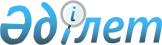 О принятии технического регламента Таможенного союза "О безопасности машин и оборудования"Решение Комиссии таможенного союза от 18 октября 2011 года № 823.
      В соответствии со статьей 13 Соглашения о единых принципах
      и правилах технического регулирования в Республике Беларусь, Республике Казахстан и Российской Федерации от 18 ноября 2010 года Комиссия Таможенного союза (далее – Комиссия) решила:
      1. Принять технический регламент Таможенного союза "О безопасности машин и оборудования" (ТР ТС 010/2011) (прилагается).
      2. Утвердить:
      2.1. Перечень стандартов, в результате применения которых на добровольной основе обеспечивается соблюдение требований технического регламента Таможенного союза "О безопасности машин и оборудования" (ТР ТС 010/2011) (прилагается);
      2.2. Перечень стандартов, содержащих правила и методы исследований (испытаний) и измерений, в том числе правила отбора образцов, необходимые для применения и исполнения требований технического регламента Таможенного союза "О безопасности машин и оборудования" (ТР ТС 010/2011) и осуществления оценки (подтверждения) соответствия продукции (прилагается).
      3. Установить:
      3.1. Технический регламент Таможенного союза "О безопасности машин и оборудования" (далее – Технический регламент) вступает в силу с 15 февраля 2013 года;
      3.2. Документы об оценке (подтверждении) соответствия обязательным требованиям, установленным нормативными правовыми актами Таможенного союза или законодательством государства – члена Таможенного союза, выданные или принятые в отношении продукции, являющейся объектом технического регулирования Технического регламента (далее – продукция) до дня вступления в силу Технического регламента, действительны до окончания срока их действия, но не позднее 15 марта 2015 года. Указанные документы, выданные или принятые до дня официального опубликования настоящего Решения, действительны до окончания срока их действия.
      Со дня вступления в силу Технического регламента выдача или принятие документов об оценке (подтверждении) соответствия продукции обязательным требованиям, ранее установленным нормативными правовыми актами Таможенного союза или законодательством государства – члена Таможенного союза, не допускается;
      3.3. До 15 марта 2015 года допускается производство и выпуск в обращение продукции в соответствии с обязательными требованиями, ранее установленными нормативными правовыми актами Таможенного союза или законодательством государства – члена Таможенного союза, при наличии документов об оценке (подтверждении) соответствия продукции указанным обязательным требованиям, выданных или принятых до дня вступления в силу Технического регламента.
      Указанная продукция маркируется национальным знаком соответствия (знаком обращения на рынке) в соответствии с законодательством государства – члена Таможенного союза или с Решением Комиссии от 20 сентября 2010 года № 386.
      Маркировка такой продукции единым знаком обращения продукции на рынке государств – членов Таможенного союза не допускается;
      3.31. До 15 ноября 2013 года допускается производство и выпуск в обращение на таможенной территории Таможенного союза продукции, не подлежавшей до дня вступления в силу Технического регламента обязательной оценке (подтверждению) соответствия обязательным требованиям, установленным нормативными правовыми актами Таможенного союза или законодательством государства – члена Таможенного союза, без документов об обязательной оценке (подтверждении) соответствия и без маркировки национальным знаком соответствия (знаком обращения на рынке);
      3.4. Обращение продукции, выпущенной в обращение в период действия документов об оценке (подтверждении) соответствия, указанных в подпункте 3.2 настоящего Решения, а также продукции, указанной в подпункте 3.31 настоящего Решения, допускается в течение срока службы продукции, установленного в соответствии с законодательством государства – члена Таможенного союза.
      Сноска. Пункт 3 с изменениями, внесенными решением Коллегии Евразийской экономической комиссии от 04.12.2012 № 248 (вступает в силу по истечении 30 календарных дней с даты его официального опубликования).


       4. Секретариату Комиссии совместно со Сторонами подготовить проект Плана мероприятий, необходимых для реализации Технического регламента, и в трехмесячный срок со дня вступления в силу настоящего Решения обеспечить представление его на утверждение Комиссии в установленном порядке.
      5. Российской Стороне с участием Сторон на основании мониторинга результатов применения стандартов обеспечить подготовку предложений по актуализации перечней стандартов, указанных в пункте 2 настоящего Решения, и представление не реже одного раза в год со дня вступления в силу Технического регламента в Секретариат Комиссии для утверждения Комиссией в установленном порядке.
      6. Сторонам:
      6.1. к дате вступления Технического регламента в силу определить органы государственного контроля (надзора), ответственные за осуществление государственного контроля (надзора) за соблюдением требований Технического регламента, и информировать об этом Комиссию;
      6.2. обеспечить проведение государственного контроля (надзора) за соблюдением требований Технического регламента с даты вступления его в силу.
      Члены Комиссии Таможенного союза: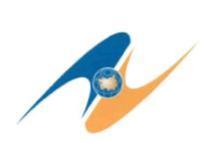  ТЕХНИЧЕСКИЙ РЕГЛАМЕНТ
ТАМОЖЕННОГО СОЮЗА
________________________________________
ТР ТС 010/2011
О безопасности машин и оборудования
Содержание
      Предисловие
      Статья 1. Область применения
      Статья 2. Определения
      Статья 3. Правила обращения на рынке
      Статья 4. Обеспечение безопасности машин и (или) оборудования при разработке (проектировании)
      Статья 5. Обеспечение безопасности машин и (или) оборудования при изготовлении, хранении, транспортировании, эксплуатации и утилизации
      Статья 6. Обеспечение соответствия требованиям безопасности
      Статья 7. Оценка соответствия
      Статья 8. Подтверждение соответствия
      Статья 9. Порядок декларирования соответствия машин и (или) оборудования
      Статья 10. Состав доказательственных материалов, являющихся основанием для принятия декларации о соответствии
      Статья 11. Порядок проведения сертификации машин и (или) оборудования
      Статья 12. Маркировка единым знаком обращения продукции на рынке государств–членов Таможенного союза
      Статья 13. Защитительная оговорка
      Приложение № 1. Основные требования безопасности машин и (или) оборудования
      Приложение № 2. Дополнительные требования безопасности для определенных категорий машин и оборудования
      Приложение № 3. Перечень объектов технического регулирования, подлежащих подтверждению соответствия Предисловие
      1. Настоящий технический регламент разработан в соответствии с Соглашением о единых принципах и правилах технического регулирования в Республике Беларусь, Республике Казахстан и Российской Федерации от 18 ноября 2010 г.
      2. Настоящий технический регламент разработан с целью установления на единой таможенной территории Таможенного союза единых обязательных для применения и исполнения требований к машинам и (или) оборудованию при разработке (проектировании), изготовлении, монтаже, наладке, эксплуатации, хранении, транспортировании, реализации и утилизации, обеспечения свободного перемещения машин и (или) оборудования, выпускаемых в обращение на единой таможенной территории Таможенного союза.
      3. Если в отношении машин и (или) оборудования будут приняты иные технические регламенты Таможенного союза, технические регламенты Евразийского экономического сообщества (далее – ЕврАзЭС), устанавливающие требования к машинам и (или) оборудованию, то машины и (или) оборудование должны соответствовать требованиям этих технических регламентов Таможенного союза, ЕврАзЭС действие которых на них распространяется.Статья 1. Область применения
      1. Настоящий технический регламент распространяется на машины и (или) оборудование, выпускаемое в обращении на единой таможенной территории Таможенного союза.
      2. Настоящий технический регламент устанавливает минимально необходимые требования безопасности машин и (или) оборудования при разработке (проектировании), изготовлении, монтаже, наладке, эксплуатации, хранении, транспортировании, реализации и утилизации в целях защиты жизни или здоровья человека, имущества, охраны окружающей среды, жизни и здоровья животных, предупреждения действий, вводящих в заблуждение потребителей.
      3. Настоящий технический регламент распространяется на машины и (или) оборудование, для которых выявлены и идентифицированы виды опасности, требования к устранению или уменьшению которых установлены согласно приложениям № 1 и № 2.
      4. Настоящий технический регламент не распространяется на следующие виды машин и (или) оборудования:
      - машины и (или) оборудование, связанные с обеспечением целостности и устойчивости функционирования сетей связи и использованием радиочастотного спектра;
      - машины и (или) оборудование, применяемые в медицинских целях и используемые в прямом контакте с пациентом (рентгеновское, диагностическое, терапевтическое, ортопедическое, стоматологическое, хирургическое оборудование);
      - машины и (или) оборудование, специально сконструированные для применения в области использования атомной энергии. На машины и (или) оборудование общепромышленного назначения, применяемые в области использования атомной энергии, действие настоящего технического регламента распространяется в части, не противоречащей требованиям по обеспечению ядерной и радиационной безопасности;
      - колесные транспортные средства, кроме установленных на них машин и (или) оборудования;
      - морские и речные транспортные средства (суда и плавучие средства, в том числе используемые на них машины и (или) оборудование);
      - летательные и космические аппараты;
      - железнодорожный подвижной состав и технические средства, специально сконструированные для применения на железнодорожном транспорте, и метрополитен;
      - аттракционы;
      - вооружение и военная техника;
      - машины и (или) оборудование, предназначенные для эксплуатации лицами с ограниченными физическими возможностями;
      - сельскохозяйственные и лесные тракторы и прицепы, кроме установленных на них машин и (или) оборудования;
      - буровые платформы, кроме используемых на них машин и (или) оборудования.
      5. Действие настоящего технического регламента распространяется на машины и (или) оборудование, в том числе применяемые на опасных производственных объектах.
      Сноска. Пункт 5 с изменением, внесенным решением Совета Евразийской экономической комиссии от 16.05.2016 № 37 (вступает в силу по истечении 6 месяцев с даты его официального опубликования).


       6. Если риски, вызываемые машинами и (или) оборудованием, полностью или частично установлены в других технических регламентах Таможенного союза, ЕврАзЭС, то машины и (или) оборудование должны соответствовать требованиям технических регламентов Таможенного союза, ЕврАзЭС, действие которых на них распространяется.
      7. При идентификации машин и (или) оборудования устанавливается соответствие конкретных машин и (или) оборудования образцу или их описанию, в качестве которого могут быть использованы стандарты, указанные в пункте 1 статьи 6 настоящего технического регламента, классификаторы, спецификации и чертежи, технические условия, эксплуатационная документация.
      8. Дополнительные требования безопасности для определенных категорий машин и оборудования установлены согласно приложению № 2.Статья 2. Определения
      Примечание ИЗПИ!
      В пункт 1 предусмотрено изменение решением Совета Евразийской экономической комиссии от 24.11.2023 № 137 (вступает в силу по истечении 360 календарных дней с даты его официального опубликования).
      1. В настоящем техническом регламенте применяются следующие термины и их определения:
      "авария" - разрушение или повреждение машины и (или) оборудования, возникновение в процессе эксплуатации машин и (или) оборудования неконтролируемых взрыва и (или) выброса опасных и вредных веществ;
      "допустимый риск" - значение риска от применения машины и (или) оборудования, исходя из технических и экономических возможностей изготовителя, соответствующего уровню безопасности, который должен обеспечиваться на всех стадиях жизненного цикла продукции;
      "жизненный цикл" - период времени от начала проектирования машины и (или) оборудования до завершения утилизации, включающий взаимосвязанные стадии (проектирование, изготовление, хранение, монтаж, наладка, эксплуатация, в том числе модернизация, ремонт, техническое и сервисное обслуживание);
      "инцидент" - отказ машины и (или) оборудования, отклонение от режима технологического процесса;
      "критический отказ" - отказ машины и (или) оборудования, возможными последствиями которого является причинение вреда жизни или здоровью человека, имуществу, окружающей среде, жизни и здоровью животных и растений;
      "машина" - ряд взаимосвязанных частей или узлов, из которых хотя бы одна часть или один узел двигается с помощью соответствующих приводов, цепей управления, источников энергии, объединенных вместе для конкретного применения (например, обработки, переработки, перемещения или упаковки материала);
      "мобильные энергетические средства" – тракторы, универсальные энергетические средства, шасси самоходные;
      "назначенный ресурс" - суммарная наработка, при достижении которой эксплуатация машины и (или) оборудования должна быть прекращена независимо от их технического состояния;
      "наработка" - продолжительность или объем работы машины и (или) оборудования;
      "назначенный срок службы" - календарная продолжительность эксплуатации машины и (или) оборудования, при достижении которой эксплуатация должна быть прекращена независимо от их технического состояния;
      "назначенный срок хранения" - календарная продолжительность хранения машины и (или) оборудования, при достижении которой их хранение должно быть прекращено независимо от их технического состояния;
      "применение машины по назначению" – использование машины и (или) оборудования в соответствии с назначением, указанным изготовителем в эксплуатационных документах;
      "обоснование безопасности" - документ, содержащий анализ риска, а также сведения из конструкторской, эксплуатационной, технологической документации о минимально необходимых мерах по обеспечению безопасности, сопровождающий машины и (или) оборудование на всех стадиях жизненного цикла и дополняемый сведениями о результатах оценки рисков на стадии эксплуатации после проведения капитального ремонта;
      "оборудование" - применяемое самостоятельно или устанавливаемое на машину техническое устройство, необходимое для выполнения ее основных и (или) дополнительных функций, а также для объединения нескольких машин в единую систему;
      "отказ" - событие, заключающееся в нарушении работоспособного состояния машины и (или) оборудования вследствие конструктивных нарушений при проектировании, несоблюдения установленного процесса изготовления или ремонта, невыполнения правил или руководства (инструкции) по эксплуатации;
      "предельное состояние" - состояние машины и (или) оборудования, при котором их дальнейшая эксплуатация недопустима или нецелесообразна либо восстановление их работоспособного состояния невозможно или нецелесообразно;
      "присоединяемая машина" – мобильная, прицепная, полуприцепная, навесная, полунавесная или монтируемая на мобильное энергетическое средство машина, предназначенная для выполнения операций по производству и первичной переработке сельскохозяйственной продукции и др.;
      "разработчик" (проектировщик) - юридическое или физическое лицо, осуществляющее процесс создания нового типа машин и оборудования, разработку технической документации на опытный образец и изготовление опытного образца;
      "разработчик (проектировщик) системы" - юридическое или физическое лицо, осуществляющее процесс создания проектной документации на системы машин и (или) оборудования (технологические линии, взаимосвязанные производственным циклом);
      "сельскохозяйственный машинно-тракторный агрегат" – комплекс, представляющий собой сочетание мобильного энергетического средства с прицепной, полуприцепной или монтируемой машиной (или машинами), и предназначенный для выполнения технологических сельскохозяйственных операций;
      "система" - совокупность машин и (или) оборудования, объединенных конструктивно и (или) функционально для выполнения требуемых функций;
      "опасность" – потенциальный источник причинения ущерба жизни и здоровью человека, имуществу, окружающей среде;
      "опасная зона" – пространство, в котором на человека воздействуют опасности исходящие от машины или оборудования;
      "риск" – сочетание вероятности причинения вреда и последствий этого вреда для жизни или здоровья человека, имущества, окружающей среды, жизни или здоровья животных и растений.Статья 3. Правила обращения на рынке
      1. Машины и (или) оборудование выпускаются в обращение на рынке при их соответствии настоящему техническому регламенту, а также другим техническим регламентам Таможенного союза, ЕврАзЭС, действие которых на них распространяется и при условии, что они прошли процедуры подтверждения соответствия, установленные настоящим техническим регламентом, а также другими техническим регламентам Таможенного союза, ЕврАзЭС, действие которых на них распространяется.
      Машины и (или) оборудование, соответствие которых требованиям настоящего технического регламента не подтверждено, не должны быть маркированы единым знаком обращения продукции на рынке государств-членов Таможенного союза и не допускаются к выпуску в обращение на единой таможенной территории Таможенного союза.Статья 4. Обеспечение безопасности машин и (или) оборудования при разработке (проектировании)
      1. При разработке (проектировании) машины и (или) оборудования должны быть идентифицированы возможные виды опасности на всех стадиях жизненного цикла.
      2. Для идентифицированных видов опасности должна проводиться оценка риска расчетным, экспериментальным, экспертным путем или по данным эксплуатации аналогичных машин и (или) оборудования. Методы оценки риска могут устанавливаться в стандартах, указан ных в пункте 1 статьи 6 настоящего технического регламента.
      3. При разработке (проектировании) должен определяться и устанавливаться допустимый риск для машины и (или) оборудования. При этом уровень безопасности, соответствующий установленному риску, обеспечивается:
      - полнотой научно-исследовательских и опытно-конструкторских работ;
      - проведением комплекса необходимых расчетов и испытаний, основанных на верифицированных в установленном порядке методиках;
      - выбором материалов и веществ, применяемых в отдельных видах машин и (или) оборудования, в зависимости от параметров и условий эксплуатации;
      - установлением разработчиком (проектировщиком) критериев предельных состояний;
      - установлением разработчиком (проектировщиком) назначенных сроков службы, назначенных ресурсов, сроков технического обслуживания, ремонта и утилизации.
      - выявлением всех опасностей, связанных с возможным предсказуемым неправильным использованием машины и (или) оборудования;
      -ограничением в использовании машин и (или) оборудования.
      4. В случае если оцененный риск выше допустимого, для его уменьшения должен быть изменен проект машины и (или) оборудования, при этом исключается вмешательство персонала во все рабочие режимы машины и (или) оборудования (если вмешательство не предусмотрено руководством (инструкцией) по эксплуатации).
      5. При невозможности достижения технических характеристик машины и (или) оборудования, определяющих допустимый риск, путем изменения проекта, а также при экономической нецелесообразности в руководстве (инструкции) по эксплуатации указывается информация, ограничивающая условия применения данной машины и (или) оборудования или предупреждающая о необходимости принятия мер по обеспечению безопасности.
      6. При разработке (проектировании) машин и (или) оборудования должны устанавливаться уровни физических факторов (уровень шума, инфразвука, воздушного и контактного ультразвука, локальной и общей вибрации, электромагнитных полей), а также уровни выделения опасных и вредных веществ, обеспечивающие безопасность при их эксплуатации.
      7. При разработке (проектировании) машины и (или) оборудования должно разрабатываться обоснование безопасности.
      Оригинал обоснования безопасности машин и (или) оборудования хранится у разработчика (проектировщика), а копия - у изготовителя машин и (или) оборудования и организации, эксплуатирующей машины и (или) оборудование.
      8. Разработка руководства (инструкции) по эксплуатации является неотъемлемой частью разработки (проектирования) машины и (или) оборудования. Руководство (инструкция) по эксплуатации включает:
      - сведения о конструкции, принципе действия, характеристиках (свойствах) машин и/или оборудования;
      - указания по монтажу или сборке, наладке или регулировке, техническому обслуживанию и ремонту машины и (или) оборудования;
      - указания по использованию машины и (или) оборудования и меры по обеспечению безопасности, которые необходимо соблюдать при эксплуатации машины и (или) оборудования, включая ввод в эксплуатацию, применению по назначению, техническое обслуживание, все виды ремонта, периодическое диагностирование, испытания, транспортирование, упаковку, консервацию и условия хранения;
      - назначенные показатели (назначенный срок хранения, назначенный срок службы и (или) назначенный ресурс) в зависимости от конструктивных особенностей. По истечении назначенных показателей (назначенного ресурса, срока хранения, срока службы) машина и (или) оборудование изымаются из эксплуатации, и принимается решение о направлении их в ремонт, об утилизации, о проверке и об установлении новых назначенных показателей (назначенного ресурса, срока хранения, срока службы);
      - перечень критических отказов, возможные ошибочные действия персонала, которые приводят к инциденту или аварии;
      - действия персонала в случае инцидента, критического отказа или аварии;
      - критерии предельных состояний;
      - указания по выводу из эксплуатации и утилизации.
      - сведения о квалификации обслуживающего персонала.
      9. В случае если машина и (или) оборудование предназначены для эксплуатации не профессиональными пользователями, руководство (инструкция) по эксплуатации должно учитывать знания, умение и опыт таких пользователей.Статья 5. Обеспечение безопасности машин и (или) оборудования при изготовлении, хранении, транспортировании, эксплуатации и утилизации
      1. При изготовлении машины и (или) оборудования должно быть обеспечено их соответствие требованиям проектной (конструкторской) документации и настоящего технического регламента.
      2. При изготовлении машины и (или) оборудования изготовитель должен выполнять весь комплекс мер по обеспечению безопасности, определенный проектной (конструкторской) документацией, при этом должна быть обеспечена возможность контроля выполнения всех технологических операций, от которых зависит безопасность.
      3. При изготовлении машины и (или) оборудования должны проводиться испытания, предусмотренные проектной (конструкторской) документацией.
      4. При изготовлении машины и (или) оборудования должны быть обеспечены требования безопасности, установленные проектной (конструкторской) документацией в соответствии с настоящим техническим регламентом, с учетом применяемых технологических процессов и системы контроля. Изготовитель проводит оценку риска машин и (или) оборудования перед выпуском в обращение. 
      5. Отклонения от проектной (конструкторской) документации при изготовлении машины и (или) оборудования должны согласовываться с разработчиком (проектировщиком). Риск от применения машины и (или) оборудования, изготовленных по согласованной проектной (конструкторской) документации, не должен быть выше допустимого риска, установленного разработчиком (проектировщиком). 
      6. Изготовитель машины и (или) оборудования должен обеспечивать машины и (или) оборудование руководством (инструкцией) по эксплуатации. 
      7. Машина и (или) оборудование должны иметь четкие и нестираемые предупреждающие надписи или знаки о видах опасности. 
      8. Машина и (или) оборудование должны иметь хорошо различимую четкую и нестираемую идентификационную надпись, содержащую:
      - наименование изготовителя и (или) его товарный знак;
      - наименование и (или) обозначение машины и (или) оборудования (тип, марка, модель (при наличии));
      - месяц и год изготовления.
      9. Если сведения, приведенные в пункте 8 настоящей статьи, невозможно нанести на машину и (или) оборудование, то они могут указываться только в прилагаемом к данной машине и (или) оборудованию руководстве (инструкции) по эксплуатации. При этом наименование изготовителя и (или) его товарный знак, наименование и обозначение машины и (или) оборудования (тип, марка, модель (при наличии)) должны быть нанесены на упаковку.
      10. Сведения, указанные в пункте 8 настоящей статьи, должны содержаться в руководстве (инструкции) по эксплуатации. Кроме того, руководство (инструкция) по эксплуатации должно содержать наименование и местонахождение изготовителя (уполномоченного изготовителем лица), импортера, информацию для связи с ними. 
      11. Руководство (инструкция) по эксплуатации выполняется на русском языке и на государственном(ых) языке(ах) государства-члена Таможенного союза при наличии соответствующих требований в законодательстве(ах) государства(в)-члена(ов) Таможенного союза. 
      Руководство (инструкция) по эксплуатации выполняется на бумажных носителях. К нему может быть приложен комплект эксплуатационных документов на электронных носителях. Руководство (инструкция) по эксплуатации, входящее в комплект машины и (или) оборудования не бытового назначения, по выбору изготовителя может быть выполнено только на электронных носителях.
      12. Материалы и вещества, применяемые для упаковки машины и (или) оборудования, должны быть безопасными. 
      13. Транспортирование и хранение машин и (или) оборудования, их узлов и деталей должно осуществляться с учетом требований безопасности, предусмотренных проектной (конструкторской) и эксплуатационной документацией.
      14. При проведении технического обслуживания, ремонта и проверок машины и (или) оборудования должны соблюдаться требования, установленные руководством (инструкцией) по эксплуатации, программой проведения технического обслуживания или ремонта в течение всего срока проведения этих работ.
      15. Изменения конструкции машины и (или) оборудования, возникающие при их ремонте, должны согласовываться с разработчиком (проектировщиком).
      16. После проведения капитального ремонта машины и (или) оборудования должна проводиться оценка риска, значение которого не должно быть выше допустимого. При необходимости разрабатываются технические и организационные меры, направленные на достижение значений допустимого риска. 
      17. Для отремонтированных машин и (или) оборудования, не отвечающих требованиям проектной (конструкторской) документации, должны разрабатываться меры по обеспечению установленных в обосновании безопасности значений риска с учетом принятых в организации технологических процессов и системы контроля.
      18. В руководстве (инструкции) по эксплуатации должны быть установлены рекомендации по безопасной утилизации машины и (или) оборудования.
      19. При проектировании машины и (или) оборудования в руководстве (инструкции) по эксплуатации должны быть определены меры для предотвращения использования не по назначению машины и (или) оборудования после достижения назначенного ресурса или назначенного срока службы.Статья 6. Обеспечение соответствия требованиям безопасности
      Соответствие машин и (или) оборудования настоящему техническому регламенту обеспечивается выполнением его требований непосредственно либо выполнением требований межгосударственных стандартов, а в случае их отсутствия (до принятия межгосударственных стандартов) – национальных (государственных) стандартов государств-членов Таможенного союза, в результате применения которых на добровольной основе обеспечивается соблюдение требований технического регламента Таможенного союза, и стандартов, содержащих правила и методы исследований (испытаний) и измерений, в том числе правила отбора образцов, необходимых для применения и исполнения требований настоящего технического регламента Таможенного союза и осуществления оценки (подтверждения) соответствия продукции (далее – стандарты) на соответствующие виды машин и (или) оборудования.
      Выполнение на добровольной основе требований названных стандартов свидетельствует о соответствии машин и (или) оборудования требованиям безопасности настоящего технического регламента.Статья 7. Оценка соответствия
      1. Машины и (или) оборудование, выпускаемые в обращение на единой таможенной территории Таможенного союза, подлежат оценке соответствия требованиям настоящего технического регламента.
      Оценка соответствия требованиям настоящего технического регламента проводится в форме подтверждения соответствия и в форме государственного контроля (надзора).
      Машины и (или) оборудование, бывшие в эксплуатации, или изготовленные для собственных нужд их изготовителей, а также комплектующие изделия и запасные части к машинам, используемые для ремонта (технического обслуживания) машин и (или) оборудования, не подлежат подтверждению соответствия требованиям настоящего технического регламента.Статья 8. Подтверждение соответствия
      1. Подтверждение соответствия машин и (или) оборудования осуществляется в соответствии с унифицированными процедурами, утвержденными Комиссией Таможенного союза.
      2. Подтверждение соответствия машин и (или) оборудования требованиям настоящего технического регламента осуществляется в форме:
      сертификации аккредитованным органом по сертификации (оценке (подтверждению) соответствия) (далее – орган по сертификации), включенным в Единый реестр органов по сертификации и испытательных лабораторий (центров) Таможенного союза;
      декларирования соответствия на основании собственных доказательств и (или) полученных с участием органа по сертификации или аккредитованной испытательной лаборатории (центра), включенных в Единый реестр органов по сертификации и испытательных лабораторий (центров) Таможенного союза (далее – аккредитованная испытательная лаборатория (центр)).
      3. Сертификация проводится в отношении машин и (или) оборудования, включенных в Перечень объектов технического регулирования, подлежащих подтверждению соответствия требованиям технического регламента Таможенного союза "О безопасности машин и оборудования" в форме сертификации, приведенный в приложении № 3.
      4. Декларирование соответствия проводится заявителем в отношении машин и (или) оборудования, включенных в Перечень объектов технического регулирования, подлежащих подтверждению соответствия требованиям технического регламента Таможенного союза "О безопасности машин и оборудования" в форме декларирования соответствия, приведенный в приложении № 3.
      5. По решению заявителя вместо декларирования о соответствии в отношении машин и (или) оборудования, включенных в Перечень, указанный в абзаце 1 пункта 4 настоящей статьи может быть проведена сертификация по схемам сертификации эквивалентным схемам декларирования соответствия, предусмотренным для машин и (или) оборудования настоящим техническим регламентом, в том числе при отсутствии или недостаточности у заявителя собственных доказательств подтверждения соответствия требованиям настоящего технического регламента.
      6. Декларация о соответствии или сертификат соответствия является единственным документом, подтверждающим соответствие машины и (или) оборудования требованиям настоящего технического регламента.
      7. Декларация о соответствии и сертификат соответствия имеют равную юридическую силу и действуют на единой таможенной территории Таможенного союза в отношении машин и (или) оборудования, выпускаемых в обращение на единой таможенной территории Таможенного союза во время действия декларации о соответствии или сертификата соответствия, и применительно к каждой единице (машине и (или) оборудованию), в течение ее срока службы.
      8. Сведения о декларации о соответствии или о сертификате соответствия должны быть указаны в паспорте машины и (или) оборудования.
      9. При проведении подтверждения соответствия проверяется соответствие машин и (или) оборудования требованиям настоящего технического регламента, заданным непосредственно, или установленным в стандартах, указанных в статье 6 настоящего технического регламента.
      10. При проведении подтверждения соответствия машин и (или) оборудования заявитель формирует комплект документов на машины и (или) оборудование, подтверждающий соответствие требованиям безопасности настоящего технического регламента, который включает:
      обоснование безопасности;
      технические условия (при наличии);
      эксплуатационные документы;
      перечень стандартов, указанных в статье 6, требованиям которых должны соответствовать данные машины и (или) оборудование (при их применении изготовителем);
      контракт (договор на поставку) (для партии, единичного изделия) или товаросопроводительную документацию (для партии, единичного изделия);
      сертификат на систему менеджмента изготовителя (при наличии);
      сведения о проведенных исследованиях (при наличии);
      протоколы испытаний машины и (или) оборудования, проведенных изготовителем, продавцом, лицом, выполняющим функции иностранного изготовителя и (или) испытательными лабораториями (центрами) (при наличии);
      сертификаты соответствия на материалы и комплектующие изделия или протоколы их испытаний (при наличии);
      сертификаты соответствия на данные машины и (или) оборудование, полученные от зарубежных органов по сертификации (при наличии);
      другие документы, прямо или косвенно подтверждающие соответствие машин и (или) оборудования требованиям безопасности настоящего технического регламента (при наличии).Статья 9. Порядок декларирования соответствия машин и (или) оборудования
      Декларирование соответствия машин и (или) оборудования, осуществляется по схемам:
      Схема 1д для серийно выпускаемых машин и (или) оборудования включает следующие действия:
      заявитель формирует комплект документов, указанных в пункте 10 статьи 8; осуществляет производственный контроль и принимает все необходимые меры для того, чтобы процесс производства обеспечивал соответствие машин и (или) оборудования требованиям настоящего технического регламента; проводит испытания образцов в испытательной лаборатории или аккредитованной испытательной лаборатории (центре), принимает и регистрирует декларацию о соответствии.
      Схема 2д для партии машин и (или) оборудования (единичного изделия) включает следующие действия:
      заявитель формирует комплект документов, указанных в пункте 10 статьи 8; проводит испытания образцов в испытательной лаборатории или аккредитованной испытательной лаборатории (центре), принимает и регистрирует декларацию о соответствии.
      Схема 3д для серийно выпускаемых машин и (или) оборудования включает следующие действия:
      заявитель формирует комплект документов, указанных в пункте 10 статьи 8; осуществляет производственный контроль и принимает все необходимые меры для того, чтобы процесс производства обеспечивал соответствие машин и (или) оборудования требованиям настоящего технического регламента; проводит испытания образцов в аккредитованной испытательной лаборатории (центре), принимает и регистрирует декларацию о соответствии.
      Схема 4д для партии машин и (или) оборудования (единичного изделия) включает следующие действия:
      заявитель формирует комплект документов, указанных в пункте 10 статьи 8; проводит испытания образцов в аккредитованной испытательной лаборатории (центре), принимает и регистрирует декларацию о соответствии;
      Схема 5д используется для машин и (или) оборудования:
      применяемых на опасных производственных объектах;
      при невозможности проведения испытаний в полном объеме до установки их на месте эксплуатации;
      когда заявитель при подтверждении соответствия не применяет стандарты, указанные в пункте 1 статьи 6 настоящего технического регламента, в том числе для инновационной продукции.
      Включает следующие действия:
      заявитель формирует комплект документов, указанных в пункте 10 статьи 8; осуществляет производственный контроль и принимает все необходимые меры для того, чтобы процесс производства обеспечивал соответствие машин и (или) оборудования требованиям настоящего технического регламента и направляет в орган по сертификации заявку на проведение исследования типа;
      орган по сертификации проводит исследование типа с учетом полученных от заявителя документов. В случае если заявитель не применял стандарты, указанные в пункте 1 статьи 6 настоящего технического регламента, орган по сертификации оценивает возможность замены требований указанных стандартов заявленными требованиями. Исследование типа в зависимости от представленных заявителем документов, проводится одним из следующих способов:
      исследование образца, как представителя всех производимых впоследствии машин и (или) оборудования;
      изучение представленных документов, испытание образца или определяющих (критических) составных частей машин и (или) оборудования;
      при положительных результатах проведенных исследований типа орган по сертификации оформляет сертификат на тип по единой форме, утвержденной решением Комиссии, и выдает его заявителю. Сертификат на тип является неотъемлемой частью декларации о соответствии, и содержащиеся в нем заявленные требования к машине и (или) оборудованию, признанные достаточным доказательством соответствия ее требованиям настоящего технического регламента, используются при проверках, проводимых органами государственного контроля (надзора) на соответствие настоящему техническому регламенту;
      заявитель принимает и регистрирует декларацию о соответствии.
      Схема 6д для серийно выпускаемых машин и (или) оборудования при наличии у изготовителя сертифицированной системы менеджмента, включает следующие действия:
      заявитель формирует комплект документов, указанных в пункте 10 статьи 8, в состав которого включается сертификат на систему менеджмента (копия сертификата соответствия), выданный органом по сертификации систем менеджмента, включенным в Единый реестр органов по сертификации и испытательных лабораторий (центров) Таможенного союза; осуществляет производственный контроль и принимает все необходимые меры для того, чтобы процесс  производства обеспечивал соответствие машин и (или) оборудования требованиям настоящего технического регламента; проводит испытания образцов в аккредитованной испытательной лаборатории (центре), принимает и регистрирует декларацию о соответствии.
      При декларировании соответствия по схемам 1д, 3д, 5д, 6д заявителем может быть зарегистрированное в соответствии с законодательством государства-члена Таможенного союза на его территории юридическое лицо или физическое лицо, в качестве индивидуального предпринимателя, либо являющееся изготовителем, либо выполняющее функции иностранного изготовителя на основании договора с ним, в части обеспечения соответствия поставляемой продукции требованиям настоящего технического регламента и в части ответственности за несоответствие поставляемой продукции требованиям настоящего технического регламента Таможенного союза (лицо, выполняющее функции иностранного изготовителя).
      При декларировании соответствия по схемам 2д, 4д заявителем может быть зарегистрированное в соответствии с законодательством государства-члена Таможенного союза на его территории юридическое лицо или физическое лицо, в качестве индивидуального предпринимателя, либо являющееся изготовителем или продавцом, либо выполняющее функции иностранного изготовителя на основании договора с ним, в части обеспечения соответствия поставляемой продукции требованиям настоящего технического регламента и в части ответственности за несоответствие поставляемой продукции требованиям настоящего технического регламента Таможенного союза (лицо, выполняющее функции иностранного изготовителя).Статья 10. Состав доказательственных материалов, являющихся основанием для принятия декларации о соответствии
      1. В качестве доказательственных материалов, являющихся основанием для принятия декларации о соответствии на основании собственных доказательств, используются документы, указанные в пункте 10 статьи 8 настоящего технического регламента, а также стандарты, указанные в статье 6 настоящего технического регламента.
      2. В качестве условий применения указанных документов могут рассматриваться:
      1) для протоколов испытаний:
      наличие в протоколах испытаний значений показателей, подтверждающих соответствие всем требованиям, установленным в настоящем техническом регламенте, распространяющимся на конкретную заявленную продукцию;
      распространение протоколов испытаний на заявленные машины и (или) оборудование;
      2) сертификаты соответствия, декларации о соответствии или протоколы испытаний на сырье, материалы, комплектующие изделия - если они определяют безопасность конечного изделия, подлежащего подтверждению соответствия;
      3) сертификаты на систему менеджмента качества производства - если они распространяются на изготовление заявленных машин и (или) оборудования;
      4) иные документы, прямо или косвенно подтверждающие соответствие машин и (или) оборудования установленным требованиям, сертификаты соответствия на заявленные машины и (или) оборудование, выданные при добровольной сертификации (при условии, что при добровольной сертификации были подтверждены все необходимые требования).
      3. Декларация о соответствии оформляется по единой форме, утвержденной решением Комиссии Таможенного союза.
      Декларация о соответствии подлежит регистрации в соответствии с порядком, утвержденным Комиссий Таможенного союза. Действие декларации о соответствии начинается со дня ее регистрации. Срок действия декларации о соответствии – не более 5 лет.
      4. Заявитель обязан хранить декларацию о соответствии и доказательственные материалы в течение десяти лет с момента окончания срока действия декларации о соответствии.
      Комплект документов, подтверждающих соответствие, должен предоставляться органам государственного контроля (надзора) по их требованиям.Статья 11. Порядок проведения сертификации машин и (или) оборудования
      1. Сертификация машин и (или) оборудования, осуществляется по схемам:
      Схема 1с для серийно выпускаемых машин и (или) оборудования включает следующие действия:
      заявитель формирует комплект документов, указанных в пункте 10 статьи 8 и подает заявку на сертификацию в орган по сертификации;
      орган по сертификации проводит отбор образцов у заявителя для проведения испытаний;
      аккредитованная испытательная лаборатория (центр), включенная в Единый реестр органов по сертификации и испытательных лабораторий (центров) Таможенного союза (далее – аккредитованная испытательная лаборатория (центр)) проводит испытания образцов машин и (или) оборудования;
      орган по сертификации проводит анализ состояния производства изготовителя и результатов проведенных испытаний образцов машин и (или) оборудования и при положительных результатах выдает заявителю сертификат соответствия;
      орган по сертификации проводит инспекционный контроль за сертифицированными машинами и (или) оборудованием посредством испытаний образцов в аккредитованной испытательной лаборатории (центре) и (или) анализа состояния производства.
      схема 3с для партии машин и (или) оборудования (единичного изделия) включает следующие действия:
      заявитель формирует комплект документов, указанных в пункте 10 статьи 8 и подает заявку на сертификацию в орган по сертификации;
      орган по сертификации или аккредитованная испытательная лаборатория (центр) проводит отбор образцов у заявителя для проведения испытаний;
      аккредитованная испытательная лаборатория (центр), проводит испытания образцов машин и (или) оборудования;
      орган по сертификации проводит анализ результатов испытаний образцов машин и (или) оборудования и при положительных результатах выдает заявителю сертификат соответствия;
      схема 9с для партии машин и (или) оборудования ограниченного объема, предназначенной для оснащения предприятий на единой территории Таможенного союза, включает следующие действия:
      заявитель формирует комплект документов, указанных в пункте 10 статьи 8 и подает заявку на сертификацию в орган по сертификации;
      орган по сертификации проводит анализ представленного заявителем комплекта документов и при положительных результатах выдает заявителю сертификат соответствия.
      Заявителем при сертификации по схемам 1с, 9с может быть зарегистрированное в соответствии с законодательством государства-члена Таможенного союза на его территории юридическое лицо или физическое лицо в качестве индивидуального предпринимателя, либо являющееся изготовителем, либо выполняющее функции иностранного изготовителя на основании договора с ним, в части обеспечения соответствия поставляемой продукции требованиям настоящего технического регламента и в части ответственности за несоответствие поставляемой продукции требованиям настоящего технического регламента Таможенного союза (лицо, выполняющее функции иностранного изготовителя).
      Заявителем при сертификации по схеме 3с может быть зарегистрированное в соответствии с законодательством государства-члена Таможенного союза на его территории юридическое лицо или физическое лицо в качестве индивидуального предпринимателя, либо являющееся изготовителем или продавцом, либо выполняющее функции иностранного изготовителя на основании договора с ним, в части обеспечения соответствия поставляемой продукции требованиям настоящего технического регламента и в части ответственности за несоответствие поставляемой продукции требованиям настоящего технического регламента Таможенного союза (лицо, выполняющее функции иностранного изготовителя).
      2. Заявитель может обратиться с заявкой на сертификацию в любой орган по сертификации, имеющий в области аккредитации машины и (или) оборудование, включенные в Перечень машин и оборудования, подлежащих подтверждению соответствия требованиям технического регламента Таможенного союза "О безопасности машин и оборудования" в форме сертификации, утверждаемый Комиссией Таможенного союза.
      Заявка на проведение сертификации оформляется заявителем и должна содержать:
      наименование и местонахождение заявителя;
      наименование и местонахождение изготовителя;
      сведения о машине и (или) оборудовании (ее составе) и ее идентифицирующие признаки (наименование, код по классификатору внешнеэкономической деятельности Таможенного союза, документ, по которому изготовлена машина и (или) оборудование (межгосударственный или национальный стандарт, стандарт предприятия, технические условия и т.п.), форма выпуска -серийное производство или партия, реквизиты договора (контракта) и т.п.);
      используемый (ые) стандарт (ы), указанные в пункте 1 статьи 6 настоящего технического регламента;
      схему сертификации.
      3. Орган по сертификации рассматривает заявку и принимает решение о возможности проведения сертификации.
      При положительном решении орган по сертификации заключает договор с заявителем о проведении работ по сертификации.
      Орган по сертификации проводит работы согласно схеме сертификации, готовит решение и при положительном результате выдает заявителю сертификат соответствия.
      4. В случае отрицательного результата сертификации орган по сертификации направляет заявителю мотивированное решение об отказе в выдаче сертификата соответствия.
      5. Испытания типового образца (типовых образцов) или единичного изделия машины и (или) оборудования проводятся аккредитованной испытательной лабораторией (центром) по поручению органа по сертификации, которому выдается протокол испытаний.
      6. Анализ состояния производства проводится органом по сертификации у изготовителя. Результаты анализа оформляются актом.
      При наличии у изготовителя сертифицированной системы менеджмента качества производства или разработки и производства машин и (или) оборудования орган по сертификации оценивает возможность данной системы обеспечивать стабильный выпуск сертифицируемых машин и (или) оборудования, соответствующих требованиям настоящего технического регламента.
      7. При положительных результатах проверок, предусмотренных схемой сертификации, орган по сертификации оформляет сертификат соответствия и выдает его заявителю.
      Сертификат соответствия оформляется по единой форме, утвержденной решением Комиссии Таможенного союза.
      Сведения о выданном сертификате соответствия орган по сертификации передает в Единый реестр выданных сертификатов соответствия и зарегистрированных деклараций о соответствии, оформленных по единой форме.
      8. Срок действия сертификата соответствия устанавливается для выпускаемых машин и (или) оборудования серийного производства – не более 5 лет, для выпущенной партии срок не устанавливается.
      9. Сертификат соответствия может иметь приложение, содержащее перечень конкретных изделий, на которые распространяется его действие.
      Приложение оформляется, если:
      требуется детализировать состав группы однородной продукции, выпускаемой заявителем и сертифицированным по одним и тем же требованиям;
      требуется указать заводы-изготовители, входящие в более крупные объединения, имеющие единые условия производства продукции.Статья 12. Маркировка единым знаком обращения продукции на рынке государств–членов Таможенного союза
      1. Машины и (или) оборудование, соответствующие требованиям безопасности настоящего технического регламента и прошедшие процедуру подтверждения соответствия согласно статье 8 настоящего технического регламента, должны иметь маркировку единым знаком обращения продукции на рынке государств-членов Таможенного союза.
      2. Маркировка единым знаком обращения продукции на рынке государств-членов Таможенного союза осуществляется перед выпуском машин и (или) оборудования в обращение на рынке.
      3. Единый знак обращения продукции на рынке государств-членов Таможенного союза наносится на каждую единицу машин и (или) оборудования любым способом, обеспечивающим четкое и ясное изображение в течение всего срока службы машины и (или) оборудования. 
      Единый знак обращения продукции на рынке государств-членов Таможенного союза наносится на само изделие.
      4. Допускается нанесение единого знака обращения продукции на рынке государств-членов Таможенного союза только на упаковку и в прилагаемые эксплуатационные документы, если его невозможно нанести непосредственно на машину и (или) оборудование. 
      5. Машины и (или) оборудование маркируются единым знаком обращения продукции на рынке государств-членов Таможенного союза при их соответствии требованиям всех технических регламентов Таможенного союза, ЕврАзЭС, распространяющихся на них и предусматривающих нанесение единого знака обращения продукции на рынке государств-членов Таможенного союза.Статья 13. Защитительная оговорка
      1. Государства-члены Таможенного союза обязаны предпринять все меры для ограничения, запрета выпуска в обращение машин и (или) оборудования на единой таможенной территории Таможенного союза, а также изъятия с рынка машин и (или) оборудования, не соответствующих требованиям настоящего технического регламента. ОСНОВНЫЕ ТРЕБОВАНИЯ
БЕЗОПАСНОСТИ МАШИН И (ИЛИ) ОБОРУДОВАНИЯ
      1. Должна быть обеспечена возможность проведения регулировки и технического обслуживания машины и (или) оборудования, не подвергая персонал опасности в условиях, предусмотренных изготовителем.
      2. При разработке (проектировании) и изготовлении машин и (или) оборудования ответственные лица должны:
      устранять или уменьшать опасность; принимать меры для защиты от опасности;
      информировать потребителей о мерах защиты, указывать, требуется ли специальное обучение, и определять потребность в технических мерах защиты.
      3. При разработке (проектировании) и изготовлении машин и (или) оборудования, а также при разработке руководства (инструкции) по эксплуатации машины и (или) оборудования необходимо учитывать допустимый риск при эксплуатации машин и (или) оборудования.
      4. В случае если в результате недопустимой эксплуатации может возникнуть опасность, конструкция машины и (или) оборудования должна препятствовать такой эксплуатации. Если это невозможно, в руководстве (инструкции) по эксплуатации обращается внимание потребителя на такие ситуации.
      5. При разработке (проектировании) и изготовлении машины и (или) оборудования необходимо использовать эргономические принципы для снижения влияния дискомфорта, усталости и психологического напряжения персонала до минимально возможного уровня.
      6. При разработке (проектировании) и изготовлении машины и (или) оборудования должны учитываться ограничения, накладываемые на действия оператора при использовании средств индивидуальной защиты.
      7. Машина и (или) оборудование должны укомплектовываться в соответствии с руководством по эксплуатации необходимыми приспособлениями и инструментом для осуществления безопасных регулировок, технического обслуживания и применения по назначению.
      8. Машина и (или) оборудование должны разрабатываться (проектироваться) и изготавливаться так, чтобы сырье, материалы и вещества, используемые при их изготовлении и эксплуатации, не угрожали безопасности жизни или здоровья человека, имуществу, окружающей среде, жизни или здоровью животных.
      При использовании жидкостей и газов должны исключаться опасности, связанные с их использованием.
      9. Необходимо предусмотреть дополнительное освещение для безопасной эксплуатации машины и (или) оборудования.
      Внутренние части и области машины и (или) оборудования, требующие частого осмотра, настройки и технического обслуживания, должны иметь освещение, обеспечивающее безопасность.
      При эксплуатации машины и (или) оборудования необходимо исключить образование затененных областей, областей, создающих помехи, ослепление и стробоскопический эффект.
      10. Машина и (или) оборудование или каждая их часть должны упаковываться так, чтобы они могли храниться безопасно и без повреждения, иметь достаточную устойчивость.
      11. В случае если вес, размер либо форма машины и (или) оборудования либо их различных частей не позволяют перемещать их вручную, машина и (или) оборудование либо каждая их часть должны:
      оснащаться устройствами для подъема механизмом;
      иметь такую конфигурацию, чтобы можно было применить стандартные подъемные средства.
      12. В случае если машина и (или) оборудование либо одна из их частей будут перемещаться вручную, они должны легко передвигаться или оборудоваться приспособлениями для подъема.
      Необходимо предусмотреть специальные места для безопасного размещения инструментов деталей и узлов, необходимых при эксплуатации.
      13. Системы управления машиной и (или) оборудованием должны обеспечивать безопасность их эксплуатации во всех предусмотренных режимах работы и при всех внешних воздействиях, предусмотренных условиями эксплуатации.
      Системы управления должны исключать создание опасных ситуаций при возможных логических ошибках и из-за нарушения персоналом управляющих действий.
      В зависимости от сложности управления и контроля режима работы машин и (или) оборудования системы управления должны включать средства автоматического регулирования режимов работы или средства автоматической остановки, если нарушение режима работы может явиться причиной создания опасной ситуации.
      14. Системы управления машиной и (или) оборудованием должны включать средства предупредительной сигнализации и другие средства, предупреждающие о нарушениях функционирования машины и (или) оборудования, приводящих к возникновению опасных ситуаций.
      Средства, предупреждающие о нарушениях функционирования машин и (или) оборудования, должны обеспечивать безошибочное, достоверное и быстрое восприятие информации персоналом.
      15. Органы управления машиной и (или) оборудованием должны быть: легко доступны и свободно различимы, снабжены надписями, символами или обозначены другими способами;
      сконструированы и размещены так, чтобы исключалось их непроизвольное перемещение и обеспечивалось надежное, уверенное и однозначное манипулирование ими;
      размещены с учетом требуемых усилий для перемещения, последовательности и частоты использования, а также значимости функций;
      выполнены так, чтобы их форма и размеры соответствовали способу захвата (пальцами, кистью) или нажатия (пальцем руки, ладонью, стопой);
      расположены вне опасной зоны, за исключением органов управления, функциональное назначение которых требует нахождения персонала в опасной зоне, и при этом принимаются дополнительные меры по обеспечению безопасности.
      16. В случае если предусматривается управление одним органом управления несколькими различными действиями, выполняемое действие должно отображаться средствами контроля и поддаваться проверке.
      17. Пуск машины и (или) оборудования, а также повторный пуск после остановки (независимо от причины остановки) должен осуществляться только органом управления пуском. Данное требование не относится к повторному пуску производственного оборудования, работающего в автоматическом режиме, если повторный пуск после остановки предусмотрен этим режимом.
      В случае если система машин и (или) оборудования имеет несколько органов управления, осуществляющих пуск системы или ее отдельных частей, а нарушение последовательности их использования может привести к созданию опасных ситуаций, управление должно предусматривать устройства, исключающие нарушение последовательности.
      18. Каждая система машин и (или) оборудования должна оснащаться органом управления, с помощью которого она может быть безопасно полностью остановлена. Управление остановкой машины и (или) оборудования должно иметь приоритет над управлением пуском.
      После остановки машины и (или) оборудования источник энергии от приводов машины и (или) оборудования должен быть отключен, за исключением случаев, когда отключение источников энергии может привести к возникновению опасной ситуации. Системы управления машиной и (или) оборудованием (за исключением переносных машин с ручным управлением) должны оснащаться средствами экстренного торможения и аварийной остановки (выключения), если применение этих систем может уменьшить или предотвратить опасность.
      19. Орган управления аварийной остановкой должен:
      быть ясно идентифицируемым и легко доступным;
      останавливать машину и (или) оборудование быстро, не создавая опасности;
      находиться после приведения его в действие в положении, соответствующем остановке, пока он не будет возвращен пользователем в исходное положение;
      возвращаться в исходное положение, не приводя к пуску машины и (или) оборудования;
      быть красного цвета, отличаться формой и размерами от других органов управления.
      20. Управление системой машин и (или) оборудования должно исключать возникновение опасности в результате их совместного функционирования, а также в случае отказа какой-либо части.
      Управление системой машин и (или) оборудования должно позволить персоналу при необходимости блокировать пуск системы, а также осуществлять ее остановку.
      21. Пульт управления системой машин и (или) оборудования должен обеспечить персоналу возможность контролировать отсутствие персонала или иных лиц в опасных зонах, либо управление должно исключить функционирование системы машин и (или) оборудования при нахождении персонала либо иных лиц в опасной зоне. Каждому пуску должен предшествовать предупреждающий сигнал, продолжительность действия которого позволяет лицам, находящимся в опасной зоне, покинуть ее или предотвратить пуск системы.
      Пульт управления системой машин и (или) оборудования должен оборудоваться средствами отображения информации о нарушениях эксплуатации любой части системы, а также средствами аварийной остановки (выключения) системы и (или) отдельных ее частей.
      22. При наличии переключателя режимов эксплуатации в управлении машиной и (или) оборудованием каждое его положение должно соответствовать только одному режиму эксплуатации и надежно фиксироваться.
      23. Если на определенных режимах эксплуатации машины и (или) оборудования требуется повышенная защита персонала, то включение переключателем данных режимов должно обеспечивать:
      возможность блокирования автоматического управления;
      движение элементов конструкции только при постоянном приложении усилия к органу управления движением;
      прекращение работы машины и (или) оборудования, если их работа может вызвать опасность для персонала;
      исключение работы частей машины и (или) оборудования, не участвующих в осуществлении выбранного режима;
      снижение скорости движения частей машины и (или) оборудования, участвующих в осуществлении выбранного режима.
      24. Выбранный режим управления должен иметь приоритет относительно всех других режимов управления, за исключением аварийной остановки.
      25. Полное или частичное прекращение энергоснабжения и последующее его восстановление, а также повреждение цепи управления энергоснабжением не должно приводить к возникновению опасных ситуаций, включая:
      самопроизвольный пуск машины и (или) оборудования при восстановлении энергоснабжения;
      невыполнение уже выданной команды на остановку;
      падение и выбрасывание подвижных частей машины и (или) оборудования и закрепленных на них предметов, заготовок, инструмента;
      снижение эффективности защитных устройств.
      26. Нарушение (неисправность или повреждение) в схеме управления машиной и (или) оборудованием не должно приводить к возникновению опасных ситуаций, включая:
      самопроизвольный пуск машины и (или) оборудования при восстановлении энергоснабжения;
      невыполнение уже выданной команды на остановку;
      падение и выбрасывание подвижных частей машины и (или) оборудования и закрепленных на них предметов, заготовок, инструмента;
      снижение эффективности защитных устройств.
      27. Машина и (или) оборудование должны быть устойчивы в предусматриваемых рабочих условиях, обеспечивая использование без опасности их опрокидывания, падения или неожиданного перемещения.
      В руководстве (инструкции) по эксплуатации необходимо указывать применения соответствующих креплений.
      28. Детали машин и (или) оборудования и их соединения должны выдерживать усилия и напряжения, которым они подвергаются при эксплуатации.
      Долговечность применяемых материалов должна соответствовать предусматриваемой эксплуатации, учитывать появление опасности, связанной с явлениями усталости, старения, коррозии и износа.
      29. В руководстве (инструкции) по эксплуатации машин и (или) оборудования должны быть указаны тип и периодичность контроля и технического обслуживания, требуемые для обеспечения безопасности. При необходимости должны быть указаны части, подверженные износу, и критерии их замены.
      30. Если, несмотря на принятые меры, остается опасность разрушения машины и (или) оборудования, защитные ограждения должны устанавливаться таким образом, чтобы при разрушении частей или узлов машины и (или) оборудования их фрагменты не могли разлетаться. 
      31. Трубопроводы должны выдерживать предусмотренные нагрузки, должны быть надежно зафиксированы и защищены от внешних механических воздействий.
      Должны быть приняты меры защиты от опасных последствий при разрушении, внезапном перемещении трубопроводов и струй высокого давления при их разрушении.
      32. Необходимо принять меры предосторожности для предотвращения опасности от выбрасываемых машиной и (или) оборудованием деталей, их фрагментов, отходов. 
      33. Доступные части машин и (или) оборудования не должны иметь режущих кромок, острых углов и шероховатых поверхностей, способных нанести травму и технологически не связанных с выполнением функций машины и (или) оборудования. 
      34. В случае если машина и (или) оборудование предназначены для выполнения нескольких различных операций с ручным перемещением обрабатываемого предмета между каждой операцией, должна обеспечиваться возможность использования каждого функционального элемента отдельно от других элементов, представляющих опасность для персонала.
      35. В случае если машина и (или) оборудование предназначены для работы при различных режимах, скоростях, необходимо обеспечивать безопасный и надежный выбор и настройку этих режимов. 
      36. Движущиеся части машин и (или) оборудования должны размещаться так, чтобы не возникла возможность получения травмы, или, если опасность сохраняется, должны применяться предупреждающие знаки и (или) надписи, предохранительные или защитные устройства во избежание таких контактов с машиной и (или) оборудованием, которые могут привести к несчастному случаю. 
      37. Необходимо принять меры для предотвращения случайной блокировки движущихся частей. В случае если, несмотря на принятые меры, блокировка может произойти, должны предусматриваться специальные инструменты для безопасного разблокирования. Порядок и методы разблокирования должны указываться в руководстве (инструкции) по эксплуатации, а на машину и оборудование должно быть нанесено соответствующее обозначение. 
      38. Защитные и предохранительные устройства, используемые для защиты от опасности, вызванной движущимися деталями машины и (или) оборудования, должны выбираться исходя из анализа риска.
      39. Защитные и предохранительные устройства должны: иметь прочную устойчивую конструкцию;
      быть безопасными;
      располагаться на соответствующем расстоянии от опасной зоны;
      не мешать осуществлению контроля производственного процесса в опасных зонах;
      позволять выполнять работу по наладке и (или) замене инструмента, а также по техническому обслуживанию машин и (или) оборудования.
      40. Неподвижные защитные ограждения должны надежно крепиться таким образом, чтобы доступ в ограждаемую зону был возможен только с использованием инструментов.
      41. Подвижные защитные ограждения должны:
      по возможности оставаться закрепленными на машине и (или) оборудовании, когда они открыты;
      иметь блокирующие устройства, препятствующие функционированию машины или оборудования, пока защитные ограждения открыты.
      42. Подвижные защитные ограждения и защитные устройства должны быть разработаны (спроектированы) и включены в систему управления машиной и (или) оборудования таким образом, чтобы:
      движущиеся части не могли быть приведены в действие, пока они находятся в зоне досягаемости персонала;
      лица, подвергающиеся возможному воздействию, не находились в пределах досягаемости в момент включения;
      они могли устанавливаться только с использованием инструментов;
      отсутствие или несрабатывание одного из компонентов этих устройств предотвращало включение или остановку движущихся частей;
      защита от выбрасываемых частей обеспечивалась путем создания соответствующего барьера.
      43. Устройства, ограничивающие доступ к тем местам движущихся частей машин и (или) оборудования, которые необходимы для работы, должны:
      устанавливаться вручную или автоматически (в зависимости от вида работы, в которой они участвуют);
      устанавливаться с использованием инструментов; ограничивать опасность от выбрасываемых частей.
      44. Защитные устройства необходимо связывать с системами управления машинами и (или) оборудованием таким образом, чтобы:
      движущиеся части не могли быть приведены в действие, пока они находятся в зоне досягаемости оператора;
      персонал не мог находиться в пределах досягаемости движущихся частей машин и (или) оборудования при приведении их в действие;
      отсутствие или неработоспособность одного из компонентов средств защиты исключали возможность включения или остановки движущихся частей.
      45. Защитные устройства должны устанавливаться (сниматься) только с использованием инструментов. 
      46. В случае если в машинах и (или) оборудовании используется электрическая энергия, они должны разрабатываться (проектироваться), изготавливаться и устанавливаться так, чтобы исключалась опасность поражения электрическим током. 
      47. В случае если в машинах и (или) оборудовании используется не электрическая энергия (гидравлическая, пневматическая, тепловая энергия), они должны разрабатываться (проектироваться) и изготавливаться таким образом, чтобы избежать любой опасности, связанной с этими видами энергии. 
      48. Ошибки при сборке машины и (или) оборудования, которые могут быть источником опасности, необходимо исключить. Если это невозможно, должны быть нанесены предупреждения непосредственно на  машину и (или) оборудование.Информация о возможных ошибках при повторной сборке должна быть приведена в руководстве (инструкции) по эксплуатации.
      49. Необходимо исключить опасность, вызванную смешением жидкостей и газов и (или) неправильным соединением электрических проводников при сборке. Если это невозможно, информацию об этом необходимо указать на трубках, кабелях и (или) на соединительных блоках. 
      50. Должны быть приняты меры для устранения опасности, вызванной контактом или близостью к деталям машины и (или) оборудования либо материалам с высокими или низкими температурами. 
      Необходимо оценить опасность выброса из машин и (или) оборудования рабочих и отработавших веществ, имеющих высокую или низкую температуру, а при наличии опасности должны быть приняты меры для ее уменьшения.
      Необходимо обеспечить защиту от травм при контакте или непосредственной близости с частями машины и (или) оборудования либо использовании в работе веществ, которые имеют высокую или низкую температуру.
      Металлические поверхности ручных инструментов, металлические ручки и задвижки машин и (или) оборудования должны покрываться теплоизолирующим материалом. Температура металлических поверхностей оборудования при наличии возможного (непреднамеренного) контакта открытого участка кожи с ними должна быть в пределах допустимых значений.
      51. Машина и (или) оборудование должны разрабатываться (проектироваться) так, чтобы отсутствовала опасность пожара или перегрева, вызываемого непосредственно машиной и (или) оборудованием, газами, жидкостями, пылью, парами или другими веществами, производимыми либо используемыми машиной и (или) оборудованием.
      Машина и (или) оборудование должны разрабатываться (проектироваться) так, чтобы отсутствовал недопустимый риск от взрыва, вызываемого непосредственно машиной и (или) оборудованием, газами, жидкостями, пылью, парами или другими веществами, производимыми либо используемыми машиной и (или) оборудованием, для чего необходимо:
      избегать опасной концентрации взрывоопасных веществ;
      вести непрерывный автоматический контроль за концентрацией взрывоопасных веществ;
      предотвращать возгорание потенциально взрывоопасной среды;
      минимизировать последствия взрыва.
      52. При разработке (проектировании) машин и (или) оборудования необходимо обеспечить параметры шума, инфразвука, воздушного и контактного ультразвука, не превышающие допустимые при эксплуатации машин и (или) оборудования.
      53. В руководстве (инструкции) по эксплуатации должны устанавливаться параметры шума машины и (или) оборудования и параметры неопределенности. 
      54. При разработке (проектировании) машин и (или) оборудования необходимо обеспечить допустимые параметры производимой вибрации на персонал. 
      В проекте машины и (или) оборудования должен обеспечиваться допустимый риск, вызываемый воздействием производимой вибрации на персонал.
      55. Для ручных машин и машин с ручным управлением, а также машин, оборудованных рабочим местом для персонала, в руководстве (инструкции) по эксплуатации должны указываться полное среднеквадратичное значение корректированного виброускорения, действующего на персонал, и параметры неопределенности оценки этого значения. 
      56. Машина и (или) оборудование должны разрабатываться (проектироваться) и изготавливаться так, чтобы ионизирующее излучение не создавало опасности. 
      57. При использовании лазерного оборудования должно быть: предотвращено случайное излучение;
      обеспечена защита от прямого, отраженного, рассеянного и вторичного излучения;
      обеспечено отсутствие опасности от оптического оборудования для наблюдения или настройки лазерного оборудования.
      58. При разработке (проектировании) машин и (или) оборудования необходимо принимать меры по защите персонала от неблагоприятного влияния неионизирующих излучений, статических электрических, постоянных магнитных полей, электромагнитных полей промышленной частоты, электромагнитных излучений радиочастотного и оптического диапазонов.
      59. Газы, жидкости, пыль, пары и другие отходы, которые выделяют машины и (или) оборудование при эксплуатации, не должны быть источником опасности для жизни и здоровья человека и окружающей среды.
      При наличии такой опасности машина и (или) оборудование должны оснащаться устройствами для сбора и (или) удаления этих веществ, которые должны располагаться как можно ближе к источнику выделения, а также устройствами для осуществления непрерывного автоматического контроля за выбросами.
      60. Машина и (или) оборудование должны оснащаться средствами, предотвращающими закрытие персонала внутри машины и (или) оборудования, если это невозможно - сигнальными устройствами вызова помощи. 
      61. Части машины и (или) оборудования, где может находиться персонал, необходимо разрабатывать (проектировать) так, чтобы предотвратить скольжение, спотыкание или падение персонала на них или с них. 
      62. Места технического обслуживания машины и (или) оборудования должны располагаться вне опасных зон. 
      Техническое обслуживание должно по возможности производиться во время остановки машины и (или) оборудования. Если по техническим причинам такие условия не могут быть соблюдены, необходимо обеспечить, чтобы техническое обслуживание было безопасными.
      63. Необходимо обеспечить возможность установки на машинах и (или) оборудовании диагностического оборудования для обнаружения неисправности.
      Необходимо обеспечить возможность быстро и безопасно снимать и заменять те узлы машин и (или) оборудования, которые требуют частой замены (особенно если требуется их замена при эксплуатации либо они подвержены износу или старению, что может повлечь за собой опасность). Для выполнения этих работ при помощи инструмента и измерительных приборов в соответствии с руководством (инструкцией) по эксплуатации необходимо обеспечить безопасный доступ к таким элементам.
      64. Необходимо обеспечить наличие средств (лестницы, галереи, проходы и т.п.) для безопасного доступа к рабочему месту, ко всем зонам технического обслуживания. 
      65. Машины и (или) оборудование необходимо оборудовать средствами отключения от всех источников энергии, которые идентифицируются по цвету и размеру. Необходимо обеспечить возможность их блокировки, если их срабатывание может вызвать опасность для лиц, находящихся в зоне воздействия опасности. 
      Необходимо обеспечить возможность блокировки средств отключения подачи энергии в случае, если персонал при нахождении в любом месте, куда он имеет доступ, не может проверить, отключена ли подача энергии.
      Необходимо обеспечить возможность безопасно сбрасывать (рассеивать) любую энергию, сохраняющуюся в цепях машины и (или) оборудования после отключения подачи энергии. При необходимости некоторые цепи могут оставаться подключенными к источникам энергии для защиты информации, аварийного освещения. В этом случае должны быть приняты меры для обеспечения безопасности персонала.
      66. Машина и (или) оборудование должны разрабатываться (проектироваться) так, чтобы необходимость вмешательства персонала была ограничена, если это не предусмотрено руководством (инструкцией) по эксплуатации.
      В случае если вмешательства персонала избежать нельзя, оно должно быть безопасно.
      67. Необходимо предусмотреть возможность очистки внутренних частей машин и (или) оборудования, содержащих опасные элементы, без проникновения в машину и (или) оборудование, а также разблокировки с внешней стороны. Необходимо обеспечить безопасное проведение очистки.
      68. Информация, необходимая для управления машиной и (или) оборудованием, должна быть однозначно понимаема персоналом. Информация не должна быть избыточна, чтобы не перегружать персонал при эксплуатации.
      69. В случае если персонал может подвергаться опасности из-за сбоев в работе, машина и (или) оборудование должны быть оснащены устройствами, подающими предупредительный акустический или световой сигнал.
      Сигналы, подаваемые устройствами предупредительной сигнализации машин и (или) оборудования, должны быть однозначно воспринимаемы. Персонал должен иметь возможность проверки работы устройств предупредительной сигнализации.
      70. В случае если несмотря на принятые меры имеется опасность, машина и (или) оборудование должны снабжаться предупредительными надписями (знаками), которые должны быть понятны и составлены на русском языке и на государственном(ых) языке(ах) государства-члена Таможенного союза при наличии соответствующих требований в законодательстве(ах) государства(в)- члена(ов) Таможенного союза. ДОПОЛНИТЕЛЬНЫЕ ТРЕБОВАНИЯ БЕЗОПАСНОСТИ ДЛЯ ОПРЕДЕЛЕННЫХ КАТЕГОРИЙ МАШИН И ОБОРУДОВАНИЯ. Сельскохозяйственные и другие самоходные и мобильные машины
      1. Машины, возникновение опасностей от которых связано с их движением, должны дополнительно соответствовать требованиям безопасности, указанным в настоящем приложении. 
      2. Обзорность с рабочего места оператора должна быть достаточной для обеспечения безопасности оператора и находящегося в опасной зоне персонала при применении машины и ее рабочих органов по назначению. При необходимости должны быть обеспечены средства, требуемые для устранения опасностей, вызванных недостаточным обзором.
      3. Оператор, находясь на своем рабочем месте, должен иметь возможность приведения в действие органов управления, необходимых для эксплуатации машины. Исключение составляют лишь те виды работ, которые в целях обеспечения безопасности должны выполняться с помощью органов управления, расположенных вне рабочего места оператора. 
      4. Система рулевого управления колесных машин должна быть сконструирована и изготовлена так, чтобы уменьшить усилие на рулевом колесе или рычагах управления, возникающее вследствие внешних воздействий на управляемые колеса. 
      5. Орган управления блокировкой дифференциала должен быть сконструирован и установлен таким образом, чтобы при движении машины была возможность произвести разблокировку дифференциала. 
      Если машина для выполнения производственных процессов для выполнения заданных функций оснащается оборудованием, превышающим ее габариты (например, стабилизаторами, стрелами и т. д.), то оператор должен иметь возможность перед началом движения убедиться в том, что это оборудование находится в заданном положении, не создающем опасности при передвижении машины.
      6. В процессе пуска двигателя должна быть исключена возможность произвольного передвижения машины.
      Машины должны соответствовать требованиям, предъявляемым к процессам снижения скорости, остановки, торможения и сохранения в неподвижном состоянии с тем, чтобы обеспечивать безопасность в предусмотренных эксплуатационными документами режимах работы, уровне нагрузки, скорости движения.
      7. Оператор с помощью рабочего органа управления должен иметь возможность произвести замедление или полную остановку самоходной машины. Если это требуется для обеспечения безопасности, в случае неисправности системы управления или нарушения процесса энергоснабжения, машины должны быть оборудованы аварийным устройством снижения скорости движения или остановки с полностью независимым и легкодоступным органом управления.
      Если это требуется для обеспечения безопасности, то машины должны быть оборудованы стояночным тормозом, обеспечивающим полную неподвижность машины.
      8. В случае необходимости дистанционного управления машиной или системой машин каждый блок управления должен четко отождествляться с машиной, для которой он предназначен.
      Система дистанционного управления должна быть сконструирована и изготовлена таким образом, чтобы она могла управлять только соответствующей машиной и (или) определенными операциями.
      Машина, оборудованная системой дистанционного управления, должна быть сконструирована и изготовлена таким образом, чтобы она реагировала только на сигналы определенного блока управления.
      9. Движение машины, управляемой рядом идущим оператором, должно быть возможным только в результате непрерывного воздействия оператора на соответствующие органы управления. В процессе пуска двигателя должна быть исключена возможность произвольного передвижения машины.
      10. Системы управления машиной, управляемой рядом идущим оператором, должны быть сконструированы так, чтобы свести к минимуму все риски, связанные с произвольным движением машины в сторону оператора.
      Скорость движения машины должна быть сопоставима со скоростью движения рядом идущего оператора.
      Если машина оснащена вращающимся инструментом, то любая возможность его включения в процессе движения машины задним ходом должна быть исключена, кроме случаев, когда машина приводится в движение непосредственно данным вращающимся инструментом. В последнем случае скорость заднего хода машины не должна представлять опасности для оператора.
      Отказ источника энергии рулевого управления (при наличии) не должен препятствовать управлению машиной на протяжении всего периода времени, необходимого для полной ее остановки.
      11. Машина должна быть сконструирована, изготовлена и при необходимости установлена на шасси таким образом, чтобы возникающие в процессе движения неконтролируемые колебания ее центра тяжести не влияли на устойчивость машины и не создавали чрезмерных нагрузок на ее конструкцию.
      Самоходная машина должна быть сконструирована и изготовлена таким образом, чтобы в предусмотренных условиях эксплуатации сохранялась ее устойчивость.
      12. Если в предусматриваемых условиях эксплуатации риск опрокидывания самоходной машины существует, то она должна оборудоваться устройством защиты при опрокидывании. При опрокидывании машины конструкция данного устройства должна обеспечивать находящемуся в машине оператору соответствующий объем ограничения деформации.
      Сиденья машины должны иметь соответствующую конструкцию или быть оснащены удерживающей системой, позволяющей оператору удерживаться на своем месте без ограничения необходимых действий по управлению машиной.
      13. Если в зависимости от условий эксплуатации самоходной машины существует риск падения на нее различных предметов, то она должна быть оборудована устройством защиты от падающих предметов.
      При падении предметов конструкция данного устройства должна обеспечивать находящемуся в машине оператору соответствующий объем ограничения деформации.
      14. Машины, которые предназначены для буксирования или сами являются буксируемыми, должны быть оборудованы тягово-сцепным устройством, сконструированным, изготовленным и размещенным так, чтобы обеспечить легкое и безопасное соединение или отсоединение, а также предотвратить случайное отсоединение во время работы.
      15. Полуприцепные, полунавесные машины должны быть оборудованы стойками с опорными поверхностями, соответствующими условиям нагрузки и грунта.
      16. Съемные механические устройства отбора мощности, соединяющие самоходные машины (тракторы) с первыми жесткими опорами буксируемых машин, должны быть сконструированы и изготовлены так, чтобы любая подвижная во время функционирования деталь была защищена на всем своем протяжении.
      Вал отбора мощности самоходной машины (трактора), к которому присоединяется съемное механическое устройство отбора мощности, должен быть защищен специальным защитным ограждением, прочно крепящимся к самоходной машине (трактору), либо любым иным приспособлением, обеспечивающим эквивалентный уровень защиты.
      Для обеспечения доступа к съемному устройству отбора мощности данное защитное ограждение должно иметь возможность открывания. При установке вышеуказанного устройства должно оставаться достаточное пространство, чтобы не допустить во время движения самоходной машины (трактора) повреждения защитного ограждения карданным валом.
      Вал приема мощности буксируемой машины должен быть заключен в зафиксированный на ней защитный кожух.
      Ограничители крутящего момента или обгонные муфты могут крепиться к универсальному шарниру карданного вала только со стороны буксируемой машины. Съемное механическое устройство отбора мощности должно иметь соответствующим образом нанесенную на него маркировку.
      17. Все буксируемые машины, для работы которых необходимо съемное механическое устройство отбора мощности, соединяющее их с самоходными машинами (тракторами), должны иметь такую систему его присоединения, которая при необходимости разъединения машин защитила бы само устройство и его защитные ограждения от повреждений, возникающих в результате их соприкосновения с землей или с деталями машин.
      Внешние части защитных ограждений должны быть сконструированы, изготовлены и размещены таким образом, чтобы они не могли проворачиваться одновременно со съемным механическим устройством отбора мощности. Защитное ограждение должно закрывать карданный вал до окончания вилок внутренних шарниров (в случае простых универсальных шарниров) и не менее чем до середины внешнего шарнира в случае широкоугольных универсальных шарниров.
      Если средства доступа к рабочим местам в машине расположены вблизи съемного механического устройства отбора мощности, то они должны быть сконструированы и изготовлены таким образом, чтобы исключить возможность использования защитных ограждений карданного вала в качестве ступеней, за исключением случаев, когда это предусмотрено конструкцией.
      18. Места установки аккумуляторных батарей должны быть сконструированы и изготовлены таким образом, чтобы исключить опасность, вызванную попаданием на оператора электролита в случае опрокидывания машины, и избежать скопления паров электролита на рабочем месте оператора.
      Машина должна быть сконструирована и изготовлена таким образом, чтобы аккумуляторные батареи можно было отсоединить с помощью легкодоступного и специально предназначенного для этой цели устройства (выключателя).
      19. В зависимости от видов опасностей машина должна быть оборудована огнетушителями, расположенными в легкодоступных местах, и (или) встроенными системами пожаротушения. 
      20. Оператор должен быть защищен от риска воздействия на него опасных веществ, если основной функцией машины является их распыление. 
      21. Машины, оборудованные местами для операторов, должны быть оснащены соответствующим устройством передачи сигналов от буксирующей машины к буксируемой (при необходимости). 
      22. Рабочее место операторов сельскохозяйственных машин, находящихся во время работы агрегата вне кабины энергетического средства, должно быть защищено от забрасывания землей, технологическим материалом, грязью. 
      23. Складывающиеся элементы, предназначенные для уменьшения транспортной ширины и (или) высоты, должны иметь механические или другие средства для удержания их в транспортном положении.
      24. Самоходные машины и энергетические средства, предназначенные для работы в горных условиях, должны быть оборудованы сигнализаторами предельно допустимого крена. 
      25. Требования безопасности, устанавливаемые к навесным, полунавесным, прицепным, полуприцепным и монтируемым сельскохозяйственным машинам, оцениваются при испытании в составе машино-тракторного агрегата из навесной, полунавесной, прицепной или монтируемой машины и энергетического средства (трактора). 
      26. Если самоходные машины и энергетические средства предназначены для применения в опасной окружающей среде, или сами машины и энергетические средства служат причиной опасной окружающей среды, то должны быть предусмотрены соответствующие устройства для обеспечения нормальной работы оператора и защиты его от предсказуемых опасностей.
      27. При оборудовании рабочего места оператора кабиной, она должна позволять оператору быстро покинуть машину и иметь не менее одного аварийного выхода. 
      28. Агрегатируемые с энергетическим средством машины, закрывающие в транспортном положении светосигнальные приборы энергетического средства, а также самоходные машины должны оборудоваться собственными внешними световыми приборами.
      Примечание ИЗПИ!

      Раздел предусмотрено дополнить пунктом 29 в соответствии с решением Совета Евразийской экономической комиссии от 24.11.2023 № 137 (вступает в силу по истечении 360 календарных дней с даты его официального опубликования).

 Грузоподъемные машины
      1. Грузоподъемные машины должны быть сконструированы и изготовлены так, чтобы в процессе их эксплуатации (в рабочем и нерабочем состояниях), а также на остальных стадиях жизненного цикла (изготовления, монтажа, испытаний, демонтажа и т.д.) они сохраняли заявленные геометрическую форму, прочность, жесткость, устойчивость, износо – и коррозионную стойкость, а также - уравновешенность (последнее, только для некоторых типов стрел портальных кранов).
      Прочность, жесткость, устойчивость и уравновешенность расчетных элементов металлоконструкции, а также соответствующие показатели безопасности механизмов грузоподъемной машины с учетом установленных режимов работы должны быть подтверждены расчетом.
      2. Грузоподъемные машины, перемещающиеся по рельсовому пути, должны быть оборудованы специальными устройствами, предотвращающими риск их схода с рельсовых путей, а также несанкционированное перемещение под воздействием ветровых нагрузок.
      Если, несмотря на наличие указанных устройств, риск схода с рельсовых путей существует, например, из-за возможного сейсмического воздействия или поломки самих рельсовых путей, необходимо применять дополнительные приспособления, предотвращающие возможное падение оборудования.
      3. Грузоподъемные машины должны быть сконструированы и изготовлены с учетом предусмотренных условий эксплуатации, времени работы и режима работы механизмов. Механизмы подъема грузоподъемных машин, предназначенных для обслуживания интенсивных технологических процессов, должны быть оснащены регистраторами наработки.
      Регистраторами наработки (с ограничителями грузового момента) должны быть оснащены и все свободно стоящие грузоподъемные краны стрелового типа.
      Материалы, используемые для изготовления грузоподъемных машин, должны выбираться с учетом предусмотренных условий эксплуатации (в рабочем и нерабочем состояниях) таких как температура, агрессивность среды, взрыво-пожароопасность среды и т.п. Качество материалов должно подтверждаться сертификатами изготовителя.
      4. Блоки и барабаны для стальных канатов должны иметь диаметр, не ниже определяемого группой классификации механизма, в котором они установлены. Ручей блока и нарезка канавок на барабане должны соответствовать диаметру установленного стального каната.
      Расчетное усилие для выбора стального каната определяется конструкцией механизма с учетом кратности полиспаста. Минимальный коэффициент использования (коэффициент запаса) стального каната должен быть не ниже определяемого группой классификации механизма, в котором канат установлен. Минимальный коэффициент использования (коэффициент запаса) стального каната для каждой отдельной ветви стропов должен быть не менее 6, при условии максимального угла между ветвями многоветвевых стропов не более 90о. Расчетную нагрузку для каждой из ветвей многоветвевых стропов принимают из условия, что груз удерживается тремя или меньшим количеством ветвей.
      Стальные канаты, предназначенные непосредственно для подъема или удержания груза (кроме канатов канатных дорог и кольцевых стропов) не должны иметь никаких сращиваний, кроме заделки концов канатов.
      Качество заделки концов и способ крепления стальных канатов выбирают для обеспечения соответствующего уровня безопасности механизма и грузоподъемной машины в целом.
      5. Размеры звездочек должны выбираться с учетом группы классификации механизма и шага цепи.
      Расчетное усилие для выбора цепи определяется конструкцией механизма с учетом кратности полиспаста. Минимальный коэффициент использования (коэффициент запаса) цепи должен быть не ниже определяемого группой классификации механизма, в котором цепь установлена.
      Способ крепления и сращивание кольцевой цепи выбирают для обеспечения соответствующего уровня безопасности механизма и грузоподъемной машины в целом.
      Минимальный коэффициент использования (коэффициент запаса) цепи для каждой отдельной ветви стропов должен быть не менее 4, при условии максимального угла между ветвями многоветвевых стропов не более 90о. Расчетную нагрузку для каждой из ветвей многоветвевых стропов принимают из условия, что груз удерживается тремя или меньшим количеством ветвей.
      При использовании в конструкции стропов текстильных канатов и лент минимальный коэффициент использования (коэффициент запаса) текстильного каната или ленты для каждой отдельной ветви стропов должен быть не менее 7, при условии максимального угла между ветвями многоветвевых стропов не более 90о.
      Сращивание (прошивка) текстильных канатов и лент не должно приводить к снижению заданного минимального коэффициента использования каждой отдельной ветви стропа.
      6. Устройства, предназначенные для осуществления контроля над перемещениями, должны функционировать так, чтобы грузоподъемные машины, на которых они установлены, были безопасными.
      Грузоподъемные машины должны быть сконструированы, изготовлены или оснащены специальными устройствами, которые позволяли бы ограничивать амплитуду движений соответствующих компонентов машин в установленных пределах. При необходимости в начале работы данных устройств должен подаваться предупредительный сигнал.
      Если отдельно стоящие и движущиеся по рельсовым путям грузоподъемные машины могут случайно оказаться в непосредственной близости друг от друга, вызывая риск столкновения, то они должны быть оборудованы системами, позволяющими избежать возникновения данного риска.
      Грузоподъемные машины должны быть сконструированы и изготовлены так, чтобы не допустить опасного смещения или свободного и неконтролируемого падения размещенных на них грузов, даже если причиной их возникновения является полное или временное отключение энергии либо остановка машины оператором.
      При нормальных условиях эксплуатации процесс опускания груза путем использования только системы фрикционных тормозов не должен являться единственно возможным способом, за исключением тех машин, которые не могут функционировать иначе.
      Устройства удержания груза должны быть сконструированы и изготовлены так, чтобы исключить любую возможность случайного падения грузов.
      7. Рабочее положение грузоподъемной машины должно быть таким, чтобы обеспечить максимально возможный обзор траекторий движения ее подвижных частей в целях предотвращения возможных столкновений с людьми, оборудованием либо другими машинами, передвигающимися в это же время в непосредственной близости и создающими при этом определенную опасность.
      Грузоподъемные машины, перемещающиеся по рельсовому пути, должны быть сконструированы и изготовлены так, чтобы защитить людей от травм, возникновение которых связано с грузами, транспортными платформами или противовесами (при их наличии). В случае необходимости для выполнения этого требования доступ к зоне перемещения груза в нормальных условиях эксплуатации должен быть исключен.
      Если в процессе контроля или технического обслуживания существует риск раздавливания между каким-либо неподвижным элементом и транспортной платформой частей тела человека, находящегося ниже или выше нее, необходимо обеспечить достаточное свободное пространство в виде укрытия или установку механических устройств, блокирующих процесс передвижения транспортной платформы.
      8. Передвижение транспортной платформы грузоподъемной машины, обслуживающей неподвижные площадки, должно осуществляться по жестким направляющим. Подъемные системы с шарнирным механизмом типа ножниц также рассматриваются в качестве систем с жесткими направляющими.
      Если люди имеют доступ к транспортной платформе, то грузоподъемная машина должна быть сконструирована и изготовлена таким образом, чтобы обеспечить неподвижное состояние транспортной платформы при доступе, в частности при погрузке или разгрузке.
      Грузоподъемная машина должна быть сконструирована и изготовлена так, чтобы разница между уровнями транспортной платформы и обслуживаемой ей посадочной площадки не вызывала риска спотыкания или падения.
      9. Если существует риск, связанный с падением груза с транспортной платформы, грузоподъемная машина должна быть сконструирована и изготовлена так, чтобы исключить возникновение данного риска.
      10. В местах посадки/высадки (погрузки/разгрузки) риск соприкосновения людей с движущейся платформой или другими находящимися в движении частями грузоподъемной машины должен быть исключен.
      При наличии риска, связанного с возможностью падения людей в зоне движения транспортной платформы в момент ее отсутствия на посадочной (погрузочно-разгрузочной) площадке, должны быть предусмотрены защитные ограждения, исключающие возможность возникновения этого риска. Данные защитные ограждения не должны открываться в направлении зоны движения транспортной платформы. Они должны иметь защитное устройство с блокировкой, срабатывающее в зависимости от занимаемого транспортной платформой положения и предотвращающее опасное движение транспортной платформы, пока защитные ограждения не будут закрыты и заблокированы, и открытие защитного ограждения до остановки транспортной платформы у соответствующей посадочной (погрузочно-разгрузочной) площадки.
      11. Для подтверждения работоспособности грузоподъемных машин периодически они должны подвергаться грузовым статическим и динамическим испытаниям с нагрузкой 1,25 паспортной грузоподъемности (статические испытания) и 1,1 паспортной грузоподъемности (динамические испытания). Методика проведения грузовых испытаний должна быть изложена в Руководстве по эксплуатации грузоподъемной машины.
      Вновь изготовленные грузоподъемные машины (свободно стоящие краны стрелового типа) дополнительно подвергают испытаниям на общую устойчивость против опрокидывания. Методика проведения испытаний должна быть изложена в Руководстве по эксплуатации грузоподъемной машины.
      12. Устройства управления грузоподъемных машин, приводимых в действие вручную, должны быть с автоматическим возвратом в исходное положение. Однако при управлении частью либо всем процессом перемещения, при котором полностью отсутствует угроза столкновения грузов или машин, указанные устройства управления могут быть заменены специальными устройствами, позволяющими производить автоматическую остановку в предварительно заданных положениях без использования устройства с автоматическим возвратом в исходное положение.
      Канатные транспортные платформы, тяговые средства должны удерживаться противовесами либо устройством, позволяющим контролировать натяжение.
      13. Каждая часть грузоподъемной цепи, каната или стропы, не являющаяся сборочной единицей, должна иметь нанесенную на нее маркировку, а в случаях, когда это не представляется возможным, – табличку или несъемное кольцо с указанием наименования и адреса изготовителя.
      Грузоподъемные цепи, стальные канаты, текстильные канаты и ленты должны иметь свидетельство, содержащее следующую информацию:
      – наименование и адрес изготовителя;
      – марка цепи, стального каната, текстильного каната или ленты, включающая номинальный размер, конструкцию и данные о материале;
      – использовавшийся метод проведения испытаний;
      – минимальная разрывная (или разрушающая) нагрузка.
      Форму данного свидетельства утверждает Комиссия Таможенного союза.
      14. На всех грузозахватных приспособлениях должны указываться обозначение материала, для которых они предназначены (если эта информация необходима для безопасной эксплуатации) и максимальная грузоподъемность.
      Для грузозахватных приспособлений, нанесение маркировки на которые невозможно, указанная выше информация должна быть нанесена на табличку, надежно закрепленную на них, или располагаться в месте, в котором существует наименьший риск ее истирания (например, в результате износа) или оказания негативного воздействия на уровень прочности грузозахватных приспособлений, и должна быть четко различимой.
      15. На каждой грузоподъемной машине должна быть указана ее максимальная паспортная грузоподъемность, а для кранов стрелового типа – дополнительно установлена табличка с грузовой характеристикой.
      На грузоподъемные машины, предназначенные исключительно для подъема грузов, оборудованные транспортными платформами, предусматривающими возможность доступа к ним людей, должно быть четко нанесено предупреждение, запрещающее подъем людей. Это предупреждение должно быть хорошо видно с любого места, с которого возможен доступ на транспортные платформы, и сохраняться в течение всего срока службы машины.
      16. Механизмы грузоподъемной машины должны быть снабжены тормозами нормально замкнутого типа (кроме тормозов механизма поворота, которые могут быть нормально разомкнутыми).
      Коэффициент запаса торможения механизма подъема грузоподъемной машины назначают с учетом группы классификации механизма, но не ниже 1,5.
      Механизмы подъема грузоподъемных машин, предназначенных для подъема и транспортировки опасных грузов, должны быть оснащены двумя тормозами, при этом коэффициенты запаса торможения каждого из них назначают исходя из обеспечения заданной безопасности.
      17. Грузозахватные органы грузоподъемной машины должны соответствовать требованиям обеспечения заданной безопасности и препятствовать самопроизвольному расцеплению, падению или высыпанию груза во время его подъема и транспортировки, в том числе, при сбоях системы управления.
      Грузовые крюки, за исключением крюков специального  исполнения, должны быть установлены на упорных подшипниках качения.
      Крепление крюка на подвеске, должно полностью исключать его несанкционированное разъединение с подвеской во время эксплуатации.
      Каждый крюк грузоподъемной машины должен быть снабжен защелкой, препятствующей произвольному выпадению стропа, кольца или проушины из зева крюка во время подъема и транспортировки груза.
      18. Электрооборудование и система управления грузоподъемной машиной должны соответствовать требованиям обеспечения заданной безопасности и отвечать требованиям групп классификации установленной на ней механизмов.
      Система управления грузоподъемной машиной должна быть, как минимум, оборудована нулевой и токовой защитой, исключать возможность несанкционированного запуска приводов механизмов, а также возможность поражения персонала электрическим током.
      19. Гидрооборудование грузоподъемной машины должно соответствовать требованиям обеспечения заданной безопасности, исключать повреждение элементов гидропривода при соприкосновении с элементами металлоконструкции и исключать самопроизвольное опускание груза (стрелы) в аварийных ситуациях.
      Каждый гидравлический контур должен быть предохранен от превышения давления предохранительным клапаном, отрегулированным на работу с номинальным грузом, равным паспортной грузоподъемности и опломбированным.
      20. Грузоподъемные машины должны быть оснащены необходимыми приборами безопасности: ограничителями (например, ограничителями рабочих движений, необходимыми блокировками дверей входа в кабину и т.п.) и указателями (например, световой индикацией наличия напряжения питания, индикацией взвешивающих устройств, звуковой сигнализацией начала подъема и транспортировки груза и т.п.). Перечень и количество необходимых ограничителей и указателей грузоподъемной машины выбирают исходя из ее конструктивных особенностей, степени ответственности и обеспечения требуемого уровня безопасности.
      21. Аппараты управления грузоподъемной машиной должны быть выполнены и установлены таким образом, чтобы управление было удобным и не затрудняло наблюдение за грузозахватным органом и грузом.
      Направление перемещения рукояток и рычагов должно по возможности соответствовать направлению движения механизмов.
      22. Внутренние размеры кабин управления грузоподъемной машиной должны отвечать требованиям эргономики и безопасности, установленным для данного оборудования.
      23. Легкодоступные, находящиеся в движении части грузоподъемной машины, должны быть закрыты прочными съемными заграждениями, допускающим осмотр и обслуживание механизмов.
      Неизолированные токоведущие части электрооборудования грузоподъемных машин, расположенные в местах, не исключающих возможность прикосновения к ним, должны быть ограждены.
      24. Галереи, площадки и лестницы грузоподъемных машин должны обеспечивать заданную прочность, а их размеры - соответствовать установленным требованиям безопасности.
      25. Сварные соединения расчетных элементов металлоконструкций грузоподъемных машин должны обеспечивать их безопасность.
      26. Рельсовый путь (для грузоподъемных машин, передвигающихся по рельсовому пути) должен быть сконструирован и изготовлен так, чтобы в процессе эксплуатации (в рабочем и нерабочем состояниях), а также на остальных стадиях жизненного цикла грузоподъемной машины (монтаже, испытаниях и т.д.) он сохранял заявленную прочность, жесткость, устойчивость, усталость, износо – и коррозионную стойкость.
      Оборудование для обработки и переработки пищевых продуктов, производства косметических средств или фармацевтических препаратов
      1. Материалы, контактирующие с пищевыми продуктами, косметическими средствами или фармацевтическими препаратами, должны быть пригодны для применения по назначению. Поверхности материалов и их покрытия должны быть стойкими к контактирующим средам и обеспечивать возможность их очистки и проведения дезинфекции без разрушения, образования трещин, сколов, отслаивания или истирания.
      2. Поверхности оборудования, контактирующие с продуктами, косметическими средствами или фармацевтическими препаратами, должны быть ровными, без выступов или углублений, способствующих скоплению продукта.
      Оборудование должно легко поддаваться очистке и дезинфекции (при необходимости при предварительном удалении всех легко снимающихся деталей). Внутренние поверхности оборудования должны иметь радиусное сопряжение, позволяющее произвести их тщательную очистку.
      3. Необходимо, чтобы существовала возможность полного удаления из оборудования жидкостей, газов и аэрозолей, выделяемых продуктами, косметическими средствами или фармацевтическими препаратами, а также образующихся в результате очистки и дезинфекции. 
      4. Оборудование должно быть сконструировано и изготовлено таким образом, чтобы предотвратить попадание в него посторонних веществ или вредителей (например, насекомых), а также скопление любых органических веществ в недоступных для очистки местах. 
      5. Оборудование должно быть сконструировано и изготовлено таким образом, чтобы исключить возможность контакта опасных для здоровья вспомогательных веществ (например, смазки) с пищевыми продуктами, косметическими средствами или фармацевтическими препаратами. 
      6. В руководстве (инструкции) по эксплуатации оборудования должна содержаться информация относительно средств и методов, рекомендуемых для проведения очистки, дезинфекции и промывания.
      Примечание ИЗПИ!

      Технический регламент предусмотрено дополнить разделом в соответствии с решением Совета Евразийской экономической комиссии от 24.11.2023 № 137 (вступает в силу по истечении 360 календарных дней с даты его официального опубликования).


      Сноска. Приложение 3 с изменениями, внесенными решением Совета Евразийской экономической комиссии от 16.05.2016 № 37 (вступает в силу по истечении 6 месяцев с даты его официального опубликования).  Перечень объектов технического регулирования, подлежащих
подтверждению соответствия требованиям технического регламента
Таможенного союза "О безопасности машин и оборудования"
в форме сертификации
      1. Станки деревообрабатывающие бытовые. 
      2. Снегоболотоходы, снегоходы и прицепы к ним. 
      3. Оборудование гаражное для автотранспортных средств и прицепов.
      4. Машины сельскохозяйственные. 
      5. Средства малой механизации садово-огородного и лесохозяйственного применения механизированные, в том числе электрические. 
      6. Машины для животноводства, птицеводства и кормопроизводства. 
      7. Инструмент механизированный, в том числе электрический.
      8. Оборудование технологическое для лесозаготовки, лесобирж и лесосплава: 
      - пилы бензиномоторные; 
      - пилы цепные электрические. 
      9. Исключен решением Совета Евразийской экономической комиссии от 16.05.2016 № 37 (вступает в силу по истечении 6 месяцев с даты его официального опубликования).
      10. Оборудование для вскрышных и очистных работ и крепления горных выработок:
      - комбайны очистные; 
      - комплексы механизированные; 
      - крепи механизированные для лав; 
      - пневмоинструмент. 
      11. Оборудование для проходки горных выработок:
      - комбайны проходческие по углю и породе; 
      - крепи металлические для подготовительных выработок. 
      12. Оборудование стволовых подъемов и шахтного транспорта:
      - конвейеры шахтные скребковые; 
      - конвейеры шахтные ленточные; 
      - лебедки шахтные и горнорудные. 
      13. Оборудование для бурения шпуров и скважин, оборудование для зарядки и забойки взрывных скважин:
      - перфораторы пневматические (молотки бурильные); 
      - пневмоударники; 
      - станки для бурения скважин в горнорудной промышленности;
      -установки бурильные. 
      14. Оборудование для вентиляции и пылеподавления:
      - вентиляторы шахтные; 
      - средства пылеулавливания и пылеподавления; 
      - компрессоры кислородные. 
      15. Оборудование подъемно-транспортное, краны грузоподъемные. Перечень объектов технического регулирования, подлежащих
подтверждению соответствия требованиям технического регламента
Таможенного союза "О безопасности машин и оборудования" в форме
декларирования соответствия
      1. Турбины и установки газотурбинные. 
      2. Машины тягодутьевые. 
      3. Дробилки. 
      4. Дизель-генераторы. 
      5. Приспособления для грузоподъемных операций. 
      6. Конвейеры. 
      7. Тали электрические канатные и цепные. 
      8. Транспорт производственный напольный безрельсовый.
      9. Оборудование химическое, нефтегазоперерабатывающее.
      10. Оборудование для переработки полимерных материалов.
      11. Оборудование насосное (насосы, агрегаты и установки насосные).
      12. Оборудование криогенное, компрессорное, холодильное, автогенное, газоочистное: 
      - установки воздухоразделительные и редких газов; 
      - аппаратура для подготовки и очистки газов и жидкостей, аппаратура тепло -и массообменная криогенных систем и установок; 
      - компрессоры (воздушные и газовые приводные); 
      - установки холодильные. 
      13. Оборудование для газопламенной обработки металлов и металлизации изделий. 
      14. Оборудование газоочистное и пылеулавливающее. 
      15. Оборудование целлюлозно-бумажное. 
      16. Оборудование бумагоделательное. 
      17.Оборудование нефтепромысловое, буровое геолого-разведочное. 
      18. Оборудование технологическое и аппаратура для нанесения лакокрасочных покрытий на изделия машиностроения.
      19. Оборудование для жидкого аммиака. 
      20. Оборудование для подготовки и очистки питьевой воды. 
      21. Станки металлообрабатывающие. 
      22. Машины кузнечно-прессовые. 
      23. Оборудование деревообрабатывающее (кроме станков деревообрабатывающих бытовых).
      24. Оборудование технологическое для литейного производства. 
      25. Оборудование для сварки и газотермического напыления. 
      26. Тракторы промышленные. 
      27. Автопогрузчики. 
      28. Велосипеды (кроме детских). 
      29. Машины для землеройных, мелиоративных работ, разработки и обслуживания карьеров.
      30. Машины дорожные, оборудование для приготовления строительных смесей. 
      31. Оборудование и машины строительные. 
      32. Оборудование для промышленности строительных материалов. 
      33. Оборудование технологическое для лесозаготовки, лесобирж и лесосплава (кроме пил бензиномоторных и цепных электрических). 
      34. Оборудование технологическое для торфяной промышленности. 
      35. Оборудование прачечное промышленное. 
      36. Оборудование для химической чистки и крашения одежды и бытовых изделий. 
      37. Машины и оборудование для коммунального хозяйства. 
      38. Вентиляторы промышленные. 
      39. Кондиционеры промышленные. 
      40. Воздухонагреватели и воздухоохладители. 
      41. Оборудование технологическое для легкой промышленности. 
      42. Оборудование технологическое для текстильной промышленности. 
      43. Оборудование технологическое для выработки химических волокон, стекловолокна и асбестовых нитей. 
      44. Оборудование технологическое для пищевой, мясомолочной и рыбной промышленности. 
      45. Оборудование технологическое для мукомольно-крупяной, комбикормовой и элеваторной промышленности.
      46. Оборудование технологическое для предприятий торговли, общественного питания и пищеблоков:
      оборудование для механической обработки продуктов питания, в том числе оборудование для плодоовощных баз и фабрик-заготовочных;
      оборудование тепловое для предприятий общественного питания, пищеблоков, а также плодоовощных баз и фабрик-заготовочных.
      47. Оборудование полиграфическое. 
      48. Оборудование технологическое для стекольной, фарфоровой, фаянсовой и кабельной промышленности. 
      49. Котлы отопительные, работающие на жидком и твердом топливе.
      50. Горелки газовые и комбинированные (кроме блочных), жидкотопливные, встраиваемые в оборудование, предназначенное для использования в технологических процессах на промышленных предприятиях. 
      51. Аппараты водонагревательные и отопительные, работающие на жидком и твердом топливе. 
      52. Фрезы: 
      - фрезы с многогранными твердосплавными пластинами; 
      - отрезные и прорезные фрезы из быстрорежущей стали; 
      - фрезы твердосплавные.
      53. Резцы:
      - резцы токарные с напайными твердосплавными пластинами 
      - резцы токарные с многогранными твердосплавными пластинами.
      54. Пилы дисковые с твердосплавными пластинами для обработки древесных материалов. 
      55. Инструмент слесарно-монтажный с изолирующими рукоятками для работы в электроустановках напряжением до 1000 В. 
      56. Фрезы насадные:
      - фрезы дереворежущие насадные с затылованными зубьями; 
      - фрезы дереворежущие насадные с ножами из стали или твердого сплава;
      - фрезы насадные цилиндрические сборные. 
      57. Инструмент из природных и синтетических алмазов:
      - круги алмазные шлифовальные; 
      - круги алмазные отрезные.
      58. Инструмент из синтетических сверхтвердых материалов на основе нитрида бора (инструмент из эльбора):
      - круги шлифовальные.
      59. Арматура промышленная трубопроводная. 
      60. Инструмент абразивный, материалы абразивные: 
      - круги шлифовальные, в том числе для ручных машин;
      - круги отрезные; 
      - круги полировальные; 
      - круги шлифовальные лепестковые; 
      - ленты шлифовальные бесконечные; 
      - диски шлифовальные фибровые. Перечень
стандартов, в результате применения которых
на добровольной основе обеспечивается соблюдение требований
технического регламента Таможенного союза "О безопасности
машин и оборудования" (ТР ТС 010/2011)
      Сноска. Перечень в редакции решения Коллегии Евразийской экономической комиссии от 19.05.2015 № 55 (вступает в силу по истечении 30 календарных дней с даты его официального опубликования). Перечень
стандартов, содержащих правила и методы исследований
(испытаний) и измерений, в том числе правила отбора образцов,
необходимые для применения и исполнения требований технического
регламента Таможенного союза "О безопасности машин и
оборудования" (ТР ТС 010/2011) и осуществления оценки
(подтверждения) соответствия продукции
      Сноска. Перечень в редакции решения Коллегии Евразийской экономической комиссии от 19.05.2015 № 55 (вступает в силу по истечении 30 календарных дней с даты его официального опубликования).
					© 2012. РГП на ПХВ «Институт законодательства и правовой информации Республики Казахстан» Министерства юстиции Республики Казахстан
				
От РеспубликиБеларусь
От РеспубликиКазахстан
От РоссийскойФедерации
С. Румас
У. Шукеев
И. ШуваловУТВЕРЖДЕН
Решением Комиссии
Таможенного союза
от 18 октября 2011г. № 823Приложение № 1
к техническому регламенту Таможенного союза
"О безопасности машин и оборудования"
(ТР ТС 010/2011)Приложение № 2
к техническому регламенту Таможенного союза
"О безопасности машин и оборудования"
(ТР ТС 010/2011)Приложение № 3
к техническому регламенту Таможенного союза
"О безопасности машин и оборудования"
(ТР ТС 010/2011)УТВЕРЖДЕН
Решением Комиссии
Таможенного союза
от 18 октября 2011 г. № 823
(в редакции Решения Коллегии
Евразийской экономической комиссии
от 19 мая 2015 г. № 55)
 №
п/п
Элементы технического регламента Таможенного союза
Обозначение стандарта
Наименование стандарта
Примечание
1
2
3
4
5
I.  Стандарты группы A (общетехнические вопросы безопасности)
I.  Стандарты группы A (общетехнические вопросы безопасности)
I.  Стандарты группы A (общетехнические вопросы безопасности)
I.  Стандарты группы A (общетехнические вопросы безопасности)
I.  Стандарты группы A (общетехнические вопросы безопасности)
1
статьи 4 и 5, приложения 1 и 2
ГОСТ ЕН 1050-2002
Безопасность машин. Принципы оценки и определения риска 
2
статьи 4 и 5, приложения 1 и 2
разделы 4 и 6 – 8
ГОСТ 2.601-2006 
Единая система конструкторской   документации.
Эксплуатационные документы
3 
статьи 4 и 5, приложения 1 и 2
разделы 4 и 5
ГОСТ Р ИСО 12100-1-2007
Безопасность машин. Основные понятия, общие принципы конструирования. Часть 1. Основные термины, методология 
4
статьи 4 и 5, приложения 1 и 2
разделы 4 – 6
ГОСТ Р ИСО 12100-2-2007
Безопасность машин. Основные понятия, общие принципы конструирования. Часть 2. Технические принципы 
5
статьи 4 и 5, приложения 1 и 2
ГОСТ Р 53387-2009 (ИСО/ТС 14798:2006)
Лифты, эскалаторы и пассажирские конвейеры. Методология анализа и снижения риска
II.  Стандарты группы B (групповые вопросы безопасности)
II.  Стандарты группы B (групповые вопросы безопасности)
II.  Стандарты группы B (групповые вопросы безопасности)
II.  Стандарты группы B (групповые вопросы безопасности)
II.  Стандарты группы B (групповые вопросы безопасности)
6  
статьи 4 и 5,
приложения 1 и 2
раздел 5
ГОСТ ИСО 8995-2002
Принципы зрительной эргономики. Освещение рабочих систем внутри помещений
7  
статьи 4 и 5,
приложения 1 и 2
разделы  6 – 10
ГОСТ ИСО 13851-2006
Безопасность оборудования.  Двуручные устройства управления. Функциональные аспекты и принципы конструирования 
8  
статьи 4 и 5,
приложения 1 и 2
разделы 6 и 8
ГОСТ ИСО  13855-2006 
Безопасность оборудования. Расположение защитных устройств с учетом скоростей приближения частей тела человека 
9  
статьи 4 и 5,
приложения 1 и 2
раздел 6
ГОСТ ИСО  14123-1-2000
Безопасность оборудования.  Снижение риска для здоровья от опасных веществ, выделяемых оборудованием. Часть 1. Основные положения и технические требования 
10  
статьи 4 и 5,
приложения 1 и 2
разделы 5 – 8
ГОСТ 14254-96 (МЭК 529-89) 
Степени защиты, обеспечиваемые оболочками (Код IP) 
11  
статьи 4 и 5,
приложения 1 и 2
разделы 4 – 6 
ГОСТ 30691-2001 (ИСО 4871-96) 
Шум машин. Заявление и контроль значений шумовых характеристик 
12  
статьи 4 и 5,
приложения 1 и 2
разделы 5 и 6 
ГОСТ ЕН 349-2002  
Безопасность машин. Минимальные расстояния для предотвращения защемления частей человеческого тела
13
статьи 4 и 5,
приложения 1 и 2
раздел 5
ГОСТ ЕН 418-2002 
Безопасность машин. Установки аварийного выключения. Функции. Принципы проектирования 
14
статьи 4 и 5,
приложения 1 и 2
ГОСТ ЕН 563-2002  
Безопасность машин. Температуры касаемых поверхностей. Эргономические данные для установления предельных величин горячих поверхностей 
15
статьи 4 и 5,
приложения 1 и 2
ГОСТ ЕН 894-2-2002 
Безопасность машин. Эргономические требования по конструированию средств отображения информации и органов управления. Часть 2. Средства отображения информации 
16  
статьи 4 и 5,
приложения 1 и 2
ГОСТ ЕН 953-2014
Безопасность машин. Защитные устройства. Общие требования по конструированию и изготовлению неподвижных и перемещаемых устройств
17  
статьи 4 и 5,
приложения 1 и 2
раздел 4
ГОСТ ЕН 1005-2-2005
Безопасность машин. Физические возможности человека. Часть 2. Составляющая ручного труда при работе с машинами и механизмами
18  
статьи 4 и 5,
приложения 1 и 2
ГОСТ ЕН 1037-2002 
Безопасность машин. Предотвращение неожиданного пуска 
19  
статьи 4 и 5,
приложения 1 и 2
ГОСТ ЕН 1088-2002 
Безопасность машин. Блокировочные устройства, связанные с защитными устройствами. Принципы конструирования и выбора 
20  
статьи 4 и 5,
приложения 1 и 2
раздел 4 
ГОСТ ЕН
1760-1-2004 
Безопасность машин. Защитные устройства, реагирующие на давление. Часть 1. Основные принципы конструирования  и испытаний ковриков и полов, реагирующих на давление 
21  
статьи 4 и 5,
приложения 1 и 2
разделы 4 и 5 
ГОСТ ЕН 1837-2002 
Безопасность машин.
Встроенное освещение машин 
22  
статьи 4 и 5,
приложения 1 и 2
разделы 4 и 7
ГОСТ 30860-2002 (ЕН 842:1996, ЕН 981:1996) 
Безопасность машин. Основные характеристики оптических и звуковых сигналов опасности. Технические требования и методы испытаний 
23  
статьи 4 и 5,
приложения 1 и 2
разделы 5 – 7
ГОСТ 31193-2004  (ЕН 1032:2003) 
Вибрация. Определение параметров вибрационной характеристики самоходных машин. Общие требования 
24  
статьи 4 и 5,
приложения 1 и 2
разделы 4 – 7
ГОСТ Р МЭК 60204-1-2007
Безопасность машин. Электрооборудование машин  и механизмов. Часть 1. Общие требования 
25  
статьи 4 и 5,
приложения 1 и 2
разделы 4 – 7
ГОСТ Р ИСО 14122-3-2009
Безопасность машин. 
Средства доступа к машинам стационарные. Часть 3. Лестницы и перила
26  
статьи 4 и 5,
приложения 1 и 2
разделы 4 – 6
ГОСТ Р ИСО 14122-4-2009
Безопасность машин.
Средства доступа к машинам стационарные. Часть 4. Лестницы вертикальные 
27  
статьи 4 и 5,
приложения 1 и 2
разделы 3 – 9
ГОСТ Р ИСО 14738-2007
Безопасность машин. Антропометрические требования при проектировании рабочих мест машин 
28  
статьи 4 и 5,
приложения 1 и 2
разделы 3 и 4
ГОСТ Р ИСО 15534-1-2009
Эргономическое проектирование    машин для обеспечения  безопасности. Часть 1. Принципы определения размеров проемов для доступа всего тела человека внутрь машины 
29  
статьи 4 и 5,
приложения 1 и 2
разделы 3 и 4
ГОСТ Р ИСО 15534-2-2009
Эргономическое проектирование    машин для обеспечения  безопасности. Часть 2. Принципы определения размеров отверстий доступа
30  
статьи 4 и 5,
приложения 1 и 2
разделы 3 и 4
ГОСТ Р ИСО 15534-3-2009
Эргономическое проектирование    машин для обеспечения  безопасности. Часть 3. Антропометрические данные
31  
статьи 4 и 5,
приложения 1 и 2
разделы 4 – 6, 8 и 9
СТБ ИСО 13849-1-2005
Безопасность машин. Элементы безопасности систем управления. Часть 1. Общие принципы конструирования 
32  
статьи 4 и 5,
приложения 1 и 2
СТБ ISO 13857-2010
Безопасность машин. Безопасные  расстояния для предохранения верхних и нижних конечностей от попадания в опасную зону 
33  
статьи 4 и 5,
приложения 1 и 2
СТБ ИСО 14122-1-2004 
Безопасность машин.
Средства доступа к механизмам постоянные. Часть 1. Выбор постоянных средств доступа между двумя уровнями 
34  
статьи 4 и 5,
приложения 1 и 2
СТБ ИСО  14122-2-2004
Безопасность машин.
Средства доступа к механизмам постоянные. Часть 2. Рабочие платформы и проходы 
35  
статьи 4 и 5,
приложения 1 и 2
СТБ ISO 14159-2011
Безопасность машин. Гигиенические требования к конструкции машин
36  
статьи 4 и 5,
приложения 1 и 2
СТБ МЭК 60204-31-2006   
Безопасность машин. Электрооборудование машин и механизмов. Часть 31. Дополнительные требования безопасности и требования электромагнитной совместимости к швейным машинам, установкам
и системам
37  
статьи 4 и 5,
приложения 1 и 2
СТБ IEC 60335-1-2013
Бытовые и аналогичные электрические приборы. Безопасность. Часть 1. Общие требования
38  
статьи 4 и 5,
приложения 1 и 2
СТБ МЭК 61310-1-2005 
Безопасность машин. Индикация,   маркировка и запуск. Часть 1. Требования к визуальным, звуковым и осязаемым сигналам 
39  
статьи 4 и 5,
приложения 1 и 2
СТБ МЭК 61310-2-2005   
Безопасность машин. Индикация, маркировка и запуск. Часть 2. Требования к маркировке 
40  
статьи 4 и 5,
приложения 1 и 2
СТБ МЭК 61310-3-2005 
Безопасность машин. Индикация, маркировка и запуск. Часть 3. Требования к размещению и функционированию органов управления 
41  
статьи 4 и 5,
приложения 1 и 2
СТ РК МЭК 
61310-1-2008
Безопасность машин. Индикация, маркировка и запуск. Часть 1. Требования к визуальным, звуковым и осязаемым сигналам
42  
статьи 4 и 5,
приложения 1 и 2
СТ РК МЭК 
61310-2-2008
Безопасность машин. Индикация, маркировка и запуск. Часть 2. Требования к маркировке
43  
статьи 4 и 5,
приложения 1 и 2
раздел 3
СТБ ЕН 547-1-2003 
Безопасность машин. Размеры тела человека. Часть 1. Основные  принципы для определения размеров прохода для доступа человека всем телом к рабочим местам у машин 
44  
статьи 4 и 5,
приложения 1 и 2
СТБ ЕН 547-2-2003 
Безопасность машин. Размеры тела человека. Часть 2. Основные  принципы для определения размеров отверстий доступа отдельными частями тела 
45  
статьи 4 и 5,
приложения 1 и 2
СТБ ЕН 547-3-2003 
Безопасность машин. Размеры тела человека. Часть 3. Антропометрические данные 
46  
статьи 4 и 5,
приложения 1 и 2
СТБ ЕН 574-2006 
Безопасность машин. Устройство управления двуручное. Принципы конструирования 
47  
статьи 4 и 5,
приложения 1 и 2
разделы 4 и 5
СТБ ЕН 614-1-2007 
Безопасность машин. Эргономические принципы проектирования. Часть 1. Термины, определения и общие принципы 
48  
статьи 4 и 5,
приложения 1 и 2
СТБ ЕН 614-2-2005
Безопасность машин. Эргономические принципы проектирования. Часть 2. Взаимосвязь между компоновкой машин и рабочими заданиями 
49  
статьи 4 и 5,
приложения 1 и 2
СТБ ЕН 894-1-2003 
Безопасность машин. Эргономические требования к оформлению индикаторов  и органов управления. Часть 1. Общие руководящие принципы при взаимодействии оператора с индикаторами и органами управления 
50  
статьи 4 и 5,
приложения 1 и 2
СТБ ЕН 894-3-2003
Безопасность машин. Эргономические  требования к оформлению индикаторов и органов управления.
Часть 3. Органы управления 
51  
статьи 4 и 5,
приложения 1 и 2
СТБ ЕН 999-2003 
Безопасность машин. Расположение предохранительных устройств с учетом скорости приближения частей тела человека 
52  
статьи 4 и 5,
приложения 1 и 2
СТБ ЕН 1005-3-2005       
Безопасность машин. Физические характеристики человека. 
Часть 3. Рекомендуемые значения физических усилий человека при работе с машинами 
53  
статьи 4 и 5,
приложения 1 и 2
СТБ ЕН 1299-2006 
Колебания и удары механические.
Виброизоляция машин.
Указания по изоляции источников колебаний 
54  
статьи 4 и 5,
приложения 1 и 2
СТБ ЕН 12198-1-2003
Безопасность машин. Оценка и уменьшение опасности излучения, исходящего от машин. 
Часть 1. Общие принципы 
55  
статьи 4 и 5,
приложения 1 и 2
СТБ ЕН 13478-2006
Безопасность машин.
Противопожарная защита
56  
статьи 4 и 5,
приложения 1 и 2
разделы 4 и 5
ГОСТ 12.1.001-89 
Система стандартов безопасности труда. Ультразвук. Общие требования безопасности 
57  
статьи 4 и 5,
приложения 1 и 2
раздел 2 
ГОСТ 12.1.002-84 
Система стандартов безопасности труда. Электрические поля промышленной частоты.
Допустимые уровни напряженности и требования к проведению контроля на рабочих местах 
58  
статьи 4 и 5,
приложения 1 и 2
разделы 2 – 4
ГОСТ 12.1.003-83 
Система стандартов безопасности труда. Шум. Общие требования безопасности
59  
статьи 4 и 5,
приложения 1 и 2
разделы 2 – 4, приложение 7
ГОСТ 12.1.004-91  
Система стандартов безопасности труда. Пожарная безопасность. Общие требования
60  
статьи 4 и 5,
приложения 1 и 2
разделы 2 – 5
ГОСТ 12.1.005-88 
Система стандартов безопасности  труда. Общие санитарно-гигиенические требования 
к воздуху рабочей зоны 
61  
статьи 4 и 5,
приложения 1 и 2
разделы 2 – 4
ГОСТ 12.1.007-76 
Система стандартов безопасности труда. Вредные вещества. Классификация и общие требования безопасности 
62  
статьи 4 и 5,
приложения 1 и 2
разделы 2 – 6 
ГОСТ 12.1.010-76
Система стандартов безопасности труда. Взрывобезопасность.
Общие требования 
63  
статьи 4 и 5,
приложения 1 и 2
разделы 4 и 5
ГОСТ 12.1.012-2004
Система стандартов безопасности труда. Вибрационная безопасность. Общие требования 
64  
статьи 4 и 5,
приложения 1 и 2
ГОСТ 12.1.018-93
Система стандартов безопасности труда. Пожаровзрывобезопасность статического электричества. 
Общие требования 
65  
статьи 4 и 5,
приложения 1 и 2
ГОСТ 12.1.019-2009
Система безопасности труда. Электробезопасность. Общие требования и номенклатура видов защиты
66  
статьи 4 и 5,
приложения 1 и 2
разделы 2 – 6 
ГОСТ 12.1.030-81 
Система стандартов безопасности труда. Электробезопасность.
Защитное заземление, зануление
67  
статьи 4 и 5,
приложения 1 и 2
разделы 3 – 5
ГОСТ 12.1.040-83 
Система стандартов безопасности труда. Лазерная безопасность. Общие положения
68  
статьи 4 и 5,
приложения 1 и 2
раздел 2
ГОСТ 12.2.003-91 
Система стандартов безопасности труда. Оборудование производственное. Общие требования безопасности 
69  
статьи 4 и 5,
приложения 1 и 2
раздел 3 
ГОСТ 12.2.007.0-75 
Система стандартов безопасности труда. Изделия электротехнические. Общие требования безопасности
70  
статьи 4 и 5,
приложения 1 и 2
разделы 3 и 4 
ГОСТ 12.2.032-78 
Система стандартов безопасности  труда. Рабочее место при выполнении работ сидя. Общие эргономические требования
71  
статьи 4 и 5,
приложения 1 и 2
разделы 3 и 4 
ГОСТ 12.2.033-78 
Система стандартов безопасности труда. Рабочее место при выполнении работ стоя. Общие эргономические требования 
72  
статьи 4 и 5,
приложения 1 и 2
разделы 2 – 6 
ГОСТ 12.4.040-78 
Система стандартов безопасности труда. Органы управления производственным оборудованием. Обозначения 
73  
статьи 4 и 5,
приложения 1 и 2
разделы 3 – 5 
ГОСТ 12.2.049-80 
Система стандартов безопасности труда. Оборудование производственное. Общие эргономические требования 
74  
статьи 4 и 5,
приложения 1 и 2
разделы 1 – 3 
ГОСТ 12.2.051-80 
Система стандартов безопасности труда. Оборудование технологическое ультразвуковое.
Требования безопасности 
75  
статьи 4 и 5,
приложения 1 и 2
разделы 1 – 4 
ГОСТ 12.2.052-81
Система стандартов безопасности труда. Оборудование, работающее
с газообразным кислородом.
Общие требования безопасности 
76  
статьи 4 и 5,
приложения 1 и 2
ГОСТ 12.2.061-81 
Система стандартов безопасности труда. Оборудование производственное. Общие требования безопасности к рабочим местам 
77  
статьи 4 и 5,
приложения 1 и 2
ГОСТ 12.2.062-81 
Система стандартов безопасности труда. Оборудование производственное.
Ограждения защитные 
78  
статьи 4 и 5,
приложения 1 и 2
разделы 2 и 3
ГОСТ 12.2.064-81 
Система стандартов безопасности труда. Органы управления производственным оборудованием.
Общие требования безопасности
79
статьи 4 и 5,
приложения 1 и 2
раздел 3 
ГОСТ 12.2.098-84 
Система стандартов безопасности труда. Кабины звукоизолирующие.
Общие требования 
80
статьи 4 и 5,
приложения 1 и 2
ГОСТ 12.3.002-2014
Система безопасности труда. Процессы производственные. Общие требования безопасности
81
статьи 4 и 5,
приложения 1 и 2
разделы 5 – 9
ГОСТ Р 12.4.026-2001
Система стандартов безопасности труда. Цвета сигнальные, знаки безопасности  и разметка сигнальная. Назначение и правила применения. Общие технические требования и характеристики. Методы испытаний
82
статьи 4 и 5,
приложения 1 и 2
ГОСТ Р 51338-99
Безопасность машин. Снижение риска для здоровья от вредных веществ, выделяющихся при эксплуатации машин. Часть 1. Основные положения для изготовителей машин
83
статьи 4 и 5,
приложения 1 и 2
ГОСТ Р 55068-2012
Трубы и детали трубопроводов из композитных материалов на основе эпоксидных связующих, армированных стекло- и базальтоволокнами.
Технические условия
III. Стандарты группы C
III. Стандарты группы C
III. Стандарты группы C
III. Стандарты группы C
III. Стандарты группы C
1. Турбины
1. Турбины
1. Турбины
1. Турбины
1. Турбины
84  
статьи 4 и 5, 
приложения 1 и 2
разделы 2 и 3
ГОСТ 10731-85 
Испарители поверхностного типа для паротурбинных электростанций.
Общие технические условия 
85  
статьи 4 и 5, 
приложения 1 и 2
раздел 2
ГОСТ 20689-80 
Турбины паровые стационарные для привода компрессоров и нагнетателей. Типы, основные параметры и общие технические требования 
86  
статьи 4 и 5, 
приложения 1 и 2
раздел 2
ГОСТ 24278-89          
Установки турбинные паровые  стационарные для привода электрических генераторов ТЭС. Общие технические требования 
87  
статьи 4 и 5, 
приложения 1 и 2
раздел 8
ГОСТ 25364-97
Агрегаты паротурбинные стационарные. Нормы вибрации опор валопроводов и общие требования к проведению измерений 
88  
статьи 4 и 5, 
приложения 1 и 2
разделы 5 и 6
ГОСТ 27165-97 
Агрегаты паротурбинные  стационарные. Нормы вибрации валопроводов и общие требования к проведению измерений  
89  
статьи 4 и 5, 
приложения 1 и 2
раздел 2
ГОСТ 28757-90          
Подогреватели для систем  регенерации паровых турбин ТЭС. Общие технические условия 
90  
статьи 4 и 5, 
приложения 1 и 2
разделы 2 и 3
ГОСТ 28775-90 
Агрегаты газоперекачивающие с газотурбинным приводом.
Общие технические условия 
91  
статьи 4 и 5, 
приложения 1 и 2
раздел 2
ГОСТ 28969-91
Турбины паровые стационарные малой мощности. Общие технические условия 
92  
статьи 4 и 5, 
приложения 1 и 2
раздел 2
ГОСТ 29328-92          
Установки газотурбинные для привода турбогенераторов. 
Общие технические условия 
93  
статьи 4 и 5, 
приложения 1 и 2
СТ РК ИСО
11042-1-2008
Установки газотурбинные. Часть 1. Методы определения выбросов вредных веществ
2. Оборудование агломерационное (машины и механизмы окускования сырья). Дробилки
2. Оборудование агломерационное (машины и механизмы окускования сырья). Дробилки
2. Оборудование агломерационное (машины и механизмы окускования сырья). Дробилки
2. Оборудование агломерационное (машины и механизмы окускования сырья). Дробилки
2. Оборудование агломерационное (машины и механизмы окускования сырья). Дробилки
94  
статьи 4 и 5, приложения 1 и 2
ГОСТ 12.2.003-91 
Система стандартов безопасности труда. Оборудование производственное. Общие требования безопасности 
3. Дизель-генераторы
3. Дизель-генераторы
3. Дизель-генераторы
3. Дизель-генераторы
3. Дизель-генераторы
95  
статьи 4 и 5, приложения 1 и 2
ГОСТ 13822-82
Электроагрегаты и передвижные электростанции дизельные. Общие технические условия
96  
статьи 4 и 5, приложения 1 и 2
ГОСТ 26363-84
Электроагрегаты и передвижные электростанции с двигателями внутреннего сгорания. Правила маркировки, упаковки, транспортирования и хранения
97  
статьи 4 и 5, приложения 1 и 2
ГОСТ 23377-84
Электроагрегаты и передвижные электростанции с двигателями внутреннего сгорания. Общие технические требования
98  
статьи 4 и 5, приложения 1 и 2
ГОСТ Р 50783-95 
Электроагрегаты и передвижные электростанции с двигателями внутреннего сгорания. Общие технические требования
99  
статьи 4 и 5, приложения 1 и 2
ГОСТ Р 53174-2008
Установки электрогенераторные с дизельными и газовыми двигателями внутреннего сгорания. Общие технические условия
4. Оборудование горно-шахтное
4. Оборудование горно-шахтное
4. Оборудование горно-шахтное
4. Оборудование горно-шахтное
4. Оборудование горно-шахтное
100  
статьи 4 и 5, приложения 1 и 2
СТ СЭВ 3432-81
Комбайны угольные.
Общие требования безопасности 
101  
статьи 4 и 5, приложения 1 и 2
СТ СЭВ 4332-84 
Комбайны очистные угольные и проходческое оборудование. Требования к освещению 
102  
статьи 4 и 5, приложения 1 и 2
ГОСТ 12.2.010-75 
Система стандартов безопасности  труда. Машины ручные пневматические. Общие требования безопасности 
103  
статьи 4 и 5, приложения 1 и 2
ГОСТ 12.2.030-2000 
Система стандартов безопасности  труда. Машины ручные. Шумовые характеристики. Нормы.
Методы испытаний 
104  
статьи 4 и 5, приложения 1 и 2
ГОСТ 12.2.106-85 
Система стандартов безопасности труда. Машины и механизмы, применяемые при разработке рудных, нерудных и россыпных месторождений полезных ископаемых. Общие гигиенические требования и методы оценки 
105  
статьи 4 и 5, приложения 1 и 2
ГОСТ 12.2.232-2012
Система стандартов безопасности труда. Оборудование буровое наземное. Требования безопасности
106  
статьи 4 и 5, приложения 1 и 2
раздел 4
ГОСТ 7828-80 
Лебедки проходческие.
Технические условия 
107  
статьи 4 и 5, приложения 1 и 2
раздел 3
ГОСТ 15035-80 
Лебедки подземные скреперные.    Технические условия 
108  
статьи 4 и 5, приложения 1 и 2
раздел 3
ГОСТ 15850-84 
Парашюты шахтные для клетей. Технические условия 
109  
статьи 4 и 5, приложения 1 и 2
раздел 3
ГОСТ 15851-84 
Устройства подвесные для шахтных клетей. Технические условия 
110  
статьи 4 и 5, приложения 1 и 2
ГОСТ 17770-86 
Машины ручные. Требования
к вибрационным характеристикам 
111 
статьи 4 и 5, приложения 1 и 2
раздел 5
ГОСТ 26698.1-93     
Станки для бурения взрывных скважин на открытых горных работах. Общие технические условия
112  
статьи 4 и 5, приложения 1 и 2
раздел 5
ГОСТ 26698.2-93
Станки буровые подземные.
Общие технические условия 
113  
статьи 4 и 5, приложения 1 и 2
раздел 4
ГОСТ 26699-98  
Установки бурильные шахтные. Общие технические требования и методы испытаний
114  
статьи 4 и 5, приложения 1 и 2
раздел 5
ГОСТ 26917-2000 
Машины погрузочные шахтные. Общие технические требования и методы испытаний 
115  
статьи 4 и 5, приложения 1 и 2
ГОСТ 26980-95 
Экскаваторы одноковшовые. Общие технические условия 
116  
статьи 4 и 5, приложения 1 и 2
ГОСТ 27038-86 
Комплексы механизированные забойные. Общие требования безопасности 
117  
статьи 4 и 5, приложения 1 и 2
ГОСТ 27039-86 
Конвейеры шахтные скребковые передвижные. Общие требования безопасности
118  
статьи 4 и 5, приложения 1 и 2
раздел 4
ГОСТ 28318-89 
Отвалообразователи.
Общие технические требования 
119  
статьи 4 и 5, приложения 1 и 2
ГОСТ 28597-90 
Крепи механизированные для лав. Общие технические требования 
120  
статьи 4 и 5, приложения 1 и 2
ГОСТ 28600-90  
Комбайны очистные. 
Основные параметры и размеры.
Общие технические требования
121  
статьи 4 и 5, приложения 1 и 2
ГОСТ 28628-90   
Конвейеры шахтные ленточные. Общие технические условия 
122  
статьи 4 и 5, приложения 1 и 2
ГОСТ 31561-2012
Крепи механизированные для лав. Основные параметры. Общие технические требования. Методы испытаний
123  
статьи 4 и 5, приложения 1 и 2
подраздел 4.8 
ГОСТ Р 50703-2002  
Комбайны проходческие со стреловидным исполнительным органом. Общие технические требования и методы испытаний
124  
статьи 4 и 5, приложения 1 и 2
раздел 5
ГОСТ Р 51246-99 
Перфораторы пневматические переносные. Технические требования и методы испытаний
125  
статьи 4 и 5, приложения 1 и 2
раздел 5
ГОСТ Р 51681-2000 
Перфораторы пневматические  переносные. Штанги буровые. 
Общие технические требования
126  
статьи 4 и 5, приложения 1 и 2
разделы 1 – 6
ГОСТ Р 51748-2001 
Крепи металлические податливые  рамные. Крепь арочная. 
Общие технические условия 
127  
статьи 4 и 5, приложения 1 и 2
раздел 6
ГОСТ Р 52018-2003
Бадьи проходческие. 
Технические условия
128  
статьи 4 и 5, приложения 1 и 2
раздел 6
ГОСТ Р 52042-2003 
Крепи анкерные.
Общие технические условия 
129  
статьи 4 и 5, приложения 1 и 2
раздел 5
ГОСТ Р 52217-2004 
Устройства прицепные проходческие. 
Технические условия
130  
статьи 4 и 5, приложения 1 и 2
пункт 4.9 раздела 4
ГОСТ Р 52218-2004  
Лебедки проходческие.
Общие технические требования и методы испытаний
131  
статьи 4 и 5, приложения 1 и 2
раздел 5
ГОСТ Р 53648-2009 
Дизелевозы подземные. 
Общие технические требования и методы испытаний 
132  
статьи 4 и 5, приложения 1 и 2
раздел 6
ГОСТ Р 53649-2009   
Комбайны очистные. 
Общие технические требования.
Методы испытаний 
133  
статьи 4 и 5, приложения 1 и 2
раздел 6
ГОСТ Р 53650-2009 
Установки струговые.
Общие технические условия 
134  
статьи 4 и 5, приложения 1 и 2
СТБ 1575-2005 
Крепи механизированные для лав. Основные параметры. 
Общие технические требования. 
Методы испытаний 
5. Приспособления для грузоподъемных операций
5. Приспособления для грузоподъемных операций
5. Приспособления для грузоподъемных операций
5. Приспособления для грузоподъемных операций
5. Приспособления для грузоподъемных операций
135  
статьи 4 и 5, приложения 1 и 2
ГОСТ 25996-97
(ИСО 610-90) 
Цепи круглозвенные высокопрочные для горного оборудования.
Технические условия 
136  
статьи 4 и 5, приложения 1 и 2
раздел 5,
приложение Б
ГОСТ 30441-97 
(ИСО 3076-84) 
Цепи короткозвенные грузоподъемные некалиброванные класса прочности Т(8).
Технические условия 
137  
статьи 4 и 5, приложения 1 и 2
ГОСТ EN 818-7-2010 
Цепи короткозвенные грузоподъемные. Требования безопасности. Часть 7. Цепи калиброванные. 
Класс Т (типы T, DAT и DT) 
138  
статьи 4 и 5, приложения 1 и 2
ГОСТ EN 818-1-2011
Цепи стальные из круглых коротких звеньев для подъема грузов. Безопасность. Часть 1. Общие требования к приемке
139  
статьи 4 и 5, приложения 1 и 2
ГОСТ EN 818-2-2011 
Цепи стальные из круглых коротких звеньев для подъема грузов. Безопасность. Часть 2. Цепи стальные нормальной точности для стропальных цепей класса 8
140  
статьи 4 и 5, приложения 1 и 2
ГОСТ EN 818-3-2011 
Цепи стальные из круглых  коротких звеньев для подъема грузов. Безопасность. Часть 3. Цепи стальные нормальной точности для стропальных цепей класса 4 
141  
статьи 4 и 5, приложения 1 и 2
ГОСТ EN 818-4-2011 
Цепи стальные из круглых коротких звеньев для подъема грузов. Безопасность. Часть 4. Стропальные цепи класса 8
142  
статьи 4 и 5, приложения 1 и 2
ГОСТ EN 818-5-2011 
Цепи стальные из круглых коротких звеньев для подъема грузов. Безопасность. Часть 5. Стропальные цепи класса 4
143  
статьи 4 и 5, приложения 1 и 2
СТБ ЕН 1677-1-2005 
Детали средств строповки. Безопасность. Часть 1. Кованые детали, класс прочности 8 
144  
статьи 4 и 5, приложения 1 и 2
СТБ ЕН 1677-2-2005 
Детали средств строповки. Безопасность. Часть 2. Кованые крюки с предохранительным замком, класс прочности 8 
145  
статьи 4 и 5, приложения 1 и 2
СТ РК ISO 1835-2012
Цепи короткозвенные грузоподъемные некалиброванные класса прочности М(4) для цепных стропов
146  
статьи 4 и 5, приложения 1 и 2
ГОСТ 14110-97
Стропы многооборотные полужесткие. Технические условия
147  
статьи 4 и 5, приложения 1 и 2
ГОСТ 24599-87
Грейферы канатные для наволочных грузов. Общие технические условия
148  
статьи 4 и 5, приложения 1 и 2
ГОСТ 25032-81
Средства грузозахватные. Классификация и общие технические требования
149  
статьи 4 и 5, приложения 1 и 2
ГОСТ 25573-82
Стропы грузовые канатные для строительства. Технические условия
150  
статьи 4 и 5, приложения 1 и 2
раздел 5
ГОСТ 30188-97 
Цепи грузоподъемные калиброванные высокопрочные. Технические условия 
151  
статьи 4 и 5, приложения 1 и 2
ГОСТ Р 54889-2012
Стропы многооборотные полужесткие. Технические условия
6. Оборудование подъемно-транспортное, краны грузоподъемные
6. Оборудование подъемно-транспортное, краны грузоподъемные
6. Оборудование подъемно-транспортное, краны грузоподъемные
6. Оборудование подъемно-транспортное, краны грузоподъемные
6. Оборудование подъемно-транспортное, краны грузоподъемные
152  
статьи 4 и 5, приложения 1 и 2
ГОСТ ИСО 
7752-5-95
Краны мостовые и козловые. Органы управления. Расположение и характеристики 
153 
статьи 4 и 5, приложения 1 и 2
ГОСТ 27551-87 
(ИСО 7752-2-85)
Краны стреловые самоходные. 
Органы управления.
Общие требования
154  
статьи 4 и 5, приложения 1 и 2
ГОСТ 27913-88 
(ИСО 7752-1-83) 
Краны грузоподъемные.
Органы управления. Расположение и характеристики. Общие принципы 
155  
статьи 4 и 5, приложения 1 и 2
ГОСТ 30934.1-2002 (ИСО 9928-1:1990)
Краны грузоподъемные. Руководство по эксплуатации крана. Часть 1. Общие положения 
156  
статьи 4 и 5, приложения 1 и 2
ГОСТ Р 53387-2009 (ИСО/ТС 14798:2006)
Лифты, эскалаторы и пассажирские конвейеры. Методология анализа и снижения риска
157  
статьи 4 и 5, приложения 1 и 2
ГОСТ Р 54765-2011 (ЕН 115-1:2010)
Эскалаторы и пассажирские конвейеры. Требования безопасности  к устройству и установке
158  
статьи 4 и 5, приложения 1 и 2
ГОСТ Р 55555-2013 
(ИСО 9386-1:2000)
Платформы подъемные для инвалидов и других маломобильных групп населения. Требования безопасности и доступности. 
Часть 1. Платформы подъемные с вертикальным перемещением
159  
статьи 4 и 5, приложения 1 и 2
ГОСТ Р 55556-2013 
(ИСО 9386-2:2000)
Платформы подъемные для инвалидов и других маломобильных групп населения. Требования безопасности и доступности.
Часть 2. Платформы подъемные с наклонным перемещением
160  
статьи 4 и 5, приложения 1 и 2
СТБ EN 12385-1-2009
Канаты проволочные стальные. Безопасность. Часть 1. Общие требования 
161  
статьи 4 и 5, приложения 1 и 2
СТБ EN 12385-2-2009 
Канаты проволочные стальные. Безопасность. Часть 2. Термины и определения, обозначения и классификация
162  
статьи 4 и 5, приложения 1 и 2
СТБ EN 
12385-3-2009 
Канаты проволочные стальные. Безопасность. Часть 3. Информация по использованию и уходу 
163  
статьи 4 и 5, приложения 1 и 2
СТБ EN 
12385-4-2009 
Канаты проволочные стальные.   Безопасность. Часть 4. Многопрядные канаты общего назначения для подъема грузов 
164  
статьи 4 и 5, приложения 1 и 2
СТБ EN
12385-10-2009 
Канаты проволочные стальные. Безопасность. Часть 10. Канаты спиральной свивки общего применения 
165  
статьи 4 и 5, приложения 1 и 2
СТБ EN 
13411-2-2006 
Концевая заделка стальных канатов. Безопасность. Часть 2. Заплетка канатных строп 
166  
статьи 4 и 5, приложения 1 и 2
СТБ EN 
13411-3-2009 
Концевая заделка стальных канатов. Безопасность. Часть 3. Зажимы стопорные и запрессовка 
167  
статьи 4 и 5, приложения 1 и 2
СТБ EN 
13411-4-2009 
Концевая заделка стальных канатов. Безопасность. Часть 4. Заливка металлом или пластмассами 
168  
статьи 4 и 5, приложения 1 и 2
СТБ EN 
13411-5-2009 
Концевая заделка стальных канатов. Безопасность. Часть 5. Концевая заделка канатов скобой 
169  
статьи 4 и 5, приложения 1 и 2
СТ РК EN 
13411-3-2012
Заделка концевая стальных проволочных канатов. Безопасность. Часть 3. Кольца и кольца безопасности
170  
статьи 4 и 5, приложения 1 и 2
СТ РК EN 
13411-5-2012
Заделка концевая стальных проволочных канатов. Безопасность. Часть 5. Зажимы проволочных канатов с U-образными болтами
171  
статьи 4 и 5, приложения 1 и 2
СТ РК ISO 
14518-2013
Краны грузоподъемные. Требования к испытательной нагрузке
172  
статьи 4 и 5, приложения 1 и 2
СТ РК ИСО 
8686-1-2010
Краны грузоподъемные. Принципы расчета нагрузок и комбинаций нагрузок. Часть 1. Общие положения
173  
статьи 4 и 5, приложения 1 и 2
СТ РК ИСО 
8686-2-2010
Краны грузоподъемные. Принципы расчета нагрузок и комбинаций нагрузок. Часть 2. Самоходные краны
174  
статьи 4 и 5, приложения 1 и 2
СТ РК ИСО 
8686-3-2010
Краны грузоподъемные. Принципы расчета нагрузок и комбинаций нагрузок. Часть 3. Башенные краны
175  
статьи 4 и 5, приложения 1 и 2
СТ РК ИСО 
8686-4-2010
Краны грузоподъемные. Принципы расчета нагрузок и комбинаций нагрузок. Часть 4. Консольные краны
176  
статьи 4 и 5, приложения 1 и 2
СТ РК ИСО 
8686-5-2010
Краны грузоподъемные. Принципы расчета нагрузок и комбинаций нагрузок. Часть 5. Мостовые и портальные краны
177  
статьи 4 и 5, приложения 1 и 2
ГОСТ 12.2.053-91
Система стандартов безопасности труда. Краны-штабелеры.
Требования безопасности 
178  
статьи 4 и 5, приложения 1 и 2
ГОСТ 12.2.058-81 
Система стандартов безопасности труда. Краны грузоподъемные. Требования к цветовому обозначению частей крана, опасных при эксплуатации 
179  
статьи 4 и 5, приложения 1 и 2
ГОСТ 12.2.071-90 
Система стандартов безопасности труда. Краны грузоподъемные.
Краны контейнерные.
Требования безопасности 
180  
статьи 4 и 5, приложения 1 и 2
ГОСТ 1451-77
Краны грузоподъемные.
Нагрузка ветровая. Нормы и метод определения 
181  
статьи 4 и 5, приложения 1 и 2
раздел 2
ГОСТ 7075-80
Краны мостовые ручные опорные. Технические условия 
182  
статьи 4 и 5, приложения 1 и 2
ГОСТ 7352-88
Краны козловые электрические. Типы
183  
статьи 4 и 5, приложения 1 и 2
раздел 2
ГОСТ 7890-93
Краны мостовые однобалочные подвесные. Технические условия 
184  
статьи 4 и 5, приложения 1 и 2
раздел 2
ГОСТ 13556-91
Краны башенные строительные. Общие технические условия 
185  
статьи 4 и 5, приложения 1 и 2
разделы 1 и 2
ГОСТ 19494-74
Краны консольные стационарные поворотные ручные. Типы. Основные параметры и размеры
186  
статьи 4 и 5, приложения 1 и 2
ГОСТ 19811-90
Краны консольные электрические стационарные. Типы
187  
статьи 4 и 5, приложения 1 и 2
пункты 2.6 – 2.13
ГОСТ 22045-89 
Краны мостовые электрические однобалочные опорные. Технические условия 
188 
статьи 4 и 5, приложения 1 и 2
разделы 2 и 3
ГОСТ 22827-85 
Краны стреловые самоходные общего  назначения. Технические условия 
189  
статьи 4 и 5, приложения 1 и 2
ГОСТ 24390-99
Краны козловые электрические контейнерные. Основные параметры и размеры
190  
статьи 4 и 5, приложения 1 и 2
ГОСТ 25032-81 
Средства грузозахватные. Классификация и общие технические требования
191  
статьи 4 и 5, приложения 1 и 2
ГОСТ 25546-82 
Краны грузоподъемные.
Режимы работы 
192  
статьи 4 и 5, приложения 1 и 2
ГОСТ 25835-83
Краны грузоподъемные. Классификация механизмов
по режимам работы 
193  
статьи 4 и 5, приложения 1 и 2
раздел 2
ГОСТ 27584-88
Краны мостовые и козловые электрические. Общие технические условия 
194  
статьи 4 и 5, приложения 1 и 2
разделы 2 и 6
ГОСТ 28296-89 
Краны мачтовые.
Требования безопасности 
195  
статьи 4 и 5, приложения 1 и 2
раздел 2 (кроме подпункта 2.4.3, пунктов 2.7 – 2.10, 2.12 и 2.14) ГОСТ 28433-90 
Краны-штабелеры стеллажные. Общие технические условия 
196  
статьи 4 и 5, приложения 1 и 2
пункты 2.3 – 2.6, 2.9 и 2.11
ГОСТ 28434-90 
Краны-штабелеры мостовые.
Общие технические условия 
197  
статьи 4 и 5, приложения 1 и 2
ГОСТ 30321-95 
Краны грузоподъемные. Требования  безопасности к гидравлическому оборудованию 
7. Конвейеры 
7. Конвейеры 
7. Конвейеры 
7. Конвейеры 
7. Конвейеры 
198  
статьи 4 и 5, приложения 1 и 2
СТБ ЕН 620-2007 
Оборудование и системы для непрерывной погрузки.
Конвейеры ленточные стационарные для сыпучих материалов. 
Требования безопасности и электромагнитной совместимости
199  
статьи 4 и 5, приложения 1 и 2
ГОСТ 12.2.022-80 
Система стандартов безопасности труда. Конвейеры. 
Общие требования безопасности 
200  
статьи 4 и 5, приложения 1 и 2
ГОСТ 12.2.119-88 
Система стандартов безопасности  труда. Линии автоматические роторные и роторно-конвейерные.
Общие требования безопасности 
201  
статьи 4 и 5, приложения 1 и 2
ГОСТ 2103-89 
Конвейеры ленточные передвижные общего назначения. 
Технические условия
202  
статьи 4 и 5, приложения 1 и 2
раздел 5
ГОСТ 30137-95 
Конвейеры вибрационные горизонтальные. 
Общие технические условия 
8. Тали электрические канатные и цепные
8. Тали электрические канатные и цепные
8. Тали электрические канатные и цепные
8. Тали электрические канатные и цепные
8. Тали электрические канатные и цепные
203  
статьи 4 и 5, приложения 1 и 2
разделы 4 и 5
ГОСТ 22584-96
Тали электрические канатные. Общие технические условия 
204  
статьи 4 и 5, приложения 1 и 2
раздел 2
ГОСТ 28408-89
Тали ручные и кошки.
Общие технические условия 
9. Транспорт производственный напольный безрельсовый 
9. Транспорт производственный напольный безрельсовый 
9. Транспорт производственный напольный безрельсовый 
9. Транспорт производственный напольный безрельсовый 
9. Транспорт производственный напольный безрельсовый 
205  
статьи 4 и 5, приложения 1 и 2
ГОСТ 25940-83
(ИСО 3287-78) 
Машины напольного транспорта.   Маркировка и символы 
206  
статьи 4 и 5, приложения 1 и 2
раздел 3
ГОСТ 29249-2001  (ИСО 6055-97) 
Транспорт напольный безрельсовый. Защитные навесы. Технические характеристики и методы испытаний 
207  
статьи 4 и 5, приложения 1 и 2
ГОСТ 30868-2002
(ИСО 6292:1996)
Транспорт напольный безрельсовый. 
Системы тормозные.
Технические требования 
208  
статьи 4 и 5, приложения 1 и 2
ГОСТ 30871-2002 
(ИСО 3691:1980)
Транспорт напольный безрельсовый.
Требования безопасности 
209  
статьи 4 и 5, приложения 1 и 2
ГОСТ 31318-2006 
(ЕН 13490:2001) 
Вибрация. Лабораторный метод  оценки вибрации, передаваемой через сиденье оператора машины.
Напольный транспорт 
210  
статьи 4 и 5, приложения 1 и 2
ГОСТ Р 51349-99 
(ИСО 2328-93,
ИСО 2330-95, 
ИСО 2331-74) 
Транспорт напольный безрельсовый. 
Плиты грузовые, вилы. 
Технические условия 
211  
статьи 4 и 5, приложения 1 и 2
ГОСТ Р 53080-2008
(ЕН 13059:2002) 
Вибрация. Определение параметров вибрационной характеристики самоходных машин. Напольный транспорт
212  
статьи 4 и 5, приложения 1 и 2
разделы 5, 7 и 8
ГОСТ 18962-97 
Машины напольного безрельсового электрифицированного транспорта.
Общие технические условия 
213  
статьи 4 и 5, приложения 1 и 2
ГОСТ 31202-2003
Машины напольного безрельсового электрифицированного транспорта. Рабочее место водителя. Общие эргономические требования
10. Оборудование для газопламенной обработки металлов и металлизации изделий
10. Оборудование для газопламенной обработки металлов и металлизации изделий
10. Оборудование для газопламенной обработки металлов и металлизации изделий
10. Оборудование для газопламенной обработки металлов и металлизации изделий
10. Оборудование для газопламенной обработки металлов и металлизации изделий
214  
статьи 4 и 5, приложения 1 и 2
раздел 4
ГОСТ 31596-2012
(ISO 9090:1989)
Герметичность оборудования и аппаратуры для газовой сварки, резки и аналогичных процессов. Допустимые скорости внешней утечки газа и метод их измерения
215  
статьи 4 и 5, приложения 1 и 2
раздел 6
ГОСТ Р 50402-2011
(ИСО 5175:1987)
Оборудование для газовой сварки, резки и родственных процессов.
Устройства предохранительные для горючих газов и кислорода или сжатого воздуха. Технические требования и испытания
216  
статьи 4 и 5, приложения 1 и 2
разделы 1 – 9
ГОСТ 12.2.008-75
Система стандартов безопасности труда. Оборудование и аппаратура для газопламенной обработки металлов и термического напыления покрытий. Требования безопасности 
217  
статьи 4 и 5, приложения 1 и 2
разделы 1 – 4
ГОСТ 12.2.052-81
Система стандартов безопасности труда. Оборудование, работающее с газообразным кислородом.
Общие требования безопасности 
218  
статьи 4 и 5, приложения 1 и 2
разделы 1 – 7
ГОСТ 12.2.054-81
Система стандартов безопасности труда. Установки ацетиленовые.
Требования безопасности 
219  
статьи 4 и 5, приложения 1 и 2
раздел 3
ГОСТ 1077-79
Горелки однопламенные универсальные для ацетилено-кислородной сварки, пайки и подогрева. Типы, основные параметры и размеры и общие технические требования 
220  
статьи 4 и 5, приложения 1 и 2
раздел 3
ГОСТ 5191-79
Резаки инжекторные для ручной кислородной резки. Типы, основные параметры и общие технические требования 
221  
статьи 4 и 5, приложения 1 и 2
раздел 5
ГОСТ 13861-89
Редукторы для газопламенной обработки. Общие технические условия 
222  
статьи 4 и 5, приложения 1 и 2
раздел 5
ГОСТ 30829-2002
Генераторы ацетиленовые   передвижные. Общие технические условия 
223  
статьи 4 и 5, приложения 1 и 2
разделы 5 и 6
ГОСТ Р 54791-2011
Оборудование для газовой сварки, резки и родственных процессов. Редукторы и расходомеры для газопроводов и газовых баллонов с давлением газа до 300 бар
(30 МПа).
11. Оборудование целлюлозно-бумажное
11. Оборудование целлюлозно-бумажное
11. Оборудование целлюлозно-бумажное
11. Оборудование целлюлозно-бумажное
11. Оборудование целлюлозно-бумажное
224  
статьи 4 и 5, приложения 1 и 2
ГОСТ 25166-82
Машины для целлюлозно-бумажной  промышленности.
Требования безопасности 
225  
статьи 4 и 5, приложения 1 и 2
ГОСТ 26563-85
Вибрация. Технологическое оборудование целлюлозно-бумажного производства. Методы и средства защиты 
12. Оборудование для подготовки и очистки питьевой воды
12. Оборудование для подготовки и очистки питьевой воды
12. Оборудование для подготовки и очистки питьевой воды
12. Оборудование для подготовки и очистки питьевой воды
12. Оборудование для подготовки и очистки питьевой воды
226  
статьи 4 и 5, приложения 1 и 2
ГОСТ 26646-90 
Установки дистилляционные опреснительные стационарные. Общие технические требования и приемка 
227  
статьи 4 и 5, приложения 1 и 2
раздел 4
ГОСТ Р 51871-2002
Устройства водоочистные. 
Общие требования к эффективности и методы ее определения
13. Станки металлообрабатывающие
13. Станки металлообрабатывающие
13. Станки металлообрабатывающие
13. Станки металлообрабатывающие
13. Станки металлообрабатывающие
228  
статьи 4 и 5, приложения 1 и 2
раздел 6
ГОСТ ЕН 12415-2006
Безопасность металлообрабатывающих станков.
Станки токарные с числовым программным управлением и центры обрабатывающие токарные 
229  
статьи 4 и 5, приложения 1 и 2
разделы 4 и 5
ГОСТ ЕN 12417-2006
Безопасность металлообрабатывающих станков. 
Центры обрабатывающие для механической обработки 
230  
статьи 4 и 5, приложения 1 и 2
разделы 4 и 5
ГОСТ ЕН 12478-2006
Безопасность металлообрабатывающих станков.
Станки крупные токарные с числовым программным управлением и центры обрабатывающие крупные токарные 
231  
статьи 4 и 5, приложения 1 и 2
разделы 4 и 5
ГОСТ ЕН 12626-2006
Безопасность металлообрабатывающих станков.
Станки для лазерной обработки 
232  
статьи 4 и 5, приложения 1 и 2
ГОСТ EN 12717-2011
Безопасность металлообрабатывающих станков. Станки сверлильные
233  
статьи 4 и 5, приложения 1 и 2
разделы 4 и 9
ГОСТ EN 12840-2011
Безопасность металлообрабатывающих станков. Станки токарные с ручным управлением, оснащенные и не оснащенные автоматизированной системой управления
234  
статьи 4 и 5, приложения 1 и 2
разделы 5 и 6
ГОСТ EN 12957-2011
Безопасность металлообрабатывающих станков.
Станки электроэрозионные
235  
статьи 4 и 5, приложения 1 и 2
разделы 4 и 5
ГОСТ ЕН  13128-2006
Безопасность металлообрабатывающих станков.
Станки фрезерные (включая расточные) 
236  
статьи 4 и 5, приложения 1 и 2
разделы 5 и 6
ГОСТ EN 13218-2011
Безопасность металлообрабатывающих станков. Станки шлифовальные стационарные
237  
статьи 4 и 5, приложения 1 и 2
разделы 4 и 5
ГОСТ EN 13898-2011
Безопасность металлообрабатывающих станков. Станки отрезные для холодной резки металлов
238  
статьи 4 и 5, приложения 1 и 2
раздел 5
ГОСТ Р ИСО16156-2008
Безопасность металлообрабатывающих станков. Патроны кулачковые 
239  
статьи 4 и 5, приложения 1 и 2
раздел 5
ГОСТ Р ЕН13788-2007
Безопасность металлообрабатывающих станков. Станки-автоматы токарные многошпиндельные 
240  
статьи 4 и 5, приложения 1 и 2
СТБ ЕН 12348-2004 
Станки для кольцевого сверления. Безопасность 
241  
статьи 4 и 5, приложения 1 и 2
разделы 4, 9 – 11
ГОСТ 12.2.009-99 
Станки металлообрабатывающие. 
Общие требования безопасности
242  
статьи 4 и 5, приложения 1 и 2
разделы 2, 5, 6 и 7 ГОСТ 12.2.048-80
Система стандартов безопасности  труда. Станки для заточки дереворежущих пил и плоских ножей. Требования безопасности 
243  
статьи 4 и 5, приложения 1 и 2
раздел 2
ГОСТ 12.2.107-85
Система стандартов безопасности   труда. Шум. Станки металлорежущие. Допустимые шумовые характеристики 
244  
статьи 4 и 5, приложения 1 и 2
раздел 6
ГОСТ 7599-82
Станки металлообрабатывающие.  Общие технические условия 
245  
статьи 4 и 5, приложения 1 и 2
разделы 4, 8 и 9
ГОСТ 30685-2000
Станки хонинговальные и притирочные вертикальные.
Общие технические условия 
246  
статьи 4 и 5, приложения 1 и 2
раздел 5
ГОСТ Р 50786-2012
Станки металлообрабатывающие малогабаритные.
Требования безопасности 
14. Машины кузнечно-прессовые 
14. Машины кузнечно-прессовые 
14. Машины кузнечно-прессовые 
14. Машины кузнечно-прессовые 
14. Машины кузнечно-прессовые 
247  
статьи 4 и 5, 
приложения 1 и 2
СТБ ЕН 692-2006 
Прессы механические. Безопасность 
248  
статьи 4 и 5, 
приложения 1 и 2
разделы 1 и 2
ГОСТ 12.2.017-93
Оборудование кузнечно-прессовое.
Общие требования безопасности 
249  
статьи 4 и 5, 
приложения 1 и 2
разделы 1 – 4
ГОСТ 12.2.017.3-90
Система стандартов безопасности  труда. Машины правильные. Требования безопасности 
250  
статьи 4 и 5, 
приложения 1 и 2
разделы 4, 8 – 10
ГОСТ 12.2.017.4-2003
Прессы листогибочные. Требования безопасности 
251  
статьи 4 и 5, 
приложения 1 и 2
раздел 4
ГОСТ 12.2.055-81
Система стандартов безопасности     труда. Оборудование для переработки лома и отходов черных и цветных металлов. Требования безопасности
252  
статьи 4 и 5, 
приложения 1 и 2
разделы 4,  8 – 10
ГОСТ 12.2.113-2006
Прессы кривошипные. Требования безопасности 
253  
статьи 4 и 5, 
приложения 1 и 2
разделы 1 – 4
ГОСТ 12.2.114-86
Система стандартов безопасности  труда. Прессы винтовые. Требования безопасности 
254  
статьи 4 и 5, 
приложения 1 и 2
разделы 4, 8 – 10,
12 и 13
ГОСТ 12.2.116-2004
Машины листогибочные трех- и четырехвалковые.
Требования безопасности 
255  
статьи 4 и 5, 
приложения 1 и 2
разделы 4, 8 – 10
ГОСТ 12.2.118-2006
Ножницы. Требования безопасности 
256  
статьи 4 и 5, 
приложения 1 и 2
раздел 2
ГОСТ 12.2.131-92
Система стандартов безопасности  труда. Машины ковочные. Требования безопасности 
257  
статьи 4 и 5, 
приложения 1 и 2
раздел 3
ГОСТ 6113-84
Прессы шнековые горизонтальные для керамических изделий. Технические условия
258  
статьи 4 и 5, 
приложения 1 и 2
раздел 3
ГОСТ 8390-84
Прессы электрогидравлические для вырубки деталей.
Общие технические условия 
259  
статьи 4 и 5, 
приложения 1 и 2
разделы 4, 9 – 11
ГОСТ 31541-2012
Молоты. Требования безопасности 
260  
статьи 4 и 5, 
приложения 1 и 2
разделы 4, 8 – 10
ГОСТ 31542-2012
Автоматы и полуавтоматы кузнечно-прессовые. Требования безопасности
261  
статьи 4 и 5, 
приложения 1 и 2
раздел 5 и 6
ГОСТ 31543-2012 
Машины кузнечно-прессовые. Шумовые характеристики и методы их определения
262  
статьи 4 и 5, 
приложения 1 и 2
разделы 5 и 6
ГОСТ 31733-2012 
Прессы гидравлические.Требования безопасности 
15. Оборудование деревообрабатывающее
15. Оборудование деревообрабатывающее
15. Оборудование деревообрабатывающее
15. Оборудование деревообрабатывающее
15. Оборудование деревообрабатывающее
263  
статьи 4 и 5, приложения 1 и 2
разделы 4 и 5
ГОСТ EN 848-2-2013 
Безопасность деревообрабатывающих станков. Станки фрезерные односторонние. Часть 2. Станки фрезерные одношпиндельные с верхним расположением шпинделя
264  
статьи 4 и 5, приложения 1 и 2
раздел 5
ГОСТ Р ЕН 848-1-2011
Безопасность деревообрабатывающих станков. Станки фрезерные односторонние. Часть 1. Станки фрезерные одношпиндельные с вертикальным нижним расположением шпинделя
265  
статьи 4 и 5, приложения 1 и 2
разделы 4 и 5
ГОСТ Р ЕН  859-2010 
Безопасность деревообрабатывающих станков. Станки фуговальные с ручной подачей
266  
статьи 4 и 5, приложения 1 и 2
разделы 4 и 5
ГОСТ Р ЕН  860-2010
Безопасность деревообрабатывающих станков. Станки рейсмусовые односторонние
267  
статьи 4 и 5, приложения 1 и 2
разделы 4 и 5
ГОСТ Р ЕН  861-2011
Безопасность деревообрабатывающих станков. Станки фуговально-рейсмусовые
268  
статьи 4 и 5, приложения 1 и 2
разделы 4 и 5
ГОСТ Р ЕН 870-1-2011
Безопасность деревообрабатывающих станков. Станки круглопильные.
Часть 1. Станки круглопильные универсальные (с подвижным столом и без), станки круглопильные форматные и станки круглопильные для строительной площадки
269  
статьи 4 и 5, приложения 1 и 2
разделы 4 и 5
ГОСТ Р ЕН 940-2009
Безопасность деревообрабатывающих станков. Станки комбинированные деревообрабатывающие
270  
статьи 4 и 5, приложения 1 и 2
разделы 4 и 5
ГОСТ Р ЕН 12750-2012
Безопасность деревообрабатывающих станков. Станки строгальные (продольно-фрезерные) четырехсторонние
271  
статьи 4 и 5, приложения 1 и 2
СТБ EN 
1870-10-2007 
Безопасность деревообрабатывающих станков. Станки круглопильные. Часть 10. Станки автоматические и полуавтоматические отрезные однополотные с подачей пилы вверх 
272  
статьи 4 и 5, приложения 1 и 2
СТБ EN 
1870-11-2007 
Безопасность деревообрабатывающих станков. Станки круглопильные. 
Часть 11. Станки автоматические и полуавтоматические горизонтальные поперечно-отрезные однополотные (станки радиально-отрезные) 
273  
статьи 4 и 5, приложения 1 и 2
СТБ EN 
1870-12-2007 
Безопасность деревообрабатывающих станков. Станки круглопильные.
Часть 12. Станки поперечно-отрезные маятниковые 
274  
статьи 4 и 5, приложения 1 и 2
СТБ EN 
1870-15-2007 
Безопасность деревообрабатывающих станков. Станки круглопильные.
Часть 15. Станки многополотные поперечно-отрезные с механической подачей и ручной загрузкой и/или выгрузкой 
275  
статьи 4 и 5, приложения 1 и 2
СТБ EN 
1870-16-2007 
Безопасность деревообрабатывающих  станков. Станки круглопильные.
Часть 16. Станки двусторонние усорезные для V-образного распила 
276  
статьи 4 и 5, приложения 1 и 2
СТБ ЕН 848-2-2004 
Безопасность деревообрабатывающих станков. Фрезерные станки для односторонней обработки вращающимся инструментом. 
Часть 2. Одношпиндельные  фрезерные станки с верхним расположением шпинделя и ручной/механизированной подачей
277  
статьи 4 и 5, приложения 1 и 2
СТБ ЕН 848-3-2004 
Безопасность деревообрабатывающих станков. Фрезерные станки для односторонней обработки вращающимся инструментом. 
Часть 3. Сверлильные и фрезерные станки с числовым программным управлением
278  
статьи 4 и 5, приложения 1 и 2
СТБ ЕН 1870-2-2006 
Безопасность деревообрабатывающих станков. Станки круглопильные.
Часть 2. Станки горизонтальные и вертикальные для обрезки плит   
279  
статьи 4 и 5, приложения 1 и 2
СТБ ЕН 1870-3-2006 
Безопасность деревообрабатывающих станков. Станки круглопильные. 
Часть 3. Станки для торцевания сверху и комбинированные 
280  
статьи 4 и 5, приложения 1 и 2
СТБ ЕН 1870-4-2006 
Безопасность деревообрабатывающих станков. Станки круглопильные. 
Часть 4. Станки многополотные для продольной резки с ручной загрузкой и/или выгрузкой 
281  
статьи 4 и 5, приложения 1 и 2
СТБ ЕН 1870-5-2006 
Безопасность деревообрабатывающих станков. Станки круглопильные. 
Часть 5. Станки комбинированные для циркулярной обработки
и торцевания снизу 
282  
статьи 4 и 5, приложения 1 и 2
СТБ ЕН 1870-6-2006 
Безопасность деревообрабатывающих станков. Станки круглопильные.
Часть 6. Станки лесопильные и комбинированные лесопильные, станки настольные круглопильные с ручной загрузкой и/или выгрузкой
283  
статьи 4 и 5, приложения 1 и 2
СТБ ЕН 1870-7-2006 
Безопасность деревообрабатывающих станков. Станки круглопильные. 
Часть 7. Станки для распиловки бревен с механической подачей стола и с ручной загрузкой/или выгрузкой 
284  
статьи 4 и 5, приложения 1 и 2
СТБ ЕН 1870-8-2006 
Безопасность деревообрабатывающих станков. Станки круглопильные. 
Часть 8. Станки обрезные и реечные с механизированным пильным устройством и с ручной загрузкой и/или выгрузкой 
285  
статьи 4 и 5, приложения 1 и 2
СТБ ЕН 1870-9-2007 
Безопасность деревообрабатывающих станков. Станки круглопильные.
Часть 9. Станки двусторонние усорезные с механической подачей и ручной загрузкой и/или выгрузкой 
286  
статьи 4 и 5, приложения 1 и 2
разделы 3 – 5
ГОСТ 12.2.026.0-93
Оборудование деревообрабатывающее. Требования безопасности к конструкции 
287  
статьи 4 и 5, приложения 1 и 2
ГОСТ 12.2.048.0-80
Система стандартов безопасности труда. Станки для заточки дереворежущих пил и плоских ножей. Требования безопасности
288  
статьи 4 и 5, приложения 1 и 2
раздел 2
ГОСТ 25223-82
Оборудование деревообрабатывающее. 
Общие технические условия 
16. Станки деревообрабатывающие бытовые
16. Станки деревообрабатывающие бытовые
16. Станки деревообрабатывающие бытовые
16. Станки деревообрабатывающие бытовые
16. Станки деревообрабатывающие бытовые
289  
статьи 4 и 5, приложения 1 и 2
ГОСТ IEC 
61029-1-2012
Машины переносные электрические. Общие требования безопасности и методы испытаний
290  
статьи 4 и 5, приложения 1 и 2
раздел 5 
ГОСТ 31206-2012
Оборудование деревообрабатывающее. Станки деревообрабатывающие малогабаритные перемещаемые, транспортабельные, индивидуального пользования. Общие требования безопасности
291  
статьи 4 и 5, приложения 1 и 2
СТБ 1390-2003
(ГОСТ Р 50787-95)
Оборудование деревообрабатывающее. Станки деревообрабатывающие малогабаритные перемещаемые, транспортабельные, индивидуального пользования. Общие требования безопасности
17. Оборудование технологическое для литейного производства
17. Оборудование технологическое для литейного производства
17. Оборудование технологическое для литейного производства
17. Оборудование технологическое для литейного производства
17. Оборудование технологическое для литейного производства
292  
статьи 4 и 5, приложения 1 и 2
СТБ ЕН 710-2004 
Требования безопасности к литейным машинам и установкам для изготовления форм и стержней и относящимся к ним устройствам 
293  
статьи 4 и 5, приложения 1 и 2
разделы 4 и 5
ГОСТ 12.2.046.0-2004
Оборудование технологическое для литейного производства. Требования безопасности 
294  
статьи 4 и 5, приложения 1 и 2
ГОСТ 8907-87
Машины литейные стержневые пескодувные. Общие технические условия
295  
статьи 4 и 5, приложения 1 и 2
раздел 6
ГОСТ 10580-2006
Оборудование технологическое для литейного производства.
Общие технические условия
296  
статьи 4 и 5, приложения 1 и 2
раздел 3
ГОСТ 15595-84
Оборудование литейное.
Машины для литья под давлением.
Общие технические условия
297  
статьи 4 и 5, приложения 1 и 2
ГОСТ 19497-90
Машины литейные кокильные. Общие технические условия
298  
статьи 4 и 5, приложения 1 и 2
ГОСТ 19498-74 
Пескометы формовочные. Общие технические условия
299  
статьи 4 и 5, приложения 1 и 2
ГОСТ 23484-79
Установки электрогидравлические для выбивки стержней. Технические требования
300  
статьи 4 и 5, приложения 1 и 2
ГОСТ 30573-98
Оборудование литейное. 
Установки заливочные для алюминиевых сплавов. 
Общие технические условия 
301  
статьи 4 и 5, приложения 1 и 2
ГОСТ 30647-99 
Оборудование литейное. Машины  для литья под низким давлением. Общие технические условия 
302  
статьи 4 и 5, приложения 1 и 2
разделы 4 и 5
ГОСТ 31335-2006
Оборудование технологическое для литейного производства. Оборудование для дробеметной, дробеструйной и дробеметно-дробеструйной обработки. Требования безопасности 
303  
статьи 4 и 5, приложения 1 и 2
раздел 5
ГОСТ 31545-2012
Оборудование технологическое для литейного производства.
Шумовые характеристики и методы их контроля
18. Машины тягодутьевые
18. Машины тягодутьевые
18. Машины тягодутьевые
18. Машины тягодутьевые
18. Машины тягодутьевые
304  
статьи 4 и 5, приложения 1 и 2
ГОСТ Р 55852-2013
Машины тягодутьевые. Общие технические требования
19. Оборудование для нанесения металлопокрытий
19. Оборудование для нанесения металлопокрытий
19. Оборудование для нанесения металлопокрытий
19. Оборудование для нанесения металлопокрытий
19. Оборудование для нанесения металлопокрытий
305  
статьи 4 и 5, приложения 1 и 2
разделы 1 – 9
ГОСТ 12.2.008-75
Система стандартов безопасности труда. Оборудование и аппаратура для газопламенной обработки металлов и термического напыления покрытий. 
Требования безопасности 
20. Оборудование для сварки и газотермического напыления
20. Оборудование для сварки и газотермического напыления
20. Оборудование для сварки и газотермического напыления
20. Оборудование для сварки и газотермического напыления
20. Оборудование для сварки и газотермического напыления
306  
статьи 4 и 5, приложения 1 и 2
разделы 1 – 9
ГОСТ 12.2.008-75
Система стандартов безопасности труда. Оборудование и аппаратура для газопламенной обработки металлов и термического напыления покрытий.
Требования безопасности
307  
статьи 4 и 5, приложения 1 и 2
ГОСТ 21694-94
Оборудование сварочное механическое. Общие технические условия
308  
статьи 4 и 5, приложения 1 и 2
ГОСТ 30275-96
Манипуляторы для контактной точечной сварки. Общие технические условия
21. Линии и комплексы для машиностроения, системы гибкие производственные (ГПС), модули гибкие производственные (ГПМ), роботы
21. Линии и комплексы для машиностроения, системы гибкие производственные (ГПС), модули гибкие производственные (ГПМ), роботы
21. Линии и комплексы для машиностроения, системы гибкие производственные (ГПС), модули гибкие производственные (ГПМ), роботы
21. Линии и комплексы для машиностроения, системы гибкие производственные (ГПС), модули гибкие производственные (ГПМ), роботы
21. Линии и комплексы для машиностроения, системы гибкие производственные (ГПС), модули гибкие производственные (ГПМ), роботы
309  
статьи 4 и 5, приложения 1 и 2
ГОСТ 12.2.072-98 
Роботы промышленные. Роботизированные технологические комплексы. Требования безопасности и методы испытаний
310  
статьи 4 и 5, приложения 1 и 2
ГОСТ 12.2.119-88 
Система стандартов безопасности труда. Линии автоматические роторные и роторно-конвейерные.
Общие требования безопасности
311  
статьи 4 и 5, приложения 1 и 2
раздел 2
ГОСТ 9769-79
Пилы дисковые с твердосплавными пластинами для обработки древесных материалов. Технические условия
312  
статьи 4 и 5, приложения 1 и 2
раздел 7
ГОСТ 11516-94
Ручные инструменты для работ под напряжением до 1000 В переменного и 1500 В постоянного тока. 
Общие требования и методы испытаний
313  
статьи 4 и 5, приложения 1 и 2
ГОСТ 26050-89 
Роботы промышленные. 
Общие технические требования 
314  
статьи 4 и 5, приложения 1 и 2
раздел 4
ГОСТ 26054-85
Роботы промышленные для контактной сварки. 
Общие технические условия
315  
статьи 4 и 5, приложения 1 и 2
раздел 4
ГОСТ 26056-84 
Роботы промышленные для дуговой сварки. Общие технические условия
316  
статьи 4 и 5, приложения 1 и 2
раздел 4
ГОСТ 26057-84 
Манипуляторы сбалансированные.
Общие технические условия 
317  
статьи 4 и 5, приложения 1 и 2
раздел 4
ГОСТ 27351-87 
Роботы промышленные агрегатно-модульные. Исполнительные модули. Общие технические условия 
318  
статьи 4 и 5, приложения 1 и 2
ГОСТ 27696-88 
Роботы промышленные. Интерфейсы. 
Технические требования 
319  
статьи 4 и 5, приложения 1 и 2
ГОСТ 27697-88 
Роботы промышленные. Устройства циклового, позиционного и контурного программного управления. Технические требования и методы испытаний 
320  
статьи 4 и 5, приложения 1 и 2
ГОСТ 27879-88 
Линии автоматические роторные и роторно-конвейерные.
Общие технические требования 
321  
статьи 4 и 5, приложения 1 и 2
раздел 2
ГОСТ Р 51140-98
Инструмент металлорежущий. Требования безопасности и методы испытаний
22. Редукторы зубчатые и мотор-редукторы ОМП
22. Редукторы зубчатые и мотор-редукторы ОМП
22. Редукторы зубчатые и мотор-редукторы ОМП
22. Редукторы зубчатые и мотор-редукторы ОМП
22. Редукторы зубчатые и мотор-редукторы ОМП
322  
статьи 4 и 5, приложения 1 и 2
раздел 4
ГОСТ 26546-85
Вариаторы цепные. 
Общие технические условия 
323  
статьи 4 и 5, приложения 1 и 2
раздел 5
ГОСТ 31591-2012
Мотор-редукторы.
Общие технические условия
324  
статьи 4 и 5, приложения 1 и 2
раздел 5
ГОСТ 31592-2012
Редукторы общемашиностроительного применения. Общие технические условия
23. Цепи приводные, тяговые и грузовые пластинчатые
23. Цепи приводные, тяговые и грузовые пластинчатые
23. Цепи приводные, тяговые и грузовые пластинчатые
23. Цепи приводные, тяговые и грузовые пластинчатые
23. Цепи приводные, тяговые и грузовые пластинчатые
325  
статьи 4 и 5, приложения 1 и 2
разделы 4 и 5
ГОСТ 13568-97
(ИСО 606-94)
Цепи приводные роликовые
и втулочные. Общие технические условия
326  
статьи 4 и 5, приложения 1 и 2
разделы 4 и 5
ГОСТ 30442-97 
(ИСО 9633-92)
Цепи приводные роликовые для велосипедов.
Технические условия
327  
статьи 4 и 5, приложения 1 и 2
разделы 4 и 5
ГОСТ 191-82 
Цепи грузовые пластинчатые. Технические условия
328  
статьи 4 и 5, приложения 1 и 2
разделы 1 и 2
ГОСТ 588-81
Цепи тяговые пластинчатые. Технические условия 
329  
статьи 4 и 5, приложения 1 и 2
разделы 1 и 2
ГОСТ 589-85 
Цепи тяговые разборные. Технические условия 
330  
статьи 4 и 5, приложения 1 и 2
разделы 1 и 2
ГОСТ 12996-90 
Цепи тяговые вильчатые. Технические условия 
331  
статьи 4 и 5, приложения 1 и 2
разделы 1 и 2
ГОСТ 13552-81 
Цепи приводные зубчатые. Технические условия 
332  
статьи 4 и 5, приложения 1 и 2
разделы 1 и 2
ГОСТ 21834-87
Цепи приводные роликовые повышенной прочности и точности. Технические условия 
333  
статьи 4 и 5, приложения 1 и 2
разделы 1 и 2
ГОСТ 23540-79
Цепи грузовые пластинчатые с закрытыми валиками.
Технические условия 
24. Снегоболотоходы, снегоходы и прицепы к ним
24. Снегоболотоходы, снегоходы и прицепы к ним
24. Снегоболотоходы, снегоходы и прицепы к ним
24. Снегоболотоходы, снегоходы и прицепы к ним
24. Снегоболотоходы, снегоходы и прицепы к ним
334  
статьи 4 и 5, приложения 1 и 2
ГОСТ 32571-2013
(EN 15997:2011)
Снегоболотоходы колесные малогабаритные. Требования безопасности и методы испытаний
335  
статьи 4 и 5, приложения 1 и 2
раздел 4
ГОСТ Р 50943-2011 
Снегоболотоходы. Технические требования и методы испытаний
336  
статьи 4 и 5, приложения 1 и 2
разделы 3 и 4
ГОСТ Р 50944-2011 
Снегоходы. Технические требования и методы испытаний
337  
статьи 4 и 5, приложения 1 и 2
ГОСТ Р 52008-2003
Средства мототранспортные четырехколесные внедорожные. Общие технические требования
25. Автопогрузчики
25. Автопогрузчики
25. Автопогрузчики
25. Автопогрузчики
25. Автопогрузчики
338  
статьи 4 и 5, приложения 1 и 2
ГОСТ 16215-80 
Автопогрузчики вилочные общего назначения. Общие технические условия 
339  
статьи 4 и 5, приложения 1 и 2
ГОСТ 27270-87 
Машины напольного транспорта. Электро- и автопогрузчики для работы в контейнерах и крытых железнодорожных вагонах. Основные параметры и технические требования 
26. Велосипеды (кроме детских)
26. Велосипеды (кроме детских)
26. Велосипеды (кроме детских)
26. Велосипеды (кроме детских)
26. Велосипеды (кроме детских)
340  
статьи 4 и 5, приложения 1 и 2
ГОСТ  31741-2012
Велосипеды. 
Общие технические условия
27. Оборудование гаражное для автотранспортных средств и прицепов
27. Оборудование гаражное для автотранспортных средств и прицепов
27. Оборудование гаражное для автотранспортных средств и прицепов
27. Оборудование гаражное для автотранспортных средств и прицепов
27. Оборудование гаражное для автотранспортных средств и прицепов
341  
статьи 4 и 5, приложения 1 и 2
СТБ ЕН 1494-2005
Домкраты мобильные или передвижные и относящееся к ним подъемное оборудование
342  
статьи 4 и 5, приложения 1 и 2
разделы 3 и 4
ГОСТ 31489-2012
Оборудование гаражное. Требования безопасности и методы контроля
28. Машины сельскохозяйственные
28. Машины сельскохозяйственные
28. Машины сельскохозяйственные
28. Машины сельскохозяйственные
28. Машины сельскохозяйственные
343  
статьи 4 и 5, приложения 1 и 2
раздел 4
ГОСТ ISO 2332-2013 
Тракторы и машины сельскохозяйственные. Присоединение орудий с помощью трехточечных устройств навески. 
Зона свободного пространства вокруг орудия
344  
статьи 4 и 5, приложения 1 и 2
раздел 4
ГОСТ ISO 3776-1-2012
Тракторы и машины сельскохозяйственные. Ремни безопасности. Часть 1. Требования к расположению креплений
345  
статьи 4 и 5, приложения 1 и 2
пункты 3.3 и 3.4
ГОСТ ISO 3776-2-2012
Тракторы и машины сельскохозяйственные. Ремни безопасности. Часть 2. Требования к прочности креплений 
346  
статьи 4 и 5, приложения 1 и 2
раздел 4
ГОСТ ISO 3776-3-2013
Тракторы и машины сельскохозяйственные. Поясные ремни безопасности. Часть 3. Требования к сборочным узлам
347  
статьи 4 и 5, приложения 1 и 2
ГОСТ ISO 
4254-1-2013
Машины сельскохозяйственные.      Требования безопасности.
Часть 1. Общие требования
348  
статьи 4 и 5, приложения 1 и 2
ГОСТ ИСО
4254-2-2002 
Устройства для внесения в почву жидкого аммиака. Требования безопасности 
349  
статьи 4 и 5, приложения 1 и 2
разделы 4, 5 и 7
ГОСТ ISO 4254-6-2012
Машины сельскохозяйственные. Требования безопасности. 
Часть 6. Опрыскиватели и машины для внесения жидких удобрений
350  
статьи 4 и 5, приложения 1 и 2
разделы 4 и 6
ГОСТ ISO 4254-8-2013
Машины сельскохозяйственные. Требования безопасности. Часть 8. Машины для внесения твердых удобрений
351  
статьи 4 и 5, приложения 1 и 2
разделы 4 и 6
ГОСТ ISO 4254-9-2012
Машины сельскохозяйственные. Требования безопасности. Часть 9. Сеялки
352  
статьи 4 и 5, приложения 1 и 2
раздел 6
ГОСТ ИСО  14269-2-2003 
Тракторы и самоходные машины для сельскохозяйственных работ и лесоводства. Окружающая среда рабочего места оператора. Часть 2. Метод испытаний и характеристики систем отопления, вентиляции и кондиционирования воздуха
353  
статьи 4 и 5, приложения 1 и 2
ГОСТ 30879-2003 
(ИСО 3795:1989) 
Транспорт дорожный, тракторы и машины для сельскохозяйственных работ и лесоводства. Определение характеристик горения материалов отделки салона
354  
статьи 4 и 5, приложения 1 и 2
ГОСТ ЕН 690-2004
Машины сельскохозяйственные. Разбрасыватели органических удобрений. Требования безопасности
355  
статьи 4 и 5, приложения 1 и 2
ГОСТ ЕН 708-2004 
Машины сельскохозяйственные. Машины почвообрабатывающие с механизированными рабочими органами. Требования безопасности 
356  
статьи 4 и 5, приложения 1 и 2
ГОСТ ЕН 908-2004 
Машины для сельскохозяйственных работ и лесоводства. Машины дождевальные барабанного типа. Требования безопасности 
357  
статьи 4 и 5, приложения 1 и 2
разделы 4, 6 и 7
ГОСТ ЕN  12525-2012
Машины сельскохозяйственные. Оборудование погрузочное фронтальное. Требования безопасности
358  
статьи 4 и 5, приложения 1 и 2
разделы 4 и 6
ГОСТ ЕN  12965-2012
Тракторы и машины для сельскохозяйственных работ и лесоводства. Валы отбора мощности (ВОМ), карданные валы и защитные ограждения.
Требования безопасности
359  
статьи 4 и 5, приложения 1 и 2
разделы 4 и 6
ГОСТ ЕN  13118-2012
Машины сельскохозяйственные. Машины для уборки картофеля. Требования безопасности
360  
статьи 4 и 5, приложения 1 и 2
разделы 4 и 6
ГОСТ ЕN  13140-2012
Машины сельскохозяйственные. Машины для уборки сахарной и кормовой свеклы. Требования безопасности.
361  
статьи 4 и 5, приложения 1 и 2
разделы 4, 5 и 7
ГОСТ ЕN 13448-2012
Машины для сельскохозяйственных работ и лесоводства.
Косилки междурядные. 
Требования безопасности
362  
статьи 4 и 5, приложения 1 и 2
СТБ ЕН 707-2006 
Машины сельскохозяйственные. Машины для внесения жидких удобрений. Требования безопасности 
363  
статьи 4 и 5, приложения 1 и 2
СТБ ISO 
4254-7-2012
Машины сельскохозяйственные. Требования безопасности. Часть 7. Комбайны зерноуборочные, кормоуборочные и хлопкоуборочные
364  
статьи 4 и 5, приложения 1 и 2
СТБ EN 14017-2009 
Машины для сельскохозяйственных работ и лесоводства. Машины для внесения твердых минеральных удобрений. Требования безопасности 
365  
статьи 4 и 5, приложения 1 и 2
СТБ EN 14018-2009
Машины для сельскохозяйственных работ и лесоводства. Сеялки рядовые. Требования безопасности
366  
статьи 4 и 5, приложения 1 и 2
раздел 4
СТБ ISO 15077-2010 
Тракторы и машины самоходные сельскохозяйственные. 
Органы управления оператора. Усилия приведения в действие, перемещение, расположение и метод управления 
367  
статьи 4 и 5, приложения 1 и 2
СТ РК ИСО
4254-1-2011
Машины сельскохозяйственные. Безопасность. Часть 1. Общие требования
368  
статьи 4 и 5, приложения 1 и 2
ГОСТ Р ИСО 
4254-7-2011
Машины сельскохозяйственные. Требования безопасности. Часть 7. Комбайны зерноуборочные, кормоуборочные и хлопкоуборочные
369  
статьи 4 и 5, приложения 1 и 2
разделы 3 – 8
ГОСТ 12.2.019-2005 
Система стандартов безопасности  труда. Тракторы и машины самоходные сельскохозяйственные.
Общие требования безопасности
370  
статьи 4 и 5, приложения 1 и 2
разделы 3 – 5
ГОСТ 12.2.120-2005
Система стандартов безопасности труда. Кабины и рабочие места операторов тракторов и самоходных сельскохозяйственных машин. Общие требования безопасности 
371  
статьи 4 и 5, приложения 1 и 2
раздел 5
ГОСТ 17.2.2.02-98 
Охрана природы. Атмосфера.
Нормы и методы определения дымности отработавших газов дизелей, тракторов и самоходных сельскохозяйственных машин 
372  
статьи 4 и 5, приложения 1 и 2
раздел 5
ГОСТ 17.2.2.05-97 
Охрана природы. Атмосфера.
Нормы и методы определения выбросов вредных веществ с отработавшими газами дизелей, тракторов и самоходных сельскохозяйственных машин 
373  
статьи 4 и 5, приложения 1 и 2
раздел 3
ГОСТ 6939-93 
Плуги болотные и кустарниково-болотные. Общие технические условия 
374  
статьи 4 и 5, приложения 1 и 2
раздел 3
ГОСТ 23074-85 
Машины для внесения жидких органических удобрений.
Общие технические условия 
375  
статьи 4 и 5, приложения 1 и 2
раздел 3
ГОСТ 23982-85 
Машины для внесения твердых органических удобрений.
Общие технические условия 
376  
статьи 4 и 5, приложения 1 и 2
ГОСТ 26336-97
Тракторы, машины для сельского и лесного хозяйства, самоходные механизмы для газонов и садов. Условные обозначения (символы) элементов систем управления, обслуживания и отображения информации 
377  
статьи 4 и 5, приложения 1 и 2
раздел 3
ГОСТ 32431-2013 
Машины для сельского и лесного хозяйства. Монтаж устройств освещения и световой сигнализации для проезда по дорогам общего пользования
378  
статьи 4 и 5, приложения 1 и 2
ГОСТ 32617-2014
Машины для орошения. Общие требования безопасности
379  
статьи 4 и 5, приложения 1 и 2
раздел 4
ГОСТ Р 53055-2008
Машины сельскохозяйственные и лесохозяйственные с электроприводом. Общие требования безопасности 
380  
статьи 4 и 5, приложения 1 и 2
разделы 4 и 5
ГОСТ Р 53489-2009
Система стандартов безопасности  труда. Машины сельскохозяйственные навесные и прицепные. Общие требования безопасности 
381  
статьи 4 и 5, приложения 1 и 2
СТБ 1679-2006 
Культиваторы для междурядной обработки почвы. Общие технические условия
29. Машины для животноводства, птицеводства и кормопроизводства
29. Машины для животноводства, птицеводства и кормопроизводства
29. Машины для животноводства, птицеводства и кормопроизводства
29. Машины для животноводства, птицеводства и кормопроизводства
29. Машины для животноводства, птицеводства и кормопроизводства
382  
статьи 4 и 5, приложения 1 и 2
разделы 4, 5 и 7
ГОСТ ISO 4254-10–2013 
Машины сельскохозяйственные. Требования безопасности. Часть 10. Барабанные сеноворошилки и грабли
383  
статьи 4 и 5, приложения 1 и 2
разделы 4, 5 и 7
ГОСТ ISO 4254-11–2013
Машины сельскохозяйственные. Требования безопасности. Часть 11. Пресс-подборщики
384  
статьи 4 и 5, приложения 1 и 2
раздел 4, 6 и 7
ГОСТ ISO 4254-13–2013
Машины сельскохозяйственные. Требования безопасности. Часть 13. Крупные ротационные косилки
385  
статьи 4 и 5, приложения 1 и 2
раздел 3
ГОСТ ИСО 5710-2002
Установки для уборки навоза и навозной жижи. Технические требования. Требования безопасности 
386  
статьи 4 и 5, приложения 1 и 2
разделы 3, 6 – 11, 13, 15 – 17 и 19 – 32
ГОСТ IEC 60335-2-70-2011
Безопасность бытовых и аналогичных электрических приборов. Часть 2-70. Частные требования к доильным установкам
387  
статьи 4 и 5, приложения 1 и 2
разделы 3, 6 – 11, 13, 15 – 17 и 19 – 32
ГОСТ IEC 60335-2-71-2011 
Безопасность бытовых и аналогичных электрических приборов. Часть 2-71. 
Частные требования к электрическим нагревательным приборам для выращивания и разведения животных
388  
статьи 4 и 5, приложения 1 и 2
разделы 4, 5 и 7
ГОСТ ЕН 703-2012
Машины сельскохозяйственные. Машины для загрузки, смешивания и/или измельчения и распределения силоса. Требования безопасности
389  
статьи 4 и 5, приложения 1 и 2
ГОСТ ЕН 704-2004 
Машины сельскохозяйственные. Пресс-подборщики. Требования безопасности 
390  
статьи 4 и 5, приложения 1 и 2
ГОСТ ЕН 745-2004 
Машины сельскохозяйственные. Косилки ротационные и косилки-измельчители роторные. 
Требования безопасности
391  
статьи 4 и 5, приложения 1 и 2
разделы 4 – 12
ГОСТ 12.2.042-2013
Система стандартов безопасности труда. Машины и технологическое оборудование для животноводства и кормопроизводства. Общие требования безопасности 
392  
статьи 4 и 5, приложения 1 и 2
разделы 3 и 7
ГОСТ 23708-84
Комплекты оборудования для напольного выращивания и содержания птицы.
Общие технические условия 
393  
статьи 4 и 5, приложения 1 и 2
разделы 2 и 3
ГОСТ 28098-89
Дробилки кормов молотковые. Общие технические требования
394  
статьи 4 и 5, приложения 1 и 2
пункты 5.5 и 5.6
ГОСТ 28545-90
Установки доильные. Конструкция
и техническая характеристика
395
статьи 4 и 5, приложения 1 и 2
разделы 4 – 6, 
12 и 13
ГОСТ Р 50803-2008
Машины и оборудование для пищевой промышленности. Резервуары для охлаждения и хранения молока на молочно-товарных фермах и приемных пунктах. Технические требования и параметры безопасности
30. Тракторы промышленные
30. Тракторы промышленные
30. Тракторы промышленные
30. Тракторы промышленные
30. Тракторы промышленные
396  
статьи 4 и 5,  приложение 1 и 2
разделы 3 – 10
ГОСТ 12.2.121-2013
Система стандартов безопасности труда. Тракторы промышленные. Общие требования безопасности
31. Машины для землеройных и мелиоративных работ, разработки и обслуживания карьеров
31. Машины для землеройных и мелиоративных работ, разработки и обслуживания карьеров
31. Машины для землеройных и мелиоративных работ, разработки и обслуживания карьеров
31. Машины для землеройных и мелиоративных работ, разработки и обслуживания карьеров
31. Машины для землеройных и мелиоративных работ, разработки и обслуживания карьеров
397  
статьи 4 и 5,  приложения 1 и 2
ГОСТ ИСО 3164-2002
Машины землеройные. Защитные устройства. Характеристика объема ограничения деформации при лабораторных испытаниях 
398  
статьи 4 и 5,  приложения 1 и 2
ГОСТ ИСО 3450-2002 
Машины землеройные. Тормозные системы колесных машин.
Требования к эффективности и методы испытаний
399  
статьи 4 и 5,  приложения 1 и 2
ГОСТ ИСО 5006-3-2000 
Машины землеройные. Обзорность с рабочего места оператора.
Часть 3. Критерии
400  
статьи 4 и 5,  приложения 1 и 2
ГОСТ ISО 5010-2011 
Машины землеройные.
Системы рулевого управления колесных машин 
401  
статьи 4 и 5,  приложения 1 и 2
ГОСТ ИСО 6405-1-2000 
Машины землеройные.
Символы для органов управления и устройств отображения информации. Часть 1. Общие символы 
402  
статьи 4 и 5,  приложения 1 и 2
ГОСТ ИСО 6405-2-2000 
Машины землеройные.
Символы для органов управления и устройств отображения информации. Часть 2. Специальные символы для машин, рабочего оборудования и приспособлений 
403  
статьи 4 и 5,  приложения 1 и 2
ГОСТ ИСО 9244-2001
Машины землеройные. Знаки безопасности и символические изображения опасности.
Основные принципы 
404  
статьи 4 и 5,  приложения 1 и 2
ГОСТ ИСО 10263-4-2000 
Машины землеройные. Окружающая среда рабочего места оператора. Часть 4. Метод испытаний систем вентиляции, отопления и (или) кондиционирования  
405  
статьи 4 и 5,  приложения 1 и 2
ГОСТ ИСО 10263-5-2000 
Машины землеройные. Окружающая среда рабочего места оператора.
Часть 5. Метод испытаний системы оттаивания ветрового стекла 
406  
статьи 4 и 5,  приложения 1 и 2
ГОСТ ИСО 10265-2013
Машины землеройные. 
Гусеничные машины. Требования к эффективности и методы испытаний тормозных систем 
407  
статьи 4 и 5,  приложения 1 и 2
ГОСТ ИСО 10570-2013
Машины землеройные. Устройство блокирующее шарнирно-сочлененной рамы. Технические требования 
408  
статьи 4 и 5,  приложения 1 и 2
ГОСТ ИСО11112-2000 
Машины землеройные. Сиденье оператора. Размеры и технические требования 
409  
статьи 4 и 5,  приложения 1 и 2
ГОСТ ИСО 12508-2000   
Машины землеройные. Рабочее место оператора и зоны обслуживания. Притупленность кромок 
410  
статьи 4 и 5,  приложения 1 и 2
ГОСТ ИСО 12509-2000 
Машины землеройные. Приборы световые, сигнальные, маркировочные и световозвращающие 
411  
статьи 4 и 5,  приложения 1 и 2
ГОСТ ИСО10532-2000 
Машины землеройные. Устройство буксирное. Технические требования 
412  
статьи 4 и 5,  приложения 1 и 2
ГОСТ EN 474-1-2013 
Машины землеройные. Безопасность. Часть 1. Общие требования 
413  
статьи 4 и 5,  приложения 1 и 2
ГОСТ EN 474-2-2012
Машины землеройные. Безопасность. Часть 2. Требования к бульдозерам 
414  
статьи 4 и 5,  приложения 1 и 2
ГОСТ EN 474-3-2013 
Машины землеройные. Безопасность. Часть 3. Требования к погрузчикам 
415  
статьи 4 и 5,  приложения 1 и 2
ГОСТ EN 474-4-2013 
Машины землеройные. Безопасность. Часть 4. Требования к экскаваторам-погрузчикам 
416  
статьи 4 и 5,  приложения 1 и 2
ГОСТ EN 474-5-2013 
Машины землеройные. Безопасность. Часть 5. Требования к гидравлическим экскаваторам 
417  
статьи 4 и 5,  приложения 1 и 2
ГОСТ EN 474-6-2013 
Машины землеройные. Безопасность. Часть 6. Требования к землевозам 
418  
статьи 4 и 5,  приложения 1 и 2
ГОСТ EN 474-7-2013 
Машины землеройные. Безопасность. Часть 7. Требования к скреперам 
419  
статьи 4 и 5,  приложения 1 и 2
ГОСТ EN 474-8-2013 
Машины землеройные. Безопасность. Часть 8. Требования к автогрейдерам
420  
статьи 4 и 5,  приложения 1 и 2
ГОСТ EN 474-10-2012 
Машины землеройные. Безопасность. Часть 10. Требования к траншеекопателям 
421  
статьи 4 и 5,  приложения 1 и 2
ГОСТ EN 474-11-2012 
Машины землеройные. Безопасность. Часть 11. Требования к уплотняющим машинам 
422  
статьи 4 и 5,  приложения 1 и 2
ГОСТ 27250-97  (ИСО 3411-95) 
Машины землеройные. Антропометрические данные операторов и минимальное рабочее пространство вокруг оператора 
423  
статьи 4 и 5,  приложения 1 и 2
ГОСТ 27258-87 (ИСО 6682-86) 
Машины землеройные. Зоны комфорта и досягаемости органов управления 
424  
статьи 4 и 5,  приложения 1 и 2
ГОСТ 30688-2000  (ИСО 8643-97) 
Машины землеройные. Гидравлические экскаваторы и обратные лопаты-погрузчики. Устройство ограничения скорости опускания стрелы. Технические требования и методы испытаний 
425  
статьи 4 и 5,  приложения 1 и 2
ГОСТ 30697-2000 (ИСО 10968-95) 
Машины землеройные.
Органы управления оператора 
426  
статьи 4 и 5,  приложения 1 и 2
ГОСТ Р ИСО 3449-2009
Машины землеройные. Устройства защиты от падающих предметов. Лабораторные испытания и технические требования
427  
статьи 4 и 5,  приложения 1 и 2
ГОСТ Р ИСО 3471-2009 
Машины землеройные. Устройства защиты при опрокидывании. 
Технические требования и лабораторные испытания 
428  
статьи 4 и 5,  приложения 1 и 2
ГОСТ Р ИСО 12117-2009  
Машины землеройные. Устройства защиты при опрокидывании (TOPS) для миниэкскаваторов. Лабораторные испытания и технические требования 
429  
статьи 4 и 5,  приложения 1 и 2
СТБ ISO 2867-2009 
Машины землеройные.
Системы доступа 
430  
статьи 4 и 5,  приложения 1 и 2
СТБ ИСО 2860-2001 
Машины землеройные. Минимальные размеры смотровых отверстий 
431  
статьи 4 и 5,  приложения 1 и 2
СТБ ИСО 3457-2006 
Машины землеройные. Устройства защитные. Термины, определения и технические требования 
432  
статьи 4 и 5,  приложения 1 и 2
СТБ ИСО 6683-2006 
Машины землеройные.
Ремни безопасности и места их крепления. Технические требования и методы испытаний 
433  
статьи 4 и 5,  приложения 1 и 2
СТБ EN 12643-2007 
Машины землеройные. Машины пневмоколесные. Технические требования к системам рулевого управления
434  
статьи 4 и 5,  приложения 1 и 2
ГОСТ 12.2.130-91 
Система стандартов безопасности труда. Экскаваторы одноковшовые.
Общие требования безопасности и эргономики к рабочему месту машиниста и методы их контроля 
435  
статьи 4 и 5,  приложения 1 и 2
разделы 3 и 5
ГОСТ 11030-93 
Автогрейдеры. Общие технические условия 
436  
статьи 4 и 5,  приложения 1 и 2
раздел 3
ГОСТ 16469-79
Экскаваторы-каналокопатели. Общие технические условия 
437  
статьи 4 и 5,  приложения 1 и 2
раздел 2
ГОСТ 30035-93 
Скреперы. Общие технические условия 
438  
статьи 4 и 5,  приложения 1 и 2
раздел 5
ГОСТ 30067-93 
Экскаваторы одноковшовые универсальные полноповоротные.
Общие технические условия 
32. Машины дорожные, оборудование для приготовления строительных смесей
32. Машины дорожные, оборудование для приготовления строительных смесей
32. Машины дорожные, оборудование для приготовления строительных смесей
32. Машины дорожные, оборудование для приготовления строительных смесей
32. Машины дорожные, оборудование для приготовления строительных смесей
439  
статьи 4 и 5, приложения 1 и 2
ГОСТ EN 13020-2012
Машины для устройства, ремонта и содержания дорожных покрытий.
Требования безопасности
440  
статьи 4 и 5, приложения 1 и 2
СТБ ЕН 500-1-2003 
Машины дорожные мобильные. Безопасность. Часть 1. Общие требования 
441  
статьи 4 и 5, приложения 1 и 2
СТБ ЕН 500-2-2004 
Машины дорожные мобильные. Безопасность. Часть 2. Специальные требования к дорожным фрезам 
442  
статьи 4 и 5, приложения 1 и 2
СТБ ЕН 500-4-2004 
Машины дорожные мобильные.  Безопасность. Часть 4. Специальные требования к машинам для уплотнения грунта
443  
статьи 4 и 5, приложения 1 и 2
СТБ EN 536-2007 
Машины строительно-дорожные. Установки асфальтосмесительные. Требования безопасности 
444  
статьи 4 и 5, приложения 1 и 2
СТБ ЕН 13019-2006 
Машины для очистки дорожных покрытий. Требования безопасности 
445  
статьи 4 и 5, приложения 1 и 2
СТБ ЕН 13021-2006 
Машины для зимнего содержания  дорог. Требования безопасности 
446  
статьи 4 и 5, приложения 1 и 2
СТБ ЕН 13524-2007 
Машины для содержания автомобильных дорог.
Требования безопасности 
447  
статьи 4 и 5, приложения 1 и 2
ГОСТ 12.2.011-2012
Система стандартов безопасности  труда. Машины строительные, дорожные и землеройные. Общие требования безопасности 
448  
статьи 4 и 5, приложения 1 и 2
пункт 2.1.6
ГОСТ 21915-93 
Асфальтоукладчики. Общие технические условия 
449  
статьи 4 и 5, приложения 1 и 2
пункт 2.1.7,
подпункт 4.3.1.6
ГОСТ 27336-93 
Автобетононасосы. Общие технические условия 
450  
статьи 4 и 5, приложения 1 и 2
пункт 2.1.7
ГОСТ 27338-93
Установки бетоносмесительные механизированные. Общие технические условия 
451  
статьи 4 и 5, приложения 1 и 2
пункты 2.1.6 и 4.3.16
ГОСТ 27339-93 
Автобетоносмесители. Общие технические условия 
452  
статьи 4 и 5, приложения 1 и 2
пункты 3.1.6, 5.3.13 и 5.3.14
ГОСТ 27614-93 
Автоцементовозы. Общие технические условия 
453  
статьи 4 и 5, приложения 1 и 2
подраздел 5.7, 
пункты 7.3.8 – 7.3.10
ГОСТ 27811-95 
Автогудронаторы. Общие технические условия 
454  
статьи 4 и 5, приложения 1 и 2
ГОСТ 27816-88 
Асфальтоукладчики. Методы испытаний 
455  
статьи 4 и 5, приложения 1 и 2
подраздел 4.2, подпункты 6.3.9 – 6.3.15 
ГОСТ 27945-95
Установки асфальтосмесительные.
Общие технические условия 
456  
статьи 4 и 5, приложения 1 и 2
ГОСТ 31548-2012
Катки дорожные самоходные. Общие технические условия
457  
статьи 4 и 5, приложения 1 и 2
ГОСТ 31522-2012
Плиты вибрационные уплотняющие.
Общие технические условия
458  
статьи 4 и 5, приложения 1 и 2
ГОСТ 31556-2012
Фрезы дорожные холодные самоходные. Общие технические условия
33. Оборудование и машины строительные
33. Оборудование и машины строительные
33. Оборудование и машины строительные
33. Оборудование и машины строительные
33. Оборудование и машины строительные
459  
статьи 4 и 5, приложения 1 и 2
разделы 4, 6 – 29
ГОСТ 30700-2000  (МЭК 745-2-7-89) 
Машины ручные электрические. Частные требования безопасности и методы испытаний пистолетов- распылителей невоспламеняющихся жидкостей 
460  
статьи 4 и 5, приложения 1 и 2
раздел 4
ГОСТ IEC 60745-2-1-2011
Машины ручные электрические. Безопасность и методы испытаний. Часть 2-1. Частные требования к сверлильным  и ударно-сверлильным машинам
461  
статьи 4 и 5, приложения 1 и 2
раздел 4
ГОСТ IEC  60745-2-2-2011
Машины ручные электрические. Безопасность и методы испытаний. Часть 2-2. Частные требования к шуруповертам и ударным гайковертам
462  
статьи 4 и 5, приложения 1 и 2
раздел 4
ГОСТ IEC 60745-2-4-2011
Машины ручные электрические. Безопасность и методы испытаний. 
Часть 2-4. Частные требования к плоскошлифовальным и ленточно-шлифовальным машинам
463  
статьи 4 и 5, приложения 1 и 2
раздел 4
ГОСТ IEC  60745-2-5-2014
Машины ручные электрические. Безопасность и методы испытаний. Часть 2-5. Частные требования к дисковым пилам
464  
статьи 4 и 5, приложения 1 и 2
раздел 4
ГОСТ IEC 60745-2-6-2014
Машины ручные электрические. Безопасность и методы испытаний.
Часть 2-6. Частные требования к молоткам и перфораторам
465  
статьи 4 и 5, приложения 1 и 2
раздел 4
ГОСТ IEC  60745-2-8-2011
Машины ручные электрические. Безопасность и методы испытаний. Часть 2-8. Частные требования к ножницам для листового металла
466  
статьи 4 и 5, приложения 1 и 2
раздел 4
ГОСТ IEC 60745-2-9-2011
Машины ручные электрические. Безопасность и методы испытаний. Часть 2-9. Частные требования к машинам для нарезания внутренней резьбы
467  
статьи 4 и 5, приложения 1 и 2
раздел 4
ГОСТ IEC  60745-2-11-2014
Машины ручные электрические. Безопасность и методы испытаний. Часть 2-11. Частные требования к пилам с возвратно-поступательным движением рабочего инструмента (лобзикам и ножовочным пилам)
468  
статьи 4 и 5, приложения 1 и 2
раздел 4
ГОСТ IEC  60745-2-14-2011
Машины ручные электрические. Безопасность и методы испытаний. Часть 2-14. Частные требования к рубанкам
469  
статьи 4 и 5, приложения 1 и 2
разделы 4 и 10 – 29
ГОСТ IEC 61029-1-2012
Машины переносные электрические. Общие требования безопасности и методы испытаний
470  
статьи 4 и 5, приложения 1 и 2
раздел 4
ГОСТ IEC  61029-2-1-2011
Машины переносные электрические.
Частные требования безопасности и методы испытаний дисковых пил
471  
статьи 4 и 5, приложения 1 и 2
раздел 4
ГОСТ IEC 61029-2-2-2011
Машины переносные электрические.
Частные требования безопасности и методы испытаний радиально-рычажных пил
472  
статьи 4 и 5, приложения 1 и 2
раздел 4
ГОСТ IEC  61029-2-3-2011
Машины переносные электрические. Частные требования безопасности и методы испытаний строгальных и рейсмусовых машин
473  
статьи 4 и 5, приложения 1 и 2
раздел 4
ГОСТ IEC  61029-2-4-2012
Машины переносные электрические. Частные требования безопасности и методы испытаний настольных шлифовальных машин
474  
статьи 4 и 5, приложения 1 и 2
раздел 4
ГОСТ IEC  61029-2-5-2011
Машины переносные электрические. Частные требования безопасности и методы испытаний ленточных пил
475  
статьи 4 и 5, приложения 1 и 2
раздел 4
ГОСТ IEC  61029-2-6-2011
Машины переносные электрические. Частные требования безопасности и методы испытаний машин для сверления алмазными сверлами с подачей воды
476  
статьи 4 и 5, приложения 1 и 2
раздел 4
ГОСТ IEC 61029-2-7-2011
Машины переносные электрические. Частные требования безопасности и методы испытаний алмазных пил с подачей воды
477  
статьи 4 и 5, приложения 1 и 2
раздел 4
ГОСТ IEC 61029-2-8-2011
Машины переносные электрические. Частные требования безопасности и методы испытаний одношпиндельных вертикальных фрезерно-модельных машин
478  
статьи 4 и 5, приложения 1 и 2
раздел 4
ГОСТ IEC 61029-2-9-2012
Машины переносные электрические. Частные требования безопасности и методы испытаний торцовочных пил
479  
статьи 4 и 5, приложения 1 и 2
раздел 4
ГОСТ Р МЭК 60745-1-2009
Машины ручные электрические.   Безопасность и методы испытаний.
Часть 1. Общие требования 
480  
статьи 4 и 5, приложения 1 и 2
разделы 19, 25 – 30
ГОСТ Р МЭК 60745-2-3-2011
Машины ручные электрические. Безопасность и методы испытаний.
Часть 2-3. Частные требования к шлифовальным, дисковым шлифовальным и полировальным машинам с вращательным движением рабочего инструмента
481  
статьи 4 и 5, приложения 1 и 2
раздел 4
ГОСТ Р МЭК  61029-2-11-2012 
Машины переносные электрические. Часть 2-11. Частные требования безопасности и методы испытаний комбинированных дисковых пил
482  
статьи 4 и 5, приложения 1 и 2
раздел 4
ГОСТ Р МЭК  60745-2-12-2011
Машины ручные электрические. Безопасность и методы испытаний. Часть 2-12. Частные требования к вибраторам для уплотнения бетона
483  
статьи 4 и 5, приложения 1 и 2
раздел 4
ГОСТ Р МЭК 60745-2-15-2012
Машины ручные электрические. Безопасность и методы испытаний. Часть 2-15. Частные требования к машинам для подрезки живой изгороди
484  
статьи 4 и 5, приложения 1 и 2
раздел 4
ГОСТ Р МЭК 60745-2-16-2012
Машины ручные электрические.
Безопасность и методы испытаний.
Часть 2-16. Частные требования к скобозабивным машинам 
485  
статьи 4 и 5, приложения 1 и 2
разделы 4 и 9
ГОСТ Р МЭК 60745-2-17-2010
Машины ручные электрические. Безопасность и методы испытаний. 
Часть 2-17. Частные требования к ручным фасонно-фрезерным машинам и машинам для обрезки кромок
486  
статьи 4 и 5, приложения 1 и 2
раздел 4
ГОСТ Р МЭК 60745-2-20-2011
Машины ручные электрические. Безопасность и методы испытаний. Часть 2-20. Частные требования к ленточным пилам 
487  
статьи 4 и 5, приложения 1 и 2
разделы 4 и 5
ГОСТ Р 53037-2013 (ИСО 16368:2010
Мобильные подъемники с рабочими платформами. Расчеты конструкции, требования безопасности, испытания
488  
статьи 4 и 5, приложения 1 и 2
ГОСТ Р 53984-2010 (ИСО 18893:2004)
Мобильные подъемники с рабочими платформами. Требования безопасности и контроль технического состояния при эксплуатации
489  
статьи 4 и 5, приложения 1 и 2
ГОСТ Р 54770-2011 (ИСО 16369:2007)
Подъемники с рабочими платформами. Подъемники мачтового типа. Расчеты конструкции, требования безопасности, методы испытаний
490  
статьи 4 и 5, приложения 1 и 2
ГОСТ Р 55180-2012 (ИСО 16653-1:2008)
Мобильные подъемники с рабочими платформами. Расчеты конструкции, требования безопасности и методы испытаний. Часть 1. Подъемники со складывающимися ограждениями
491  
статьи 4 и 5, приложения 1 и 2
ГОСТ Р 55181-2012 (ИСО 16653-2:2009)
Мобильные подъемники с рабочими платформами. Расчеты конструкции, требования безопасности и методы испытаний. Часть 2. Подъемники с непроводящими (изолирующими) компонентами
492  
статьи 4 и 5, приложения 1 и 2
СТБ EN 12001-2008 
Машины для транспортирования,   нанесения и распределения бетонных и растворных смесей.
Требования безопасности 
493  
статьи 4 и 5, приложения 1 и 2
СТБ EN 12158-1-2008
Подъемники строительные грузовые. Часть 1. Подъемники с доступной платформой 
494  
статьи 4 и 5, приложения 1 и 2
СТБ EN 12158-2-2008
Подъемники строительные грузовые. Часть 2. Наклонные подъемники с недоступными грузоподъемниками 
495  
статьи 4 и 5, приложения 1 и 2
СТБ EN 12159-2010 
Подъемники строительные грузопассажирские с вертикальным перемещением кабины 
496  
статьи 4 и 5, приложения 1 и 2
СТБ ЕН 792-1-2007 
Машины ручные неэлектрические.
Требования безопасности.
Часть 1. Машины для крепления деталей без резьбы 
497  
статьи 4 и 5, приложения 1 и 2
СТБ ЕН 792-2-2007 
Машины ручные неэлектрические. Требования безопасности. Часть 2. Машины режущие и обжимные 
498  
статьи 4 и 5, приложения 1 и 2
СТБ ЕН 792-3-2007 
Машины ручные неэлектрические. Требования безопасности. Часть 3. Машины для сверления и нарезания резьбы 
499  
статьи 4 и 5, приложения 1 и 2
СТБ ЕН 792-4-2006 
Машины ручные неэлектрические. Требования безопасности. Часть 4. Машины ударные 
500  
статьи 4 и 5, приложения 1 и 2
СТБ ЕН 792-5-2006 
Машины ручные неэлектрические. Требования безопасности. Часть 5. Машины ударно-вращательные
501  
статьи 4 и 5, приложения 1 и 2
СТБ ЕН 792-6-2006 
Машины ручные неэлектрические. Требования безопасности. Часть 6. Машины резьбозавертывающие
502  
статьи 4 и 5, приложения 1 и 2
СТБ ЕН 792-7-2007 
Машины ручные неэлектрические.
Требования безопасности.
Часть 7. Машины шлифовальные
503  
статьи 4 и 5, приложения 1 и 2
СТБ ЕН 792-8-2007 
Машины ручные неэлектрические.
Требования безопасности.
Часть 8. Машины полировальные и шлифовальные 
504  
статьи 4 и 5, приложения 1 и 2
СТБ ЕН 792-9-2007 
Машины ручные неэлектрические.
Требования безопасности.
Часть 9. Машины зачистные
505  
статьи 4 и 5, приложения 1 и 2
СТБ ЕН 792-10-2007 
Машины ручные неэлектрические. Требования безопасности. Часть 10. Машины запрессовочные
506  
статьи 4 и 5, приложения 1 и 2
СТБ ЕН 792-11-2007 
Машины ручные неэлектрические. Требования безопасности. Часть 11. Ножницы и вырубные ножницы 
507  
статьи 4 и 5, приложения 1 и 2
СТБ ЕН 792-12-2007 
Машины ручные неэлектрические.
Требования безопасности. 
Часть 12. Пилы малогабаритные дисковые колебательного и возвратно-поступательного действия 
508  
статьи 4 и 5, приложения 1 и 2
СТБ ЕН 792-13-2007 
Машины ручные неэлектрические.
Требования безопасности.
Часть 13. Машины для забивания крепежных изделий 
509  
статьи 4 и 5, приложения 1 и 2
разделы 1 – 3
ГОСТ 12.2.010-75 
Система стандартов безопасности труда. Машины ручные пневматические. Общие требования безопасности
510  
статьи 4 и 5, приложения 1 и 2
ГОСТ 12.2.011-2012 
Система стандартов безопасности труда. Машины строительные и дорожные. Общие требования безопасности 
511  
статьи 4 и 5, приложения 1 и 2
раздел 4
ГОСТ 12.2.030-2000 
Система стандартов безопасности  труда. Машины ручные. Шумовые характеристики. Нормы. Методы испытаний 
512  
статьи 4 и 5, приложения 1 и 2
раздел 3
ГОСТ 10084-73 
Машины ручные электрические. Общие технические условия 
513  
статьи 4 и 5, приложения 1 и 2
раздел 2
ГОСТ 12633-90 
Машины ручные пневматические вращательного действия.
Общие технические условия 
514  
статьи 4 и 5, приложения 1 и 2
раздел 4
ГОСТ 17770-86
Машины ручные. Требования к вибрационным характеристикам 
515  
статьи 4 и 5, приложения 1 и 2
ГОСТ 26055-84 
Манипуляторы для строительно-монтажных работ.
Общие технические требования 
516  
статьи 4 и 5, приложения 1 и 2
ГОСТ 27336-93 
Автобетононасосы. 
Общие технические условия 
517  
статьи 4 и 5, приложения 1 и 2
ГОСТ 27338-93 
Установки бетоносмесительные механизированные.
Общие технические условия
518  
статьи 4 и 5, приложения 1 и 2
ГОСТ 27339-93 
Автобетоносмесители.
Общие технические условия 
519  
статьи 4 и 5, приложения 1 и 2
ГОСТ 27614-93 
Автоцементовозы.
Общие технические условия 
520  
статьи 4 и 5, приложения 1 и 2
раздел 2
ГОСТ 29168-91 
Подъемники мачтовые грузовые строительные. Технические условия
521  
статьи 4 и 5, приложения 1 и 2
разделы 3 – 12
ГОСТ Р 12.2.011-2012 
Система стандартов безопасности труда. Машины строительные, дорожные и землеройные.
Общие требования безопасности
522  
статьи 4 и 5, приложения 1 и 2
ГОСТ Р 50906-96 
Оборудование сваебойное.
Общие требования безопасности 
523  
статьи 4 и 5, приложения 1 и 2
раздел 6
ГОСТ Р 50950-96 
Погрузчики строительные фронтальные с телескопической стрелой. Общие технические условия 
524  
статьи 4 и 5, приложения 1 и 2
раздел 6
ГОСТ Р 51041-97 
Молоты сваебойные.
Общие технические условия 
525  
статьи 4 и 5, приложения 1 и 2
раздел 6
ГОСТ Р 51363-99 
Вибропогружатели и сваевыдергиватели. 
Общие технические условия 
526  
статьи 4 и 5, приложения 1 и 2
раздел 6
ГОСТ Р 51601-2000 
Погрузчики строительные одноковшовые.
Общие технические условия 
527  
статьи 4 и 5, приложения 1 и 2
раздел 6
ГОСТ Р 51602-2000 
Копры для свайных работ.
Общие технические условия 
528  
статьи 4 и 5, приложения 1 и 2
раздел 6
ГОСТ Р 51803-2001 
Конвейеры строительные передвижные ленточные.
Общие технические условия 
529  
статьи 4 и 5, приложения 1 и 2
СТБ 1208-2000
Машины строительно-отделочные. Общие требования безопасности. Методы испытаний
34. Оборудование для промышленности строительных материалов
34. Оборудование для промышленности строительных материалов
34. Оборудование для промышленности строительных материалов
34. Оборудование для промышленности строительных материалов
34. Оборудование для промышленности строительных материалов
530  
статьи 4 и 5, приложение 1 и 2
ГОСТ 12.2.100-97 
Машины и оборудование для производства глиняного и силикатного кирпича, керамических и асбестоцементных изделий. Общие требования безопасности 
531  
статьи 4 и 5, приложение 1 и 2
раздел 3
ГОСТ 9231-80 
Смесители лопастные двухвальные.
Технические условия 
532  
статьи 4 и 5, приложение 1 и 2
раздел 3
ГОСТ 10037-83 
Автоклавы для строительной индустрии. Технические условия 
533  
статьи 4 и 5, приложение 1 и 2
ГОСТ 10141-91 
Мельницы стержневые и шаровые. Общие технические требования 
534  
статьи 4 и 5, приложение 1 и 2
раздел 3
ГОСТ 12367-85 
Мельницы трубные помольных агрегатов. Общие технические условия 
535  
статьи 4 и 5, приложение 1 и 2
раздел 5
ГОСТ 27636-95
Оборудование камнедобывающее и камнеобрабатывающее.
Общие технические условия 
536  
статьи 4 и 5, приложение 1 и 2
ГОСТ 28122-95 
Станки камнеобрабатывающие шлифовально-полировальные. Общие технические требования и методы контроля 
537  
статьи 4 и 5, приложение 1 и 2
ГОСТ 28541-95 
Станки камнераспиловочные. Общие технические требования и методы контроля 
538  
статьи 4 и 5, приложение 1 и 2
ГОСТ 30369-96 
Станки камнефрезерные.
Общие технические требования и методы контроля 
539  
статьи 4 и 5, приложение 1 и 2
ГОСТ 30540-97 
Оборудование для производства изделий из ячеистого бетона автоклавного твердения.
Общие технические требования и методы контроля 
35. Дробилки
35. Дробилки
35. Дробилки
35. Дробилки
35. Дробилки
540  
статьи 4 и 5, приложение 1 и 2
ГОСТ ISO 21873-1-2013
Машины и оборудование строительные. Передвижные дробилки. Часть 1. Терминология и технические условия поставки
541  
статьи 4 и 5, приложение 1 и 2
ГОСТ ISO 21873-1-2013
Машины и оборудование строительные. Передвижные дробилки. Часть 2. Требования безопасности 
542  
статьи 4 и 5, приложение 1 и 2
ГОСТ 6937-91 
Дробилки конусные.
Общие технические требования 
543  
статьи 4 и 5, приложение 1 и 2
раздел 5
ГОСТ 7090-72 
Дробилки молотковые однороторные. Технические условия 
544  
статьи 4 и 5, приложение 1 и 2
раздел 2а
ГОСТ 12375-70 
Дробилки однороторные крупного дробления. Технические условия 
545  
статьи 4 и 5, приложение 1 и 2
раздел 6
ГОСТ 12376-71 
Дробилки однороторные среднего 
и мелкого дробления.
Технические условия 
546  
статьи 4 и 5, приложение 1 и 2
раздел 6
ГОСТ 27412-93 
Дробилки щековые. Общие технические условия 
36. Оборудование технологическое для лесозаготовки, лесобирж и лесосплава
36. Оборудование технологическое для лесозаготовки, лесобирж и лесосплава
36. Оборудование технологическое для лесозаготовки, лесобирж и лесосплава
36. Оборудование технологическое для лесозаготовки, лесобирж и лесосплава
36. Оборудование технологическое для лесозаготовки, лесобирж и лесосплава
547  
статьи 4 и 5, приложения 1 и 2
разделы 5 – 12
ГОСТ ИСО 4254-4-2002 
Лебедки трелевочные.
Требования безопасности 
548  
статьи 4 и 5, приложения 1 и 2
разделы 2 и 3
ГОСТ ИСО 7914-2002 
Машины для лесного хозяйства. Пилы цепные переносные. Минимальные клиренсы и размеры рукояток 
549  
статьи 4 и 5, приложения 1 и 2
раздел 3
ГОСТ ИСО 7918-2002
Машины для лесного хозяйства. Кусторезы бензиномоторные. Защитное устройство дискового полотна. Размеры 
550  
статьи 4 и 5, приложения 1 и 2
раздел 5
ГОСТ ISO  8083-2011
Машины для леса. Устройства защиты от падающих предметов. Технические требования и методы испытаний
551  
статьи 4 и 5, приложения 1 и 2
раздел 5
ГОСТ ISO  8084-2011
Машины для леса. Устройства защиты оператора. Технические требования и методы испытаний
552  
статьи 4 и 5, приложения 1 и 2
раздел 5
ГОСТ ISO 11169-2011
Тракторы лесопромышленные и лесохозяйственные колесные, машины лесозаготовительные и лесохозяйственные колесные. Требования к эффективности и методы испытаний тормозных систем
553  
статьи 4 и 5, приложения 1 и 2
раздел 5
ГОСТ ISO 11512-2011
Тракторы лесопромышленные и лесохозяйственные гусеничные, машины лесозаготовительные и лесохозяйственные гусеничные. Требования к эффективности и методы испытаний тормозных систем
554  
статьи 4 и 5, приложения 1 и 2
разделы 4 и 5
ГОСТ ISO 11850-2011
Машины для леса самоходные. Требования безопасности
555  
статьи 4 и 5, приложения 1 и 2
разделы 8 – 29
ГОСТ 30506-97  (МЭК 745-2-13-89) 
Машины ручные электрические.  Частные требования безопасности и методы испытаний цепных пил 
556  
статьи 4 и 5, приложения 1 и 2
раздел 4
ГОСТ 30723-2001  (ИСО 6533-93, ИСО 6534-92) 
Машины для лесного хозяйства. Пилы бензиномоторные цепные. Защитные устройства передней и задней рукояток. Размеры и прочность 
557  
статьи 4 и 5, приложения 1 и 2
раздел 4
ГОСТ 31183-2002  (ИСО 11806:1997) 
Машины для лесного хозяйства. Кусторезы и мотокосы бензиномоторные. Требования безопасности. Методы испытаний 
558  
статьи 4 и 5, приложения 1 и 2
разделы 4 и 6
ГОСТ EN  609-1-2012
Машины для сельскохозяйственных работ и лесоводства. Безопасность машин. Часть 1. Станки дровокольные клиновые 
559  
статьи 4 и 5, приложения 1 и 2
разделы 4 и 6
ГОСТ ЕН  609-2-2012
Машины для сельскохозяйственных работ и лесоводства.
Безопасность машин. Часть 2. Станки дровокольные винтовые 
560  
статьи 4 и 5, приложения 1 и 2
разделы 4 и 6
ГОСТ EN  13525-2012
Машины для лесного хозяйства. Машины для измельчения древесины. Требования безопасности 
561  
статьи 4 и 5, приложения 1 и 2
раздел 5
ГОСТ Р ИСО 8082-1-2012
Машины для леса самоходные. Устройства защиты при опрокидывании. Технические требования и методы испытаний. Часть 1. Машины общего назначения
562  
статьи 4 и 5, приложения 1 и 2
ГОСТ Р ИСО 
11448-2002
Измельчители и дробилки передвижные с автономным приводом. Требования безопасности и методы испытаний 
563  
статьи 4 и 5, приложения 1 и 2
раздел 3
ГОСТ Р ИСО 15078-2002
Погрузчики леса. Расположение и порядок перемещения двухрычажных органов управления 
564  
статьи 4 и 5, приложения 1 и 2
разделы 9 – 31
ГОСТ Р МЭК 60745-2-13-2012
Машины ручные электрические. Безопасность и методы испытаний. 
Часть 2-13. Частные требования к цепным пилам
565  
статьи 4 и 5, приложения 1 и 2
раздел 4
ГОСТ Р 51389-99 (ИСО 11806-97)
Машины для лесного хозяйства. Кусторезы и мотокосы бензиномоторные. Требования безопасности. Методы испытаний
566  
статьи 4 и 5, приложения 1 и 2
разделы 6 и 7
ГОСТ Р 54454-2011 (ИСО 19472:2006)
Машины для леса. Лебедки. Определения, технические требования, требования безопасности 
567  
статьи 4 и 5, приложения 1 и 2
СТБ ЕН 14861-2007 
Машины лесозаготовительные. Машины самоходные.
Требования безопасности
568  
статьи 4 и 5, приложения 1 и 2
разделы 3 – 8
ГОСТ 12.2.102-2013 
Система стандартов безопасности труда. Машины и оборудование лесозаготовительные и лесосплавные, тракторы лесопромышленные. Требования безопасности, методы контроля требований безопасности и оценки безопасности труда 
569  
статьи 4 и 5, приложения 1 и 2
разделы 1 и 2
ГОСТ 12.2.104-84 
Система стандартов безопасности труда. Инструмент механизированный для лесозаготовок. Общие требования безопасности 
570  
статьи 4 и 5, приложения 1 и 2
раздел 4
ГОСТ 15594-80 
Лесопогрузчики челюстные гусеничные перекидного типа. Технические условия 
571  
статьи 4 и 5, приложения 1 и 2
раздел 3
ГОСТ 31742-2012
Пилы бензиномоторные цепные.     Требования безопасности. Методы испытаний 
572  
статьи 4 и 5, приложения 1 и 2
раздел 3
ГОСТ 32431–2013
Машины для сельского и лесного хозяйства. Монтаж устройств освещения и световой сигнализации для проезда по дорогам общего пользования 
573  
статьи 4 и 5, приложения 1 и 2
разделы 4 – 9
ГОСТ Р 51754-2001 
Машины и оборудование для нижних лесопромышленных складов. Требования безопасности. Методы контроля 
574  
статьи 4 и 5, приложения 1 и 2
раздел 6
ГОСТ Р 52291-2004 
Погрузчики леса. Оборудование     рабочее манипуляторного типа. Общие технические условия 
37. Машины и оборудование для коммунального хозяйства 
37. Машины и оборудование для коммунального хозяйства 
37. Машины и оборудование для коммунального хозяйства 
37. Машины и оборудование для коммунального хозяйства 
37. Машины и оборудование для коммунального хозяйства 
575  
статьи 4 и 5, приложения 1 и 2
ГОСТ EN 1501-2-2012
Мусоровозы. Общие технические требования и требования безопасности. Часть 2. Мусоровозы  с боковой загрузкой
576  
статьи 4 и 5, приложения 1 и 2
СТБ EN 1501-1-2007 
Мусоровозы. Общие технические требования и требования безопасности. Часть 1. Мусоровозы с задней загрузкой 
577  
статьи 4 и 5, приложения 1 и 2
СТБ ГОСТ Р 50631-2002  
Машины для городского коммунального хозяйства и содержания дорог. Специальные требования безопасности 
37. Оборудование прачечное промышленное
37. Оборудование прачечное промышленное
37. Оборудование прачечное промышленное
37. Оборудование прачечное промышленное
37. Оборудование прачечное промышленное
578  
статьи 4 и 5,  приложения 1 и 2
ГОСТ 12.2.084-93 (ИСО 6178-83) 
Машины и оборудование для прачечных и предприятий химчистки. Общие требования безопасности
579  
статьи 4 и 5,  приложения 1 и 2
ГОСТ 27457-93 
Машины стиральные промышленные. Общие технические условия 
38. Оборудование для химической чистки и крашения одежды и бытовых изделий
38. Оборудование для химической чистки и крашения одежды и бытовых изделий
38. Оборудование для химической чистки и крашения одежды и бытовых изделий
38. Оборудование для химической чистки и крашения одежды и бытовых изделий
38. Оборудование для химической чистки и крашения одежды и бытовых изделий
580  
статьи 4 и 5, приложения 1 и 2
ГОСТ 12.2.084-93  (ИСО 6178-83) 
Машины и оборудование для прачечных и предприятий химчистки. Общие требования безопасности 
581  
статьи 4 и 5, приложения 1 и 2
ГОСТ Р 51362-99  (ИСО 7000-89) 
Машины для химической чистки одежды. Символы графические органов управления и других устройств 
39. Вентиляторы промышленные
39. Вентиляторы промышленные
39. Вентиляторы промышленные
39. Вентиляторы промышленные
39. Вентиляторы промышленные
582  
статьи 4 и 5, приложения 1 и 2
ГОСТ 31350-2007 (ИСО 14694:2003) 
Вибрация. Вентиляторы промышленные. Требования к производимой вибрации и качеству балансировки 
583  
статьи 4 и 5, приложения 1 и 2
раздел 2
ГОСТ 5976-90
Вентиляторы радиальные общего  назначения. Общие технические условия 
584  
статьи 4 и 5, приложения 1 и 2
ГОСТ 6625-85 
Вентиляторы шахтные местного проветривания. Технические условия 
585  
статьи 4 и 5, приложения 1 и 2
раздел 3
ГОСТ 9725-82 
Вентиляторы центробежные дутьевые котельные. Общие технические условия
586  
статьи 4 и 5, приложения 1 и 2
ГОСТ 11004-84 
Вентиляторы шахтные главного проветривания. Технические условия 
587  
статьи 4 и 5, приложения 1 и 2
раздел 2
ГОСТ 11442-90 
Вентиляторы осевые общего назначения. Общие технические условия 
588  
статьи 4 и 5, приложения 1 и 2
раздел 3
ГОСТ 24814-81 
Вентиляторы крышные радиальные.
Общие технические условия 
589  
статьи 4 и 5, приложения 1 и 2
раздел 3
ГОСТ 24857-81 
Вентиляторы крышные осевые. Общие технические условия 
40. Кондиционеры промышленные
40. Кондиционеры промышленные
40. Кондиционеры промышленные
40. Кондиционеры промышленные
40. Кондиционеры промышленные
590  
статьи 4 и 5, приложения 1 и 2
ГОСТ IEC 60335-2-40-2010 
Бытовые и аналогичные электрические приборы.
Безопасность. Часть 2-40. Дополнительные требования к электрическим тепловым насосам, воздушным кондиционерам и осушителям 
591  
статьи 4 и 5, приложения 1 и 2
СТБ EN 14511-4-2009 
Кондиционеры, жидкостные охладительные агрегаты и тепловые насосы с электрическими компрессорами для отопления и охлаждения помещений. Часть 4. Требования 
592  
статьи 4 и 5, приложения 1 и 2
ГОСТ 30646-99
Кондиционеры центральные общего назначения. Общие технические условия
593  
статьи 4 и 5, приложения 1 и 2
ГОСТ Р 50553-93
Промышленная чистота. Фильтры и фильтроэлементы. Общие технические требования
594  
статьи 4 и 5, приложения 1 и 2
ГОСТ Р 50554-93
Промышленная чистота. Фильтры и фильтрующие элементы. Методы испытаний
41. Воздухонагреватели и воздухоохладители
41. Воздухонагреватели и воздухоохладители
41. Воздухонагреватели и воздухоохладители
41. Воздухонагреватели и воздухоохладители
41. Воздухонагреватели и воздухоохладители
595  
статьи 4 и 5,  приложения 1 и 2
ГОСТ 31284-2004 
Воздухонагреватели для промышленных и сельскохозяйственных предприятий.
Общие технические условия 
42. Аппараты водонагревательные и отопительные, работающие на жидком и твердом топливе
42. Аппараты водонагревательные и отопительные, работающие на жидком и твердом топливе
42. Аппараты водонагревательные и отопительные, работающие на жидком и твердом топливе
42. Аппараты водонагревательные и отопительные, работающие на жидком и твердом топливе
42. Аппараты водонагревательные и отопительные, работающие на жидком и твердом топливе
596  
статьи 4 и 5, приложения 1 и 2
раздел 5
ГОСТ 9817-95
Аппараты бытовые, работающие на твердом топливе. Общие технические условия
597  
статьи 4 и 5, приложения 1 и 2
раздел 2
ГОСТ 28679-90 
Подогреватели пароводяные систем теплоснабжения.
Общие технические условия 
598  
статьи 4 и 5, приложения 1 и 2
раздел 3
ГОСТ 22992-82
Аппараты бытовые, работающие на жидком топливе. Общие технические условия
599  
статьи 4 и 5, приложения 1 и 2
раздел 2
ГОСТ 28757-90 
Подогреватели для систем  регенерации паровых турбин ТЭС. Общие технические условия 
600  
статьи 4 и 5, приложения 1 и 2
раздел 4
ГОСТ Р 53321-2009
Аппараты теплогенерирующие, работающие на различных видах топлива. Требования пожарной безопасности. Методы испытаний
43. Оборудование технологическое для легкой промышленности
43. Оборудование технологическое для легкой промышленности
43. Оборудование технологическое для легкой промышленности
43. Оборудование технологическое для легкой промышленности
43. Оборудование технологическое для легкой промышленности
601  
статьи 4 и 5, приложения 1 и 2
СТБ МЭК 60204-31-2006
Безопасность машин. Электрооборудование машин и механизмов. Часть 31. Дополнительные требования безопасности и требования  электромагнитной совместимости к швейным машинам, установкам и системам
602  
статьи 4 и 5, приложения 1 и 2
СТБ МЭК  60335-2-28-2006
Бытовые и аналогичные электрические приборы. Безопасность. Часть 2-28. Дополнительные требования к швейным машинам
603  
статьи 4 и 5, приложения 1 и 2
разделы 1 – 4
ГОСТ 12.2.123-90
Система стандартов безопасности труда. Машины текстильные. Общие требования безопасности 
604  
статьи 4 и 5, приложения 1 и 2
разделы 3 – 7
ГОСТ 12.2.138-97
Система стандартов безопасности труда. Машины швейные промышленные. Требования безопасности и методы испытаний
605  
статьи 4 и 5, приложения 1 и 2
раздел 3
ГОСТ 6737-80
Машины ленточные для хлопка и химических волокон.
Общие технические условия 
606  
статьи 4 и 5, приложения 1 и 2
раздел 3
ГОСТ 9193-77
Машины сновальные.
Технические условия 
607  
статьи 4 и 5, приложения 1 и 2
раздел 3
ГОСТ 12167-82
Станки ткацкие бесчелночные с малогабаритными прокладчиками утка. Общие технические условия 
608  
статьи 4 и 5, приложения 1 и 2
раздел 3
ГОСТ 19716-81
Станки ткацкие автоматические   пневморапирные. Общие технические условия 
609  
статьи 4 и 5, приложения 1 и 2
раздел 2
ГОСТ 24824-88
Прессы гладильные. Основные размеры, технические требования и методы испытаний 
610  
статьи 4 и 5, приложения 1 и 2
ГОСТ 27126-86
Линии автоматизированной сборки обуви клеевого метода крепления низа. Общие технические требования 
611  
статьи 4 и 5, приложения 1 и 2
раздел 2
ГОСТ 27274-87
Машины кожевенные отжимные. Типы, основные параметры, размеры и технические требования 
612  
статьи 4 и 5, приложения 1 и 2
ГОСТ 27288-87
Машины швейные промышленные. 
Общие технические требования 
613  
статьи 4 и 5, приложения 1 и 2
раздел 1
ГОСТ 27295-87
Машины кругловязальные. Технические требования и методы испытаний 
614  
статьи 4 и 5, приложения 1 и 2
раздел 2
ГОСТ 27443-87
Машины кожевенные мездрильные. 
Основные параметры и размеры, технические требования 
615  
статьи 4 и 5, приложения 1 и 2
разделы 7 – 32 
ГОСТ Р 52161.2.28-2009 
Безопасность бытовых и аналогичных электрических приборов. Часть 2.28. Частные требования к швейным машинам 
616  
статьи 4 и 5, приложения 1 и 2
СТБ 1357-2002
Машины швейные промышленные.
Общие технические условия
44. Оборудование технологическое для текстильной промышленности
44. Оборудование технологическое для текстильной промышленности
44. Оборудование технологическое для текстильной промышленности
44. Оборудование технологическое для текстильной промышленности
44. Оборудование технологическое для текстильной промышленности
617  
статьи 4 и 5, приложения 1 и 2
разделы 1 – 4
ГОСТ 12.2.123-90 
Система стандартов безопасности труда. Машины текстильные. Общие требования безопасности 
618  
статьи 4 и 5, приложения 1 и 2
разделы 3 – 7
ГОСТ 12.2.138-97
Система стандартов безопасности  труда. Машины швейные промышленные. Требования безопасности и методы испытаний 
619  
статьи 4 и 5, приложения 1 и 2
раздел 3
ГОСТ 6737-80
Машины ленточные для хлопка и химических волокон. Общие технические условия 
620  
статьи 4 и 5, приложения 1 и 2
раздел 3
ГОСТ 9193-77 
Машины сновальные.
Технические условия 
621  
статьи 4 и 5, приложения 1 и 2
раздел 3
ГОСТ 12167-82
Станки ткацкие бесчелночные с малогабаритными прокладчиками утка. Общие технические условия 
622  
статьи 4 и 5, приложения 1 и 2
раздел 3
ГОСТ 19716-81
Станки ткацкие автоматические пневморапирные.
Общие технические условия 
45. Оборудование технологическое для выработки химических волокон, стекловолокна и асбестовых нитей
45. Оборудование технологическое для выработки химических волокон, стекловолокна и асбестовых нитей
45. Оборудование технологическое для выработки химических волокон, стекловолокна и асбестовых нитей
45. Оборудование технологическое для выработки химических волокон, стекловолокна и асбестовых нитей
45. Оборудование технологическое для выработки химических волокон, стекловолокна и асбестовых нитей
623  
статьи 4 и 5, приложения 1 и 2
ГОСТ 6737-80 
Машины ленточные для хлопка и химических волокон.
Общие технические условия 
46. Оборудование технологическое для пищевой, мясомолочной и рыбной промышленности
46. Оборудование технологическое для пищевой, мясомолочной и рыбной промышленности
46. Оборудование технологическое для пищевой, мясомолочной и рыбной промышленности
46. Оборудование технологическое для пищевой, мясомолочной и рыбной промышленности
46. Оборудование технологическое для пищевой, мясомолочной и рыбной промышленности
624  
статьи 4 и 5, приложения 1 и 2
разделы 4, 5 и 7
ГОСТ EN 1672-2-2012
Оборудование для обработки  пищевых продуктов. Основные принципы. Часть 2. 
Гигиенические требования 
625  
статьи 4 и 5, приложения 1 и 2
разделы 5, 6, 8 и 9
ГОСТ EN  13951-2012
Оборудование продовольственное и сельскохозяйственное.
Насосы для подачи жидких продуктов. Требования  безопасности и правила конструирования
626  
статьи 4 и 5, приложения 1 и 2
разделы 5 – 7 и 9
ГОСТ 31521-2012 (EN 13871:2005)
Машины и оборудование для пищевой промышленности. Машины для нарезания мяса.
Технические условия 
627  
статьи 4 и 5, приложения 1 и 2
разделы 5 – 8 и 10
ГОСТ 31522-2012 (EN 1674:2000)
Машины и оборудование для пищевой промышленности. Машины тестовальцовочные.
Технические условия 
628  
статьи 4 и 5, приложения 1 и 2
разделы 5 – 8 и 10
ГОСТ 31523-2012 (EN 453:2000)
Машины и оборудование для пищевой промышленности. Машины тестомесильные.
Технические условия 
629  
статьи 4 и 5, приложения 1 и 2
разделы 5 – 8 и 10
ГОСТ 31524-2012 (EN 12041:2000)
Машины и оборудование для пищевой промышленности. Машины тестоформующие.
Технические условия
630  
статьи 4 и 5, приложения 1 и 2
разделы 5 – 7, 9 – 11
ГОСТ 31525-2012 (EN 12268:2003)
Машины и оборудование для пищевой промышленности. Пилы ленточные. Технические условия 
631  
статьи 4 и 5, приложения 1 и 2
разделы 5 – 7, 9– 11
ГОСТ 31526-2012 (EN 12267:2003)
Машины и оборудование для пищевой промышленности. Пилы циркулярные.
Технические условия 
632  
статьи 4 и 5, приложения 1 и 2
разделы 5 – 7, 9 и 10
ГОСТ 31527-2012 (EN 12267:2003)
Машины и оборудование для пищевой промышленности. Шкафы для расстойки теста.
Технические условия
633  
статьи 4 и 5, приложения 1 и 2
раздел 6
СТБ ЕН 454-2004
Машины для обработки пищевых  продуктов. Мешалки планетарные.  Требования безопасности и гигиены 
634  
статьи 4 и 5, приложения 1 и 2
разделы 4, 5 и 7
СТБ EN 1678-2008 
Машины для обработки пищевых  продуктов. Машины овощерезательные универсальные.
Требования безопасности и гигиены 
635  
статьи 4 и 5, приложения 1 и 2
разделы 5, 6, 8 и 9
СТБ EN 12852-2009
Оборудование для обработки пищевых продуктов. Процессоры пищевые и блендеры. Требования безопасности и гигиены 
636  
статьи 4 и 5, приложения 1 и 2
раздел 5
СТБ ЕН 12853-2007
Машины для обработки пищевых продуктов. Блендеры  и взбивалки ручные. Требования безопасности и гигиены 
637  
статьи 4 и 5, приложения 1 и 2
СТБ ЕН 12854-2007
Машины для обработки пищевых продуктов. Миксеры балансирные. Требования безопасности и гигиены
638  
статьи 4 и 5, приложения 1 и 2
разделы 5, 6 и 8
СТБ EN 12855-2008 
Оборудование для обработки  пищевых продуктов. Куттеры с вращающейся чашей. Требования безопасности и гигиены 
639  
статьи 4 и 5, приложения 1 и 2
ГОСТ  Р 53895-2010 (ЕН 12331:2003)
Машины и оборудование для пищевой промышленности. Волчки. Требования по безопасности и гигиене
640  
статьи 4 и 5, приложения 1 и 2
ГОСТ  Р 53896-2010 (ЕН 13289:2001)
Машины и оборудование для пищевой промышленности. Оборудование для сушки и охлаждения макаронных изделий. Требования по безопасности и гигиене
641  
статьи 4 и 5, приложения 1 и 2
ГОСТ  Р 53942-2010 (ЕН 13885:2005)
Машины и оборудование для пищевой промышленности. Клипсаторы. Требования по безопасности и гигиене
642  
статьи 4 и 5, приложения 1 и 2
ГОСТ  Р 54320-2011 (ЕН 1673:2000)
Машины и оборудование для пищевой промышленности. Печи хлебопекарные ротационные. Требования по безопасности и гигиене
643  
статьи 4 и 5, приложения 1 и 2
раздел 6 
ГОСТ  Р 54321-2011 (ЕН 12505:2000)
Машины и оборудование для пищевой промышленности. Центрифуги для производства пищевых растительных масел и жиров. Требования по безопасности и гигиене
644  
статьи 4 и 5, приложения 1 и 2
раздел 6 
ГОСТ  Р 54387-2011 (ЕН 12355:2003)
Машины и оборудование для пищевой промышленности. Оборудование для съема шкурки, удаления кожи и пленки в производстве мясных и рыбных продуктов. Требования по безопасности и гигиене
645  
статьи 4 и 5, приложения 1 и 2
раздел 6 
ГОСТ  Р 54388-2011 (ЕН 13390:2002)
Машины и оборудование для пищевой промышленности. Машины для производства пирогов, печенья и пирожных. Требования по безопасности и гигиене
646  
статьи 4 и 5, приложения 1 и 2
разделы 5, 6, 8 и 9
ГОСТ Р 54423-2011  (EН 12852:2001)
Машины и оборудование для пищевой промышленности.
Машины для измельчения, смешивания и взбивания пищевых продуктов. Требования по безопасности и гигиене 
647  
статьи 4 и 5, приложения 1 и 2
раздел 6 
ГОСТ Р 54424-2011 (ЕН 13208:2003)
Машины и оборудование для пищевой промышленности. Машины для чистки овощей. Требования по безопасности и гигиене
648  
статьи 4 и 5, приложения 1 и 2
раздел 6
ГОСТ Р 54425-2011  (EН 12854:2003)
Машины и оборудование для пищевой промышленности. Смесители лопастные. Требования по безопасности и гигиене
649  
статьи 4 и 5, приложения 1 и 2
разделы 5, 6 и 8
ГОСТ Р 54967-2012 (EН 12855:2003)
Оборудование для обработки  пищевых продуктов. Куттеры с вращающейся чашей. Требования безопасности и гигиены 
650  
статьи 4 и 5, приложения 1 и 2
раздел 6 
ГОСТ  Р 54970-2012 (ЕН 13621:2004)
Машины и оборудование для пищевой промышленности. Устройства центробежные для сушки овощей и фруктов. Требования по безопасности и гигиене
651  
статьи 4 и 5, приложения 1 и 2
разделы 5, 6 и 8
ГОСТ Р 54972-2012 (EН 12463:2004)
Машины и оборудование для пищевой промышленности. Машины наполнительные и механизмы вспомогательные. Требования по безопасности и гигиене
652  
статьи 4 и 5, приложения 1 и 2
разделы 3 – 12
ГОСТ 12.2.124-2013
Система стандартов безопасности труда. Оборудование продовольственное. Общие требования безопасности 
653  
статьи 4 и 5, приложения 1 и 2
разделы 3 – 7
ГОСТ 12.2.135-95
Оборудование для переработки продукции в мясной и птицеперерабатывающей промышленности. Общие методы безопасности, санитарии и экологии 
654  
статьи 4 и 5, приложения 1 и 2
подраздел 2.2
ГОСТ 3347-91
Насосы центробежные для жидких молочных продуктов.
Общие технические условия 
655  
статьи 4 и 5, приложения 1 и 2
раздел 2
ГОСТ 12027-93
Установки теплообменные с пластинчатыми аппаратами для пищевых жидкостей. Технические требования, требования безопасности 
656  
статьи 4 и 5, приложения 1 и 2
раздел 3
ГОСТ 18518-80
Автоматы фасовочные для сыпучих пищевых продуктов в бумажную и картонную потребительскую тару. Общие технические условия
657  
статьи 4 и 5, приложения 1 и 2
подраздел 3.2
ГОСТ 20258-95
Машины моечные для стеклянной тары. Общие технические требования и методы испытаний
658  
статьи 4 и 5, приложения 1 и 2
раздел 3
ГОСТ 21253-75
Автоматы наполнительные  и дозировочно-наполнительные для жидких пищевых продуктов. Технические условия 
659  
статьи 4 и 5, приложения 1 и 2
пункты 1.2.5 – 1.2.33,
подраздел 1.3
ГОСТ 24885-91
Сепараторы центробежные жидкостные. Общие технические условия 
660  
статьи 4 и 5, приложения 1 и 2
раздел 2
ГОСТ 26582-85
Машины и оборудование продовольственные. Общие технические условия 
661  
статьи 4 и 5, приложения 1 и 2
подразделы 2.2 – 2.30
ГОСТ 28107-89
Машины для перемешивания фарша. Основные параметры, технические требования и методы испытаний 
662  
статьи 4 и 5, приложения 1 и 2
раздел 3
ГОСТ 28110-89
Аппараты для выработки сырного зерна. Технические требования 
663  
статьи 4 и 5, приложения 1 и 2
подразделы 2.2 – 2.9
ГОСТ 28112-89
Машины для извлечения из ящиков и укладывания в ящики бутылок. Типы, основные параметры и технические требования 
664  
статьи 4 и 5, приложения 1 и 2
раздел 2
ГОСТ 28531-90
Прессы для сыра. Технические требования 
665  
статьи 4 и 5, приложения 1 и 2
раздел 2
ГОСТ 28532-90
Волчки. Общие технические требования 
666  
статьи 4 и 5, приложения 1 и 2
раздел 2
ГОСТ 28535-90
Оборудование для автоматической химической мойки машин для молочной промышленности и молочных систем. Основные параметры и общие технические требования 
667  
статьи 4 и 5, приложения 1 и 2
разделы 2 – 4
ГОСТ 28693-90
Оборудование технологическое для мясной и птицеперерабатывающей промышленности. Санитарные требования
668  
статьи 4 и 5, приложения 1 и 2
раздел 4
ГОСТ 29065-91
Емкости для молока и молочных  продуктов. Общие технические условия 
669  
статьи 4 и 5, приложения 1 и 2
раздел 4
ГОСТ 30146-95
Машины и оборудование для производства колбасных изделий и мясных полуфабрикатов.
Общие технические условия 
670  
статьи 4 и 5, приложения 1 и 2
подраздел 3.2
ГОСТ 30150-96
Машины этикетировочные. 
Общие технические требования и методы испытаний 
671  
статьи 4 и 5, приложения 1 и 2
раздел 4
ГОСТ 30316-95
Линии и оборудование для  упаковывания жидкой пищевой продукции в стеклянные бутылки.
Общие технические условия
672  
статьи 4 и 5, приложения 1 и 2
разделы 3 – 9
ГОСТ 31528-2012
Машины и оборудование для производства сахара.
Требования безопасности
673  
статьи 4 и 5, приложения 1 и 2
разделы 3 – 9
ГОСТ 31529-2012
Машины и оборудование для хлебопекарной промышленности. Требования безопасности 
47. Оборудование технологическое для мукомольно-крупяной, комбикормовой 
и элеваторной промышленности
47. Оборудование технологическое для мукомольно-крупяной, комбикормовой 
и элеваторной промышленности
47. Оборудование технологическое для мукомольно-крупяной, комбикормовой 
и элеваторной промышленности
47. Оборудование технологическое для мукомольно-крупяной, комбикормовой 
и элеваторной промышленности
47. Оборудование технологическое для мукомольно-крупяной, комбикормовой 
и элеваторной промышленности
674  
статьи 4 и 5, приложения 1 и 2
разделы 1 – 10
ГОСТ 12.2.124-90 
Система стандартов безопасности труда. Оборудование продовольственное. Общие требования безопасности 
675  
статьи 4 и 5, приложения 1 и 2
раздел 3
ГОСТ 18518-80 
Автоматы фасовочные для сыпучих пищевых продуктов в бумажную и картонную потребительскую тару.
Общие технические условия 
676  
статьи 4 и 5, приложения 1 и 2
раздел 2
ГОСТ 26582-85
Машины и оборудование продовольственные. Общие технические условия 
677  
статьи 4 и 5, приложения 1 и 2
раздел 2
ГОСТ 27962-88 
Оборудование технологическое для мукомольных предприятий. Общие технические условия 
48. Оборудование технологическое для торговли, общественного питания и пищеблоков
48. Оборудование технологическое для торговли, общественного питания и пищеблоков
48. Оборудование технологическое для торговли, общественного питания и пищеблоков
48. Оборудование технологическое для торговли, общественного питания и пищеблоков
48. Оборудование технологическое для торговли, общественного питания и пищеблоков
678  
статьи 4 и 5, приложения 1 и 2
ГОСТ МЭК 60335-1-2008
Бытовые и аналогичные электрические приборы. Безопасность. Часть 1. Общие требования
679  
статьи 4 и 5, приложения 1 и 2
разделы 4, 6 – 11, 13 – 32
ГОСТ IEC 60335-2-37-2012
Бытовые и аналогичные  электрические приборы. Безопасность. Часть 2-37. Дополнительные требования к электрическим фритюрницам для предприятий общественного питания 
680  
статьи 4 и 5, приложения 1 и 2
разделы 4, 6 – 11, 13 – 32
ГОСТ IEC 60335-2-38-2013 
Безопасность бытовых и аналогичных электрических приборов. Часть 2-38. Частные требования к электрическим аппаратам контактной обработки с одной и двумя греющими поверхностями для предприятий общественного питания
681  
статьи 4 и 5, приложения 1 и 2
разделы 4, 6 – 11, 13 – 32
ГОСТ IEC 60335-2-39-2013 
Безопасность бытовых и аналогичных электрических приборов. Часть 2-39. Частные требования к электрическим универсальным сковородам для предприятий общественного питания
682  
статьи 4 и 5, приложения 1 и 2
разделы 4, 6 – 11, 13 – 32
ГОСТ IEC 60335-2-42-2013 
Безопасность бытовых и аналогичных электрических приборов. Часть 2-42. Частные требования к электропечам с принудительной конвекцией, пароварочным аппаратами конвекционным печам для пищеблоков
683  
статьи 4 и 5, приложения 1 и 2
разделы 8 – 32
ГОСТ IEC 60335-2-47-2012
Бытовые и аналогичные электрические приборы. Безопасность. Часть 2-47. Дополнительные требования к электрическим варочным котлам для предприятий общественного питания  
684  
статьи 4 и 5, приложения 1 и 2
разделы 4, 6 – 11, 13 – 32
ГОСТ IEC 60335-2-48-2013 
Безопасность бытовых и аналогичных электрических приборов. Часть 2-48. Частные требования к электрическим грилям и тостерам для предприятий общественного питания  
685  
статьи 4 и 5, приложения 1 и 2
разделы 4, 6 – 11,
13 – 32
ГОСТ IEC 60335-2-50-2013 
Безопасность бытовых и аналогичных электрических приборов. Часть 2-50. Частные требования к электрическим  водяным баням для пищеблоков
686  
статьи 4 и 5, приложения 1 и 2
ГОСТ МЭК 
60335-2-58-2009 
Бытовые и аналогичные электрические приборы. Безопасность. Часть 2-58. Дополнительные требования к посудомоечным машинам для предприятий общественного питания
687  
статьи 4 и 5, приложения 1 и 2
разделы 4, 6 – 11, 13 – 32
ГОСТ IEC 60335-2-62-2013 
Безопасность бытовых и аналогичных электрических приборов. Часть 2-62. Частные требования к ополаскивающим ваннам с электрическим нагревом для предприятий общественного питания
688  
статьи 4 и 5, приложения 1 и 2
разделы 4, 6 – 11, 13 – 32
ГОСТ IEC 60335-2-75-2013 
Безопасность бытовых и аналогичных электрических приборов. Часть 2-75. Частные требования к дозирующим устройствам и торговым автоматам для предприятий общественного питания
689  
статьи 4 и 5, приложения 1 и 2
разделы 4, 6 – 11, 13 – 32
ГОСТ IEC 60335-2-89-2013 
Безопасность бытовых и аналогичных электрических приборов Часть 2-89. Частные требования к торговому холодильному оборудованию со встроенным или дистанционным узлом конденсации хладагента или компрессором для предприятий общественного питания
690  
статьи 4 и 5, приложения 1 и 2
разделы 4, 6 – 11, 13 – 32
ГОСТ IEC 60335-2-90-2013 
Безопасность бытовых и аналогичных электрических приборов. Часть 2-90. Частные требования к микроволновым печам для предприятий общественного питания
691  
статьи 4 и 5, приложения 1 и 2
разделы 8 – 32
ГОСТ 27570.34-92 (МЭК 335-2-36-86)
Безопасность бытовых и аналогичных электрических приборов. Частные требования к электрическим кухонным плитам, шкафам и конфоркам для предприятий общественного питания 
692  
статьи 4 и 5, приложения 1 и 2
разделы 8 – 32
ГОСТ 27570.36-92 (МЭК 335-2-38-86)
Безопасность бытовых и аналогичных электрических приборов. Частные требования к электрическим аппаратам контактной обработки продуктов с одной и двумя греющими поверхностями для предприятий общественного питания
693  
статьи 4 и 5, приложения 1 и 2
разделы 8 – 32
ГОСТ 27570.41-92  (МЭК 335-2-48-88) 
Безопасность бытовых и аналогичных электрических приборов. Частные требования к электрическим грилям и тостерам для предприятий общественного питания 
694  
статьи 4 и 5, приложения 1 и 2
разделы 8 – 32
ГОСТ 27570.42-92  (МЭК 335-2-49-88) 
Безопасность бытовых и аналогичных электрических приборов. Частные требования к электрическим тепловым шкафам для предприятий общественного питания 
695  
статьи 4 и 5, приложения 1 и 2
разделы 8 – 32
ГОСТ 27570.43-92 (МЭК 335-2-50-89) 
Безопасность бытовых и аналогичных электрических приборов. Частные требования к электрическим мармитам для предприятий общественного питания 
696  
статьи 4 и 5, приложения 1 и 2
разделы 8 – 32
ГОСТ 27570.51-95  (МЭК 335-2-62-90) 
Безопасность бытовых и аналогичных электрических приборов. Частные требования к ополаскивающим ваннам с электрическим нагревом для предприятий общественного питания 
697  
статьи 4 и 5, приложения 1 и 2
разделы 8 – 32
ГОСТ 27570.52-95 (МЭК 335-2-63-90) 
Безопасность бытовых и аналогичных электрических приборов. Частные требования к электрическим кипятильникам для воды и электрическим нагревателям жидкостей для предприятий общественного питания 
698  
статьи 4 и 5, приложения 1 и 2
разделы 8 – 32
ГОСТ 27570.53-95 (МЭК 335-2-64-91) 
Безопасность бытовых и аналогичных электрических приборов. Частные требования к электрическим кухонным машинам для предприятий общественного питания 
699  
статьи 4 и 5, приложения 1 и 2
разделы 5, 6 и 8
ГОСТ EN 454-2013 
Машины и оборудование для пищевой промышленности. Смесители планетарные. Требования по безопасности и гигиене
700  
статьи 4 и 5, приложения 1 и 2
разделы 4, 5 и 7
ГОСТ EN 1974-2013
Машины и оборудование для пищевой промышленности. Машины для порционной нарезки. Требования по безопасности и гигиене
701  
статьи 4 и 5, приложения 1 и 2
разделы 4, 5 и 7
ГОСТ EN  12042-2013 
Машины и оборудование для пищевой промышленности. Машины тестоделительные автоматические. Требования по безопасности и гигиене
702  
статьи 4 и 5, приложения 1 и 2
разделы 4, 5 и 7
ГОСТ EN  12851-2013 
Машины и оборудование для пищевой промышленности. Приспособления к машинам с дополнительной приводной ступицей. Требования по безопасности и гигиене
703  
статьи 4 и 5, приложения 1 и 2
разделы 4, 5 и 7
ГОСТ EN  12984-2013 
Машины и оборудование для пищевой промышленности. Переносные и/или ручные машины и приборы с режущим инструментом с механическим приводом. Требования по безопасности и гигиене
704  
статьи 4 и 5, приложения 1 и 2
разделы 4, 5 и 7
ГОСТ EN  13288-2013 
Машины и оборудование для пищевой промышленности. Подъемно-опрокидывающие машины. Требования по безопасности и гигиене
705  
статьи 4 и 5, приложения 1 и 2
разделы 4, 5 и 7
ГОСТ EN  13870-2013 
Машины и оборудование для пищевой промышленности. Ломтерезки промышленные. Требования по безопасности и гигиене
706  
статьи 4 и 5, приложения 1 и 2
разделы 4 и 5
ГОСТ EN 13389-2013 
Машины и оборудование для пищевой промышленности. Смесители с горизонтальными валами. Требования по безопасности и гигиене
707  
статьи 4 и 5, приложения 1 и 2
разделы 4, 5 и 7
ГОСТ EN 13591-2013 
Машины и оборудование для пищевой промышленности. Посадчики в печь со стационарной платформой. Требования по безопасности и гигиене
708  
статьи 4 и 5, приложения 1 и 2
разделы 4, 5 и 7
ГОСТ EN 13534-2013 
Машины и оборудование для пищевой промышленности. Машины для посола шприцевальные. Требования по безопасности и гигиене
709  
статьи 4 и 5, приложения 1 и 2
разделы 4, 5 и 7
ГОСТ EN  13732-2013 
Машины и оборудование для пищевой промышленности. Установки для охлаждения молока. Требования к конструкции, безопасности и гигиене
710  
статьи 4 и 5, приложения 1 и 2
разделы 4, 5 и 7
ГОСТ EN  13886-2013 
Машины и оборудование для пищевой промышленности. Котлы варочные с механизированной мешалкой  или миксером. Требования безопасности и гигиены
711  
статьи 4 и 5, приложения 1 и 2
разделы 4, 5 и 7
ГОСТ EN 13954-2013 
Машины и оборудование для пищевой промышленности. Хлеборезки. Требования безопасности и гигиены
712  
статьи 4 и 5, приложения 1 и 2
разделы 4, 5 и 7
ГОСТ EN 14958-2013 
Машины и оборудование для пищевой промышленности. Машины для размола и получения  муки и крупчатки. Требования безопасности и гигиены
713  
статьи 4 и 5, приложения 1 и 2
разделы 4, 5 и 7
ГОСТ EN  15166-2013 
Машины и оборудование для пищевой промышленности. Автоматические разделочные машины мясных туш. Требования по безопасности и гигиене
714  
статьи 4 и 5, приложения 1 и 2
разделы 4, 5 и 7
ГОСТ EN  15774-2013 
Машины и оборудование для пищевой промышленности. Машины для производства изделий из теста с начинкой и без начинки (тальятелле, каннеллони, равиоли, тортеллини, ореккиеттеи и ньокки). Требования безопасности и гигиены
715  
статьи 4 и 5, приложения 1 и 2
СТБ IEC 60335-1-2013
Бытовые и аналогичные электрические приборы. Безопасность. Часть 1. Общие требования
716  
статьи 4 и 5, приложения 1 и 2
СТБ МЭК 60335-2-36-2005
Безопасность бытовых и аналогичных электрических приборов. Часть 2-36. Частные требования к электрическим  кухонным плитам, духовкам, конфоркам и нагревательным элементам для предприятий общественного питания
717  
статьи 4 и 5, приложения 1 и 2
СТБ IEC 
60335-2-37-2011
Бытовые и аналогичные электрические приборы. Безопасность. Часть 2-37. Дополнительные требования к электрическим фритюрницам для предприятий общественного питания
718  
статьи 4 и 5, приложения 1 и 2
СТБ IEC 60335-2-47-2011
Бытовые и аналогичные электрические приборы. Безопасность. Часть 2-47. Дополнительные требования к электрическим варочным котлам для предприятий общественного питания
719  
статьи 4 и 5, приложения 1 и 2
СТБ IEC 60335-2-49-2011
Безопасность бытовых и аналогичных электрических приборов. Часть 2-49. Частные требования к электрическим  тепловым шкафам для предприятий общественного питания
720  
статьи 4 и 5, приложения 1 и 2
СТБ EN 1672-2-2008 (EN 1672-2:2005)
Оборудование для обработки пищевых продуктов. Основные принципы. Часть 2. Гигиенические требования
721  
статьи 4 и 5, приложения 1 и 2
разделы 8 – 32
ГОСТ Р 51366-99 (МЭК 60335-2-39-94) 
Безопасность бытовых и аналогичных электрических приборов. Частные требования к электрическим универсальным сковородам для предприятий общественного питания 
722  
статьи 4 и 5, приложения 1 и 2
разделы 4, 6 – 11, 13 – 32
ГОСТ Р 51374-99  (МЭК 60335-2-58-95) 
Безопасность бытовых и аналогичных электрических приборов. Частные требования к электрическим посудомоечным машинам для предприятий общественного питания 
723  
статьи 4 и 5, приложения 1 и 2
ГОСТ Р 52161.2.36-2012 (МЭК 60335-2-36:2008)
Безопасность бытовых и аналогичных электрических приборов. Часть 2.36. Частные требования к электрическим  кухонным плитам, шкафам и конфоркам  для предприятий общественного питания
724  
статьи 4 и 5, приложения 1 и 2
ГОСТ Р 52161.2.49-2012 (МЭК 60335-2-49:2008)
Безопасность бытовых и аналогичных электрических приборов. Часть 2.49. Частные требования к электрическим  тепловым шкафам для предприятий общественного питания
725  
статьи 4 и 5, приложения 1 и 2
ГОСТ Р 52161.2.64-2012 (МЭК 60335-2-64:2008)
Безопасность бытовых и аналогичных электрических приборов. Часть 2.64. Частные требования к электрическим  кухонным машинам для предприятий общественного питания
726  
статьи 4 и 5, приложения 1 и 2
раздел 5
ГОСТ Р 12.2.142-99 (ИСО 5149-93)
Система стандартов безопасности труда. Системы холодильные холодопроизводительностью свыше 3,0 кВт. Требования безопасности 
727  
статьи 4 и 5, приложения 1 и 2
раздел 3
ГОСТ 12.2.092-94 
Система стандартов безопасности труда. Оборудование электромеханическое и электронагревательное для предприятий общественного питания. Общие технические требования по безопасности и методы испытаний 
728  
статьи 4 и 5, приложения 1 и 2
раздел 5
ГОСТ 14227-97
Машины посудомоечные.
Общие технические условия 
729  
статьи 4 и 5, приложения 1 и 2
раздел 4
ГОСТ 22502-89
Агрегаты компрессорно-конденсаторные с герметичными холодильными компрессорами для торгового холодильного оборудования. Общие технические условия 
730  
статьи 4 и 5, приложения 1 и 2
раздел 6
ГОСТ 23833-95
Оборудование холодильное торговое. Общие технические условия 
731  
статьи 4 и 5, приложения 1 и 2
раздел 2
ГОСТ 27440-87 
Аппараты для раздачи охлажденных напитков для предприятий общественного питания. 
Типы, технические требования и методы испытаний 
732  
статьи 4 и 5, приложения 1 и 2
разделы 8 – 32
ГОСТ 27570.0-87
Безопасность бытовых и аналогичных электрических приборов. Общие требования и методы испытаний 
733  
статьи 4 и 5, приложения 1 и 2
раздел 1
ГОСТ 27684-88
Мармиты электрические для предприятий общественного питания. Общие технические требования и методы испытаний
734  
статьи 4 и 5, приложения 1 и 2
раздел 5
ГОСТ Р 51360-99 
Компрессоры холодильные. Требования безопасности и методы испытаний 
735  
статьи 4 и 5, приложения 1 и 2
разделы 8 – 32
ГОСТ Р  52161.1-2004 
Безопасность бытовых и аналогичных электрических приборов. Часть 1. Общие требования 
736  
статьи 4 и 5, приложения 1 и 2
разделы 8 – 32
ГОСТ Р  52161.2.24-2007 
Безопасность бытовых и аналогичных электрических приборов. Часть 2.24. Частные  требования для холодильных приборов, морожениц и устройств для производства льда 
49. Оборудование полиграфическое
49. Оборудование полиграфическое
49. Оборудование полиграфическое
49. Оборудование полиграфическое
49. Оборудование полиграфическое
737  
статьи 4 и 5, приложения 1 и 2
разделы 4, 5 и 7
ГОСТ ЕН  1010-1-2011
Оборудование полиграфическое. Требования безопасности для конструирования и изготовления. Часть 1. Общие требования 
738  
статьи 4 и 5, приложения 1 и 2
разделы 4, 5 и 7
ГОСТ ЕН  1010-3-2011
Оборудование полиграфическое. Требования безопасности для конструирования и изготовления.
Часть 3. Машины резальные 
739  
статьи 4 и 5, приложения 1 и 2
разделы 5 и 6
ГОСТ Р ЕН 1010-2-2011
Оборудование полиграфическое. Требования безопасности для конструирования и изготовления. Часть 2. Машины печатные и лакировальные, включая оборудование допечатное 
740  
статьи 4 и 5, приложения 1 и 2
раздел 5,
приложение А
ГОСТ Р ЕН 1010-4-2011
Оборудование полиграфическое. Требования безопасности для конструирования и изготовления.
Часть 4. Машины брошюровочно-переплетные, машины для переработки и отделки бумаги
741  
статьи 4 и 5, приложения 1 и 2
разделы 5 и 6
ГОСТ Р ЕН 1010-5-2011
Оборудование полиграфическое. Требования безопасности для конструирования и изготовления.
Часть 5. Машины для изготовления гофрокартона и машины для переработки плоского картона и гофрокартона
742  
статьи 4 и 5, приложения 1 и 2
разделы 3 – 10
ГОСТ 12.2.231-2012
Система стандартов безопасности труда. Оборудование полиграфическое. Требования безопасности и методы испытаний 
743  
разделы 3 – 10
СТБ 1568-2005
Система стандартов безопасности труда. Оборудование полиграфическое. Требования безопасности и методы испытаний
744  
статьи 4 и 5, приложения 1 и 2
ГОСТ 12.2.015-93 
Машины и оборудование для стекольной промышленности. Общие требования безопасности 
745  
статьи 4 и 5, приложения 1 и 2
ГОСТ Р ИСО 898-1-2011 
Механические свойства крепежных изделий из углеродистых и легированных сталей. Часть 1. Болты, винты и шпильки установленных классов прочности с крупным и мелким шагом резьбы
746  
статьи 4 и 5, приложения 1 и 2
разделы 5 и 7
ГОСТ Р ИСО 898-5-2009
Механические свойства крепежных изделий из углеродистой и легированной стали. Часть 5. Установочные винты и аналогичные резьбовые крепежные изделия, не подвергаемые растягивающим напряжениям 
747  
статьи 4 и 5, приложения 1 и 2
раздел 8
ГОСТ Р ИСО 2320-2009
Гайки стальные самостопорящиеся. Механические и эксплуатационные свойства 
748  
статьи 4 и 5, приложения 1 и 2
раздел 4
ГОСТ Р ИСО 2702-2009
Винты самонарезающие стальные  термообработанные. Механические свойства 
749  
статьи 4 и 5, приложения 1 и 2
разделы 2 – 5
ГОСТ Р ИСО 4759-1-2009 
Изделия крепежные. Допуски. Часть 1. Болты, винты, шпильки и гайки. Классы точности A, B и C 
750  
статьи 4 и 5, приложения 1 и 2
приложение А  
ГОСТ Р ИСО 4759-3-2009
Изделия крепежные. Допуски. Часть 3. Плоские круглые шайбы для болтов, винтов и гаек. Классы точности A и C
751  
статьи 4 и 5, приложения 1 и 2
раздел 3
ГОСТ Р ИСО 6157-1-2009
Изделия крепежные. Дефекты поверхности. Часть 1. Болты, винты и шпильки общего назначения 
752  
статьи 4 и 5, приложения 1 и 2
раздел 3
ГОСТ Р ИСО 6157-2-2009 
Изделия крепежные. Дефекты поверхности. Часть 2. Гайки 
753  
статьи 4 и 5, приложения 1 и 2
раздел 5
ГОСТ Р ИСО 8992-2011 
Изделия крепежные.
Общие требования для болтов, винтов, шпилек и гаек
754  
статьи 4 и 5, приложения 1 и 2
приложение А
ГОСТ Р ИСО 14589-2005
Заклепки "слепые".
Механические испытания 
755  
статьи 4 и 5, приложения 1 и 2
разделы 5 и 9
ГОСТ Р 52628-2006 
(ИСО 898-2:1992, 
ИСО 898-6:1994)
Гайки. Механические свойства и методы испытаний 
756  
статьи 4 и 5, приложения 1 и 2
раздел 5
ГОСТ 397-79 
Шплинты. Технические условия 
757  
статьи 4 и 5, приложения 1 и 2
раздел 4
ГОСТ 1147-80 
Шурупы.
Общие технические условия 
758  
статьи 4 и 5, приложения 1 и 2
раздел 2
ГОСТ 1759.1-82
Болты, винты, шпильки, гайки и шурупы. Допуски. Методы контроля размеров и отклонений формы и расположения поверхностей 
759  
статьи 4 и 5, приложения 1 и 2
раздел 1
ГОСТ 1759.2-82
Болты, винты и шпильки. Дефекты поверхности и методы контроля
760  
статьи 4 и 5, приложения 1 и 2
раздел 2
ГОСТ 1759.3-83
Гайки. Дефекты поверхности и методы контроля
761  
статьи 4 и 5, приложения 1 и 2
раздел 3
ГОСТ 1759.4-87
Болты, винты и шпильки. Механические свойства и методы испытаний 
762  
статьи 4 и 5, приложения 1 и 2
раздел 3
ГОСТ 1759.5-87 
Гайки. Механические свойства и методы контроля 
763  
статьи 4 и 5, приложения 1 и 2
раздел 2
ГОСТ 6402-70 
Шайбы пружинные. 
Технические условия 
764  
статьи 4 и 5, приложения 1 и 2
раздел 4
ГОСТ 10304-80
Заклепки классов точности B и C.   Общие технические условия
765  
статьи 4 и 5, приложения 1 и 2
раздел 5
ГОСТ 10461-81
Шайбы стопорные с зубьями. Общие технические условия 
766  
статьи 4 и 5, приложения 1 и 2
разделы 5 и 7
ГОСТ 10618-80
Винты самонарезающие для металла и пластмассы.
Общие технические условия 
767  
статьи 4 и 5, приложения 1 и 2
раздел 4
ГОСТ 12644-80
Заклепки пустотелые и полупустотелые.
Общие технические условия 
768  
статьи 4 и 5, приложения 1 и 2
раздел 4
ГОСТ 14803-85
Заклепки (повышенной точности). 
Общие технические условия
769  
статьи 4 и 5, приложения 1 и 2
раздел 1
ГОСТ 18123-82
Шайбы. Общие технические условия
770  
статьи 4 и 5, приложения 1 и 2
раздел 1
ГОСТ 25556-82
Винты установочные. Механические свойства и методы испытаний 
771  
статьи 4 и 5, приложения 1 и 2
разделы 10 – 13
ГОСТ 520-2002  (ИСО 492-94, ИСО 199- 97) 
Подшипники качения.
Общие технические условия
772  
статьи 4 и 5, приложения 1 и 2
разделы 5 и 6
ГОСТ 3635-78 (ИСО 6124/1-82,
ИСО 6124/2-82, 
ИСО 6124/3-82, 
ИСО 6125-82) 
Подшипники шарнирные. Технические условия 
773  
статьи 4 и 5, приложения 1 и 2
раздел 2
ГОСТ 4060-78 
Подшипники роликовые игольчатые с одним наружным штампованным кольцом. Технические условия 
774  
статьи 4 и 5, приложения 1 и 2
раздел 2
ГОСТ 10058-90
Подшипники радиальные шариковые однорядные для приборов. Технические условия
775  
статьи 4 и 5, приложения 1 и 2
раздел 2
ГОСТ 20821-75
Подшипники шариковые упорно-радиальные двухрядные  с углом контакта 60о. 
Технические условия 
776  
статьи 4 и 5, приложения 1 и 2
раздел 2
ГОСТ 24310-80
Подшипники качения. Подшипники радиальные роликовые игольчатые без колец. Технические условия
777  
статьи 4 и 5, приложения 1 и 2
раздел 2
ГОСТ 26676-85
Подшипники роликовые упорные одинарные с игольчатыми роликами без колец. Технические условия 
778  
статьи 4 и 5, приложения 1 и 2
ГОСТ EN 
303-1-2013
Котлы отопительные. Часть 1. Котлы отопительные с горелками с принудительной подачей воздуха для горения. Определения, общие требования, испытания и маркировка
779  
статьи 4 и 5, приложения 1 и 2
ГОСТ EN 
303-2-2013
Котлы отопительные. Часть 2. Котлы отопительные с горелками с принудительной подачей воздуха для горения. Особые требования к котлам с топливораспылительными горелками
780  
статьи 4 и 5, приложения 1 и 2
ГОСТ EN 303-4-2013
Котлы отопительные. Часть 4. Котлы отопительные с горелками с принудительной подачей воздуха для горения. Дополнительные требования к котлам, оснащенным горелками на жидком топливе с принудительной подачей воздуха для горения, теплопроизводительностью не более 70 кВт и максимальным рабочим давлением 3 бар. Терминология, требования, испытания и маркировка
781  
статьи 4 и 5, приложения 1 и 2
ГОСТ EN 14394-2013
Котлы отопительные. Котлы отопительные с горелками с принудительной подачей воздуха для горения номинальной теплопроизводительностью не более 10 МВт и максимальной рабочей температурой 110 оС
782  
статьи 4 и 5, приложения 1 и 2
ГОСТ Р 51382-2011 (ЕН 303-4:1999)
Котлы отопительные. Часть 4. Котлы отопительные с дутьевыми горелками. Специальные требования к котлам с дутьевыми горелками для жидкого топлива теплопроизводительностью до 70 кВт и рабочим давлением до 0,3 МПа. Термины, специальные требования, методы испытаний и маркировка
783  
статьи 4 и 5, приложения 1 и 2
раздел 5
ГОСТ Р 54440-2011 (ЕН 303-1:1999) 
Котлы отопительные. Часть 1. Отопительные котлы с горелками с принудительной подачей воздуха. Терминология, общие требования, испытания и маркировка
784  
статьи 4 и 5, приложения 1 и 2
раздел 5
ГОСТ Р 54441-2011 (ЕН 303-2:1998)
Котлы отопительные. Часть 2. Отопительные котлы с горелкой с принудительной подачей воздуха. Специальные требования к отопительным котлам с распылительной горелкой на жидком топливе
785  
статьи 4 и 5, приложения 1 и 2
раздел 8
ГОСТ Р 54829-2011 (EN 14394:2005 +А1:2008)
Отопительные котлы, оборудованные горелкой с принудительной подачей воздуха, с номинальной тепловой мощностью не более 10 МВт и максимальной рабочей температурой 150 оС
786
статьи 4 и 5, приложения 1 и 2
СТ РК EN 15034-2013
Котлы отопительные. Конденсационные отопительные котлы на жидком топливе
787  
статьи 4 и 5, приложения 1 и 2
СТБ EN 303-1-2010
Котлы отопительные. Часть 1. Котлы отопительные с горелками с принудительной подачей воздуха для горения. Определения, общие требования, испытания и маркировка
788  
статьи 4 и 5, приложения 1 и 2
СТБ EN 303-2-2010
Котлы отопительные. Часть 2. Котлы отопительные с горелками с принудительной подачей воздуха для горения. Особые требования к котлам с топливораспылительными горелками
789  
статьи 4 и 5, приложения 1 и 2
раздел 4
СТБ EN 15034-2013
Котлы отопительные. Конденсационные отопительные котлы на жидком топливе
790  
статьи 4 и 5, приложения 1 и 2
разделы 7 и 8
ГОСТ 30735-2001
Котлы отопительные водогрейные теплопроизводительностью
от 0,1 до 4,0 МВт.
Общие технические условия
791  
статьи 4 и 5, приложения 1 и 2
ГОСТ 10617-83
Котлы отопительные теплопроизводительностью от 0,10 до 3,15 МВт.
Общие технические условия
792  
статьи 4 и 5, приложения 1 и 2
разделы 5 и 6
ГОСТ 20548-87 
Котлы отопительные водогрейные теплопроизводительностью
до 100 кВт. Общие технические условия
793  
статьи 4 и 5, приложения 1 и 2
раздел 5 
ГОСТ 21204-97
Горелки газовые промышленные. Общие технические требования
794  
статьи 4 и 5, приложения 1 и 2
раздел 5 
ГОСТ 27824-2000
Горелки промышленные на жидком топливе. Общие технические требования
795  
статьи 4 и 5, приложения 1 и 2
раздел 4
ГОСТ ISO  13706-2011
Аппараты с воздушным охлаждением. Общие технические требования
796  
статьи 4 и 5, приложения 1 и 2
разделы 6 – 8
ГОСТ Р ИСО 15547-1-2009
Нефтяная и газовая промышленность. 
Пластинчатые теплообменники. 
Технические требования 
797  
статьи 4 и 5, приложения 1 и 2
разделы 5 – 7
ГОСТ Р 53682-2009 (ИСО 13705:2006)
Установки нагревательные
для нефтеперерабатывающих заводов. Общие технические требования
798  
статьи 4 и 5, приложения 1 и 2
ГОСТ 13846-2003
Арматура фонтанная и нагнетательная. Типовые схемы, основные параметры и технические требования к конструкции
799  
статьи 4 и 5, приложения 1 и 2
раздел 4
ГОСТ 20680-2002 
Аппараты с механическими перемешивающими устройствами.
Общие технические условия 
800  
статьи 4 и 5, приложения 1 и 2
разделы 1 – 6
ГОСТ 26646-90
Установки дистилляционные опреснительные стационарные. Общие технические требования и приемка 
801  
статьи 4 и 5, приложения 1 и 2
раздел 5
ГОСТ 27120-86 
Печи химических производств с вращающимися барабанами общего назначения. Общие технические требования 
802  
статьи 4 и 5, приложения 1 и 2
разделы 1 – 7
ГОСТ 27468-92
Оборудование тепломассообменное стационарных дистилляционных опреснительных установок. 
Общие технические требования 
803 
статьи 4 и 5, приложения 1 и 2
разделы 1 – 9
ГОСТ 28705-90 
Центрифуги промышленные. Технические требования 
804  
статьи 4 и 5, приложения 1 и 2
ГОСТ 30196-94
Головки колонные. Типы, основные параметры и присоединительные размеры
805  
статьи 4 и 5, приложения 1 и 2
ГОСТ 30872-2002 
Аппараты воздушного охлаждения.
Общие технические условия 
806  
статьи 4 и 5, приложения 1 и 2
разделы 4 и 5
ГОСТ 31385-2008
Резервуары вертикальные цилиндрические стальные для нефти и нефтепродуктов.
Общие технические условия 
807  
статьи 4 и 5, приложения 1 и 2
раздел 3
ГОСТ 31827-2012
Сепараторы жидкостные центробежные. Требования безопасности. Методы испытаний
808  
статьи 4 и 5, приложения 1 и 2
раздел 3
ГОСТ 31828-2012
Аппараты и установки сушильные и выпарные. Требования  безопасности. Методы испытаний
809  
статьи 4 и 5, приложения 1 и 2
разделы 4 и 5
ГОСТ 31829-2012
Оборудование озонаторное. Требования безопасности
810  
статьи 4 и 5, приложения 1 и 2
разделы 3 – 5
ГОСТ 31833-2012
Оборудование для микробиологических производств. Аппараты для гидролиза растительного сырья. Ферментаторы. Требования безопасности. Методы испытаний
811  
статьи 4 и 5, приложения 1 и 2
раздел 3
ГОСТ 31836-2012
Центрифуги промышленные. Требования безопасности. 
Методы испытаний
812  
статьи 4 и 5, приложения 1 и 2
разделы 4 и 5
ГОСТ Р 50458-92
Устройство для налива нефти и нефтепродуктов в железнодорожные цистерны. Общие технические требования и методы испытаний
813  
статьи 4 и 5, приложения 1 и 2
разделы 4 и 5
ГОСТ Р 51364-99
Аппараты воздушного охлаждения.
Общие технические условия
814  
статьи 4 и 5, приложения 1 и 2
раздел 3
ГОСТ Р 51127-98
Фильтры жидкостные периодического действия, работающие под давлением. Требования безопасности и методы испытаний
815  
статьи 4 и 5, приложения 1 и 2
раздел 3
ГОСТ Р 51126-98
Фильтры жидкостные вакуумные и гравитационные. Требования безопасности и методы испытаний
816  
статьи 4 и 5, приложения 1 и 2
разделы 4 и 5
ГОСТ Р 52630-2012
Сосуды и аппараты стальные сварные. Общие технические условия
817  
статьи 4 и 5, приложения 1 и 2
разделы 6 – 8
ГОСТ Р 53676-2009
Фильтры для магистральных нефтепроводов. Общие требования 
818  
статьи 4 и 5, приложения 1 и 2
разделы 4 – 7
ГОСТ Р 54803-2011
Сосуды стальные сварные высокого давления. Общие технические требования
819  
статьи 4 и 5, приложения 1 и 2
раздел 7
ГОСТ Р 55601-2013 
Аппараты теплообменные и аппараты воздушного охлаждения. Крепление труб в трубных решетках. Общие технические требования
820  
статьи 4 и 5, приложения 1 и 2
разделы 4 и 5
ГОСТ 12.2.045-94
Система стандартов безопасности труда. Оборудование для производства резинотехнических изделий. Требования безопасности 
821  
статьи 4 и 5, приложения 1 и 2
разделы 2 и 3
ГОСТ 11996-79 
Резиносмесители периодического  действия. Общие технические условия 
822  
статьи 4 и 5, приложения 1 и 2
разделы 2 и 3
ГОСТ 14106-80 
Автоклавы вулканизационные. Общие технические условия 
823  
статьи 4 и 5, приложения 1 и 2
разделы 2 и 3
ГОСТ 14333-79 
Вальцы резинообрабатывающие. Общие технические условия 
824  
статьи 4 и 5, приложения 1 и 2
разделы 2 и 3
ГОСТ 15940-84 
Станки для сборки покрышек. Общие технические условия 
57. Оборудование насосное (насосы, агрегаты и установки насосные)
57. Оборудование насосное (насосы, агрегаты и установки насосные)
57. Оборудование насосное (насосы, агрегаты и установки насосные)
57. Оборудование насосное (насосы, агрегаты и установки насосные)
57. Оборудование насосное (насосы, агрегаты и установки насосные)
825  
статьи 4 и 5, приложения 1 и 2
разделы 3 и 5
ГОСТ 22247-96 (ИСО 2858-75) 
Насосы центробежные консольные для воды. Основные параметры и размеры. Требования безопасности. Методы контроля
826  
статьи 4 и 5, приложения 1 и 2
разделы 4 и 7
ГОСТ МЭК  60335-2-41-2009
Бытовые и аналогичные электрические приборы. Безопасность. Часть 2-41. Дополнительные требования к насосам 
827  
статьи 4 и 5, приложения 1 и 2
разделы 5 – 8
ГОСТ 31839-2012 (EN 809:1998)
Насосы и агрегаты насосные для перекачки жидкостей.
Общие требования безопасности
828  
статьи 4 и 5, приложения 1 и 2
СТБ EN 13951-2009 
Оборудование продовольственное и сельскохозяйственное. 
Насосы для подачи жидких продуктов. Требования безопасности и правила конструирования.
829  
статьи 4 и 5, приложения 1 и 2
разделы 4 и 5
ГОСТ Р 54804-2011 (ИСО 9908:1993)
Насосы центробежные. Технические требования. Класс III
830  
статьи 4 и 5, приложения 1 и 2
разделы 4, 5 и 7 ГОСТ Р 54805-2011 (ИСО 5199:2002)
Насосы центробежные. Технические требования. Класс II
831  
статьи 4 и 5, приложения 1 и 2
разделы 4 и 5
ГОСТ Р 54806-2011 (ИСО 9905:1994)
Насосы центробежные. Технические требования. Класс I
832  
статьи 4 и 5, приложения 1 и 2
раздел 2
ГОСТ 3347-91
Насосы центробежные для жидких молочных продуктов.
Общие технические условия 
833  
статьи 4 и 5, приложения 1 и 2
раздел 3
ГОСТ 13823-93 
Гидроприводы объемные.
Насосы объемные и гидромоторы.
Общие технические требования 
834  
статьи 4 и 5, приложения 1 и 2
ГОСТ 17335-79
Насосы объемные. Правила приемки и методы испытаний
835  
статьи 4 и 5, приложения 1 и 2
раздел 5
ГОСТ 30576-98
Вибрация. Насосы центробежные питательные тепловых электростанций. Нормы вибрации и общие требования к проведению измерений
836  
статьи 4 и 5, приложения 1 и 2
ГОСТ 30645-99 
Энергосбережение. Нетрадиционные и возобновляемые источники энергии. Тепловые насосы "Воздух-вода" для коммунально-бытового теплоснабжения. Общие технические требования и методы испытаний
837  
статьи 4 и 5, приложения 1 и 2
разделы 6 – 8
ГОСТ 31835-2012
Насосы скважинные штанговые. Общие технические требования
838  
статьи 4 и 5, приложения 1 и 2
разделы 5 – 8
ГОСТ 31840-2012
Насосы погружные и агрегаты насосные. Требования безопасности
839  
статьи 4 и 5, приложения 1 и 2
разделы 3 и 4
СТБ 1831-2008
Насосы шестеренные объемного гидропривода. Технические условия 
840  
статьи 4 и 5, приложения 1 и 2
разделы 5 и 6
ГОСТ Р 53675-2009
Насосы нефтяные для магистральных трубопроводов. Общие требования
58. Оборудование криогенное, компрессорное, холодильное, автогенное, газоочистное
58. Оборудование криогенное, компрессорное, холодильное, автогенное, газоочистное
58. Оборудование криогенное, компрессорное, холодильное, автогенное, газоочистное
58. Оборудование криогенное, компрессорное, холодильное, автогенное, газоочистное
58. Оборудование криогенное, компрессорное, холодильное, автогенное, газоочистное
841  
статьи 4 и 5, приложения 1 и 2
разделы 3 – 5
ГОСТ 12.2.233-2012 (ISO 5149:1993)
Система стандартов безопасности труда. Системы холодильные холодопроизводительностью свыше 3,0 кВт. Требования безопасности
842  
статьи 4 и 5, приложения 1 и 2
раздел 5
ГОСТ Р 52615-2006 (ЕН 1012-2:1996) 
Компрессоры и вакуумные насосы.
Требования безопасности. 
Часть 2. Вакуумные насосы 
843  
статьи 4 и 5, приложения 1 и 2
раздел 7
ГОСТ Р 54107-2010 (ИСО 1607-2:1989)
Оборудование вакуумное. Насосы вакуумные объемного действия. Измерение рабочих характеристик.
Часть 2. Измерение предельного остаточного давления
844  
статьи 4 и 5, приложения 1 и 2
раздел 8
ГОСТ Р 54108-2010 (ИСО 1608-2:1989)
Оборудование вакуумное. Насосы вакуумные пароструйные. Измерение рабочих характеристик. Часть 2. Измерение предельного остаточного и наибольшего выпускного давлений
845  
статьи 4 и 5, приложения 1 и 2
разделы 4 – 11, 13 – 16
ГОСТ Р 54802-2011 (ИСО 13631:2002)
Нефтяная и газовая промышленность. 
Компрессоры поршневые газовые агрегатированные.
Технические требования
846  
статьи 4 и 5, приложения 1 и 2
ГОСТ Р 54807-2011
(ИСО 21360:2007)
Вакуумная технология. Стандартные методы измерения характеристик вакуумных насосов
847  
статьи 4 и 5, приложения 1 и 2
разделы 2 – 4
ГОСТ 12.2.016-81
Система стандартов безопасности труда. Оборудование компрессорное.
Общие требования безопасности 
848  
статьи 4 и 5, приложения 1 и 2
раздел 2
ГОСТ 12.2.016.1-91 
Система стандартов безопасности труда. Оборудование компрессорное. Определение шумовых характеристик. Общие требования 
849  
статьи 4 и 5, приложения 1 и 2
разделы 1 – 4
ГОСТ 12.2.052-81 
Система стандартов безопасности труда. Оборудование, работающее с газообразным кислородом.
Общие требования безопасности 
850  
статьи 4 и 5, приложения 1 и 2
разделы 2 – 7
ГОСТ 12.2.110-95 
Компрессоры воздушные поршневые стационарные общего назначения. Нормы и методы определения шумовых характеристик 
851  
статьи 4 и 5, приложения 1 и 2
ГОСТ 12.2.133-94 
Система стандартов безопасности труда. Компрессоры и насосы вакуумные жидкостно-кольцевые. Требования безопасности 
852  
статьи 4 и 5, приложения 1 и 2
разделы 2 и 3
ГОСТ 18517-84 
Компрессоры гаражные.
Общие технические условия 
853  
статьи 4 и 5, приложения 1 и 2
ГОСТ 27407-87
Компрессоры поршневые оппозитные. Допустимые уровни шумовых характеристик и методы их измерений 
854  
статьи 4 и 5, приложения 1 и 2
ГОСТ 30176-95
Станции компрессорные передвижные общего назначения. Общие технические требования 
855  
статьи 4 и 5, приложения 1 и 2
разделы 4 и 5
ГОСТ 30829-2002
Генераторы ацетиленовые передвижные. Общие технические условия 
856  
статьи 4 и 5, приложения 1 и 2
ГОСТ 30938-2002
Компрессорное оборудование. Определение вибрационных характеристик малых и средних поршневых компрессоров и нормы вибрации 
857  
статьи 4 и 5, приложения 1 и 2
раздел 6
ГОСТ 31824-2012
Туманоуловители волокнистые. Типы и основные параметры. Требования безопасности. Методы испытаний
858  
статьи 4 и 5, приложения 1 и 2
раздел 4
ГОСТ 31826-2012
Оборудование газоочистное и пылеулавливающее. 
Фильтры рукавные. Пылеуловители мокрые. Требования безопасности.
Методы испытаний
859  
статьи 4 и 5, приложения 1 и 2
раздел 4
ГОСТ 31830-2012
Электрофильтры. 
Требования безопасности и методы испытаний
860  
статьи 4 и 5, приложения 1 и 2
раздел 4
ГОСТ 31831-2012
Пылеуловители центробежные. Требования безопасности и методы испытаний
861  
статьи 4 и 5, приложения 1 и 2
раздел 4
ГОСТ 31834-2012
Газоочистители адсорбционные. Требования безопасности и методы испытаний
862  
статьи 4 и 5, приложения 1 и 2
раздел 4
ГОСТ 31837-2012
Газоочистители абсорбционные. Требования безопасности и методы испытаний
863  
статьи 4 и 5, приложения 1 и 2
ГОСТ 31843-2013
Нефтяная и газовая промышленность. Компрессоры поршневые. Общие технические требования
864  
статьи 4 и 5, приложения 1 и 2
разделы 5 и 6
ГОСТ Р 51360-99
Компрессоры холодильные. Требования безопасности и методы испытаний 
59. Оборудование нефтепромысловое, буровое геолого-разведочное
59. Оборудование нефтепромысловое, буровое геолого-разведочное
59. Оборудование нефтепромысловое, буровое геолого-разведочное
59. Оборудование нефтепромысловое, буровое геолого-разведочное
59. Оборудование нефтепромысловое, буровое геолого-разведочное
865  
статьи 4 и 5, приложения 1 и 2
ГОСТ 31841-2012 (ISO 14693:2003)
Нефтяная и газовая промышленность. Оборудование для подземного ремонта скважин. Общие технические требования
866  
статьи 4 и 5, приложения 1 и 2
разделы 6 и 7
ГОСТ 31844-2012 (ISO 13535:2000)
Нефтяная и газовая промышленность. Оборудование буровое и эксплуатационное. Оборудование подъемное. Общие технические требования
867  
статьи 4 и 5, приложения 1 и 2
разделы 5 – 9
ГОСТ Р ИСО 13533-2013
Нефтяная и газовая промышленность. Оборудование буровое и эксплуатационное. Оборудование со стволовым проходом. Общие технические требования
868  
статьи 4 и 5, приложения 1 и 2
разделы 4
ГОСТ Р ИСО 13534-2013
Нефтяная и газовая промышленность. Оборудование буровое и эксплуатационное. Контроль, техническое обслуживание, ремонт и восстановление подъемного оборудования. Общие технические требования
869  
статьи 4 и 5, приложения 1 и 2
разделы 4 и 10
ГОСТ Р ИСО 13626-2013
Нефтяная и газовая промышленность. Оборудование буровое и эксплуатационное. Сооружения для бурения и обслуживания скважин.
Общие технические требования
870  
статьи 4 и 5, приложения 1 и 2
разделы 5, 6 и 8
ГОСТ Р ИСО 13628-2-2013
Нефтяная и газовая промышленность. Проектирование и эксплуатация систем подводной добычи. Часть 2. Гибкие трубные системы многослойной структуры без связующих слоев для подводного и морского применения
871  
статьи 4 и 5, приложения 1 и 2
разделы 2 и 3
ГОСТ Р ИСО 13628-3-2013
Нефтяная и газовая промышленность. Проектирование и эксплуатация систем подводной добычи. Часть 3. Системы проходных выкидных трубопроводов (TFL)
872  
статьи 4 и 5, приложения 1 и 2
разделы 5 – 8
ГОСТ Р ИСО 17078-2013 
Нефтяная и газовая промышленность. Оборудование буровое и эксплуатационное. 
Часть 3. Устройства для спуска и подъема, инструмент для установки газлифтных клапанов и защелки оправок с боковым карманом. Общие технические требования
873  
статьи 4 и 5, приложения 1 и 2
ГОСТ Р ИСО 
17776-2012
Нефтяная и газовая промышленность. 
Морские добычные установки. Способы и методы идентификации опасностей и оценки риска. Основные положения
874  
статьи 4 и 5, приложения 1 и 2
раздел 5
ГОСТ Р 54483-2011 (ИСО 19900:2002)
Нефтяная и газовая промышленность. Платформы морские для нефтегазодобычи. Общие требования
875  
статьи 4 и 5, приложения 1 и 2
разделы 1 – 3
ГОСТ 12.2.041-79 
Система стандартов безопасности труда. Оборудование буровое. Требования безопасности
876  
статьи 4 и 5, приложения 1 и 2
раздел 2
ГОСТ 12.2.044-80 
Система стандартов безопасности труда. Машины и оборудование для транспортирования нефти. Требование безопасности
877  
статьи 4 и 5, приложения 1 и 2
разделы 1 – 3
ГОСТ 12.2.088-83 
Система стандартов безопасности труда. Оборудование наземное для освоения и ремонта скважин. Общие требования безопасности 
878  
статьи 4 и 5, приложения 1 и 2
разделы 1 – 3
ГОСТ 12.2.108-85
Система стандартов безопасности труда. Установки для бурения геологоразведочных и гидрогеологических скважин.
Требования безопасности 
879  
статьи 4 и 5, приложения 1 и 2
раздел 4
ГОСТ 12.2.115-2002 
Система стандартов безопасности труда. Оборудование противовыбросовое.
Требования безопасности 
880  
статьи 4 и 5, приложения 1 и 2
разделы 1 – 3
ГОСТ 12.2.125-91
Система стандартов безопасности труда. Оборудование тросовое наземное. Требования безопасности 
881  
статьи 4 и 5, приложения 1 и 2
разделы 3 – 5
ГОСТ 12.2.132-93 
Система стандартов безопасности труда. Оборудование нефтепромысловое добычное устьевое. Общие требования безопасности
882  
статьи 4 и 5, приложения 1 и 2
раздел 4
ГОСТ 12.2.136-98
Система стандартов безопасности труда. Оборудование штангонасосное наземное. Требования безопасности
883  
статьи 4 и 5, приложения 1 и 2
раздел 4
ГОСТ 12.2.228-2004 
Система стандартов безопасности труда. Инструменты и приспособления спускоподъемные для ремонта скважин.
Требования безопасности
884  
статьи 4 и 5, приложения 1 и 2
разделы 4 – 6
ГОСТ 12.2.232-2012
Система стандартов безопасности труда. Оборудование буровое наземное. Требования безопасности
885  
статьи 4 и 5, приложения 1 и 2
раздел 2
ГОСТ 631-75
Трубы бурильные с высаженными концами и муфты к ним. Технические условия
886  
статьи 4 и 5, приложения 1 и 2
раздел 2
ГОСТ 632-80
Трубы обсадные и муфты к ним. Технические условия
887  
статьи 4 и 5, приложения 1 и 2
раздел 2
ГОСТ 633-80
Трубы насосно-компрессорные и муфты к ним. Технические условия
888 
статьи 4 и 5, приложения 1 и 2
раздел 2
ГОСТ 5286-75 
Замки для бурильных труб
889  
статьи 4 и 5, приложения 1 и 2
раздел 2
ГОСТ 7360-82 
Переводники для бурильных колонн. Технические условия
890  
статьи 4 и 5, приложения 1 и 2
раздел 2
ГОСТ 8467-83
Трубы стальные бурильные ниппельного соединения для геологоразведочного бурения. Технические условия
891  
статьи 4 и 5, приложения 1 и 2
разделы 5 – 7
ГОСТ 15880-96 
Электробуры.
Общие технические условия 
892  
статьи 4 и 5, приложения 1 и 2
раздел 4
ГОСТ 20692-2003
Долота шарошечные.
Технические условия
893  
статьи 4 и 5, приложения 1 и 2
раздел 2
ГОСТ 23979-80
Переводники для насосно-компрессорных труб.
Технические условия
894  
статьи 4 и 5, приложения 1 и 2
ГОСТ 26698.1-93 
Станки для бурения взрывных скважин на открытых горных работах. Общие технические условия
895  
статьи 4 и 5, приложения 1 и 2
разделы 4 и 5
ГОСТ 26698.2-93 
Станки буровые подземные. 
Общие технические условия 
896  
статьи 4 и 5, приложения 1 и 2
раздел 4
ГОСТ 27834-95
Замки приварные для бурильных труб. Технические условия
897  
статьи 4 и 5, приложения 1 и 2
ГОСТ 30315-95 
Электробуры и комплектующие изделия. Требования безопасности
898  
статьи 4 и 5, приложения 1 и 2
раздел 4
ГОСТ 30767-2002 
Оборудование для газлифтной эксплуатации скважин. Требования безопасности и методы испытаний 
899  
статьи 4 и 5, приложения 1 и 2
разделы 4 – 6
ГОСТ 30776-2002
Установки насосные передвижные нефтегазопромысловые.
Общие технические условия
900  
статьи 4 и 5, приложения 1 и 2
ГОСТ 30894-2003
Оборудование устьевое добычное.
Общие технические требования 
901  
статьи 4 и 5, приложения 1 и 2
ГОСТ 31446-2012
Трубы стальные, применяемые в качестве обсадных или насосно-компрессорных труб для скважин в нефтяной и газовой промышленности. Общие технические условия
902  
статьи 4 и 5, приложения 1 и 2
разделы 6 – 8
ГОСТ 31835-2012
Насосы скважинные штанговые. Общие технические требования
903  
статьи 4 и 5, приложения 1 и 2
раздел 2
ГОСТ Р 50278-92
Трубы бурильные с приваренными замками. Технические условия
904  
статьи 4 и 5, приложения 1 и 2
раздел 4
ГОСТ Р 51245-99
Трубы бурильные стальные универсальные. Общие технические условия
905  
статьи 4 и 5, приложения 1 и 2
раздел 4
ГОСТ Р 51365-2009 
Нефтяная и газовая промышленность. Оборудование для бурения и добычи. Оборудование устья скважины и фонтанное устьевое оборудование.
Общие технические требования 
906  
статьи 4 и 5, приложения 1 и 2
разделы 4 – 7
ГОСТ Р 51906-2002
Соединения резьбовых обсадных, насосно-компрессорных труб и трубопроводов и резьбовые калибры для них. Общие технические требования
907  
статьи 4 и 5, приложения 1 и 2
раздел 4
ГОСТ Р 53365-2009
Трубы обсадные и насосно-компрессорные и муфты к ним. Основные параметры и контроль резьбовых соединений. Общие технические требования 
908  
статьи 4 и 5, приложения 1 и 2
разделы 5 и 11,
подразделы 7.1, 
7.2 и 9.1, приложение А
ГОСТ Р 53366-2009
Трубы стальные, применяемые в качестве обсадных или насосно-компрессорных труб для скважин в нефтяной и газовой промышленности. Общие технические условия
909  
статьи 4 и 5, приложения 1 и 2
раздел 4
ГОСТ Р 54382-2011
Нефтяная и газовая промышленность. Подводные трубопроводные системы. 
Общие технические требования
910  
статьи 4 и 5, приложения 1 и 2
раздел 5
ГОСТ Р 55429-2013
Соединения трубопроводов бугельные разъемные. Конструкция, размеры и общие технические условия
60. Арматура промышленная трубопроводная
60. Арматура промышленная трубопроводная
60. Арматура промышленная трубопроводная
60. Арматура промышленная трубопроводная
60. Арматура промышленная трубопроводная
911  
статьи 4 и 5, приложения 1 и 2
раздел 2
ГОСТ 7192-89 (СТ СЭВ 5983-87)
Механизмы исполнительные электрические постоянной скорости ГСП. Общие технические условия
912  
статьи 4 и 5, приложения 1 и 2
ГОСТ 356-80
Арматура и детали трубопроводов. Давления условные, пробные и рабочие. Ряды
913  
статьи 4 и 5, приложения 1 и 2
разделы 1 – 3
ГОСТ 12.2.063-81
Система стандартов безопасности труда. Арматура промышленная трубопроводная. Общие требования безопасности 
914  
статьи 4 и 5, приложения 1 и 2
ГОСТ 12.2.085-2002
Сосуды,  работающие под давлением. Клапаны предохранительные.
Требования безопасности
915  
статьи 4 и 5, приложения 1 и 2
разделы 6 и 7
ГОСТ 5761-2005
Клапаны на номинальное давление не более PN 250. Общие технические условия 
916  
статьи 4 и 5, приложения 1 и 2
разделы 5 и 6
ГОСТ 5762-2002 
Арматура трубопроводная промышленная. Задвижки на номинальное давление не более PN 250. Общие технические условия
917  
статьи 4 и 5, приложения 1 и 2
ГОСТ 9544-2005
Арматура трубопроводная запорная. Классы и нормы герметичности  затворов
918  
статьи 4 и 5, приложения 1 и 2
раздел 2
ГОСТ 9887-70
Механизмы исполнительные пневматические мембранные ГСП. Общие технические условия
919  
статьи 4 и 5, приложения 1 и 2
раздел 2
ГОСТ 11881-76 
ГСП. Регуляторы, работающие без использования постороннего источника энергии.
Общие технические условия
920  
статьи 4 и 5, приложения 1 и 2
разделы 6 и 7
ГОСТ 12893-2005
Клапаны регулирующие односедельные, двухседельные и клеточные. Общие технические условия
921  
статьи 4 и 5, приложения 1 и 2
ГОСТ 13252-91
Затворы обратные на номинальное давление PN < 25 МПа (250 кгс/см2). Общие технические условия
922  
статьи 4 и 5, приложения 1 и 2
ГОСТ 18460-91 
Пневмоприводы. Общие технические требования
923 
статьи 4 и 5, приложения 1 и 2
разделы 5 и 6
ГОСТ 21345-2005
Краны шаровые, конусные и цилиндрические на номинальное давление не более PN 250.
Общие технические условия
924  
статьи 4 и 5, приложения 1 и 2
ГОСТ 24570-81
Клапаны предохранительные паровых и водогрейных котлов. Технические требования
925  
статьи 4 и 5, приложения 1 и 2
ГОСТ 24856-2014
Арматура трубопроводная. Термины и определения
926  
статьи 4 и 5, приложения 1 и 2
ГОСТ 28343-89
Краны шаровые стальные фланцевые. Технические требования
927  
статьи 4 и 5, приложения 1 и 2
разделы 6 и 7
ГОСТ 31294-2005
Клапаны предохранительные прямого действия. Общие технические условия
928  
статьи 4 и 5, приложения 1 и 2
разделы 5 и 6
ГОСТ 31901-2013 (в части общепромышленной арматуры 4-го класса безопасности)
Арматура трубопроводная для атомных станций.
Общие технические условия
929  
статьи 4 и 5, приложения 1 и 2
ГОСТ Р 52543-2006
Гидроприводы объемные. Требования безопасности
930
статьи 4 и 5, приложения 1 и 2
ГОСТ Р 52760-2007
Арматура трубопроводная. Требования к маркировке и отличительной окраске
931
статьи 4 и 5, приложения 1 и 2
ГОСТ Р 52869-2007
Пневмоприводы. Требования безопасности
932
статьи 4 и 5, приложения 1 и 2
ГОСТ Р 53672-2009 
Арматура трубопроводная.
Общие требования безопасности
933  
статьи 4 и 5, приложения 1 и 2
ГОСТ Р 53674-2009
Арматура трубопроводная. Номенклатура показателей. Опросные листы для проектирования и заказа
934  
статьи 4 и 5, приложения 1 и 2
разделы 5 и 6
ГОСТ Р 53671-2009
Арматура трубопроводная
Затворы и клапаны обратные.
Общие технические условия.
935  
статьи 4 и 5, приложения 1 и 2
разделы 5 и 6
ГОСТ Р 53673-2009 
Арматура трубопроводная.
Затворы дисковые.
Общие технические условия
936  
статьи 4 и 5, приложения 1 и 2
разделы 6 и 7
ГОСТ Р 54086-2010
Стабилизаторы давления. 
Общие технические условия
937  
статьи 4 и 5, приложения 1 и 2
разделы 4 – 7
ГОСТ Р 54113-2010
Соединительные устройства для многократной заправки сжатым водородом наземных транспортных средств
938  
статьи 4 и 5, приложения 1 и 2
разделы 4 – 7
ГОСТ Р 53402-2009
Арматура трубопроводная.
Методы контроля и испытаний
939  
статьи 4 и 5, приложения 1 и 2
ГОСТ Р 54432-2011
Фланцы арматуры, соединительных частей и трубопроводов на номинальное давление от PN 1 до PN 200. Конструкция, размеры и общие технические требования
940  
статьи 4 и 5, приложения 1 и 2
разделы 4, 6 и 7
ГОСТ Р 54808-2011
Арматура трубопроводная.
Нормы герметичности затворов
941  
статьи 4 и 5, приложения 1 и 2
раздел 5
ГОСТ Р 55429-2013
Соединения трубопроводов бугельные разъемные. 
Конструкция, размеры и общие технические условия
942  
статьи 4 и 5, приложения 1 и 2
ГОСТ Р 55430-2013
Соединения трубопроводов разъемные. Оценка технического состояния и методы испытаний. Безопасность эксплуатации
943  
статьи 4 и 5, приложения 1 и 2
ГОСТ Р 55509-2013
Арматура трубопроводная. Металлы, применяемые в арматуростроении. Основные требования к выбору материалов
944  
статьи 4 и 5, приложения 1 и 2
разделы 5 и 6
ГОСТ Р 55018-2012
Арматура трубопроводная для объектов энергетики. 
Общие технические условия
945  
статьи 4 и 5, приложения 1 и 2
разделы 5 и 6
ГОСТ Р 55019-2012
Арматура трубопроводная. Сильфоны многослойные металлические. 
Общие технические условия
946  
статьи 4 и 5, приложения 1 и 2
разделы 4 и 5
ГОСТ Р 55020-2012
Арматура трубопроводная. Задвижки шиберные для магистральных трубопроводов. Общие технические условия
947  
статьи 4 и 5, приложения 1 и 2
раздел 5
ГОСТ Р 55023-2012
Арматура трубопроводная. Регуляторы давления квартирные. 
Общие технические условия
948
статьи 4 и 5, приложения 1 и 2
разделы 4 и 5
ГОСТ Р 55508-2013
Арматура трубопроводная. Методика экспериментального определения гидравлических и кавитационных характеристик
949  
статьи 4 и 5, приложения 1 и 2
разделы 5 и 6
ГОСТ Р 55511-2013
Арматура трубопроводная. Электроприводы. Общие технические условия
950  
статьи 4 и 5, приложения 1 и 2
ГОСТ Р 56001-2014
Арматура трубопроводная для объектов газовой промышленности. Общие технические условия
61. Оборудование технологическое и аппаратура для нанесения лакокрасочных покрытий на изделия машиностроения
61. Оборудование технологическое и аппаратура для нанесения лакокрасочных покрытий на изделия машиностроения
61. Оборудование технологическое и аппаратура для нанесения лакокрасочных покрытий на изделия машиностроения
61. Оборудование технологическое и аппаратура для нанесения лакокрасочных покрытий на изделия машиностроения
61. Оборудование технологическое и аппаратура для нанесения лакокрасочных покрытий на изделия машиностроения
951  
статьи 4 и 5, приложения 1 и 2
разделы 2 – 7
ГОСТ 12.3.008-75
Система стандартов безопасности труда. Производство покрытий металлических и неметаллических неорганических. Общие требования безопасности
62. Инструмент из природных и синтетических алмазов
62. Инструмент из природных и синтетических алмазов
62. Инструмент из природных и синтетических алмазов
62. Инструмент из природных и синтетических алмазов
62. Инструмент из природных и синтетических алмазов
952  
статьи 4 и 5, приложение 1 и 2
раздел 2
ГОСТ 26004-83
Круги алмазные отрезные  с внутренней режущей кромкой. Технические условия
953  
статьи 4 и 5, приложение 1 и 2
подразделы 5.2 и 7.7, подпункт 6.4.2.5 
ГОСТ 32406-2013
Инструмент алмазный и из кубического нитрида бора. Требования безопасности
954  
статьи 4 и 5, приложение 1 и 2
раздел 5
ГОСТ 32833-2014
Круги алмазные отрезные. Технические условия
63. Инструмент абразивный, материалы абразивные
63. Инструмент абразивный, материалы абразивные
63. Инструмент абразивный, материалы абразивные
63. Инструмент абразивный, материалы абразивные
63. Инструмент абразивный, материалы абразивные
955  
статьи 4 и 5, приложения 1 и 2
раздел 6
ГОСТ Р 54489-2011 (ЕН 847-1:2005)
Пилы дисковые для бревнопильных станков и автоматических линий. Общие технические условия
956  
статьи 4 и 5, приложения 1 и 2
раздел 6
ГОСТ Р 54490-2011 (ЕН 847-1:2005) 
Пилы дисковые, оснащенные пластинами из сверхтвердых материалов, для обработки древесных материалов и пластиков. Общие технические условия
957  
статьи 4 и 5, приложения 1 и 2
раздел 4
ГОСТ 9769-79
Пилы дисковые с твердосплавными пластинами для обработки древесных материалов. Технические условия
958  
статьи 4 и 5, приложения 1 и 2
подразделы 5.2 и 7.7, подпункт 6.4.2.5 
ГОСТ 32406-2013
Инструмент алмазный и из кубического нитрида бора. Требования безопасности
959  
статьи 4 и 5, приложения 1 и 2
подразделы 5.2, 5.5 и 7.6
ГОСТ Р 52588-2011
Инструмент абразивный. Требования безопасности
64. Средства малой механизации садово-огородного и лесохозяйственного применения механизированные, в том числе электрические
64. Средства малой механизации садово-огородного и лесохозяйственного применения механизированные, в том числе электрические
64. Средства малой механизации садово-огородного и лесохозяйственного применения механизированные, в том числе электрические
64. Средства малой механизации садово-огородного и лесохозяйственного применения механизированные, в том числе электрические
64. Средства малой механизации садово-огородного и лесохозяйственного применения механизированные, в том числе электрические
960  
статьи 4 и 5, приложения 1 и 2
раздел 4
ГОСТ IEC 60335-2-77-2011
Безопасность бытовых и аналогичных электрических приборов. Дополнительные требования к управляемым вручную газонокосилкам и методы испытаний
961  
статьи 4 и 5, приложения 1 и 2
раздел 4
ГОСТ МЭК 60335-2-92-2004
Безопасность бытовых и аналогичных электрических приборов. Часть 2-92. Дополнительные требования к газонным рыхлителям и щелевателям, управляемым рядом идущим оператором
962  
статьи 4 и 5, приложения 1 и 2
ГОСТ ИСО 
11449-2002
Культиваторы фрезерные, управляемые идущим рядом оператором. Требования безопасности и методы испытаний
963  
статьи 4 и 5, приложения 1 и 2
разделы 1 и 2
ГОСТ 12.2.104-84
Система стандартов безопасности труда. Инструмент механизированный для лесозаготовок. Общие требования безопасности
964  
статьи 4 и 5, приложения 1 и 2
разделы 4 – 11
ГОСТ 12.2.140-2004
Тракторы малогабаритные. Общие требования безопасности
965  
статьи 4 и 5, приложения 1 и 2
разделы 4 – 7
ГОСТ 28708-2013
Средства малой механизации сельскохозяйственных работ. Требования безопасности
65. Инструмент механизированный, в том числе электрический
65. Инструмент механизированный, в том числе электрический
65. Инструмент механизированный, в том числе электрический
65. Инструмент механизированный, в том числе электрический
65. Инструмент механизированный, в том числе электрический
966  
статьи 4 и 5, приложения 1 и 2
разделы 1 – 3
ГОСТ 12.2.010-75
Система стандартов безопасности труда. Машины ручные пневматические. Общие требования безопасности
967  
статьи 4 и 5, приложения 1 и 2
раздел 3 
ГОСТ  12.2.013.3-2002 (МЭК 60745-2-3:1984)
Машины ручные электрические. Частные требования безопасности и методы испытаний шлифовальных, дисковых шлифовальных и полировальных машин с вращательным движением рабочего инструмента 
968  
статьи 4 и 5, приложения 1 и 2
раздел 4 
ГОСТ 12.2.030-2000
Система стандартов безопасности труда. Машины ручные. Шумовые характеристики. Нормы. Методы испытаний
969  
статьи 4 и 5, приложения 1 и 2
подразделы 4.1 – 4.6 и 4.8
ГОСТ 12.2.228-2004
Система стандартов безопасности труда. Инструменты и приспособления спуско-подъемные для ремонта скважин. Требования безопасности
970  
статьи 4 и 5, приложения 1 и 2
раздел 3
ГОСТ 10084-73
Машины ручные электрические. Общие технические условия
971  
статьи 4 и 5, приложения 1 и 2
раздел 2
ГОСТ 12633-90
Машины ручные пневматические вращательного действия. Общие технические условия
972  
статьи 4 и 5, приложения 1 и 2
раздел 4
ГОСТ 17770-86
Машины ручные. Требования к вибрационным характеристикам
973  
статьи 4 и 5, приложения 1 и 2
раздел 3 
ГОСТ 30505-97 (МЭК 745-2-15-84)
Машины ручные электрические. Частные требования безопасности и методы испытаний машин для подрезки живой изгороди и стрижки газонов
974  
статьи 4 и 5, приложения 1 и 2
раздел 3 
ГОСТ 30699-2001 (МЭК 745-2-17-89)
Машины ручные электрические. Частные требования безопасности и методы испытаний фрезерных машин и машин для обработки кромок
975  
статьи 4 и 5, приложения 1 и 2
раздел 3 
ГОСТ 30700-2000 (МЭК 745-2-7-89)
Машины ручные электрические. Частные требования безопасности и методы испытаний пистолетов-распылителей невоспламеняющихся жидкостей
976  
статьи 4 и 5, приложения 1 и 2
раздел 3 
ГОСТ 30701-2000 (МЭК 745-2-16-93)
Машины ручные электрические. Частные требования безопасности и методы испытаний скобозабивных машин
977  
статьи 4 и 5, приложения 1 и 2
раздел 4
ГОСТ Р МЭК  60745-1-2009
Машины ручные электрические. Безопасность и методы испытаний. Часть 1. Общие требования
978  
статьи 4 и 5, приложения 1 и 2
раздел 4 
ГОСТ IEC 60745-1-2011
Машины ручные электрические. Безопасность и методы испытаний. Часть 1. Общие требования
979  
статьи 4 и 5, приложения 1 и 2
раздел 4
ГОСТ IEC 60745-2-1-2011
Машины ручные электрические. Безопасность и методы испытаний. Часть 2-1. Частные требования к сверлильным и ударным сверлильным машинам
980  
статьи 4 и 5, приложения 1 и 2
ГОСТ IEC
60745-2-1-2014
Машины ручные электрические. Безопасность и методы испытаний. Часть 2-1. Частные требования к сверлильным и ударным сверлильным машинам
981  
статьи 4 и 5, приложения 1 и 2
раздел 4
ГОСТ IEC 60745-2-2-2011
Машины ручные электрические. Безопасность и методы испытаний. Часть 2-2. Частные требования безопасности и методы испытаний шуруповертов и ударных гайковертов
982  
статьи 4 и 5, приложения 1 и 2
разделы 19, 25 – 30
ГОСТ Р МЭК  60745-2-3-2011
Машины ручные электрические. Безопасность и методы испытаний. Часть 2-3. Частные требования к шлифовальным, дисковым шлифовальным и полировальным машинам с вращательным движением рабочего инструмента
983  
статьи 4 и 5, приложения 1 и 2
раздел 4
ГОСТ IEC 60745-2-4-2011
Машины ручные электрические. Безопасность и методы испытаний. Часть 2-4. Частные требования к плоскошлифовальным и ленточно-шлифовальным машинам
984  
статьи 4 и 5, приложения 1 и 2
раздел 4
ГОСТ IEC 60745-2-5-2014
Машины ручные электрические. Безопасность и методы испытаний. Часть 2-5. Частные требования к дисковым пилам
985  
статьи 4 и 5, приложения 1 и 2
раздел 4
ГОСТ IEC 60745-2-6-2014
Машины ручные электрические. Безопасность и методы испытаний. Часть 2-6. Частные требования к молоткам и перфораторам
986  
статьи 4 и 5, приложения 1 и 2
раздел 4
ГОСТ IEC 60745-2-8-201
Машины ручные электрические. Безопасность и методы испытаний. Часть 2-8. Частные требования к ножницам для листового металла
987  
статьи 4 и 5, приложения 1 и 2
раздел 4
ГОСТ IEC 60745-2-9-2011
Машины ручные электрические. Безопасность и методы испытаний. Часть 2-9. Частные требования к машинам для нарезания внутренней резьбы
988  
статьи 4 и 5, приложения 1 и 2
раздел 4
ГОСТ IEC 60745-2-11-2014
Машины ручные электрические. Безопасность и методы испытаний. Часть 2-11. Частные требования к пилам с возвратно-поступательным движением рабочего инструмента (лобзикам и ножовочным пилам)
989  
статьи 4 и 5, приложения 1 и 2
раздел 4
ГОСТ Р МЭК  60745-2-12-2011
Машины ручные электрические. Безопасность и методы испытаний. Часть 2-12. Частные требования к вибраторам для уплотнения бетона
990  
статьи 4 и 5, приложения 1 и 2
раздел 4
ГОСТ IEC 60745-2-12-2013
Машины ручные электрические. Безопасность и методы испытаний. Часть 2-12. Дополнительные требования  к вибраторам для уплотнения бетонной смеси
991  
статьи 4 и 5, приложения 1 и 2
раздел 4
ГОСТ IEC 60745-2-14-2014
Машины ручные электрические. Безопасность и методы испытаний. Часть 2-14. Частные требования к рубанкам
992  
статьи 4 и 5, приложения 1 и 2
раздел 5 
ГОСТ Р МЭК  60745-2-17-2010
Машины ручные электрические. Безопасность и методы испытаний. Часть 2-17. Частные требования к ручным фасонно-фрезерным машинам и машинам для обрезки кромок
993  
статьи 4 и 5, приложения 1 и 2
раздел 4
ГОСТ IEC 61029-2-1-2011
Машины переносные электрические. Частные требования безопасности и методы испытаний дисковых пил
994  
статьи 4 и 5, приложения 1 и 2
раздел 4
ГОСТ IEC 61029-2-2-2011
Машины переносные электрические. Частные требования безопасности и методы испытаний радиально-рычажных пил
995  
статьи 4 и 5, приложения 1 и 2
раздел 4
ГОСТ IEC 61029-2-3-2011
Машины переносные электрические. Частные требования безопасности и методы испытаний строгальных и рейсмусовым пил
996  
статьи 4 и 5, приложения 1 и 2
раздел 4
ГОСТ IEC 61029-2-4-2012
Машины переносные электрические. Частные требования безопасности и методы испытаний настольных шлифовальных машин
997
статьи 4 и 5, приложения 1 и 2
раздел 4
ГОСТ IEC 61029-2-5-2011
Машины переносные электрические. Частные требования безопасности и методы испытаний ленточных пил
998
статьи 4 и 5, приложения 1 и 2
раздел 4
ГОСТ IEC 61029-2-6-2011
Машины переносные электрические. Частные требования безопасности и методы испытаний машин для сверления алмазными сверлами с подачей воды
999
статьи 4 и 5, приложения 1 и 2
раздел 4
ГОСТ IEC 61029-2-7-2011
Машины переносные электрические. Частные требования безопасности и методы испытаний алмазных пил с подачей воды
1000
статьи 4 и 5, приложения 1 и 2
раздел 4
ГОСТ IEC 61029-2-8-2011
Машины переносные электрические. Частные требования безопасности и методы испытаний одношпиндельных вертикальных фрезерно-модельных машин
1001
статьи 4 и 5, приложения 1 и 2
раздел 4
ГОСТ IEC 61029-2-9-2012
Машины переносные электрические. Частные требования безопасности и методы испытаний торцовочных пил
1002
статьи 4 и 5, приложения 1 и 2
раздел 4
ГОСТ IEC 61029-2-10-2013
Машины переносные электрические. Частные требования безопасности и методы испытаний отрезных шлифовальных машин
1003
статьи 4 и 5, приложения 1 и 2
раздел 4 
ГОСТ Р МЭК  60745-2-20-2011
Машины ручные электрические. Безопасность и методы испытаний. Часть 2-20. Частные требования к ленточным пилам
1004
статьи 4 и 5, приложения 1 и 2
раздел 4
ГОСТ IEC 61029-1-2012
Машины переносные электрические. Общие требования безопасности и методы испытаний
66. Инструмент слесарно-монтажный с изолирующими рукоятками для работы в электроустановках напряжением до 1000 В
66. Инструмент слесарно-монтажный с изолирующими рукоятками для работы в электроустановках напряжением до 1000 В
66. Инструмент слесарно-монтажный с изолирующими рукоятками для работы в электроустановках напряжением до 1000 В
66. Инструмент слесарно-монтажный с изолирующими рукоятками для работы в электроустановках напряжением до 1000 В
66. Инструмент слесарно-монтажный с изолирующими рукоятками для работы в электроустановках напряжением до 1000 В
1005
статьи 4 и 5, приложения 1 и 2
раздел 4
ГОСТ 11516-94
Ручные инструменты для работ под напряжением до 1000 В переменного и 1500 В постоянного тока. Общие требования и методы испытаний
67. Фрезы, резцы
67. Фрезы, резцы
67. Фрезы, резцы
67. Фрезы, резцы
67. Фрезы, резцы
1006
статьи 4 и 5, приложения 1 и 2
раздел 6
ГОСТ Р 52590-2006
Фрезы концевые, оснащенные сверхтвердыми материалами, для высокоскоростной обработки древесных материалов и пластиков. Технические условия и требования безопасности
1007
статьи 4 и 5, приложения 1 и 2
раздел 6
ГОСТ Р 53926-2010 (ЕН 847-2:2001)
Фрезы концевые с механическим креплением сменных режущих пластин для обработки древесины и композиционных древесных материалов. Общие технические условия
1008
статьи 4 и 5, приложения 1 и 2
раздел 4
ГОСТ 2679-2014
Фрезы прорезные и отрезные. Технические условия
1009
статьи 4 и 5, приложения 1 и 2
раздел 4
ГОСТ 13932-80
Фрезы дереворежущие насадные цилиндрические сборные. Технические условия
1010
статьи 4 и 5, приложения 1 и 2
раздел 5
ГОСТ 22749-77
Фрезы дереворежущие насадные с затылованными зубьями. Технические условия
1011
статьи 4 и 5, приложения 1 и 2
раздел 1
ГОСТ 24360-80
Фрезы торцовые насадные со вставными ножами, оснащенными пластинами из твердого сплава. Технические условия
1012
статьи 4 и 5, приложения 1 и 2
раздел 2
ГОСТ Р 51140-98
Инструмент металлорежущий. Требования безопасности и методы испытаний
1013
статьи 4 и 5, приложения 1 и 2
раздел 3
ГОСТ Р 52419-2005
Фрезы насадные, оснащенные твердым сплавом, для обработки древесных материалов и пластиков. Технические условия
1014
статьи 4 и 5, приложения 1 и 2
раздел 6
ГОСТ Р 52589-2006
Фрезы концевые, оснащенные твердым сплавом, для высокоскоростной обработки древесных материалов и пластиков. Технические условия и требования безопасности
1015
статьи 4 и 5, приложения 1 и 2
раздел 6
ГОСТ Р 53927-2010 (ЕН 847-1:2005)
Фрезы насадные сборные с корпусами из легких сплавов с механическим креплением сменных режущих пластин  для обработки древесины и композиционных древесных материалов. Общие технические условияУТВЕРЖДЕН
Решением Комиссии
Таможенного союза
от 18 октября 2011 г. № 823
(в редакции Решения Коллегии
Евразийской экономической комиссии
от 19 мая 2015 г. № 55)
 № 
п/п 
Элементы технического регламента Таможенного союза
Элементы технического регламента Таможенного союза
Обозначение стандарта
Наименование стандарта
Примечание
1
2
2
3
4
5
I. Стандарты группы A (общетехнические вопросы безопасности)
I. Стандарты группы A (общетехнические вопросы безопасности)
I. Стандарты группы A (общетехнические вопросы безопасности)
I. Стандарты группы A (общетехнические вопросы безопасности)
I. Стандарты группы A (общетехнические вопросы безопасности)
I. Стандарты группы A (общетехнические вопросы безопасности)
1
статьи 4 и 5,приложения 1 и 2
статьи 4 и 5,приложения 1 и 2
ГОСТ ЕН 1050-2002 
Безопасность машин. Принципы оценки и определения риска 
2
статьи 4 и 5,приложения 1 и 2
статьи 4 и 5,приложения 1 и 2
раздел 5
ГОСТ Р ИСО
12100-1-2007
Безопасность машин.
Основные понятия, общие принципы конструирования. 
Часть 1. Основные термины, методология 
3
статьи 4 и 5,приложения 1 и 2
статьи 4 и 5,приложения 1 и 2
раздел 5
ГОСТ Р ИСО 12100-2-2007
Безопасность машин.
Основные понятия, общие принципы конструирования. 
Часть 2. Технические принципы
II. Стандарты группы B (групповые вопросы безопасности)
II. Стандарты группы B (групповые вопросы безопасности)
II. Стандарты группы B (групповые вопросы безопасности)
II. Стандарты группы B (групповые вопросы безопасности)
II. Стандарты группы B (групповые вопросы безопасности)
II. Стандарты группы B (групповые вопросы безопасности)
4
статьи 4 и 5, приложения 1 и 2
статьи 4 и 5, приложения 1 и 2
разделы 3 – 5
ГОСТ ИСО 7919-1-2002 
Вибрация. Контроль состояния машин по результатам измерений вибрации на вращающихся валах. Общие требования 
5
статьи 4 и 5, приложения 1 и 2
статьи 4 и 5, приложения 1 и 2
разделы 3 и 4
ГОСТ ИСО 7919-3-2002
Вибрация. Контроль состояния машин по результатам измерений вибрации на вращающихся валах.
Промышленные машинные комплексы 
6
статьи 4 и 5, приложения 1 и 2
статьи 4 и 5, приложения 1 и 2
раздел 6,
приложение А
ГОСТ ИСО 8995-2002 
Принципы зрительной эргономики. Освещение рабочих систем внутри помещений 
7
статьи 4 и 5, приложения 1 и 2
статьи 4 и 5, приложения 1 и 2
разделы 6 – 10
ГОСТ ИСО 10326-1-2002 
Вибрация. Оценка вибрации сидений транспортных средств по результатам лабораторных испытаний. Часть 1. Общие требования 
8
статьи 4 и 5, приложения 1 и 2
статьи 4 и 5, приложения 1 и 2
раздел 6,
приложение А ГОСТ ИСО 13851-2006 
Безопасность оборудования.
Двуручные устройства управления. Функциональные аспекты и принципы конструирования 
9
статьи 4 и 5, приложения 1 и 2
статьи 4 и 5, приложения 1 и 2
разделы 6 и 7
ГОСТ ИСО 13855-2006 
Безопасность оборудования. Расположение защитных устройств с учетом скоростей приближения частей тела человека
10
статьи 4 и 5, приложения 1 и 2
статьи 4 и 5, приложения 1 и 2
разделы 3 и 4
ГОСТ ИСО 14123-2-2001 
Безопасность оборудования.
Снижение риска для здоровья от опасных веществ, выделяемых оборудованием. Часть 2. Методика выбора методов проверки 
11
статьи 4 и 5, приложения 1 и 2
статьи 4 и 5, приложения 1 и 2
ГОСТ МЭК 
60204-1-2002
Безопасность машин. Электрооборудование машин и механизмов. Часть 1. Общие требования
12
статьи 4 и 5, приложения 1 и 2
статьи 4 и 5, приложения 1 и 2
разделы 11 – 15
ГОСТ 14254-96 (МЭК 529-89) 
Степени защиты, обеспечиваемые оболочками (Код IP)
13
статьи 4 и 5, приложения 1 и 2
статьи 4 и 5, приложения 1 и 2
разделы 8 – 10
ГОСТ 30457-97 (ИСО 9414-1-93) 
Акустика. Определение уровней звуковой мощности источников шума на основе интенсивности звука. Измерение в дискретных точках. Технический метод 
14
статьи 4 и 5, приложения 1 и 2
статьи 4 и 5, приложения 1 и 2
разделы 6 – 13
ГОСТ 30683-2000 (ИСО 11204:1995)
Шум машин. Измерение уровней звукового давления излучения на рабочем месте и в других контрольных точках. Метод с коррекциями на акустические условия 
15
статьи 4 и 5, приложения 1 и 2
статьи 4 и 5, приложения 1 и 2
приложение А
ГОСТ 30691-2001 (ИСО 4871-96) 
Шум машин. Заявление и контроль значений шумовых характеристик
16
статьи 4 и 5, приложения 1 и 2
статьи 4 и 5, приложения 1 и 2
разделы 4 – 13
ГОСТ 31172-2003 (ИСО 11201:1995) 
Шум машин. Измерение уровней звукового давления излучения на рабочем месте и в других контрольных точках. Технический метод в существенно свободном звуковом поле над звукоотражающей плоскостью 
17
статьи 4 и 5, приложения 1 и 2
статьи 4 и 5, приложения 1 и 2
разделы 4 – 13
ГОСТ 31273-2003 (ИСО 3745:2003) 
Шум машин. Определение уровней звуковой мощности по звуковому давлению. Точные методы для заглушенных камер 
18
статьи 4 и 5, приложения 1 и 2
статьи 4 и 5, приложения 1 и 2
разделы 4 – 9
ГОСТ 31274-2004 (ИСО 3741:1999) 
Шум машин. Определение уровней звуковой мощности по звуковому давлению. Точные методы для реверберационных камер 
19
статьи 4 и 5, приложения 1 и 2
статьи 4 и 5, приложения 1 и 2
ГОСТ 31275-2002 (ИСО 3744:1994) 
Шум машин. Определение уровней звуковой мощности источников шума по звуковому давлению.
Технический метод в существенно свободном звуковом поле над звукоотражающей плоскостью 
20
статьи 4 и 5, приложения 1 и 2
статьи 4 и 5, приложения 1 и 2
ГОСТ 31276-2002 (ИСО 3743-1:1994, ИСО 3743-2:1994) 
Шум машин. Определение уровней звуковой мощности источников шума по звуковому давлению.
Технические методы для малых переносных источников шума в реверберационных полях в помещениях с жесткими стенами и в специальных реверберационных камерах 
21
статьи 4 и 5, приложения 1 и 2
статьи 4 и 5, приложения 1 и 2
ГОСТ 31277-2002 (ИСО 3746:1995) 
Шум машин. Определение уровней звуковой мощности источников шума по звуковому давлению.
Ориентировочный метод с использованием измерительной поверхности над звукоотражающей плоскостью
22
статьи 4 и 5, приложения 1 и 2
статьи 4 и 5, приложения 1 и 2
разделы 5 и 6
ГОСТ 31191.1-2004
(ИСО 2631-1:1997)
Вибрация и удар. Измерение общей вибрации и оценка ее воздействия на человека. Общие требования
23
статьи 4 и 5, приложения 1 и 2
статьи 4 и 5, приложения 1 и 2
раздел 4
ГОСТ 31191.5-2007
(ИСО 2631-5:2004)
Вибрация и удар. Измерение общей вибрации и оценка ее воздействия на человека. Часть 5. Вибрация, содержащая множественные ударные импульсы
24
статьи 4 и 5, приложения 1 и 2
статьи 4 и 5, приложения 1 и 2
раздел 5
ГОСТ 31192.1-2004
(ИСО 5349-1:2001)
Вибрация. Измерение локальной вибрации и оценка ее воздействия на человека. Часть 1. Общие требования
25
статьи 4 и 5, приложения 1 и 2
статьи 4 и 5, приложения 1 и 2
разделы 4 – 9
ГОСТ 31192.2-2005
(ИСО 5349-2:2005)
Вибрация. Измерение локальной вибрации и оценка ее воздействия на человека. Часть 2. Требования к проведению измерений на рабочем месте
26
статьи 4 и 5, приложения 1 и 2
статьи 4 и 5, приложения 1 и 2
ГОСТ ЕН 953-2002 
Безопасность машин. Съемные защитные устройства. Общие требования по конструированию и изготовлению неподвижных и перемещаемых съемных защитных устройств 
27
статьи 4 и 5, приложения 1 и 2
статьи 4 и 5, приложения 1 и 2
ГОСТ ЕН 1037-2002
Безопасность машин.
Предотвращение неожиданного пуска 
28
статьи 4 и 5, приложения 1 и 2
статьи 4 и 5, приложения 1 и 2
раздел 7
ГОСТ ЕН  1760-1-2004
Безопасность машин. Защитные устройства, реагирующие на давление. Часть 1. Основные принципы конструирования и испытаний ковриков и полов, реагирующих на давление 
29
статьи 4 и 5, приложения 1 и 2
статьи 4 и 5, приложения 1 и 2
раздел 6
ГОСТ ЕН 1837-2002
Безопасность машин.
Встроенное освещение машин 
30
статьи 4 и 5, приложения 1 и 2
статьи 4 и 5, приложения 1 и 2
разделы 4 – 6
ГОСТ 30860-2002 (ЕН 842:1996, ЕН 981:1996) 
Безопасность машин. Основные характеристики оптических и звуковых сигналов опасности.
Технические требования и методы испытаний 
31
статьи 4 и 5, приложения 1 и 2
статьи 4 и 5, приложения 1 и 2
разделы 7 и 8
ГОСТ 31193-2004 
(ЕН 1032:2003) 
Вибрация. Определение параметров вибрационной характеристики самоходных машин. Общие требования 
32
статьи 4 и 5, приложения 1 и 2
статьи 4 и 5, приложения 1 и 2
ГОСТ 31217-2003 
(EN 626-1:1994) 
Безопасность машин. 
Снижение риска для здоровья от вредных веществ, выделяющихся при эксплуатации машин. Часть 1. Основные положения для изготовителей машин 
33
статьи 4 и 5, приложения 1 и 2
статьи 4 и 5, приложения 1 и 2
разделы 4 – 9
ГОСТ 31319-2006
(EN 14253:3003)
Вибрация. Измерение общей вибрации и оценка ее воздействия на человека. Требования к проведению измерений на рабочих местах
34
статьи 4 и 5, приложения 1 и 2
статьи 4 и 5, приложения 1 и 2
разделы 5 – 7
ГОСТ Р ИСО 13373-1-2009 
Контроль состояния и диагностика машин. Вибрационный контроль состояния машин. Часть 1. Общие методы 
35
статьи 4 и 5, приложения 1 и 2
статьи 4 и 5, приложения 1 и 2
разделы 3 – 5
ГОСТ Р ИСО 13373-2-2009
Контроль состояния и диагностика машин. Вибрационный контроль состояния машин. Часть 2. Обработка, анализ и представление результатов измерений вибрации
36
статьи 4 и 5, приложения 1 и 2
статьи 4 и 5, приложения 1 и 2
раздел 8
ГОСТ Р ИСО 13849-1-2003
Безопасность оборудования.
Элементы систем управления, связанные с безопасностью. Часть 1. Общие принципы конструирования
37
статьи 4 и 5, приложения 1 и 2
статьи 4 и 5, приложения 1 и 2
раздел 8
ГОСТ Р ИСО 14122-3-2009
Безопасность машин. Средства доступа к машинам стационарные.
Часть 3. Лестницы и перила
38
статьи 4 и 5, приложения 1 и 2
статьи 4 и 5, приложения 1 и 2
раздел 5
ГОСТ Р ИСО  14122-4-2009
Безопасность машин. Средства доступа к машинам стационарные.
Часть 4. Лестницы вертикальные 
39
статьи 4 и 5, приложения 1 и 2
статьи 4 и 5, приложения 1 и 2
раздел 4
ГОСТ Р ИСО  15534-3-2007
Эргономическое проектирование машин для обеспечения безопасности. Часть 3. Антропометрические данные 
40
статьи 4 и 5, приложения 1 и 2
статьи 4 и 5, приложения 1 и 2
разделы 6 – 16
ГОСТ Р МЭК 60204-1-2007
Безопасность машин. Электрооборудование машин и механизмов. Часть 1. Общие требования 
41
статьи 4 и 5, приложения 1 и 2
статьи 4 и 5, приложения 1 и 2
раздел 8
СТБ ИСО  13849-1-2005
Безопасность машин. Элементы безопасности систем управления.
Часть 1. Общие принципы конструирования
42
статьи 4 и 5, приложения 1 и 2
статьи 4 и 5, приложения 1 и 2
СТБ ИСО
13849-2-2005 
Безопасность машин. Элементы безопасности систем управления.
Часть 2. Валидация
43
статьи 4 и 5, приложения 1 и 2
статьи 4 и 5, приложения 1 и 2
СТБ ISO 13857-2010
Безопасность машин.
Безопасные расстояния для предохранения верхних и нижних конечностей от попадания в опасную зону 
44
статьи 4 и 5, приложения 1 и 2
статьи 4 и 5, приложения 1 и 2
раздел 8
СТБ ИСО  14122-3-2004   
Безопасность машин. Средства доступа к механизмам постоянные. Часть 3. Лестничные марши, стремянки и перила
45
статьи 4 и 5, приложения 1 и 2
статьи 4 и 5, приложения 1 и 2
СТБ МЭК
60204-31-2006  
Безопасность машин. Электрооборудование машин и механизмов. Часть 31. Дополнительные требования безопасности и требования электромагнитной совместимости к швейным машинам, установкам и системам
46
статьи 4 и 5, приложения 1 и 2
статьи 4 и 5, приложения 1 и 2
СТБ IEC 60335-1-2013
Бытовые и аналогичные электрические приборы. Безопасность. Часть 1. Общие требования
47
статьи 4 и 5, приложения 1 и 2
статьи 4 и 5, приложения 1 и 2
разделы 4 – 8
ГОСТ Р 53081-2008
(СЕН/ТО 15350:2006)
Вибрация. Оценка воздействия локальной вибрации по данным о вибрационной активности машин 
48
статьи 4 и 5, приложения 1 и 2
статьи 4 и 5, приложения 1 и 2
СТБ ЕН 574-2006
Безопасность машин.
Устройство управления двуручное.
Принципы конструирования 
49
статьи 4 и 5, приложения 1 и 2
статьи 4 и 5, приложения 1 и 2
СТБ ЕН 614-2-2005
Безопасность машин. Эргономические принципы проектирования. Часть 2. Взаимосвязь между компоновкой машин и рабочими заданиями 
50
статьи 4 и 5, приложения 1 и 2
статьи 4 и 5, приложения 1 и 2
СТБ ЕН 999-2003 
Безопасность машин. 
Расположение предохранительных  устройств с учетом скорости приближения частей тела человека
51
статьи 4 и 5, приложения 1 и 2
статьи 4 и 5, приложения 1 и 2
СТБ ЕН 1032-2006 
Вибрация. Методы испытаний мобильных машин для определения значений передаваемой вибрации 
52
статьи 4 и 5, приложения 1 и 2
статьи 4 и 5, приложения 1 и 2
СТБ ЕН 1093-1-2007 
Безопасность машин. Оценка выброса в атмосферу загрязняющих веществ. Часть 1. Выбор методов испытаний 
53
статьи 4 и 5, приложения 1 и 2
статьи 4 и 5, приложения 1 и 2
СТБ ЕН 1299-2006 
Колебания и удары механические. Виброизоляция машин. Указания по изоляции источников колебаний 
54
статьи 4 и 5, приложения 1 и 2
статьи 4 и 5, приложения 1 и 2
приложение 3
ГОСТ 12.1.001-89 
Система стандартов безопасности труда. Ультразвук. Общие требования безопасности 
55
статьи 4 и 5, приложения 1 и 2
статьи 4 и 5, приложения 1 и 2
приложение 2
ГОСТ 12.1.002-84 
Система стандартов безопасности труда. Электрические поля промышленной частоты. Допустимые уровни напряженности и требования к проведению контроля на рабочих местах 
56
статьи 4 и 5, приложения 1 и 2
статьи 4 и 5, приложения 1 и 2
раздел 5
ГОСТ 12.1.003-83 
Система стандартов безопасности труда. Шум. Общие требования безопасности
57
статьи 4 и 5, приложения 1 и 2
статьи 4 и 5, приложения 1 и 2
приложения 2 – 7
ГОСТ 12.1.004-91 
Система стандартов безопасности  труда. Пожарная безопасность.
Общие требования 
58
статьи 4 и 5, приложения 1 и 2
статьи 4 и 5, приложения 1 и 2
разделы 2 и 5
ГОСТ 12.1.005-88
Система стандартов безопасности труда. Общие санитарно-гигиенические требования к воздуху рабочей зоны
59
статьи 4 и 5, приложения 1 и 2
статьи 4 и 5, приложения 1 и 2
раздел 5
ГОСТ 12.1.010-76
Система стандартов безопасности     труда. Взрывобезопасность. 
Общие требования 
60
статьи 4 и 5, приложения 1 и 2
статьи 4 и 5, приложения 1 и 2
раздел 5, 
приложение А
ГОСТ 12.1.012-2004
Система стандартов безопасности труда. Вибрационная безопасность. Общие требования 
61
статьи 4 и 5, приложения 1 и 2
статьи 4 и 5, приложения 1 и 2
раздел 4
ГОСТ 12.1.040-83 
Система стандартов безопасности труда. Лазерная безопасность.
Общие положения 
62
статьи 4 и 5, приложения 1 и 2
статьи 4 и 5, приложения 1 и 2
разделы 3 и 4
ГОСТ 12.1.050-86 
Система стандартов безопасности труда. Методы измерения шума на рабочих местах 
63
статьи 4 и 5, приложения 1 и 2
статьи 4 и 5, приложения 1 и 2
разделы 1 и 2
ГОСТ 12.4.077-79 
Система стандартов безопасности труда. Ультразвук. Метод  измерения звукового давления на рабочих местах 
64
статьи 4 и 5, приложения 1 и 2
статьи 4 и 5, приложения 1 и 2
раздел 4
ГОСТ 23941-2002 
Шум машин. Методы определения шумовых характеристик.
Общие требования 
65
статьи 4 и 5, приложения 1 и 2
статьи 4 и 5, приложения 1 и 2
разделы 5 – 10
ГОСТ 31327-2006 
Шум машин. Метод сравнения данных по шуму машин и оборудования 
66
статьи 4 и 5, приложения 1 и 2
статьи 4 и 5, приложения 1 и 2
разделы 4 и 5
ГОСТ Р 51838-2001 
Безопасность машин. Электрооборудование  производственных машин.
Методы испытаний 
67
статьи 4 и 5, приложения 1 и 2
статьи 4 и 5, приложения 1 и 2
раздел 4
ГОСТ Р 53573-2009
Вибрация. Измерения вибрации, передаваемой машиной через упругие изоляторы. 
Общие требования 
III. Стандарты группы C
III. Стандарты группы C
III. Стандарты группы C
III. Стандарты группы C
III. Стандарты группы C
III. Стандарты группы C
1. Турбины
1. Турбины
1. Турбины
1. Турбины
1. Турбины
1. Турбины
68
статьи 4 и 5, приложения 1 и 2
статьи 4 и 5, приложения 1 и 2
разделы 3 и 4
ГОСТ ИСО 7919-4-2002 
Вибрация. Контроль состояния машин по результатам измерений вибрации на вращающихся валах.
Газотурбинные агрегаты 
69
статьи 4 и 5, приложения 1 и 2
статьи 4 и 5, приложения 1 и 2
разделы 3 и 4
ГОСТ ИСО 10816-4-2002  
Вибрация. Контроль состояния машин по результатам измерений вибрации на невращающихся частях.
Часть 4. Газотурбинные установки 
70
статьи 4 и 5, приложения 1 и 2
статьи 4 и 5, приложения 1 и 2
разделы 5 – 9
ГОСТ Р ИСО 11042-1-2001
Установки газотурбинные.
Методы определения выбросов вредных веществ 
71
статьи 4 и 5, приложения 1 и 2
статьи 4 и 5, приложения 1 и 2
разделы 5 – 9
ГОСТ Р 52782-2007 (проект ИСО 2314)
Установки газотурбинные. Методы испытаний. Приемочные испытания
72
статьи 4 и 5, приложения 1 и 2
статьи 4 и 5, приложения 1 и 2
раздел 6
ГОСТ 10731-85 
Испарители поверхностного типа для паротурбинных электростанций. Общие технические условия 
73
статьи 4 и 5, приложения 1 и 2
статьи 4 и 5, приложения 1 и 2
раздел 4
ГОСТ 24278-89 
Установки турбинные паровые стационарные для привода электрических генераторов ТЭС.
Общие технические требования 
74
статьи 4 и 5, приложения 1 и 2
статьи 4 и 5, приложения 1 и 2
разделы 5 – 7
ГОСТ 25364-97 
Агрегаты паротурбинные стационарные. Нормы вибрации опор валопроводов и общие требования к проведению измерений 
75
статьи 4 и 5, приложения 1 и 2
статьи 4 и 5, приложения 1 и 2
разделы 5 – 7
ГОСТ 27165-97 
Агрегаты паротурбинные стационарные. Нормы вибрации валопроводов и общие требования к проведению измерений 
76
статьи 4 и 5, приложения 1 и 2
статьи 4 и 5, приложения 1 и 2
раздел 4
ГОСТ 28757-90 
Подогреватели для систем регенерации паровых турбин ТЭС.
Общие технические условия 
77
статьи 4 и 5, приложения 1 и 2
статьи 4 и 5, приложения 1 и 2
раздел 5
ГОСТ 28775-90 
Агрегаты газоперекачивающие с газотурбинным приводом.
Общие технические условия 
78
статьи 4 и 5, приложения 1 и 2
статьи 4 и 5, приложения 1 и 2
раздел 4
ГОСТ 28969-91 
Турбины паровые стационарные малой мощности. Общие технические условия 
79
статьи 4 и 5, приложения 1 и 2
статьи 4 и 5, приложения 1 и 2
раздел 4
ГОСТ 29328-92 
Установки газотурбинные для привода турбогенераторов.
Общие технические условия 
2. Машины тягодутьевые
2. Машины тягодутьевые
2. Машины тягодутьевые
2. Машины тягодутьевые
2. Машины тягодутьевые
2. Машины тягодутьевые
80
статьи 4 и 5, приложения 1 и 2
статьи 4 и 5, приложения 1 и 2
разделы 3 – 6
ГОСТ 29310-92 
Машины тягодутьевые.
Методы акустических испытаний
3. Дизель-генераторы
3. Дизель-генераторы
3. Дизель-генераторы
3. Дизель-генераторы
3. Дизель-генераторы
3. Дизель-генераторы
81
статьи 4 и 5, приложения 1 и 2
статьи 4 и 5, приложения 1 и 2
ГОСТ 13822-82
Электроагрегаты и передвижные  электростанции дизельные. 
Общие технические условия
82
статьи 4 и 5, приложения 1 и 2
статьи 4 и 5, приложения 1 и 2
разделы 5 – 15
ГОСТ Р 52988-2008 (ИСО 8528-10:1998) 
Шум машин. Электроагрегаты генераторные переменного тока с приводом от двигателя внутреннего сгорания. Измерение шума методом охватывающей поверхности
83
статьи 4 и 5, приложения 1 и 2
статьи 4 и 5, приложения 1 и 2
раздел 10
ГОСТ 53174-2008
Установки электрогенераторные с дизельными и газовыми двигателями внутреннего сгорания. Общие технические условия
4. Оборудование горно-шахтное
4. Оборудование горно-шахтное
4. Оборудование горно-шахтное
4. Оборудование горно-шахтное
4. Оборудование горно-шахтное
4. Оборудование горно-шахтное
84
статьи 4 и 5,  приложения 1 и 2
статьи 4 и 5,  приложения 1 и 2
ГОСТ 12.2.030-2000 
Система стандартов безопасности  труда. Машины ручные.
Шумовые характеристики.
Нормы. Методы испытаний 
85
статьи 4 и 5,  приложения 1 и 2
статьи 4 и 5,  приложения 1 и 2
раздел 4
ГОСТ 12.2.105-84 
Система стандартов безопасности труда. Оборудование обогатительное. Общие требования безопасности 
86
статьи 4 и 5,  приложения 1 и 2
статьи 4 и 5,  приложения 1 и 2
раздел 2,
приложение 3
ГОСТ 12.2.106-85 
Система стандартов безопасности труда. Машины и механизмы, применяемые при разработке рудных, нерудных и россыпных месторождений полезных ископаемых. Общие гигиенические  требования и методы оценки 
87
статьи 4 и 5,  приложения 1 и 2
статьи 4 и 5,  приложения 1 и 2
раздел 6
ГОСТ 7828-80 
Лебедки проходческие.
Технические условия 
88
статьи 4 и 5,  приложения 1 и 2
статьи 4 и 5,  приложения 1 и 2
разделы 5 и 6
ГОСТ 15035-80 
Лебедки подземные скреперные. Технические условия 
89
статьи 4 и 5,  приложения 1 и 2
статьи 4 и 5,  приложения 1 и 2
разделы 5 и 6
ГОСТ 15850-84 
Парашюты шахтные для клетей. Технические условия 
90
статьи 4 и 5,  приложения 1 и 2
статьи 4 и 5,  приложения 1 и 2
разделы 5 и 6
ГОСТ 15851-84 
Устройства подвесные для шахтных клетей. Технические условия 
91
статьи 4 и 5,  приложения 1 и 2
статьи 4 и 5,  приложения 1 и 2
разделы 6 и 7
ГОСТ 26698.1-93 
Станки для бурения взрывных скважин на открытых горных работах. Общие технические условия 
92
статьи 4 и 5,  приложения 1 и 2
статьи 4 и 5,  приложения 1 и 2
разделы 6 и 7
ГОСТ 26698.2-93 
Станки буровые подземные. 
Общие технические условия
93
статьи 4 и 5,  приложения 1 и 2
статьи 4 и 5,  приложения 1 и 2
ГОСТ 26699-98 
Установки бурильные шахтные. Общие технические требования и методы испытаний 
94
статьи 4 и 5,  приложения 1 и 2
статьи 4 и 5,  приложения 1 и 2
ГОСТ 26917-2000 
Машины погрузочные шахтные. Общие технические требования и методы испытаний
95
статьи 4 и 5,  приложения 1 и 2
статьи 4 и 5,  приложения 1 и 2
ГОСТ 28628-90 
Конвейеры шахтные ленточные. Общие технические условия
96
статьи 4 и 5,  приложения 1 и 2
статьи 4 и 5,  приложения 1 и 2
ГОСТ Р 50703-2002 
Комбайны проходческие со стреловидным исполнительным органом. Общие технические требования и методы испытаний 
97
статьи 4 и 5,  приложения 1 и 2
статьи 4 и 5,  приложения 1 и 2
ГОСТ Р 50910-96 
Крепи металлические податливые рамные. Методы испытаний 
98
статьи 4 и 5,  приложения 1 и 2
статьи 4 и 5,  приложения 1 и 2
ГОСТ Р 51042-97 
Конвейеры шахтные ленточные. Методы испытаний 
99
статьи 4 и 5,  приложения 1 и 2
статьи 4 и 5,  приложения 1 и 2
ГОСТ Р 51669-2000 
Стойки призабойные гидравлические. Методы испытаний 
100
статьи 4 и 5,  приложения 1 и 2
статьи 4 и 5,  приложения 1 и 2
ГОСТ Р 51670-2000 
Конвейеры шахтные скребковые. Методы испытаний 
101
статьи 4 и 5,  приложения 1 и 2
статьи 4 и 5,  приложения 1 и 2
ГОСТ Р 51748-2001 
Крепи металлические податливые рамные. Крепь арочная. Общие технические условия 
102
статьи 4 и 5,  приложения 1 и 2
статьи 4 и 5,  приложения 1 и 2
ГОСТ Р 52018-2003 
Бадьи проходческие.
Технические условия 
103
статьи 4 и 5,  приложения 1 и 2
статьи 4 и 5,  приложения 1 и 2
ГОСТ Р 52217-2004
Устройства прицепные проходческие. Технические условия 
104
статьи 4 и 5,  приложения 1 и 2
статьи 4 и 5,  приложения 1 и 2
ГОСТ Р 52218-2004 
Лебедки проходческие.
Общие технические требования и методы испытаний 
105
статьи 4 и 5,  приложения 1 и 2
статьи 4 и 5,  приложения 1 и 2
разделы 9 – 11
ГОСТ Р 53648-2009 
Дизелевозы подземные. Общие технические требования и методы испытаний 
106
статьи 4 и 5,  приложения 1 и 2
статьи 4 и 5,  приложения 1 и 2
разделы 7 и 8
ГОСТ Р 53650-2009 
Установки струговые. Общие технические условия
107
статьи 4 и 5,  приложения 1 и 2
статьи 4 и 5,  приложения 1 и 2
СТБ 1575-2005 
Крепи механизированные для лав. Основные параметры. Общие технические требования.
Методы испытаний 
5. Приспособления для грузоподъемных операций
5. Приспособления для грузоподъемных операций
5. Приспособления для грузоподъемных операций
5. Приспособления для грузоподъемных операций
5. Приспособления для грузоподъемных операций
5. Приспособления для грузоподъемных операций
108
статьи 4 и 5, приложения 1 и 2
статьи 4 и 5, приложения 1 и 2
разделы 6 и 7
ГОСТ 25996-97 (ИСО 610-90) 
Цепи круглозвенные высокопрочные для горного оборудования. 
Технические условия
109
статьи 4 и 5, приложения 1 и 2
статьи 4 и 5, приложения 1 и 2
ГОСТ 30441-97 (ИСО 3076-84) 
Цепи короткозвенные грузоподъемные некалиброванные класса прочности Т(8).
Технические условия
110
статьи 4 и 5, приложения 1 и 2
статьи 4 и 5, приложения 1 и 2
раздел 6
ГОСТ EN 818-1-2011 
Цепи стальные из круглых коротких звеньев для подъема грузов. Безопасность. Часть 1. Общие требования к приемке
111
статьи 4 и 5, приложения 1 и 2
статьи 4 и 5, приложения 1 и 2
раздел 6
ГОСТ EN 818-2-2011  
Цепи стальные из круглых коротких звеньев для подъема грузов. Безопасность. Часть 2. Цепи стальные нормальной точности для стропальных цепей класса 8
112
статьи 4 и 5, приложения 1 и 2
статьи 4 и 5, приложения 1 и 2
пункт 6.3.1
ГОСТ EN 818-3-2011 
Цепи стальные из круглых коротких звеньев для подъема грузов. Безопасность. Часть 3. Цепи стальные нормальной  точности для стропальных цепей класса 4
113
статьи 4 и 5, приложения 1 и 2
статьи 4 и 5, приложения 1 и 2
раздел 6, 
приложения А и Б 
ГОСТ EN 818-4-2011
Цепи стальные из круглых коротких звеньев для подъема грузов. Безопасность. Часть 4. Стропальные цепи класса 8
114
статьи 4 и 5, приложения 1 и 2
статьи 4 и 5, приложения 1 и 2
раздел 6
ГОСТ EN 818-5-2011 
Цепи стальные из круглых коротких звеньев для подъема грузов. Безопасность. Часть 5. Стропальные цепи класса 4
115
статьи 4 и 5, приложения 1 и 2
статьи 4 и 5, приложения 1 и 2
ГОСТ EN 818-7-2010 
Цепи короткозвенные грузоподъемные. Требования безопасности. Часть 7. Цепи калиброванные. Класс Т (типы T, DAT и DT) 
116
статьи 4 и 5, приложения 1 и 2
статьи 4 и 5, приложения 1 и 2
раздел 6 
ГОСТ 14110-97
Стропы многооборотные полужесткие. Технические условия
117
статьи 4 и 5, приложения 1 и 2
статьи 4 и 5, приложения 1 и 2
раздел 6
ГОСТ 24599-87
Грейферы канатные для наволочных грузов. Общие технические условия
118
статьи 4 и 5, приложения 1 и 2
статьи 4 и 5, приложения 1 и 2
раздел 6
ГОСТ 25573-82
Стропы канатные для строительства.
Технические условия
119
статьи 4 и 5, приложения 1 и 2
статьи 4 и 5, приложения 1 и 2
СТБ ЕН 1677-1-2005 
Детали средств строповки. Безопасность. Часть 1. Кованые детали, класс прочности 8
120
статьи 4 и 5, приложения 1 и 2
статьи 4 и 5, приложения 1 и 2
СТБ ЕН 1677-2-2005  
Детали средств строповки. Безопасность. Часть 2. Кованые крюки с предохранительным замком, класс прочности 8 
121
статьи 4 и 5, приложения 1 и 2
статьи 4 и 5, приложения 1 и 2
разделы 6 и 7
ГОСТ 30188-97
Цепи грузоподъемные калиброванные  высокопрочные. Технические условия
122
статьи 4 и 5, приложения 1 и 2
статьи 4 и 5, приложения 1 и 2
раздел 6
ГОСТ Р 54889-2012
Стропы многооборотные полужесткие. Технические условия
6. Оборудование подъемно-транспортное, краны грузоподъемные
6. Оборудование подъемно-транспортное, краны грузоподъемные
6. Оборудование подъемно-транспортное, краны грузоподъемные
6. Оборудование подъемно-транспортное, краны грузоподъемные
6. Оборудование подъемно-транспортное, краны грузоподъемные
6. Оборудование подъемно-транспортное, краны грузоподъемные
123
статьи 4 и 5, приложения 1 и 2
статьи 4 и 5, приложения 1 и 2
раздел 6
ГОСТ 7075-80 
Краны мостовые ручные опорные. Технические условия
124
статьи 4 и 5, приложения 1 и 2
статьи 4 и 5, приложения 1 и 2
раздел 4
ГОСТ 7890-93
Краны мостовые однобалочные подвесные. Технические условия
125
статьи 4 и 5, приложения 1 и 2
статьи 4 и 5, приложения 1 и 2
раздел 4
ГОСТ 13556-91
Краны башенные строительные. Общие технические условия 
126
статьи 4 и 5, приложения 1 и 2
статьи 4 и 5, приложения 1 и 2
раздел 4
ГОСТ 22045-89 
Краны мостовые электрические однобалочные опорные.
Технические условия 
127
статьи 4 и 5, приложения 1 и 2
статьи 4 и 5, приложения 1 и 2
раздел 4
ГОСТ 22827-85 
Краны стреловые самоходные общего назначения. Технические условия 
128
статьи 4 и 5, приложения 1 и 2
статьи 4 и 5, приложения 1 и 2
раздел 4
ГОСТ 27584-88
Краны мостовые и козловые электрические. Общие технические условия 
129
статьи 4 и 5, приложения 1 и 2
статьи 4 и 5, приложения 1 и 2
раздел 4
ГОСТ 28433-90
Краны-штабелеры стеллажные.
Общие технические условия 
130
статьи 4 и 5, приложения 1 и 2
статьи 4 и 5, приложения 1 и 2
раздел 4
ГОСТ 28434-90 
Краны-штабелеры мостовые. 
Общие технические условия 
131
статьи 4 и 5, приложения 1 и 2
статьи 4 и 5, приложения 1 и 2
ГОСТ 31271-2002 (ИСО 4310:1981)
Краны грузоподъемные. 
Правила и методы испытаний 
132
статьи 4 и 5, приложения 1 и 2
статьи 4 и 5, приложения 1 и 2
ГОСТ Р 55642-2013
Платформы подъемные для инвалидов и других маломобильных групп населения. Правила и методы исследований (испытаний) и измерений. Правила отбора образцов
133
статьи 4 и 5, приложения 1 и 2
статьи 4 и 5, приложения 1 и 2
ГОСТ Р 55640-2013
Эскалаторы и пассажирские конвейеры. Правила и методы исследований (испытаний) и измерений. Правила отбора образцов
7. Конвейеры 
7. Конвейеры 
7. Конвейеры 
7. Конвейеры 
7. Конвейеры 
7. Конвейеры 
134
статьи 4 и 5, приложения 1 и 2
статьи 4 и 5, приложения 1 и 2
СТБ ЕН 620-2007 
Оборудование и системы для непрерывной погрузки.
Конвейеры ленточные стационарные для сыпучих материалов. Требования безопасности и электромагнитной совместимости 
135
статьи 4 и 5, приложения 1 и 2
статьи 4 и 5, приложения 1 и 2
раздел 5
ГОСТ 12.2.022-80 
Система стандартов безопасности труда. Конвейеры. Общие требования безопасности 
136
статьи 4 и 5, приложения 1 и 2
статьи 4 и 5, приложения 1 и 2
ГОСТ 12.2.119-88 
Система стандартов безопасности труда. Линии автоматические роторные и роторно-конвейерные.
Общие требования безопасности 
137
статьи 4 и 5, приложения 1 и 2
статьи 4 и 5, приложения 1 и 2
ГОСТ 2103-89
Конвейеры ленточные передвижные общего назначения. Технические условия 
138
статьи 4 и 5, приложения 1 и 2
статьи 4 и 5, приложения 1 и 2
разделы 6 и 7
ГОСТ 30137-95 
Конвейеры вибрационные горизонтальные. Общие технические условия 
8. Тали электрические канатные и цепные
8. Тали электрические канатные и цепные
8. Тали электрические канатные и цепные
8. Тали электрические канатные и цепные
8. Тали электрические канатные и цепные
8. Тали электрические канатные и цепные
139
статьи 4 и 5, приложения 1 и 2
статьи 4 и 5, приложения 1 и 2
раздел 7
ГОСТ 22584-96 
Тали электрические канатные.
Общие технические условия 
140
статьи 4 и 5, приложения 1 и 2
статьи 4 и 5, приложения 1 и 2
раздел 4
ГОСТ 28408-89 
Тали ручные и кошки. Общие технические условия
9. Транспорт производственный напольный безрельсовый 
9. Транспорт производственный напольный безрельсовый 
9. Транспорт производственный напольный безрельсовый 
9. Транспорт производственный напольный безрельсовый 
9. Транспорт производственный напольный безрельсовый 
9. Транспорт производственный напольный безрельсовый 
141
статьи 4 и 5, приложения 1 и 2
статьи 4 и 5, приложения 1 и 2
ГОСТ 29249-2001 
(ИСО 6055-97) 
Транспорт напольный безрельсовый. Защитные навесы. Технические характеристики и методы испытаний
142
статьи 4 и 5, приложения 1 и 2
статьи 4 и 5, приложения 1 и 2
ГОСТ Р 50609-93 
(ИСО 5766-90)
Машины напольного транспорта. Штабелеры и погрузчики с платформой с большой высотой подъема. Методы испытания на устойчивость 
143
статьи 4 и 5, приложения 1 и 2
статьи 4 и 5, приложения 1 и 2
ГОСТ Р 51347-99 
(ИСО 5767-92) 
Транспорт напольный  безрельсовый. Погрузчики и штабелеры, работающие с наклоненным вперед грузоподъемником. Дополнительные испытания на устойчивость 
144
статьи 4 и 5, приложения 1 и 2
статьи 4 и 5, приложения 1 и 2
разделы 3 и 4 
ГОСТ Р 51348-99 
(ИСО 6292-96) 
Транспорт напольный безрельсовый. Системы тормозные.
Технические требования 
145
статьи 4 и 5, приложения 1 и 2
статьи 4 и 5, приложения 1 и 2
раздел 6 
ГОСТ Р 51349-99 
(ИСО 2328-93, 
ИСО 2330-95,
ИСО 2331-74)
Транспорт напольный безрельсовый. Плиты грузовые, вилы.
Технические условия 
146
статьи 4 и 5, приложения 1 и 2
статьи 4 и 5, приложения 1 и 2
раздел 6 
ГОСТ Р 51354-99 
(ИСО 3691-80)
Транспорт  напольный безрельсовый. Требования безопасности 
147
статьи 4 и 5, приложения 1 и 2
статьи 4 и 5, приложения 1 и 2
ГОСТ 31318-2006 (ЕН 13490:2001)
Вибрация. Лабораторный метод оценки вибрации, передаваемой через сиденье оператора машины. Напольный транспорт 
148
статьи 4 и 5, приложения 1 и 2
статьи 4 и 5, приложения 1 и 2
ГОСТ Р 53080-2008
(ЕН 13059:2002) 
Вибрация. Определение параметров вибрационной характеристики самоходных машин. Напольный транспорт
149
статьи 4 и 5, приложения 1 и 2
статьи 4 и 5, приложения 1 и 2
раздел 9 
ГОСТ 18962-97
Машины напольного безрельсового электрифицированного транспорта. Общие технические условия 
150
статьи 4 и 5, приложения 1 и 2
статьи 4 и 5, приложения 1 и 2
ГОСТ 24282-97 
Машины напольного безрельсового электрифицированного транспорта. Методы испытаний 
10. Оборудование для газопламенной обработки металлов и металлизации изделий
10. Оборудование для газопламенной обработки металлов и металлизации изделий
10. Оборудование для газопламенной обработки металлов и металлизации изделий
10. Оборудование для газопламенной обработки металлов и металлизации изделий
10. Оборудование для газопламенной обработки металлов и металлизации изделий
10. Оборудование для газопламенной обработки металлов и металлизации изделий
151
статьи 4 и 5, приложения 1 и 2
статьи 4 и 5, приложения 1 и 2
разделы 6 – 8
ГОСТ 31596-2012
(ISO 9090:1989)
Герметичность оборудования и аппаратуры для газовой сварки, резки и аналогичных процессов. Допустимые скорости внешней утечки газа и метод их измерения
152
статьи 4 и 5, приложения 1 и 2
статьи 4 и 5, приложения 1 и 2
раздел 10
ГОСТ 12.2.008-75
Система стандартов безопасности труда. Оборудование и аппаратура для газопламенной обработки металлов и термического напыления покрытий. Требования безопасности 
153
статьи 4 и 5, приложения 1 и 2
статьи 4 и 5, приложения 1 и 2
разделы 8 и 10 
ГОСТ 12.2.054.1-89
Система стандартов безопасности труда. Установки ацетиленовые. Приемка и методы испытаний 
154
статьи 4 и 5, приложения 1 и 2
статьи 4 и 5, приложения 1 и 2
разделы 3 и 4 
ГОСТ 13861-89
Редукторы для газопламенной обработки. Общие технические условия 
155
статьи 4 и 5, приложения 1 и 2
статьи 4 и 5, приложения 1 и 2
разделы 6 – 8 
ГОСТ 30829-2002
Генераторы ацетиленовые передвижные. Общие технические условия 
156
статьи 4 и 5, приложения 1 и 2
статьи 4 и 5, приложения 1 и 2
раздел 7 
ГОСТ Р 50402-2011
(ИСО 5175:1987)
Оборудование для газовой сварки, резки и родственных процессов. Устройства предохранительные для горючих газов и кислорода или сжатого воздуха. Технические требования и испытания
11. Оборудование для подготовки и очистки питьевой воды
11. Оборудование для подготовки и очистки питьевой воды
11. Оборудование для подготовки и очистки питьевой воды
11. Оборудование для подготовки и очистки питьевой воды
11. Оборудование для подготовки и очистки питьевой воды
11. Оборудование для подготовки и очистки питьевой воды
157
статьи 4 и 5, приложения 1 и 2
статьи 4 и 5, приложения 1 и 2
ГОСТ 26646-90
Установки дистилляционные опреснительные стационарные. Общие технические требования и приемка 
158
статьи 4 и 5, приложения 1 и 2
статьи 4 и 5, приложения 1 и 2
раздел 5
ГОСТ Р 51871-2002 
Устройства водоочистные. Общие требования к эффективности и методы ее определения 
12. Станки металлообрабатывающие
12. Станки металлообрабатывающие
12. Станки металлообрабатывающие
12. Станки металлообрабатывающие
12. Станки металлообрабатывающие
12. Станки металлообрабатывающие
159
статьи 4 и 5, приложения 1 и 2
статьи 4 и 5, приложения 1 и 2
разделы 6 – 12
ГОСТ ИСО 230-5-2002
Испытания станков. Часть 5. Определение шумовых характеристик
160
статьи 4 и 5, приложения 1 и 2
статьи 4 и 5, приложения 1 и 2
ГОСТ EN 1271-2011
Безопасность металлообрабатывающих станков. Станки сверлильные
161
статьи 4 и 5, приложения 1 и 2
статьи 4 и 5, приложения 1 и 2
приложения А – Е
ГОСТ ЕН 12415-2006
Безопасность металлообрабатывающих станков.
Станки токарные с числовым программным управлением и центры обрабатывающие токарные 
162
статьи 4 и 5, приложения 1 и 2
статьи 4 и 5, приложения 1 и 2
раздел 6,
приложения А – D
ГОСТ ЕN 12417-2006
Безопасность металлообрабатывающих станков.
Центры обрабатывающие для механической обработки 
163
статьи 4 и 5, приложения 1 и 2
статьи 4 и 5, приложения 1 и 2
приложение А
ГОСТ ЕН 12478-2006
Безопасность металлообрабатывающих станков.
Станки крупные токарные с числовым программным управлением и центры обрабатывающие крупные токарные
164
статьи 4 и 5, приложения 1 и 2
статьи 4 и 5, приложения 1 и 2
раздел 6
ГОСТ ЕН 12626-2006
Безопасность  металлообрабатывающих станков. Станки для лазерной обработки 
165
статьи 4 и 5, приложения 1 и 2
статьи 4 и 5, приложения 1 и 2
раздел 12
ГОСТ EN 12840-2011
Безопасность металлообрабатывающих станков. Станки токарные с ручным управлением, оснащенные и не оснащенные автоматизированной системой управления
166
статьи 4 и 5, приложения 1 и 2
статьи 4 и 5, приложения 1 и 2
приложение В
ГОСТ EN 12957-2011
Безопасность металлообрабатывающих станков. Станки электроэрозионные
167
статьи 4 и 5, приложения 1 и 2
статьи 4 и 5, приложения 1 и 2
раздел 6,
приложения A, B и D
ГОСТ ЕН 13128-2006
Безопасность металлообрабатывающих станков. Станки фрезерные (включая расточные)
168
статьи 4 и 5, приложения 1 и 2
статьи 4 и 5, приложения 1 и 2
приложения С и Е
ГОСТ EN 13218-2011
Безопасность металлообрабатывающих станков. Станки шлифовальные стационарные
169
статьи 4 и 5, приложения 1 и 2
статьи 4 и 5, приложения 1 и 2
приложения А и В
ГОСТ EN 13898-2011
Безопасность металлообрабатывающих станков. Станки отрезные для холодной резки металлов
170
статьи 4 и 5, приложения 1 и 2
статьи 4 и 5, приложения 1 и 2
раздел 5
ГОСТ Р ИСО 16156-2008
Безопасность металлообрабатывающих станков. Патроны кулачковые 
171
статьи 4 и 5, приложения 1 и 2
статьи 4 и 5, приложения 1 и 2
приложения А – Е
ГОСТ Р ЕН 13788-2007
Безопасность металлообрабатывающих станков. Станки-автоматы токарные многошпиндельные
172
статьи 4 и 5, приложения 1 и 2
статьи 4 и 5, приложения 1 и 2
СТБ ЕН 12348-2004  
Станки для кольцевого сверления. Безопасность 
173
статьи 4 и 5, приложения 1 и 2
статьи 4 и 5, приложения 1 и 2
раздел 7
ГОСТ 12.2.048-80
Система стандартов безопасности труда. Станки для заточки дереворежущих пил и плоских ножей. Требования безопасности 
174
статьи 4 и 5, приложения 1 и 2
статьи 4 и 5, приложения 1 и 2
разделы 3 – 6
ГОСТ 12.2.107-85
Система стандартов безопасности труда. Шум. Станки металлорежущие.  Допустимые шумовые характеристики                        
175
статьи 4 и 5, приложения 1 и 2
статьи 4 и 5, приложения 1 и 2
раздел 5
ГОСТ 7599-82
Станки металлообрабатывающие. Общие технические условия 
176
статьи 4 и 5, приложения 1 и 2
статьи 4 и 5, приложения 1 и 2
раздел 7
ГОСТ 30685-2000
Станки хонинговальные и притирочные вертикальные.
Общие технические условия 
177
статьи 4 и 5, приложения 1 и 2
статьи 4 и 5, приложения 1 и 2
разделы 6 – 8
ГОСТ 30824-2002
Оборудование технологическое. Станки металлообрабатывающие и деревообрабатывающие. Метод расчетно-экспериментального определения вероятности возникновения пожара 
178
статьи 4 и 5, приложения 1 и 2
статьи 4 и 5, приложения 1 и 2
раздел 4
ГОСТ Р 51101-2012
Станки металлообрабатывающие и деревообрабатывающие. Методы проверки соответствия требованиям безопасности 
13. Машины кузнечно-прессовые
13. Машины кузнечно-прессовые
13. Машины кузнечно-прессовые
13. Машины кузнечно-прессовые
13. Машины кузнечно-прессовые
13. Машины кузнечно-прессовые
179
статьи 4 и 5, приложения 1 и 2
статьи 4 и 5, приложения 1 и 2
СТБ ЕН 692-2006  
Прессы механические. Безопасность
180
статьи 4 и 5, приложения 1 и 2
статьи 4 и 5, приложения 1 и 2
раздел 5
ГОСТ 12.2.017-93
Оборудование кузнечно-прессовое. Общие требования безопасности
181
статьи 4 и 5, приложения 1 и 2
статьи 4 и 5, приложения 1 и 2
раздел 5
ГОСТ 12.2.055-81
Система стандартов безопасности труда. Оборудование для переработки лома и отходов черных и цветных металлов. Требования безопасности
182
статьи 4 и 5, приложения 1 и 2
статьи 4 и 5, приложения 1 и 2
раздел 6
ГОСТ 6113-84
Прессы шнековые горизонтальные для  керамических изделий.
Технические условия
183
статьи 4 и 5, приложения 1 и 2
статьи 4 и 5, приложения 1 и 2
раздел 6
ГОСТ 8390-84
Прессы электрогидравлические для вырубки деталей. Общие технические условия 
184
статьи 4 и 5, приложения 1 и 2
статьи 4 и 5, приложения 1 и 2
разделы 7, 9 – 11
ГОСТ 31543-2012  
Машины кузнечно-прессовые. Шумовые характеристики  методы их определения 
185
статьи 4 и 5, приложения 1 и 2
статьи 4 и 5, приложения 1 и 2
приложения A – G
ГОСТ 31733-2012 
Прессы гидравлические.
Требования безопасности 
14. Оборудование деревообрабатывающее
14. Оборудование деревообрабатывающее
14. Оборудование деревообрабатывающее
14. Оборудование деревообрабатывающее
14. Оборудование деревообрабатывающее
14. Оборудование деревообрабатывающее
186
статьи 4 и 5, приложения 1 и 2
статьи 4 и 5, приложения 1 и 2
разделы 6 – 12
ГОСТ ИСО 230-5-2002
Испытания станков. Часть 5. Определение шумовых характеристик
187
статьи 4 и 5, приложения 1 и 2
статьи 4 и 5, приложения 1 и 2
раздел 5
ГОСТ Р ЕН 848-1-2011
Безопасность деревообрабатывающих станков. Станки фрезерные односторонние. Часть 1. Станки фрезерные одношпиндельные с вертикальным нижним расположением шпинделя
188
статьи 4 и 5, приложения 1 и 2
статьи 4 и 5, приложения 1 и 2
раздел 5
ГОСТ Р ЕН 859-2010
Безопасность деревообрабатывающих станков. Станки фуговальные с ручной подачей
189
статьи 4 и 5, приложения 1 и 2
статьи 4 и 5, приложения 1 и 2
раздел 5
ГОСТ Р ЕН 860-2010
Безопасность деревообрабатывающих станков. Станки рейсмусовые односторонние
190
статьи 4 и 5, приложения 1 и 2
статьи 4 и 5, приложения 1 и 2
раздел 5
ГОСТ Р ЕН 861-2011
Безопасность деревообрабатывающих станков. Станки фуговально-рейсмусовые
191
статьи 4 и 5, приложения 1 и 2
статьи 4 и 5, приложения 1 и 2
раздел 5
ГОСТ Р ЕН 940-2009
Безопасность деревообрабатывающих станков. Станки комбинированные деревообрабатывающие
192
статьи 4 и 5, приложения 1 и 2
статьи 4 и 5, приложения 1 и 2
раздел 5
ГОСТ Р ЕН 1870-1-2011
Безопасность деревообрабатывающих станков. Станки круглопильные. 
Часть 1. Станки круглопильные универсальные (с подвижным столом и без), станки круглопильные форматные и станки круглопильные для строительной площадки
193
статьи 4 и 5, приложения 1 и 2
статьи 4 и 5, приложения 1 и 2
раздел 5
ГОСТ Р ЕН 12750-2012
Безопасность деревообрабатывающих станков. Станки строгальные (продольно-фрезерные) четырехсторонние
194
статьи 4 и 5, приложения 1 и 2
статьи 4 и 5, приложения 1 и 2
СТБ ЕН 848-2-2004
Безопасность деревообрабатывающих станков. Фрезерные станки для односторонней обработки вращающимся инструментом. Часть 2. Одношпиндельные фрезерные станки с верхним расположением шпинделя и ручной/механизированной подачей 
195
статьи 4 и 5, приложения 1 и 2
статьи 4 и 5, приложения 1 и 2
СТБ ЕН 848-3-2004 
Безопасность деревообрабатывающих станков. Фрезерные станки для односторонней обработки вращающимся инструментом. Часть 3. Сверлильные и фрезерные станки с числовым программным управлением
196
статьи 4 и 5, приложения 1 и 2
статьи 4 и 5, приложения 1 и 2
СТБ ЕН 1870-2-2006 
Безопасность деревообрабатывающих станков. Станки круглопильные.
Часть 2. Станки горизонтальные и вертикальные для обрезки плит 
197
статьи 4 и 5, приложения 1 и 2
статьи 4 и 5, приложения 1 и 2
СТБ ЕН 1870-3-2006 
Безопасность деревообрабатывающих станков. Станки круглопильные.
Часть 3. Станки для торцевания сверху и комбинированные 
198
статьи 4 и 5, приложения 1 и 2
статьи 4 и 5, приложения 1 и 2
СТБ ЕН 1870-4-2006 
Безопасность деревообрабатывающих станков. Станки круглопильные. Часть 4. Станки многополотные для продольной резки с ручной загрузкой и/или выгрузкой
199
статьи 4 и 5, приложения 1 и 2
статьи 4 и 5, приложения 1 и 2
СТБ ЕН 1870-5-2006 
Безопасность деревообрабатывающих станков. Станки круглопильные. Часть 5. Станки комбинированные для циркулярной обработки и торцевания снизу
200
статьи 4 и 5, приложения 1 и 2
статьи 4 и 5, приложения 1 и 2
СТБ ЕН 1870-6-2006 
Безопасность деревообрабатывающих станков. Станки круглопильные. Часть 6. Станки лесопильные и комбинированные лесопильные, станки настольные круглопильные с ручной загрузкой и/или выгрузкой
201
статьи 4 и 5, приложения 1 и 2
статьи 4 и 5, приложения 1 и 2
СТБ ЕН 1870-7-2006 
Безопасность деревообрабатывающих станков. Станки круглопильные. Часть 7. Станки для распиловки бревен с механической подачей стола и с ручной загрузкой/или выгрузкой 
202
статьи 4 и 5, приложения 1 и 2
статьи 4 и 5, приложения 1 и 2
СТБ ЕН 1870-8-2006 
Безопасность деревообрабатывающих станков. Станки круглопильные. Часть 8. Станки обрезные и реечные с механизированным пильным устройством и с ручной загрузкой и/или выгрузкой 
203
статьи 4 и 5, приложения 1 и 2
статьи 4 и 5, приложения 1 и 2
СТБ ЕН 1870-9-2007 
Безопасность деревообрабатывающих станков. Станки круглопильные. Часть 9. Станки двусторонние усорезные с механической подачей и ручной загрузкой и/или выгрузкой 
204
статьи 4 и 5, приложения 1 и 2
статьи 4 и 5, приложения 1 и 2
СТБ EN 1870-10-2007 
Безопасность деревообрабатывающих станков. Станки круглопильные. Часть 10. Станки автоматические и полуавтоматические отрезные однополотные с подачей пилы вверх 
205
статьи 4 и 5, приложения 1 и 2
статьи 4 и 5, приложения 1 и 2
СТБ EN 1870-11-2007 
Безопасность деревообрабатывающих станков. Станки круглопильные. Часть 11. Станки автоматические и полуавтоматические горизонтальные  поперечно-отрезные однополотные (станки радиально-отрезные) 
206
статьи 4 и 5, приложения 1 и 2
статьи 4 и 5, приложения 1 и 2
СТБ EN 1870-12-2007 
Безопасность деревообрабатывающих станков. Станки круглопильные. Часть 12. Станки поперечно-отрезные маятниковые 
207
статьи 4 и 5, приложения 1 и 2
статьи 4 и 5, приложения 1 и 2
СТБ EN 1870-15-2007 
Безопасность деревообрабатывающих станков. Станки круглопильные. Часть 15. Станки многополотные поперечно-отрезные с механической подачей и ручной загрузкой и/или выгрузкой 
208
статьи 4 и 5, приложения 1 и 2
статьи 4 и 5, приложения 1 и 2
СТБ EN 1870-16-2007 
Безопасность деревообрабатывающих станков. Станки круглопильные. Часть 16. Станки двухсторонние усорезные для V-образного распила  
209
статьи 4 и 5, приложения 1 и 2
статьи 4 и 5, приложения 1 и 2
раздел 7
ГОСТ 12.2.026.0-93
Оборудование деревообрабатывающее.
Требования безопасности к конструкции 
210
статьи 4 и 5, приложения 1 и 2
статьи 4 и 5, приложения 1 и 2
раздел 7
ГОСТ 12.2.048-80
Система стандартов безопасности труда. Станки для заточки дереворежущих пил и плоских ножей. Требования безопасности
211
статьи 4 и 5, приложения 1 и 2
статьи 4 и 5, приложения 1 и 2
раздел 4
ГОСТ 25223-82
Оборудование деревообрабатывающее. Общие технические условия 
212
статьи 4 и 5, приложения 1 и 2
статьи 4 и 5, приложения 1 и 2
разделы 6 – 8
ГОСТ 30824-2002
Оборудование технологическое. Станки металлообрабатывающие и деревообрабатывающие.
Метод расчетно-экспериментального определения вероятности возникновения пожара 
213
статьи 4 и 5, приложения 1 и 2
статьи 4 и 5, приложения 1 и 2
раздел 4
ГОСТ Р 51101-2012
Станки металлообрабатывающие и деревообрабатывающие. Методы проверки соответствия требованиям безопасности
15. Станки деревообрабатывающие бытовые
15. Станки деревообрабатывающие бытовые
15. Станки деревообрабатывающие бытовые
15. Станки деревообрабатывающие бытовые
15. Станки деревообрабатывающие бытовые
15. Станки деревообрабатывающие бытовые
214
статьи 4 и 5
приложения 1 и 2
статьи 4 и 5
приложения 1 и 2
ГОСТ МЭК
61029-1-2002
Машины переносные электрические.
Общие требования безопасности и методы испытаний
16. Оборудование технологическое для литейного производства
16. Оборудование технологическое для литейного производства
16. Оборудование технологическое для литейного производства
16. Оборудование технологическое для литейного производства
16. Оборудование технологическое для литейного производства
16. Оборудование технологическое для литейного производства
215
статьи 4 и 5,  приложения 1 и 2
статьи 4 и 5,  приложения 1 и 2
СТБ ЕН 710-2004 
Требования безопасности к литейным машинам и установкам для изготовления форм и стержней и относящимся к ним устройствам 
216
статьи 4 и 5,  приложения 1 и 2
статьи 4 и 5,  приложения 1 и 2
раздел 6
ГОСТ 12.2.046.0-2004
Оборудование технологическое для литейного производства. Требования безопасности 
217
статьи 4 и 5,  приложения 1 и 2
статьи 4 и 5,  приложения 1 и 2
раздел 10
ГОСТ 10580-2006
Оборудование технологическое для литейного производства.
Общие технические условия 
218
статьи 4 и 5,  приложения 1 и 2
статьи 4 и 5,  приложения 1 и 2
раздел 6
ГОСТ 15595-84
Оборудование литейное.
Машины для литья под давлением. Общие технические условия 
219
статьи 4 и 5,  приложения 1 и 2
статьи 4 и 5,  приложения 1 и 2
раздел 4
ГОСТ 8907-87
Машины литейные стержневые пескодувные. Общие технические условия
220
статьи 4 и 5,  приложения 1 и 2
статьи 4 и 5,  приложения 1 и 2
раздел 4
ГОСТ 19498-74
Пескометы формовочные.
Общие технические условия
221
статьи 4 и 5,  приложения 1 и 2
статьи 4 и 5,  приложения 1 и 2
раздел 4
ГОСТ 19497-90
Машины литейные кокильные.
Общие технические условия
222
статьи 4 и 5,  приложения 1 и 2
статьи 4 и 5,  приложения 1 и 2
разделы 4 и 5
ГОСТ 30443-97
Оборудование технологическое для литейного производства. Методы контроля и оценки безопасности 
223
статьи 4 и 5,  приложения 1 и 2
статьи 4 и 5,  приложения 1 и 2
ГОСТ 30573-98 
Оборудование литейное.
Установки заливочные для алюминиевых сплавов. Общие технические условия 
224
статьи 4 и 5,  приложения 1 и 2
статьи 4 и 5,  приложения 1 и 2
ГОСТ 30647-99 
Оборудование литейное. Машины для литья под низким давлением. Общие технические условия 
225
статьи 4 и 5,  приложения 1 и 2
статьи 4 и 5,  приложения 1 и 2
разделы 6 – 8
ГОСТ 31545-2012
Оборудование технологическое для литейного производства. Шумовые характеристики и методы их контроля
17. Оборудование для нанесения металлопокрытий
17. Оборудование для нанесения металлопокрытий
17. Оборудование для нанесения металлопокрытий
17. Оборудование для нанесения металлопокрытий
17. Оборудование для нанесения металлопокрытий
17. Оборудование для нанесения металлопокрытий
226
статьи 4 и 5, приложения 1 и 2
статьи 4 и 5, приложения 1 и 2
раздел 10
ГОСТ 12.2.008-75
Система стандартов безопасности труда. Оборудование и аппаратура для газопламенной обработки металлов и термического напыления покрытий. Требования безопасности
18. Оборудование для сварки и газотермического напыления
18. Оборудование для сварки и газотермического напыления
18. Оборудование для сварки и газотермического напыления
18. Оборудование для сварки и газотермического напыления
18. Оборудование для сварки и газотермического напыления
18. Оборудование для сварки и газотермического напыления
227
статьи 4 и 5, приложения 1 и 2
статьи 4 и 5, приложения 1 и 2
раздел 10
ГОСТ 12.2.008-75
Система стандартов безопасности труда. Оборудование и аппаратура для газопламенной обработки металлов и термического напыления покрытий. Требования безопасности
228
статьи 4 и 5, приложения 1 и 2
статьи 4 и 5, приложения 1 и 2
раздел 7
ГОСТ 21694-94
Оборудование сварочное механическое. Общие технические условия
229
статьи 4 и 5, приложения 1 и 2
статьи 4 и 5, приложения 1 и 2
раздел 7
ГОСТ 30275-96
Манипуляторы для контактной точечной сварки. Общие технические условия
19. Линии и комплексы для машиностроения, системы гибкие производственные (ГПС), модули гибкие производственные (ГПМ), роботы
19. Линии и комплексы для машиностроения, системы гибкие производственные (ГПС), модули гибкие производственные (ГПМ), роботы
19. Линии и комплексы для машиностроения, системы гибкие производственные (ГПС), модули гибкие производственные (ГПМ), роботы
19. Линии и комплексы для машиностроения, системы гибкие производственные (ГПС), модули гибкие производственные (ГПМ), роботы
19. Линии и комплексы для машиностроения, системы гибкие производственные (ГПС), модули гибкие производственные (ГПМ), роботы
19. Линии и комплексы для машиностроения, системы гибкие производственные (ГПС), модули гибкие производственные (ГПМ), роботы
230
статьи 4 и 5, приложения 1 и 2
статьи 4 и 5, приложения 1 и 2
раздел 8
ГОСТ 12.2.072-98 
Роботы промышленные. Роботизированные технологические комплексы. Требования безопасности и методы испытаний
231
статьи 4 и 5, приложения 1 и 2
статьи 4 и 5, приложения 1 и 2
раздел 3
ГОСТ 12.2.119-88  
Система стандартов безопасности труда. Линии автоматические роторные и роторно-конвейерные.
Общие требования безопасности
232
статьи 4 и 5, приложения 1 и 2
статьи 4 и 5, приложения 1 и 2
разделы 1 – 6
ГОСТ 26053-84 
Роботы промышленные. Правила приемки. Методы испытаний 
233
статьи 4 и 5, приложения 1 и 2
статьи 4 и 5, приложения 1 и 2
разделы 6 и 7
ГОСТ 26054-85
Роботы промышленные для контактной сварки. Общие технические условия 
234
статьи 4 и 5, приложения 1 и 2
статьи 4 и 5, приложения 1 и 2
разделы 6 и 7
ГОСТ 26056-84 
Роботы промышленные для дуговой сварки. Общие технические условия 
235
статьи 4 и 5, приложения 1 и 2
статьи 4 и 5, приложения 1 и 2
разделы 6 и 7
ГОСТ 26057-84 
Манипуляторы сбалансированные. Общие технические условия 
236
статьи 4 и 5, приложения 1 и 2
статьи 4 и 5, приложения 1 и 2
разделы 6 и 7
ГОСТ 27351-87 
Роботы промышленные агрегатно-модульные.
Исполнительные модули. Общие технические условия 
237
статьи 4 и 5, приложения 1 и 2
статьи 4 и 5, приложения 1 и 2
раздел 2
ГОСТ 27697-88 
Роботы промышленные. Устройства циклового, позиционного и контурного программного управления. Технические требования и методы испытаний
20. Редукторы зубчатые и мотор-редукторы общемашиностроительного применения
20. Редукторы зубчатые и мотор-редукторы общемашиностроительного применения
20. Редукторы зубчатые и мотор-редукторы общемашиностроительного применения
20. Редукторы зубчатые и мотор-редукторы общемашиностроительного применения
20. Редукторы зубчатые и мотор-редукторы общемашиностроительного применения
20. Редукторы зубчатые и мотор-редукторы общемашиностроительного применения
238
статьи 4 и 5, приложения 1 и 2
статьи 4 и 5, приложения 1 и 2
раздел 7 
ГОСТ 26546-85
Вариаторы цепные. Общие технические условия 
239
статьи 4 и 5, приложения 1 и 2
статьи 4 и 5, приложения 1 и 2
разделы 7 и 8
ГОСТ 31591-2012
Мотор-редукторы. Общие технические условия
240
статьи 4 и 5, приложения 1 и 2
статьи 4 и 5, приложения 1 и 2
разделы 7 и 8
ГОСТ 31592-2012
Редукторы общемашиностроительного применения. Общие технические условия
21. Цепи приводные, тяговые и грузовые пластинчатые
21. Цепи приводные, тяговые и грузовые пластинчатые
21. Цепи приводные, тяговые и грузовые пластинчатые
21. Цепи приводные, тяговые и грузовые пластинчатые
21. Цепи приводные, тяговые и грузовые пластинчатые
21. Цепи приводные, тяговые и грузовые пластинчатые
241
статьи 4 и 5, приложения 1 и 2
статьи 4 и 5, приложения 1 и 2
раздел 7
ГОСТ 13568-97 (ИСО 606-94)
Цепи приводные роликовые и втулочные. Общие технические условия
242
статьи 4 и 5, приложения 1 и 2
статьи 4 и 5, приложения 1 и 2
раздел 7
ГОСТ 30442-97 (ИСО 9633-92) 
Цепи приводные роликовые для велосипедов. Технические условия
243
статьи 4 и 5, приложения 1 и 2
статьи 4 и 5, приложения 1 и 2
разделы 4 и 5
ГОСТ 191-82 
Цепи грузовые пластинчатые. Технические условия  
244
статьи 4 и 5, приложения 1 и 2
статьи 4 и 5, приложения 1 и 2
разделы 4 и 5
ГОСТ 588-81 
Цепи тяговые пластинчатые. Технические условия 
245
статьи 4 и 5, приложения 1 и 2
статьи 4 и 5, приложения 1 и 2
раздел 4
ГОСТ 589-85
Цепи тяговые разборные. Технические условия 
246
статьи 4 и 5, приложения 1 и 2
статьи 4 и 5, приложения 1 и 2
раздел 4
ГОСТ 12996-90
Цепи тяговые вильчатые. Технические условия 
247
статьи 4 и 5, приложения 1 и 2
статьи 4 и 5, приложения 1 и 2
раздел 4
ГОСТ 13552-81 
Цепи приводные зубчатые. Технические условия 
248
статьи 4 и 5, приложения 1 и 2
статьи 4 и 5, приложения 1 и 2
раздел 4
ГОСТ 21834-87 
Цепи приводные роликовые повышенной прочности и точности. Технические условия 
249
статьи 4 и 5, приложения 1 и 2
статьи 4 и 5, приложения 1 и 2
раздел 4
ГОСТ 23540-79          
Цепи грузовые пластинчатые с закрытыми валиками. Технические условия 
22. Снегоболотоходы, снегоходы и прицепы к ним
22. Снегоболотоходы, снегоходы и прицепы к ним
22. Снегоболотоходы, снегоходы и прицепы к ним
22. Снегоболотоходы, снегоходы и прицепы к ним
22. Снегоболотоходы, снегоходы и прицепы к ним
22. Снегоболотоходы, снегоходы и прицепы к ним
250
статьи 4 и 5, приложения 1 и 2
статьи 4 и 5, приложения 1 и 2
раздел 6
ГОСТ 32571-2013
(EN 15997:2001)
Снегоболотоходы колесные малогабаритные. Требования безопасности и методы испытаний
251
статьи 4 и 5, приложения 1 и 2
статьи 4 и 5, приложения 1 и 2
раздел 5
ГОСТ Р 50943-2011 
Снегоболотоходы. Технические требования и методы испытаний
252
статьи 4 и 5, приложения 1 и 2
статьи 4 и 5, приложения 1 и 2
раздел 4
ГОСТ Р 50944-2011 
Снегоходы. Технические требования и методы испытаний
253
статьи 4 и 5, приложения 1 и 2
статьи 4 и 5, приложения 1 и 2
раздел 5
ГОСТ Р 52008-2003  
Средства мототранспортные четырехколесные внедорожные. Общие технические требования 
23. Автопогрузчики
23. Автопогрузчики
23. Автопогрузчики
23. Автопогрузчики
23. Автопогрузчики
23. Автопогрузчики
254
статьи 4 и 5, приложения 1 и 2
статьи 4 и 5, приложения 1 и 2
ГОСТ 16215-80   
Автопогрузчики вилочные общего назначения. Общие технические условия 
24. Велосипеды (кроме детских)
24. Велосипеды (кроме детских)
24. Велосипеды (кроме детских)
24. Велосипеды (кроме детских)
24. Велосипеды (кроме детских)
24. Велосипеды (кроме детских)
255
статьи 4 и 5, приложения 1 и 2
статьи 4 и 5, приложения 1 и 2
раздел 8
ГОСТ 31741-2012
Велосипеды. Общие технические условия
25. Оборудование гаражное для автотранспортных средств и прицепов
25. Оборудование гаражное для автотранспортных средств и прицепов
25. Оборудование гаражное для автотранспортных средств и прицепов
25. Оборудование гаражное для автотранспортных средств и прицепов
25. Оборудование гаражное для автотранспортных средств и прицепов
25. Оборудование гаражное для автотранспортных средств и прицепов
256
статьи 4 и 5, приложения 1 и 2
статьи 4 и 5, приложения 1 и 2
СТБ ЕН 1494-2005 
Домкраты мобильные или передвижные и относящееся к ним подъемное оборудование
257
статьи 4 и 5, приложения 1 и 2
статьи 4 и 5, приложения 1 и 2
раздел 6
ГОСТ 31489-2012 
Оборудование гаражное. Требования безопасности и методы контроля
26. Машины сельскохозяйственные
26. Машины сельскохозяйственные
26. Машины сельскохозяйственные
26. Машины сельскохозяйственные
26. Машины сельскохозяйственные
26. Машины сельскохозяйственные
258
статьи 4 и 5, приложения 1 и 2
статьи 4 и 5, приложения 1 и 2
ГОСТ ISO 3776-2-2012
Тракторы и машины сельскохозяйственные. Ремни безопасности. Часть 2. Требования  к прочности крепления
259
статьи 4 и 5, приложения 1 и 2
статьи 4 и 5, приложения 1 и 2
ГОСТ ISO 3776-3-2013
Тракторы и машины сельскохозяйственные. Поясные ремни безопасности. Часть 3. Требования к сборочным узлам 
260
статьи 4 и 5, приложения 1 и 2
статьи 4 и 5, приложения 1 и 2
раздел 7
ГОСТ ISO 4254-1-2013
Машины сельскохозяйственные.
Требования безопасности. Часть 1. Общие требования
261
статьи 4 и 5, приложения 1 и 2
статьи 4 и 5, приложения 1 и 2
ГОСТ ISO 4254-8-2013
Машины сельскохозяйственные.
Требования безопасности. Часть 8. Машины для внесения твердых удобрений
262
статьи 4 и 5, приложения 1 и 2
статьи 4 и 5, приложения 1 и 2
раздел 5
ГОСТ ISO 4254-9-2012
Сельскохозяйственные машины. Требования безопасности. Часть 9. Сеялки
263
статьи 4 и 5, приложения 1 и 2
статьи 4 и 5, приложения 1 и 2
разделы 4 – 8
ГОСТ ISO 5674-2012 
Тракторы и машины для сельскохозяйственных работ и лесоводства. Кожухи защитные карданных валов для привода от валов отбора мощности (ВОМ). Испытания на прочность и износ и критерии приемки
264
статьи 4 и 5, приложения 1 и 2
статьи 4 и 5, приложения 1 и 2
ГОСТ ИСО 5691-2004
Оборудование посадочное. 
Машины для посадки картофеля. 
Метод испытаний
265
статьи 4 и 5, приложения 1 и 2
статьи 4 и 5, приложения 1 и 2
разделы 4 – 11
ГОСТ ИСО 14269-2-2003
Тракторы и самоходные машины для сельскохозяйственных работ и лесоводства. Окружающая среда рабочего места оператора. Часть 2. Метод испытаний и характеристики систем отопления, вентиляции и кондиционирования воздуха
266
статьи 4 и 5, приложения 1 и 2
статьи 4 и 5, приложения 1 и 2
разделы 4 – 7
ГОСТ ИСО 14269-3-2003
Тракторы и самоходные машины для сельскохозяйственных работ и лесоводства. Окружающая среда рабочего места оператора. Часть 3. Определение воздействия солнечного нагрева
267
статьи 4 и 5, приложения 1 и 2
статьи 4 и 5, приложения 1 и 2
раздел 4
ГОСТ ИСО 14269-4-2003
Тракторы и самоходные машины для сельскохозяйственных работ и лесоводства. Окружающая среда рабочего места оператора. Часть 4. Методы испытания фильтрующего элемента 
268
статьи 4 и 5, приложения 1 и 2
статьи 4 и 5, приложения 1 и 2
разделы 4 – 7
ГОСТ ИСО 14269-5-2003 
Тракторы и самоходные машины для сельскохозяйственных работ и лесоводства. Окружающая среда рабочего места оператора. Часть 5. Метод испытания системы герметизации
269
статьи 4 и 5, приложения 1 и 2
статьи 4 и 5, приложения 1 и 2
ГОСТ 30879-2003 (ИСО 3795:1989) 
Транспорт дорожный, тракторы и машины для сельскохозяйственных работ и лесоводства. Определение характеристик горения материалов отделки салона
270
статьи 4 и 5, приложения 1 и 2
статьи 4 и 5, приложения 1 и 2
ГОСТ ЕН 708-2004 
Машины сельскохозяйственные. Машины почвообрабатывающие с механизированными рабочими органами. Требования безопасности
271
статьи 4 и 5, приложения 1 и 2
статьи 4 и 5, приложения 1 и 2
ГОСТ ЕН 908-2004 
Машины для сельскохозяйственных работ и лесоводства. Машины дождевальные барабанного типа. Требования безопасности
272
статьи 4 и 5, приложения 1 и 2
статьи 4 и 5, приложения 1 и 2
раздел 5
ГОСТ ЕN 12525-2012
Машины сельскохозяйственные. Оборудование погрузочное фронтальное. Требования безопасности  
273
статьи 4 и 5, приложения 1 и 2
статьи 4 и 5, приложения 1 и 2
раздел 5
ГОСТ ЕN 12965-2012
Тракторы и машины для сельскохозяйственных работ и лесоводства. Валы отбора мощности (ВОМ), карданные валы и защитные ограждения. Требования безопасности
274
статьи 4 и 5, приложения 1 и 2
статьи 4 и 5, приложения 1 и 2
раздел 5
ГОСТ ЕN 13118-2012
Машины сельскохозяйственные. Машины для уборки картофеля. Требования безопасности
275
статьи 4 и 5, приложения 1 и 2
статьи 4 и 5, приложения 1 и 2
раздел 5
ГОСТ ЕN 13140-2012
Машины сельскохозяйственные. Машины для уборки сахарной и кормовой свеклы. Требования безопасности
276
статьи 4 и 5, приложения 1 и 2
статьи 4 и 5, приложения 1 и 2
СТБ ISO 15077-2010 
Тракторы и машины самоходные сельскохозяйственные. Органы управления оператора. Усилия приведения в действие, перемещение, расположение и метод управления 
277
статьи 4 и 5, приложения 1 и 2
статьи 4 и 5, приложения 1 и 2
СТБ ЕН 707-2006 
Машины сельскохозяйственные. Машины для внесения жидких удобрений. Требования безопасности 
278
статьи 4 и 5, приложения 1 и 2
статьи 4 и 5, приложения 1 и 2
СТБ EN 14017-2009 
Машины для сельскохозяйственных работ и лесоводства. Машины для внесения твердых минеральных удобрений. Требования безопасности 
279
статьи 4 и 5, приложения 1 и 2
статьи 4 и 5, приложения 1 и 2
СТБ EN 14017-2009
Машины для сельскохозяйственных работ и лесоводства. Сеялки рядовые. Требования безопасности
280
статьи 4 и 5, приложения 1 и 2
статьи 4 и 5, приложения 1 и 2
ГОСТ 12.2.002-91
Система стандартов безопасности труда. Техника сельскохозяйственная. Методы оценки безопасности 
281
статьи 4 и 5, приложения 1 и 2
статьи 4 и 5, приложения 1 и 2
ГОСТ 12.2.002.3-91
Система стандартов безопасности     труда. Сельскохозяйственные и лесные транспортные средства. Определение тормозных характеристик 
282
статьи 4 и 5, приложения 1 и 2
статьи 4 и 5, приложения 1 и 2
ГОСТ 12.2.002.4-91
Система стандартов безопасности  труда. Тракторы и машины самоходные сельскохозяйственные. Метод определения обзорности с рабочего места оператора
283
статьи 4 и 5, приложения 1 и 2
статьи 4 и 5, приложения 1 и 2
ГОСТ 12.2.002.5-91
Система стандартов безопасности труда. Тракторы и машины самоходные сельскохозяйственные. Метод определения характеристик систем обогрева и микроклимата на рабочем месте оператора  в холодный период года 
284
статьи 4 и 5, приложения 1 и 2
статьи 4 и 5, приложения 1 и 2
ГОСТ 12.2.002.6-91
Система стандартов безопасности труда. Тракторы и машины самоходные сельскохозяйственные. Метод определения герметичности кабин 
285
статьи 4 и 5, приложения 1 и 2
статьи 4 и 5, приложения 1 и 2
ГОСТ 12.4.095-80
Система стандартов безопасности труда. Машины сельскохозяйственные самоходные. Методы определения вибрационных и шумовых характеристик 
286
статьи 4 и 5, приложения 1 и 2
статьи 4 и 5, приложения 1 и 2
разделы 6 – 11
ГОСТ 17.2.2.02-98
Охрана природы. Атмосфера. Нормы и методы определения дымности отработавших газов дизелей, тракторов и самоходных сельскохозяйственных машин 
287
статьи 4 и 5, приложения 1 и 2
статьи 4 и 5, приложения 1 и 2
разделы 6 – 11
ГОСТ 17.2.2.05-97
Охрана природы. Атмосфера. Нормы и методы определения выбросов вредных веществ с отработавшими газами дизелей, тракторов и самоходных сельскохозяйственных машин
288
статьи 4 и 5, приложения 1 и 2
статьи 4 и 5, приложения 1 и 2
раздел 5
ГОСТ 6939-93
Плуги болотные и кустарниково-болотные.
Общие технические условия 
289
статьи 4 и 5, приложения 1 и 2
статьи 4 и 5, приложения 1 и 2
раздел 4
ГОСТ 7496-93 
Машины свеклоуборочные.
Общие технические условия
290
статьи 4 и 5, приложения 1 и 2
статьи 4 и 5, приложения 1 и 2
раздел 6
ГОСТ 23074-85 
Машины для внесения жидких органических удобрений. Общие технические условия 
291
статьи 4 и 5, приложения 1 и 2
статьи 4 и 5, приложения 1 и 2
раздел 6
ГОСТ 23982-85 
Машины для внесения твердых органических удобрений. Общие технические условия
292
статьи 4 и 5, приложения 1 и 2
статьи 4 и 5, приложения 1 и 2
ГОСТ 26025-83 
Машины и тракторы сельскохозяйственные и лесные.
Методы измерения конструктивных параметров 
293
статьи 4 и 5, приложения 1 и 2
статьи 4 и 5, приложения 1 и 2
раздел 5
ГОСТ 27310-87 
Комбайны картофелеуборочные. Общие технические условия 
294
статьи 4 и 5, приложения 1 и 2
статьи 4 и 5, приложения 1 и 2
ГОСТ 28286-89 
Машины сельскохозяйственные. Погрузчики. Методы испытаний
295
статьи 4 и 5, приложения 1 и 2
статьи 4 и 5, приложения 1 и 2
ГОСТ 28287-89 
Машины сельскохозяйственные и лесные. Пресс-подборщики. Методы испытаний 
296
статьи 4 и 5, приложения 1 и 2
статьи 4 и 5, приложения 1 и 2
подпункт 4.6,
разделы 1 – 3, 5 и 6
ГОСТ 28301-2007 
Комбайны зерноуборочные. Методы испытаний 
297
статьи 4 и 5, приложения 1 и 2
статьи 4 и 5, приложения 1 и 2
подпункт 4.7, 
разделы 1 – 3, 5 и 6
ГОСТ 28306-89 
Машины для посадки картофеля. Методы испытаний 
298
статьи 4 и 5, приложения 1 и 2
статьи 4 и 5, приложения 1 и 2
подпункт 4.7, 
разделы 1 – 3, 5 и 6
ГОСТ 28713-90 
Машины и тракторы сельскохозяйственные и лесные.
Машины для уборки картофеля. Методы испытаний
299
статьи 4 и 5, приложения 1 и 2
статьи 4 и 5, приложения 1 и 2
разделы 4 и 8
ГОСТ 28714-2007 
Машины для внесения твердых минеральных удобрений.
Методы испытаний 
300
статьи 4 и 5, приложения 1 и 2
статьи 4 и 5, приложения 1 и 2
подпункт 4.7, 
разделы 1 – 3, 5 и 6
ГОСТ 28717-90 
Машины сельскохозяйственные и лесные. Сушилки барабанные. Методы испытаний 
301
статьи 4 и 5, приложения 1 и 2
статьи 4 и 5, приложения 1 и 2
подпункт 4.7, 
разделы 1 – 3, 5 и 6
ГОСТ 28718-90 
Машины сельскохозяйственные и лесные. Машины для внесения твердых органических удобрений. Методы испытаний
302
статьи 4 и 5, приложения 1 и 2
статьи 4 и 5, приложения 1 и 2
подпункт 4.6, 
разделы 1 – 3, 5 и 6 
ГОСТ 28722-90 
Машины сельскохозяйственные и лесные. Косилки-плющилки. Методы испытаний 
303
статьи 4 и 5, приложения 1 и 2
статьи 4 и 5, приложения 1 и 2
разделы 5 – 13
ГОСТ 31323-2006
Вибрация. Определение параметров вибрационной характеристики самоходных машин. Тракторы сельскохозяйственные колесные и машины для полевых работ
304
статьи 4 и 5, приложения 1 и 2
статьи 4 и 5, приложения 1 и 2
разделы 4 и 8
ГОСТ 31343-2007
Машины и оборудование для переработки и обеззараживания жидкого навоза. Методы испытаний 
305
статьи 4 и 5, приложения 1 и 2
статьи 4 и 5, приложения 1 и 2
разделы 4 и 8
ГОСТ 31345-2007 
Сеялки тракторные. Методы испытаний 
306
статьи 4 и 5, приложения 1 и 2
статьи 4 и 5, приложения 1 и 2
разделы 4 и 8
ГОСТ 31346-2007 
Установки для переработки помета. Методы испытаний
307
статьи 4 и 5, приложения 1 и 2
статьи 4 и 5, приложения 1 и 2
ГОСТ 32617-2014
Машины для орошения. Общие требования безопасности
308
статьи 4 и 5, приложения 1 и 2
статьи 4 и 5, приложения 1 и 2
разделы 4 – 8
ГОСТ Р 52757-2007 
Машины свеклоуборочные. Методы испытаний 
309
статьи 4 и 5, приложения 1 и 2
статьи 4 и 5, приложения 1 и 2
разделы 4 – 8
ГОСТ Р 52758-2007 
Погрузчики и  транспортеры сельскохозяйственного назначения. Методы испытаний
310
статьи 4 и 5, приложения 1 и 2
статьи 4 и 5, приложения 1 и 2
разделы 4 – 8
ГОСТ Р 52759-2007 
Машины для внесения твердых органических удобрений. Методы испытаний 
311
статьи 4 и 5, приложения 1 и 2
статьи 4 и 5, приложения 1 и 2
разделы 4 – 8
ГОСТ Р 53053-2008 
Машины для защиты растений. Опрыскиватели. Методы испытаний
312
статьи 4 и 5, приложения 1 и 2
статьи 4 и 5, приложения 1 и 2
разделы 5 и 6
ГОСТ Р 53055-2008 
Машины сельскохозяйственные и лесохозяйственные с электроприводом. Общие требования безопасности 
313
статьи 4 и 5, приложения 1 и 2
статьи 4 и 5, приложения 1 и 2
раздел 5
СТБ 1556-2005
Тракторы и машины сельскохозяйственные.
Требования пожарной безопасности и методы испытаний
314
статьи 4 и 5, приложения 1 и 2
статьи 4 и 5, приложения 1 и 2
СТБ 1679-2006 
Культиваторы для междурядной обработки почвы. Общие технические условия
27. Средства малой механизации садово-огородного и лесохозяйственного применения механизированные, в том числе электрические
27. Средства малой механизации садово-огородного и лесохозяйственного применения механизированные, в том числе электрические
27. Средства малой механизации садово-огородного и лесохозяйственного применения механизированные, в том числе электрические
27. Средства малой механизации садово-огородного и лесохозяйственного применения механизированные, в том числе электрические
27. Средства малой механизации садово-огородного и лесохозяйственного применения механизированные, в том числе электрические
27. Средства малой механизации садово-огородного и лесохозяйственного применения механизированные, в том числе электрические
315 
статьи 4 и 5, приложения 1 и 2
статьи 4 и 5, приложения 1 и 2
раздел 8
ГОСТ ИСО
11449-2002
Культиваторы фрезерные, управляемые идущим рядом оператором. Требования безопасности и методы испытаний 
316
статьи 4 и 5, приложения 1 и 2
статьи 4 и 5, приложения 1 и 2
раздел 5
ГОСТ IEC 60335-2-77-2011
Безопасность бытовых и аналогичных электрических приборов. Дополнительные требования к управляемым вручную газонокосилкам и методы испытаний
317
статьи 4 и 5, приложения 1 и 2
статьи 4 и 5, приложения 1 и 2
раздел 5
ГОСТ МЭК 60335-2-92-2004
Безопасность бытовых и аналогичных электрических приборов. Часть 2-92. Дополнительные требования к газонным рыхлителям и щелевателям, управляемым рядом идущим оператором
318
статьи 4 и 5, приложения 1 и 2
статьи 4 и 5, приложения 1 и 2
раздел 5
ГОСТ Р МЭК 60745-2-15-2012
Машины ручные электрические.
Безопасность и методы испытаний. Часть 2-15. Частные требования к машинам для подрезки живой изгороди
319
статьи 4 и 5, приложения 1 и 2
статьи 4 и 5, приложения 1 и 2
раздел 4
ГОСТ 30505-97 (МЭК 745-2-15-84)
Машины ручные электрические.
Частные требования безопасности и методы испытаний машин для подрезки живой изгороди и стрижки газонов
320
статьи 4 и 5, приложения 1 и 2
статьи 4 и 5, приложения 1 и 2
ГОСТ 32110-2013 (ISO 11094:1991)
Шум машин. Испытания на шум бытовых и профессиональных газонокосилок с двигателем. Газонных и садовых тракторов с устройствами для кошения
321
статьи 4 и 5, приложения 1 и 2
статьи 4 и 5, приложения 1 и 2
ГОСТ Р 50908-96
Тракторы малогабаритные, мотоблоки и мотокультиваторы. Методы оценки безопасности
28. Машины для животноводства, птицеводства и кормопроизводства
28. Машины для животноводства, птицеводства и кормопроизводства
28. Машины для животноводства, птицеводства и кормопроизводства
28. Машины для животноводства, птицеводства и кормопроизводства
28. Машины для животноводства, птицеводства и кормопроизводства
28. Машины для животноводства, птицеводства и кормопроизводства
322
статьи 4 и 5, приложения 1 и 2
статьи 4 и 5, приложения 1 и 2
ГОСТ ISO 4254-10-2013
Машины сельскохозяйственные.
Требования безопасности. Часть 10. Барабанные сеноворошилки и грабли
323
статьи 4 и 5, приложения 1 и 2
статьи 4 и 5, приложения 1 и 2
ГОСТ ISO 4254-11-2013
Машины сельскохозяйственные.
Требования безопасности. Часть 11. Пресс-подборщики
324
статьи 4 и 5, приложения 1 и 2
статьи 4 и 5, приложения 1 и 2
ГОСТ ISO 4254-13-2013
Машины сельскохозяйственные.
Безопасность. Часть 13. Крупные ротационные косилки
325
статьи 4 и 5, приложения 1 и 2
статьи 4 и 5, приложения 1 и 2
ГОСТ ЕН 704-2004 
Машины сельскохозяйственные. Пресс-подборщики. Требования безопасности
326
статьи 4 и 5, приложения 1 и 2
статьи 4 и 5, приложения 1 и 2
ГОСТ 12.2.002-91
Система стандартов безопасности труда. Техника сельскохозяйственная. Методы оценки безопасности 
327
статьи 4 и 5, приложения 1 и 2
статьи 4 и 5, приложения 1 и 2
ГОСТ 12.2.002.3-91
Система стандартов безопасности труда. Сельскохозяйственные
и лесные транспортные средства. Определение тормозных характеристик 
328
статьи 4 и 5, приложения 1 и 2
статьи 4 и 5, приложения 1 и 2
ГОСТ 12.2.002.4-91
Система стандартов безопасности труда. Тракторы и машины самоходные сельскохозяйственные. Метод определения обзорности с рабочего места оператора
329
статьи 4 и 5, приложения 1 и 2
статьи 4 и 5, приложения 1 и 2
ГОСТ 12.2.002.5-91
Система стандартов безопасности труда. Тракторы и машины самоходные сельскохозяйственные. Метод определения характеристик систем обогрева и микроклимата на рабочем месте оператора в холодный период года
330
статьи 4 и 5, приложения 1 и 2
статьи 4 и 5, приложения 1 и 2
ГОСТ 12.2.002.6-91
Система стандартов безопасности труда. Тракторы и машины самоходные сельскохозяйственные. Метод определения герметичности кабин 
331
статьи 4 и 5, приложения 1 и 2
статьи 4 и 5, приложения 1 и 2
раздел 13
ГОСТ 12.2.042-2013
Система стандартов безопасности труда. Машины и технологическое оборудование для животноводства и кормопроизводства. Общие требования безопасности
332
статьи 4 и 5, приложения 1 и 2
статьи 4 и 5, приложения 1 и 2
разделы 4 и 8
ГОСТ 31344-2007 
Машины и оборудование для удаления навоза. Методы испытаний 
29. Тракторы промышленные
29. Тракторы промышленные
29. Тракторы промышленные
29. Тракторы промышленные
29. Тракторы промышленные
29. Тракторы промышленные
333
статьи 4 и 5, приложения 1 и 2
статьи 4 и 5, приложения 1 и 2
разделы 3 – 10
ГОСТ 12.2.122-2013
Система стандартов безопасности труда. Тракторы промышленные. Методы контроля безопасности
30. Машины для землеройных и мелиоративных работ, разработки и обслуживания карьеров
30. Машины для землеройных и мелиоративных работ, разработки и обслуживания карьеров
30. Машины для землеройных и мелиоративных работ, разработки и обслуживания карьеров
30. Машины для землеройных и мелиоративных работ, разработки и обслуживания карьеров
30. Машины для землеройных и мелиоративных работ, разработки и обслуживания карьеров
30. Машины для землеройных и мелиоративных работ, разработки и обслуживания карьеров
334
статьи 4 и 5, приложения 1 и 2
статьи 4 и 5, приложения 1 и 2
ГОСТ ИСО 3450-2002 
Машины землеройные. Тормозные системы колесных машин. Требования к эффективности и методы испытаний
335
статьи 4 и 5, приложения 1 и 2
статьи 4 и 5, приложения 1 и 2
ГОСТ ИСО 5006-1-2000 
Машины землеройные. Обзорность с рабочего места оператора. Часть 1. Метод испытаний 
336
статьи 4 и 5, приложения 1 и 2
статьи 4 и 5, приложения 1 и 2
ГОСТ ИСО
5006-2-2000   
Машины землеройные. Обзорность с рабочего места оператора. Часть 2. Метод оценки 
337
статьи 4 и 5, приложения 1 и 2
статьи 4 и 5, приложения 1 и 2
ГОСТ ИСО 10263-2-2000
Машины землеройные. Окружающая среда рабочего места оператора. Часть 2. Испытания воздушного фильтра 
338
статьи 4 и 5, приложения 1 и 2
статьи 4 и 5, приложения 1 и 2
ГОСТ ИСО 10263-3-2000
Машины землеройные. Окружающая среда рабочего места оператора. Часть 3. Метод определения герметичности кабины 
339
статьи 4 и 5, приложения 1 и 2
статьи 4 и 5, приложения 1 и 2
ГОСТ ИСО 10263-4-2000 
Машины землеройные. Окружающая среда рабочего места оператора. Часть 4. Метод испытаний систем вентиляции, отопления и (или) кондиционирования 
340
статьи 4 и 5, приложения 1 и 2
статьи 4 и 5, приложения 1 и 2
ГОСТ ИСО 10263-5-2000 
Машины землеройные. Окружающая среда рабочего места оператора. Часть 5. Метод испытаний системы оттаивания ветрового стекла 
341
статьи 4 и 5, приложения 1 и 2
статьи 4 и 5, приложения 1 и 2
ГОСТ ИСО 10263-6-2000 
Машины землеройные. Окружающая среда рабочего места оператора. Часть 6. Определение воздействия солнечного излучения на кабину оператора 
342
статьи 4 и 5, приложения 1 и 2
статьи 4 и 5, приложения 1 и 2
разделы 5 и 6
ГОСТ ISO
10265-2013
Машины землеройные. 
Машины на гусеничном ходу. Эксплуатационные требования и методы испытаний тормозных систем
343
статьи 4 и 5, приложения 1 и 2
статьи 4 и 5, приложения 1 и 2
ГОСТ Р ИСО 3449-2009   
Машины землеройные. Устройства защиты от падающих предметов. Лабораторные испытания и технические требования 
344
статьи 4 и 5, приложения 1 и 2
статьи 4 и 5, приложения 1 и 2
ГОСТ Р ИСО 3471-2009 
Машины землеройные. Устройства защиты при опрокидывании. Технические требования и лабораторные испытания 
345
статьи 4 и 5, приложения 1 и 2
статьи 4 и 5, приложения 1 и 2
ГОСТ Р ИСО 12117-2009 
Машины землеройные. Устройства защиты при опрокидывании (TOPS) для миниэкскаваторов.
Лабораторные испытания и технические требования 
346
статьи 4 и 5, приложения 1 и 2
статьи 4 и 5, приложения 1 и 2
СТБ ИСО 7096-2006 
Машины землеройные. Лабораторная оценка вибрации, передаваемой сиденьем оператора 
347
статьи 4 и 5, приложения 1 и 2
статьи 4 и 5, приложения 1 и 2
СТБ ИСО 6683-2006
Машины землеройные. Ремни безопасности и места их крепления. Технические требования и методы испытаний 
348
статьи 4 и 5, приложения 1 и 2
статьи 4 и 5, приложения 1 и 2
СТБ EN 12643-2007
Машины землеройные. Машины пневмоколесные. Технические требования к системам рулевого управления
349
статьи 4 и 5, приложения 1 и 2
статьи 4 и 5, приложения 1 и 2
раздел 6
ГОСТ EN 474-1-2013
Машины землеройные. Безопасность. Часть 1. Общие требования 
350
статьи 4 и 5, приложения 1 и 2
статьи 4 и 5, приложения 1 и 2
ГОСТ EN 474-2-2012
Машины землеройные. Безопасность. Часть 2. Требования к бульдозерам 
351
статьи 4 и 5, приложения 1 и 2
статьи 4 и 5, приложения 1 и 2
ГОСТ EN 474-3-2013
Машины землеройные. Безопасность. Часть 3. Требования к погрузчикам
352
статьи 4 и 5, приложения 1 и 2
статьи 4 и 5, приложения 1 и 2
ГОСТ EN 474-4-2013
Машины землеройные. Безопасность. Часть 4. Требования к экскаваторам-погрузчикам 
353
статьи 4 и 5, приложения 1 и 2
статьи 4 и 5, приложения 1 и 2
ГОСТ EN 474-5-2013
Машины землеройные. Безопасность. Часть 5.Требования к гидравлическим экскаваторам 
354
статьи 4 и 5, приложения 1 и 2
статьи 4 и 5, приложения 1 и 2
ГОСТ EN 474-6-2013
Машины землеройные. Безопасность. Часть 6. Требования к землевозам 
355
статьи 4 и 5, приложения 1 и 2
статьи 4 и 5, приложения 1 и 2
ГОСТ EN 474-7-2013
Машины землеройные. Безопасность. Часть 7. Требования к скреперам
356
статьи 4 и 5, приложения 1 и 2
статьи 4 и 5, приложения 1 и 2
ГОСТ EN 474-8-2013
Машины землеройные. Безопасность. Часть 8. Требования к автогрейдерам
357
статьи 4 и 5, приложения 1 и 2
статьи 4 и 5, приложения 1 и 2
ГОСТ EN 474-10-2012
Машины землеройные. Безопасность. Часть 10. Требования к траншеекопателям 
358
статьи 4 и 5, приложения 1 и 2
статьи 4 и 5, приложения 1 и 2
ГОСТ EN 474-11-2012
Машины землеройные. Безопасность. Часть 11. Требования к уплотняющим машинам 
359
статьи 4 и 5, приложения 1 и 2
статьи 4 и 5, приложения 1 и 2
ГОСТ 12.1.049-86 
Система стандартов безопасности труда. Вибрация. Методы измерения на рабочих местах самоходных колесных строительно-дорожных машин
360
статьи 4 и 5, приложения 1 и 2
статьи 4 и 5, приложения 1 и 2
ГОСТ 12.2.130-91 
Система стандартов безопасности труда. Экскаваторы одноковшовые. Общие требования безопасности и эргономики к рабочему месту машиниста и методы их контроля 
361
статьи 4 и 5, приложения 1 и 2
статьи 4 и 5, приложения 1 и 2
разделы 4 и 5
ГОСТ 11030-93  
Автогрейдеры. Общие технические условия 
362
статьи 4 и 5, приложения 1 и 2
статьи 4 и 5, приложения 1 и 2
раздел 5
ГОСТ 16469-79 
Экскаваторы-каналокопатели. Общие технические условия
363
статьи 4 и 5, приложения 1 и 2
статьи 4 и 5, приложения 1 и 2
ГОСТ 23987-80 
Экскаваторы-каналокопатели. Методы испытаний 
364
статьи 4 и 5, приложения 1 и 2
статьи 4 и 5, приложения 1 и 2
разделы 7 и 8
ГОСТ 26980-95
Экскаваторы одноковшовые. Общие технические условия
365
статьи 4 и 5, приложения 1 и 2
статьи 4 и 5, приложения 1 и 2
разделы 3 и 4
ГОСТ 30035-93 
Скреперы. Общие технические условия
366
статьи 4 и 5, приложения 1 и 2
статьи 4 и 5, приложения 1 и 2
ГОСТ 30067-93 
Экскаваторы одноковшовые универсальные полноповоротные. Общие технические условия 
31. Машины дорожные, оборудование для приготовления строительных смесей
31. Машины дорожные, оборудование для приготовления строительных смесей
31. Машины дорожные, оборудование для приготовления строительных смесей
31. Машины дорожные, оборудование для приготовления строительных смесей
31. Машины дорожные, оборудование для приготовления строительных смесей
31. Машины дорожные, оборудование для приготовления строительных смесей
367
статьи 4 и 5, приложения 1 и 2
статьи 4 и 5, приложения 1 и 2
СТБ ЕН 500-1-2003 
Машины дорожные мобильные. Безопасность. Часть 1. Общие требования
368
статьи 4 и 5, приложения 1 и 2
статьи 4 и 5, приложения 1 и 2
СТБ ЕН 500-2-2004 
Машины дорожные мобильные. Безопасность. Часть 2. Специальные требования к дорожным фрезам 
369
статьи 4 и 5, приложения 1 и 2
статьи 4 и 5, приложения 1 и 2
СТБ ЕН 500-4-2004 
Машины дорожные мобильные. Безопасность. Часть 4. Специальные требования к машинам для уплотнения грунта
370
статьи 4 и 5, приложения 1 и 2
статьи 4 и 5, приложения 1 и 2
СТБ EN 536-2007 
Машины строительно-дорожные. Установки асфальтосмесительные. Требования безопасности 
371
статьи 4 и 5, приложения 1 и 2
статьи 4 и 5, приложения 1 и 2
раздел 6
ГОСТ EN 13020-2012
Машины для устройства, ремонта и содержания дорожных покрытий. Требования безопасности 
372
статьи 4 и 5, приложения 1 и 2
статьи 4 и 5, приложения 1 и 2
СТБ ЕН 13019-2006 
Машины для очистки дорожных покрытий. Требования безопасности                                     
373
статьи 4 и 5, приложения 1 и 2
статьи 4 и 5, приложения 1 и 2
СТБ ЕН 13021-2006 
Машины для зимнего содержания дорог. Требования безопасности
374
статьи 4 и 5, приложения 1 и 2
статьи 4 и 5, приложения 1 и 2
СТБ ЕН 13524-2007 
Машины для содержания автомобильных дорог.
Требования безопасности
375
статьи 4 и 5, приложения 1 и 2
статьи 4 и 5, приложения 1 и 2
разделы 3 и 4
ГОСТ 27336-93 
Автобетононасосы. Общие технические условия 
376
статьи 4 и 5, приложения 1 и 2
статьи 4 и 5, приложения 1 и 2
разделы 3 и 4
ГОСТ 27338-93 
Установки бетоносмесительные механизированные. Общие технические условия 
377
статьи 4 и 5, приложения 1 и 2
статьи 4 и 5, приложения 1 и 2
разделы 3 и 4
ГОСТ 27339-93 
Автобетоносмесители. Общие технические условия 
378
статьи 4 и 5, приложения 1 и 2
статьи 4 и 5, приложения 1 и 2
разделы 6 и 7
ГОСТ 27598-94 
Катки дорожные вибрационные самоходные. Общие технические условия
379
статьи 4 и 5, приложения 1 и 2
статьи 4 и 5, приложения 1 и 2
разделы 4 и 5
ГОСТ 27614-93 
Автоцементовозы. Общие технические условия 
380
статьи 4 и 5, приложения 1 и 2
статьи 4 и 5, приложения 1 и 2
разделы 6 и 7
ГОСТ 27811-95
Автогудронаторы. Общие технические условия 
381
статьи 4 и 5, приложения 1 и 2
статьи 4 и 5, приложения 1 и 2
разделы 1 и 2
ГОСТ 27816-88
Асфальтоукладчики. Методы испытаний              
382
статьи 4 и 5, приложения 1 и 2
статьи 4 и 5, приложения 1 и 2
разделы 3 и 4
ГОСТ 21915-93 
Асфальтоукладчики. Общие технические условия 
383
статьи 4 и 5, приложения 1 и 2
статьи 4 и 5, приложения 1 и 2
разделы 5 и 6
ГОСТ 27945-95 
Установки асфальтосмесительные. Общие технические условия 
384
статьи 4 и 5, приложения 1 и 2
статьи 4 и 5, приложения 1 и 2
раздел 8
ГОСТ 31556-2012
Фрезы дорожные холодные самоходные. Общие технические условия 
385
статьи 4 и 5, приложения 1 и 2
статьи 4 и 5, приложения 1 и 2
раздел 8
ГОСТ 31548-2012 
Катки дорожные самоходные. Общие технические условия
386
статьи 4 и 5, приложения 1 и 2
статьи 4 и 5, приложения 1 и 2
раздел 8
ГОСТ 31552-2012 
Плиты вибрационные уплотняющие.
Общие технические условия 
32. Оборудование и машины строительные
32. Оборудование и машины строительные
32. Оборудование и машины строительные
32. Оборудование и машины строительные
32. Оборудование и машины строительные
32. Оборудование и машины строительные
387
статьи 4 и 5, приложения 1 и 2
статьи 4 и 5, приложения 1 и 2
раздел 5
ГОСТ 30700-2000 
(МЭК 745-2-7-89)  
Машины ручные электрические. Частные требования безопасности и методы испытаний пистолетов-распылителей невоспламеняющихся жидкостей
388
статьи 4 и 5, приложения 1 и 2
статьи 4 и 5, приложения 1 и 2
ГОСТ 31325-2006 
(ИСО 4872:1978) 
Шум. Измерение шума строительного оборудования, работающего под открытым небом. Метод установления соответствия нормам шума 
389
статьи 4 и 5, приложения 1 и 2
статьи 4 и 5, приложения 1 и 2
ГОСТ 31337-2006 
(ИСО 15744:2002)
Шум машин. Машины ручные неэлектрические. Технический метод измерения шума
390
статьи 4 и 5, приложения 1 и 2
статьи 4 и 5, приложения 1 и 2
ГОСТ 16519-2006 (ИСО 20643:2005) 
Вибрация. Определение параметров вибрационной характеристики ручных машин и машин с ручным управлением. Общие требования 
391
статьи 4 и 5, приложения 1 и 2
статьи 4 и 5, приложения 1 и 2
раздел 21
ГОСТ Р МЭК 60745-2-3-2011
Машины ручные электрические. Безопасность и методы испытаний. Часть 2-3. Частные требования к шлифовальным, дисковым шлифовальным и полировальным машинам с вращательным движением рабочего инструмента
392
статьи 4 и 5, приложения 1 и 2
статьи 4 и 5, приложения 1 и 2
раздел 5
ГОСТ Р МЭК 60745-2-15-2012  
Машины ручные электрические. Безопасность и методы испытаний. Часть 2-15. Частные требования к машинам для подрезки живой изгороди
393
статьи 4 и 5, приложения 1 и 2
статьи 4 и 5, приложения 1 и 2
раздел 5
ГОСТ Р МЭК 60745-2-17-2010
Машины ручные электрические. Безопасность и методы испытаний. Часть 2-17. Частные требования к ручным фасонно-фрезерным машинам и машинам для обрезки кромок
394
статьи 4 и 5, приложения 1 и 2
статьи 4 и 5, приложения 1 и 2
разделы 5 – 31
ГОСТ Р МЭК 60745-2-16-2012
Машины ручные электрические. 
Безопасность и методы испытаний. Часть 2-16. Частные требования к скобозабивным машинам  
395
статьи 4 и 5, приложения 1 и 2
статьи 4 и 5, приложения 1 и 2
ГОСТ Р МЭК
61029-2-11-2012
Машины переносные электрические. Часть 2-11. Частные требования безопасности и методы испытаний комбинированных дисковых пил
396
статьи 4 и 5, приложения 1 и 2
статьи 4 и 5, приложения 1 и 2
разделы 5 – 31
ГОСТ Р МЭК 60745-1-2009
Машины ручные электрические. Безопасность и методы испытаний. Часть 1. Общие требования 
397
статьи 4 и 5, приложения 1 и 2
статьи 4 и 5, приложения 1 и 2
разделы 5 – 31
ГОСТ Р МЭК 60745-2-12-2011
Машины ручные электрические. Безопасность и методы испытаний. Часть 2-12. Частные требования к вибраторам для уплотнения бетона
398
статьи 4 и 5, приложения 1 и 2
статьи 4 и 5, приложения 1 и 2
раздел 5
(ИСО 16368:2010
Мобильные подъемники с рабочими платформами. Расчеты конструкции, требования безопасности, испытания
399
статьи 4 и 5, приложения 1 и 2
статьи 4 и 5, приложения 1 и 2
раздел 6
ГОСТ Р 53984-2010 (ИСО 18893:2004)
Мобильные подъемники с рабочими платформами. Требования безопасности и контроль технического состояния при эксплуатации
400
статьи 4 и 5, приложения 1 и 2
статьи 4 и 5, приложения 1 и 2
раздел 6
ГОСТ Р 54770-2011 (ИСО 16369:2007)
Подъемники с рабочими платформами. Подъемники мачтового типа. Расчеты конструкции, требования безопасности, методы испытаний
401
статьи 4 и 5, приложения 1 и 2
статьи 4 и 5, приложения 1 и 2
разделы 1 и 6, 
пункт. 5.5.1
ГОСТ Р 55180-2012 (ИСО 16653-1:2008)
Мобильные подъемники с рабочими платформами. Расчеты конструкции, требования безопасности и методы испытаний. Часть 1. Подъемники со складывающимися ограждениями
402
статьи 4 и 5, приложения 1 и 2
статьи 4 и 5, приложения 1 и 2
разделы 1, 6 и 8, пункт 5.5.3
ГОСТ Р 55181-2012 (ИСО 16653-2:2009)
Мобильные подъемники с рабочими платформами. Расчеты конструкции, требования безопасности и методы испытаний. Часть 2. Подъемники с непроводящими (изолирующими) компонентами
403
статьи 4 и 5, приложения 1 и 2
статьи 4 и 5, приложения 1 и 2
СТБ ЕН 792-1-2007 
Машины ручные неэлектрические. Требования безопасности. Часть 1. Машины для крепления деталей без резьбы 
404
статьи 4 и 5, приложения 1 и 2
статьи 4 и 5, приложения 1 и 2
СТБ ЕН 792-2-2007 
Машины ручные неэлектрические. Требования безопасности. Часть 2. Машины режущие и обжимные 
405
статьи 4 и 5, приложения 1 и 2
статьи 4 и 5, приложения 1 и 2
СТБ ЕН 792-3-2007      
Машины ручные неэлектрические. Требования безопасности. Часть 3. Машины для сверления и нарезания резьбы 
406
статьи 4 и 5, приложения 1 и 2
статьи 4 и 5, приложения 1 и 2
СТБ ЕН 792-4-2006 
Машины ручные неэлектрические. Требования безопасности. Часть 4. Машины ударные 
407
статьи 4 и 5, приложения 1 и 2
статьи 4 и 5, приложения 1 и 2
СТБ ЕН 792-5-2006 
Машины ручные неэлектрические. Требования безопасности. Часть 5. Машины ударно-вращательные
408
статьи 4 и 5, приложения 1 и 2
статьи 4 и 5, приложения 1 и 2
СТБ ЕН 792-6-2006 
Машины ручные неэлектрические. Требования безопасности. Часть 6. Машины резьбозавертывающие
409
статьи 4 и 5, приложения 1 и 2
статьи 4 и 5, приложения 1 и 2
СТБ ЕН 792-7-2007 
Машины ручные неэлектрические. Требования безопасности. Часть 7. Машины шлифовальные
410
статьи 4 и 5, приложения 1 и 2
статьи 4 и 5, приложения 1 и 2
СТБ ЕН 792-8-2007      
Машины ручные неэлектрические.    Требования безопасности. Часть 8. Машины полировальные и шлифовальные    
411
статьи 4 и 5, приложения 1 и 2
статьи 4 и 5, приложения 1 и 2
СТБ ЕН 792-9-2007 
Машины ручные неэлектрические. Требования безопасности. Часть 9. Машины зачистные
412
статьи 4 и 5, приложения 1 и 2
статьи 4 и 5, приложения 1 и 2
СТБ ЕН 792-10-2007 
Машины ручные неэлектрические.    Требования безопасности. Часть 10. Машины запрессовочные
413
статьи 4 и 5, приложения 1 и 2
статьи 4 и 5, приложения 1 и 2
СТБ ЕН 792-11-2007 
Машины ручные неэлектрические.  Требования безопасности. Часть 11. Ножницы и вырубные ножницы 
414
статьи 4 и 5, приложения 1 и 2
статьи 4 и 5, приложения 1 и 2
СТБ ЕН 792-12-2007 
Машины ручные неэлектрические.    Требования безопасности. Часть 12. Пилы малогабаритные дисковые колебательного и возвратно-поступательного действия 
415
статьи 4 и 5, приложения 1 и 2
статьи 4 и 5, приложения 1 и 2
СТБ ЕН 792-13-2007 
Машины ручные неэлектрические.    Требования безопасности. Часть 13. Машины для забивания крепежных изделий 
416
статьи 4 и 5, приложения 1 и 2
статьи 4 и 5, приложения 1 и 2
СТБ EN 12001-2008 
Машины для транспортирования, нанесения и распределения бетонных и растворных смесей. Требования безопасности 
417
статьи 4 и 5, приложения 1 и 2
статьи 4 и 5, приложения 1 и 2
СТБ EN 12158-1-2008
Подъемники строительные грузовые. Часть 1. Подъемники с доступной платформой 
418
статьи 4 и 5, приложения 1 и 2
статьи 4 и 5, приложения 1 и 2
СТБ EN 12158-2-2008 
Подъемники строительные грузовые. Часть 2. Наклонные подъемники с недоступными грузоподъемниками 
419
статьи 4 и 5, приложения 1 и 2
статьи 4 и 5, приложения 1 и 2
СТБ EN 12159-2010 
Подъемники строительные грузопассажирские с вертикальным перемещением кабины 
420
статьи 4 и 5, приложения 1 и 2
статьи 4 и 5, приложения 1 и 2
ГОСТ Р 53569-2009
(ЕН 12549:1999)    
Шум машин. Испытания на шум машин для забивания крепежных изделий. Технический метод 
421
статьи 4 и 5, приложения 1 и 2
статьи 4 и 5, приложения 1 и 2
раздел 5
ГОСТ 12.2.030-2000 
Система стандартов безопасности труда. Машины ручные. Шумовые характеристики. Нормы. Методы испытаний
422
статьи 4 и 5, приложения 1 и 2
статьи 4 и 5, приложения 1 и 2
разделы 4 и 5
ГОСТ 10084-73 
Машины ручные электрические. Общие технические условия
423
статьи 4 и 5, приложения 1 и 2
статьи 4 и 5, приложения 1 и 2
разделы 3 и 4
ГОСТ 12633-90 
Машины ручные пневматические вращательного действия. Общие технические условия 
424
статьи 4 и 5, приложения 1 и 2
статьи 4 и 5, приложения 1 и 2
раздел 5
ГОСТ 17770-86 
Машины ручные. Требования к вибрационным характеристикам 
425
статьи 4 и 5, приложения 1 и 2
статьи 4 и 5, приложения 1 и 2
разделы 3 и 4 
ГОСТ 27336-93 
Автобетононасосы. Общие технические условия 
426
статьи 4 и 5, приложения 1 и 2
статьи 4 и 5, приложения 1 и 2
разделы 3 и 4 
ГОСТ 27338-93   
Установки бетоносмесительные механизированные. Общие технические условия 
427
статьи 4 и 5, приложения 1 и 2
статьи 4 и 5, приложения 1 и 2
разделы 3 и 4 
ГОСТ 27339-93 
Автобетоносмесители. Общие технические условия 
428
статьи 4 и 5, приложения 1 и 2
статьи 4 и 5, приложения 1 и 2
разделы 4 и 5
ГОСТ 27614-93 
Автоцементовозы.
Общие технические условия
429
статьи 4 и 5, приложения 1 и 2
статьи 4 и 5, приложения 1 и 2
разделы 3 и 4 
ГОСТ 29168-91
Подъемники мачтовые грузовые строительные.
Технические условия
430
статьи 4 и 5, приложения 1 и 2
статьи 4 и 5, приложения 1 и 2
разделы 7 и 8
ГОСТ Р 50950-96  
Погрузчики строительные фронтальные с телескопической стрелой. Общие технические условия
431
статьи 4 и 5, приложения 1 и 2
статьи 4 и 5, приложения 1 и 2
разделы 7 и 8
ГОСТ Р 51041-97 
Молоты сваебойные.
Общие технические условия
432
статьи 4 и 5, приложения 1 и 2
статьи 4 и 5, приложения 1 и 2
разделы 7 и 8
ГОСТ Р 51363-99 
Вибропогружатели и сваевыдергиватели. Общие технические условия
433
статьи 4 и 5, приложения 1 и 2
статьи 4 и 5, приложения 1 и 2
разделы 7 и 8
ГОСТ Р 51601-2000  
Погрузчики строительные одноковшовые. Общие технические условия 
434
статьи 4 и 5, приложения 1 и 2
статьи 4 и 5, приложения 1 и 2
разделы 7 и 8
ГОСТ Р 51602-2000 
Копры для свайных работ. 
Общие технические условия
435
статьи 4 и 5, приложения 1 и 2
статьи 4 и 5, приложения 1 и 2
разделы 7 и 8
ГОСТ Р 51803-2001 
Конвейеры строительные передвижные ленточные.
Общие технические условия
436
статьи 4 и 5, приложения 1 и 2
статьи 4 и 5, приложения 1 и 2
СТБ 1208-2000 
Машины строительно-отделочные. Общие требования безопасности. Методы испытаний 
33. Инструмент механизированный, в том числе электрический
33. Инструмент механизированный, в том числе электрический
33. Инструмент механизированный, в том числе электрический
33. Инструмент механизированный, в том числе электрический
33. Инструмент механизированный, в том числе электрический
33. Инструмент механизированный, в том числе электрический
437
статьи 4 и 5, приложения 1 и 2
статьи 4 и 5, приложения 1 и 2
раздел 5
ГОСТ IEC 60745-1-2011
Машины ручные электрические.
Безопасность и методы испытаний.
Часть 1. Общие требования
438
статьи 4 и 5, приложения 1 и 2
статьи 4 и 5, приложения 1 и 2
раздел 5
ГОСТ IEC 60745-2-1-2011
Машины ручные электрические.
Безопасность и методы испытаний.
Часть 2-1. Частные требования к сверлильным и ударным сверлильным машинам
439
статьи 4 и 5, приложения 1 и 2
статьи 4 и 5, приложения 1 и 2
раздел 5
ГОСТ IEC 60745-2-1-2014
Машины ручные электрические.
Безопасность и методы испытаний.
Часть 2-1. Частные требования к сверлильным и ударным сверлильным машинам
440
статьи 4 и 5, приложения 1 и 2
статьи 4 и 5, приложения 1 и 2
раздел 5
ГОСТ IEC 60745-2-2-2011
Машины ручные электрические.
Безопасность и методы испытаний.
Часть 2-2. Частные требования к шуруповертам и ударным гайковертам
441
статьи 4 и 5, приложения 1 и 2
статьи 4 и 5, приложения 1 и 2
раздел 5
ГОСТ IEC 60745-2-4-2011
Машины ручные электрические.
Безопасность и методы испытаний.
Часть 2-4. Частные требования к плоскошлифовальным и ленточно-шлифовальным машинам
442
статьи 4 и 5, приложения 1 и 2
статьи 4 и 5, приложения 1 и 2
раздел 5
ГОСТ IEC 60745-2-5-2014
Машины ручные электрические.
Безопасность и методы испытаний.
Часть 2-5. Частные требования к дисковым пилам
443
статьи 4 и 5, приложения 1 и 2
статьи 4 и 5, приложения 1 и 2
раздел 5
ГОСТ IEC 60745-2-6-2014
Машины ручные электрические.
Безопасность и методы испытаний.
Часть 2-6. Частные требования к молоткам и перфораторам
444
статьи 4 и 5, приложения 1 и 2
статьи 4 и 5, приложения 1 и 2
раздел 5
ГОСТ IEC 60745-2-8-2011
Машины ручные электрические.
Безопасность и методы испытаний.
Часть 2-8. Частные требования к ножницам для листового металла
445
статьи 4 и 5, приложения 1 и 2
статьи 4 и 5, приложения 1 и 2
раздел 5
ГОСТ IEC 60745-2-9-2011
Машины ручные электрические.
Безопасность и методы испытаний.
Часть 2-9. Частные требования к машинам для нарезания внутренней резьбы
446
статьи 4 и 5, приложения 1 и 2
статьи 4 и 5, приложения 1 и 2
раздел 5
ГОСТ IEC 60745-2-11-2014
Машины ручные электрические.
Безопасность и методы испытаний.
Часть 2-11. Частные требования к пилам с возвратно-поступательным движением рабочего инструмента (лобзикам и ножовочным пилам)
447
статьи 4 и 5, приложения 1 и 2
статьи 4 и 5, приложения 1 и 2
раздел 5
ГОСТ IEC 60745-2-12-2013
Машины ручные электрические.
Безопасность и методы испытаний.
Часть 2-12. Дополнительные требования к вибраторам для уплотнения бетонной смеси
448
статьи 4 и 5, приложения 1 и 2
статьи 4 и 5, приложения 1 и 2
раздел 5
ГОСТ IEC 60745-2-14-2011
Машины ручные электрические.
Безопасность и методы испытаний.
Часть 2-14. Частные требования к рубанкам
449
статьи 4 и 5, приложения 1 и 2
статьи 4 и 5, приложения 1 и 2
раздел 5
ГОСТ IEC 61029-1-2012
Машины переносные электрические. Общие требования безопасности и методы испытаний
450
статьи 4 и 5, приложения 1 и 2
статьи 4 и 5, приложения 1 и 2
раздел 5
ГОСТ IEC 61029-2-1-2011
Машины переносные электрические.
Частные требования безопасности и методы испытаний дисковых пил
451
статьи 4 и 5, приложения 1 и 2
статьи 4 и 5, приложения 1 и 2
раздел 5
ГОСТ IEC 61029-2-2-2011
Машины переносные электрические.
Частные требования безопасности и методы испытаний радиально-рычажных пил
452
статьи 4 и 5, приложения 1 и 2
статьи 4 и 5, приложения 1 и 2
раздел 5
ГОСТ IEC 61029-2-3-2011
Машины переносные электрические.
Частные требования безопасности и методы испытаний строгальных и рейсмусовых пил
453
статьи 4 и 5, приложения 1 и 2
статьи 4 и 5, приложения 1 и 2
раздел 5
ГОСТ IEC 61029-2-4-2012
Машины переносные электрические.
Частные требования безопасности и методы испытаний настольных шлифовальных машин
454
статьи 4 и 5, приложения 1 и 2
статьи 4 и 5, приложения 1 и 2
раздел 5
ГОСТ IEC 61029-2-5-2011
Машины переносные электрические.
Частные требования безопасности и методы испытаний ленточных пил
455
статьи 4 и 5, приложения 1 и 2
статьи 4 и 5, приложения 1 и 2
раздел 5
ГОСТ IEC 61029-2-6-2011
Машины переносные электрические.
Частные требования безопасности и методы испытаний машин для сверления алмазными сверлами с подачей воды
456
статьи 4 и 5, приложения 1 и 2
статьи 4 и 5, приложения 1 и 2
раздел 5
ГОСТ IEC 61029-2-7-2011
Машины переносные электрические.
Частные требования безопасности и методы испытаний алмазных пил с подачей воды
457
статьи 4 и 5, приложения 1 и 2
статьи 4 и 5, приложения 1 и 2
раздел 5
ГОСТ IEC 61029-2-8-2011
Машины переносные электрические.
Частные требования безопасности и методы испытаний одношпиндельных вертикальных фрезерно-модельных машин
458
статьи 4 и 5, приложения 1 и 2
статьи 4 и 5, приложения 1 и 2
раздел 5
ГОСТ IEC 61029-2-9-2012
Машины переносные электрические.
Частные требования безопасности и методы испытаний торцовочных пил
459
статьи 4 и 5, приложения 1 и 2
статьи 4 и 5, приложения 1 и 2
раздел 5
ГОСТ IEC 61029-2-10-2013
Машины переносные электрические.
Частные требования безопасности и методы испытаний отрезных шлифовальных машин
460
статьи 4 и 5, приложения 1 и 2
статьи 4 и 5, приложения 1 и 2
разделы 6 – 10
ГОСТ Р ИСО  28927-2-2012
Вибрация. Определение параметров вибрационной характеристики ручных машин. Часть 2. Гайковерты ударные и безударные и шуруповерты
461
статьи 4 и 5, приложения 1 и 2
статьи 4 и 5, приложения 1 и 2
разделы 6 – 10, приложение А
ГОСТ Р ИСО  28927-3-2012
Вибрация. Определение параметров вибрационной характеристики ручных машин. Часть 3. Машины полировальные, круглошлифовальные, орбитальные шлифовальные и орбитально-вращательные шлифовальные
462
статьи 4 и 5, приложения 1 и 2
статьи 4 и 5, приложения 1 и 2
разделы 6 – 10
ГОСТ Р ИСО  28927-5-2012
Вибрация. Определение параметров вибрационной характеристики ручных машин. Часть 5. Машины сверлильные ударные и безударные
463
статьи 4 и 5, приложения 1 и 2
статьи 4 и 5, приложения 1 и 2
разделы 6 – 10, приложение А
ГОСТ Р ИСО  28927-6-2012
Вибрация. Определение параметров вибрационной характеристики ручных машин. Часть 6. Трамбовки
464
статьи 4 и 5, приложения 1 и 2
статьи 4 и 5, приложения 1 и 2
разделы 6 – 10, приложение А
ГОСТ Р ИСО  28927-7-2012
Вибрация. Определение параметров вибрационной характеристики ручных машин. Часть 7. Ножницы вырубные и ножевые
465
статьи 4 и 5, приложения 1 и 2
статьи 4 и 5, приложения 1 и 2
ГОСТ Р ИСО 28927-8-2012
Вибрация. Определение параметров вибрационной характеристики ручных машин. Часть 8. Пилы ножовочные, дисковые и осциллирующие, напильники и полировальные машины возвратно-поступательного действия
466
статьи 4 и 5, приложения 1 и 2
статьи 4 и 5, приложения 1 и 2
раздел 6 
ГОСТ Р ИСО  28927-10-2013
Вибрация. Определение параметров вибрационной характеристики ручных машин. Часть 10. Молотки, ломы и перфораторы
467
статьи 4 и 5, приложения 1 и 2
статьи 4 и 5, приложения 1 и 2
раздел 5
ГОСТ Р МЭК 60745-1-2011
Машины ручные электрические.
Безопасность и методы испытаний. Часть 1. Общие требования
468
статьи 4 и 5, приложения 1 и 2
статьи 4 и 5, приложения 1 и 2
раздел 5 
ГОСТ Р МЭК 60745-2-12-2011
Машины ручные электрические.
Безопасность и методы испытаний.
Часть 2-12. Частные требования к вибраторам для уплотнения бетонной смеси
469
статьи 4 и 5, приложения 1 и 2
статьи 4 и 5, приложения 1 и 2
раздел 5
ГОСТ Р МЭК 60745-2-15-2012
Машины ручные электрические.
Безопасность и методы испытаний. Часть 2-15. Частные требования к машинам для подрезки живой изгороди
470
статьи 4 и 5, приложения 1 и 2
статьи 4 и 5, приложения 1 и 2
раздел 5
ГОСТ Р МЭК 60745-2-16-2012
Машины ручные электрические.
Безопасность и методы испытаний.
Часть 2-16. Частные требования к скобозабивным машинам
471
статьи 4 и 5, приложения 1 и 2
статьи 4 и 5, приложения 1 и 2
раздел 5
ГОСТ Р МЭК 60745-2-3-2011
Машины ручные электрические.
Безопасность и методы испытаний. Часть 2-3. Частные требования к шлифовальным, дисковым и полировальным машинам с вращательным движением рабочего инструмента
472
статьи 4 и 5, приложения 1 и 2
статьи 4 и 5, приложения 1 и 2
раздел 5
ГОСТ Р МЭК 60745-2-17-2010
Машины ручные электрические.
Безопасность и методы испытаний. Часть 2-20. Частные требования к ленточным пилам
473
статьи 4 и 5, приложения 1 и 2
статьи 4 и 5, приложения 1 и 2
раздел 5
ГОСТ Р МЭК 60745-2-20-2011
Машины ручные электрические.
Безопасность и методы испытаний. Часть 2-17. Частные требования
474
статьи 4 и 5, приложения 1 и 2
статьи 4 и 5, приложения 1 и 2
разделы 7 – 9
ГОСТ 16519-2006 (ИСО 20643:2005)
Вибрация. Определение параметров вибрационной характеристики  ручных машин с ручным управлением. Общие требования
475
статьи 4 и 5, приложения 1 и 2
статьи 4 и 5, приложения 1 и 2
разделы 7 – 9
ГОСТ 30873.2-2006
(ИСО 8662-2:1992)
Ручные машины. Измерения вибрации на рукоятке. Часть 2. Молотки рубильные и клепальные 
476
статьи 4 и 5, приложения 1 и 2
статьи 4 и 5, приложения 1 и 2
разделы 7 – 9
ГОСТ 30873.3-2006 (ИСО 8662-3:1992)
Ручные машины. Измерения вибрации на рукоятке. Часть 3. перфораторы и молотки бурильные
477
статьи 4 и 5, приложения 1 и 2
статьи 4 и 5, приложения 1 и 2
ГОСТ 30873.4-2006
(ИСО 8662-4:1994)
Ручные машины. Измерения вибрации на рукоятке. Часть 4. Машины шлифовальные
478
статьи 4 и 5, приложения 1 и 2
статьи 4 и 5, приложения 1 и 2
ГОСТ 30873.5-2006
(ИСО 8662-5:1992)
Ручные машины. Измерения вибрации на рукоятке. Часть 5. Бетоноломы и молотки для строительных работ
479
статьи 4 и 5, приложения 1 и 2
статьи 4 и 5, приложения 1 и 2
ГОСТ 30873.6-2006
(ИСО 8662-6:1994)
Ручные машины. 
Измерения вибрации на рукоятке. Часть 6. Машины сверлильные ударно-вращательные
480
статьи 4 и 5, приложения 1 и 2
статьи 4 и 5, приложения 1 и 2
разделы 7 – 9
ГОСТ 30873.7-2006 (ИСО 8662-7:1997)
Ручные машины. 
Измерения вибрации на рукоятке. Часть 7. Гайковерты, шуруповерты и винтоверты ударные, импульсные и трещеточные
481
статьи 4 и 5, приложения 1 и 2
статьи 4 и 5, приложения 1 и 2
разделы 7 – 9
ГОСТ 30873.8-2006 (ИСО 8662-8:1997)
Ручные машины. 
Измерения вибрации на рукоятке. Часть 8. Машины полировальные, орбитальные шлифовальные и орбитально-вращательные шлифовальные
482
статьи 4 и 5, приложения 1 и 2
статьи 4 и 5, приложения 1 и 2
разделы 8 и 9, приложение А
ГОСТ 30873.9-2006
(ИСО 8662-9:1996)
Ручные машины. 
Измерения вибрации на рукоятке. Часть 9. Трамбовки
483
статьи 4 и 5, приложения 1 и 2
статьи 4 и 5, приложения 1 и 2
ГОСТ 30873.10-2006
(ИСО 8662-10:1998)
Ручные машины. 
Измерения вибрации на рукоятке. Часть 10. Ножницы вырубные и ножевые
484
статьи 4 и 5, приложения 1 и 2
статьи 4 и 5, приложения 1 и 2
ГОСТ 30873.11-2006
(ИСО 8662-11:1999)
Ручные машины. 
Измерения вибрации на рукоятке. Часть 11. Машины для забивания крепежных средств
485
статьи 4 и 5, приложения 1 и 2
статьи 4 и 5, приложения 1 и 2
ГОСТ 30873.12-2006
(ИСО 8662-12:1997)
Ручные машины. 
Измерения вибрации на рукоятке. Часть 12. Пилы ножовочные, дисковые и маятниковые и напильники возвратно-поступательного действия
486
статьи 4 и 5, приложения 1 и 2
статьи 4 и 5, приложения 1 и 2
ГОСТ 30873.13-2006
(ИСО 8662-13:1997)
Ручные машины. 
Измерения вибрации на рукоятке. Часть 13. Машины шлифовальные для обработки штампов
487
статьи 4 и 5, приложения 1 и 2
статьи 4 и 5, приложения 1 и 2
ГОСТ 30873.14-2006
(ИСО 8662-14:1996)
Ручные машины. 
Измерения вибрации на рукоятке. Часть 14. Инструменты для обработки камня и молотки зачистные пучковые
488
статьи 4 и 5, приложения 1 и 2
статьи 4 и 5, приложения 1 и 2
ГОСТ 31337-2006
(ИСО 15744:2002)
Шум машин. Машины ручные неэлектрические. Технический метод измерения шума
489
статьи 4 и 5, приложения 1 и 2
статьи 4 и 5, приложения 1 и 2
раздел 4
ГОСТ 30505-97 (МЭК 745-2-15-84)
Машины ручные электрические. Частные требования безопасности и методы испытаний машин для подрезки живой изгороди и стрижки газонов
490
статьи 4 и 5, приложения 1 и 2
статьи 4 и 5, приложения 1 и 2
раздел 4
ГОСТ 30699-2001 (МЭК 745-2-17-89)
Машины ручные электрические.
Частные требования безопасности и методы испытаний фрезерных машин и машин для обработки кромок
491
статьи 4 и 5, приложения 1 и 2
статьи 4 и 5, приложения 1 и 2
раздел 4
ГОСТ 30700-2000 (МЭК 745-2-7-89)
Машины ручные электрические.
Частные требования безопасности и методы испытаний пистолетов-распылителей невоспламеняющихся жидкостей
492
статьи 4 и 5, приложения 1 и 2
статьи 4 и 5, приложения 1 и 2
раздел 4
ГОСТ 30701-2001 (МЭК 745-2-7-89)
Машины ручные электрические.
Частные требования безопасности и методы испытаний скобозабивных машин
493
статьи 4 и 5, приложения 1 и 2
статьи 4 и 5, приложения 1 и 2
раздел 4
ГОСТ 12.2.010-75 
Система стандартов безопасности труда. Машины ручные пневматические. 
Общие требования безопасности
494
статьи 4 и 5, приложения 1 и 2
статьи 4 и 5, приложения 1 и 2
раздел 4
ГОСТ 12.2.013.3-2002
Машины ручные электрические. 
Частные требования безопасности и методы испытаний шлифовальных, дисковых шлифовальных и полировальных машин с вращательным движением рабочего инструмента
495
статьи 4 и 5, приложения 1 и 2
статьи 4 и 5, приложения 1 и 2
раздел 3
ГОСТ 12.2.030-2000
Система стандартов безопасности труда. Машины ручные.
шумовые характеристики. Нормы. Методы испытаний
496
статьи 4 и 5, приложения 1 и 2
статьи 4 и 5, приложения 1 и 2
раздел 3 
ГОСТ 12.2.104-84
Система стандартов безопасности труда. 
Инструмент механизированный для лесозаготовок. 
Общие требования безопасности
497
статьи 4 и 5, приложения 1 и 2
статьи 4 и 5, приложения 1 и 2
подраздел 4.9
ГОСТ 12.2.228-2004
Система стандартов безопасности труда. 
Инструменты и приспособления спуско-подъемные для ремонта скважин. Требования безопасности
498
статьи 4 и 5, приложения 1 и 2
статьи 4 и 5, приложения 1 и 2
раздел 5
ГОСТ 10084-73
Машины ручные электрические.
Общие технические условия
499
статьи 4 и 5, приложения 1 и 2
статьи 4 и 5, приложения 1 и 2
раздел 4
ГОСТ 12633-90
Машины ручные пневматические вращательного действия. 
Общие технические условия
34. Оборудование для промышленности строительных материалов
34. Оборудование для промышленности строительных материалов
34. Оборудование для промышленности строительных материалов
34. Оборудование для промышленности строительных материалов
34. Оборудование для промышленности строительных материалов
34. Оборудование для промышленности строительных материалов
500
статьи 4 и 5,  приложения 1 и 2
раздел 7 
ГОСТ 12.2.100-97
раздел 7 
ГОСТ 12.2.100-97
Машины и оборудование для производства глиняного и силикатного кирпича, керамических и асбестоцементных изделий. Общие требования безопасности 
501
статьи 4 и 5,  приложения 1 и 2
разделы 5 и 6
ГОСТ 9231-80 
разделы 5 и 6
ГОСТ 9231-80 
Смесители лопастные двухвальные. Технические условия 
502
статьи 4 и 5,  приложения 1 и 2
раздел 6
ГОСТ 10037-83
раздел 6
ГОСТ 10037-83
Автоклавы для строительной индустрии. Технические условия
503
статьи 4 и 5,  приложения 1 и 2
разделы 5 и 6
ГОСТ 12367-85 
разделы 5 и 6
ГОСТ 12367-85 
Мельницы трубные помольных агрегатов. Общие технические условия
504
статьи 4 и 5,  приложения 1 и 2
разделы 6 и 7 
ГОСТ 27636-95
разделы 6 и 7 
ГОСТ 27636-95
Оборудование камнедобывающее и камнеобрабатывающее. Общие технические условия
505
статьи 4 и 5,  приложения 1 и 2
ГОСТ 28122-95
ГОСТ 28122-95
Станки камнеобрабатывающие шлифовально-полировальные. Общие технические требования и методы контроля 
506
статьи 4 и 5,  приложения 1 и 2
ГОСТ 28541-95
ГОСТ 28541-95
Станки камнераспиловочные. Общие технические требования и методы контроля
507
статьи 4 и 5,  приложения 1 и 2
ГОСТ 30369-96
ГОСТ 30369-96
Станки камнефрезерные. Общие технические требования и методы контроля
508
статьи 4 и 5,  приложения 1 и 2
ГОСТ 30540-97
ГОСТ 30540-97
Оборудование для производства изделий из ячеистого бетона автоклавного твердения. Общие технические требования и методы контроля 
35. Дробилки
35. Дробилки
35. Дробилки
35. Дробилки
35. Дробилки
35. Дробилки
509
статьи 4 и 5, приложения 1 и 2
разделы 3 и 4
ГОСТ 7090-72
разделы 3 и 4
ГОСТ 7090-72
Дробилки молотковые однороторные. Технические условия 
510
статьи 4 и 5, приложения 1 и 2
подраздел 2в 
ГОСТ 12375-70 
подраздел 2в 
ГОСТ 12375-70 
Дробилки однороторные крупного дробления. Технические условия 
511
статьи 4 и 5, приложения 1 и 2
разделы 4 и 5
ГОСТ 12376-71 
разделы 4 и 5
ГОСТ 12376-71 
Дробилки однороторные среднего и мелкого дробления. 
Технические условия
512
статьи 4 и 5, приложения 1 и 2
разделы 6 и 7 
ГОСТ 27412-93 
разделы 6 и 7 
ГОСТ 27412-93 
Дробилки щековые. Общие технические условия
36. Оборудование технологическое для лесозаготовки, лесобирж и лесосплава
36. Оборудование технологическое для лесозаготовки, лесобирж и лесосплава
36. Оборудование технологическое для лесозаготовки, лесобирж и лесосплава
36. Оборудование технологическое для лесозаготовки, лесобирж и лесосплава
36. Оборудование технологическое для лесозаготовки, лесобирж и лесосплава
36. Оборудование технологическое для лесозаготовки, лесобирж и лесосплава
513
статьи 4 и 5, приложения 1 и 2
статьи 4 и 5, приложения 1 и 2
разделы 4 – 6
ГОСТ ISO 8083-2011
Машины для леса. Устройства защиты от падающих предметов. Технические требования и методы испытаний  
514
статьи 4 и 5, приложения 1 и 2
статьи 4 и 5, приложения 1 и 2
раздел 4
ГОСТ ISO 8084-2011
Машины для леса. Устройства защиты оператора. Технические требования и методы испытаний
515
статьи 4 и 5, приложения 1 и 2
статьи 4 и 5, приложения 1 и 2
разделы 4, 6 – 8
ГОСТ ISO  11169-2011
Тракторы лесопромышленные
и лесохозяйственные колесные, машины лесозаготовительные
и лесохозяйственные колесные. Требования к эффективности и методы испытаний тормозных систем
516
статьи 4 и 5, приложения 1 и 2
статьи 4 и 5, приложения 1 и 2
разделы 5 и 6
ГОСТ ISO  11512-2011
Тракторы лесопромышленные и лесохозяйственные гусеничные, машины лесозаготовительные и лесохозяйственные гусеничные. Требования к эффективности и методы испытаний тормозных систем
517
статьи 4 и 5, приложения 1 и 2
статьи 4 и 5, приложения 1 и 2
разделы 4 – 8
ГОСТ ИСО  7917-2002 
Машины для лесного хозяйства. Кусторезы бензиномоторные. Методы испытаний на звуковое давление 
518
статьи 4 и 5, приложения 1 и 2
статьи 4 и 5, приложения 1 и 2
разделы 3 и 4
ГОСТ ИСО  8380-2002 
Машины для лесного хозяйства. Кусторезы и мотокосы бензиномоторные. Методы испытаний защитного устройства режущего приспособления на прочность
519
статьи 4 и 5, приложения 1 и 2
статьи 4 и 5, приложения 1 и 2
разделы 3 – 7
ГОСТ ИСО  10884-2002
Машины для лесного хозяйства. Кусторезы и мотокосы бензиномоторные. Методы испытаний на звуковую мощность
520
статьи 4 и 5, приложения 1 и 2
статьи 4 и 5, приложения 1 и 2
разделы 8 – 32
ГОСТ МЭК  60335-2-77-2002 
Безопасность бытовых и аналогичных электрических приборов. Дополнительные требования к управляемым вручную газонокосилкам и методы испытаний
521
статьи 4 и 5, приложения 1 и 2
статьи 4 и 5, приложения 1 и 2
разделы 5 и 6
ГОСТ 30411-2001 (ИСО 6535-91) 
Машины для лесного хозяйства. Пилы бензиномоторные цепные. Тормоз пильной цепи. Методы испытаний
522
статьи 4 и 5, приложения 1 и 2
статьи 4 и 5, приложения 1 и 2
разделы 8 – 29
ГОСТ 30506-97 (МЭК 745-2-13-89)
Машины ручные электрические. Частные требования безопасности и методы испытаний цепных пил
523
статьи 4 и 5, приложения 1 и 2
статьи 4 и 5, приложения 1 и 2
раздел 3
ГОСТ 30723-2001 (ИСО 6533-93, ИСО 6534-92) 
Машины для лесного хозяйства. Пилы бензиномоторные цепные. Защитные устройства передней и задней рукояток. Размеры и прочность  
524
статьи 4 и 5, приложения 1 и 2
статьи 4 и 5, приложения 1 и 2
разделы 2 и 3
ГОСТ 30725-2001 (ИСО 7915-91) 
Машины для лесного хозяйства. Пилы бензиномоторные цепные. Определение прочности рукояток
525
статьи 4 и 5, приложения 1 и 2
статьи 4 и 5, приложения 1 и 2
раздел 5
ГОСТ 31183-2002 (ИСО 11806:1997)
Машины для лесного хозяйства. Кусторезы и мотокосы бензиномоторные. Требования безопасности. Методы испытаний
526
статьи 4 и 5, приложения 1 и 2
статьи 4 и 5, приложения 1 и 2
раздел 4
ГОСТ 31184-2002 (ИСО 9518:1998) 
Машины для лесного хозяйства. Пилы цепные переносные. Методы испытаний на отскок 
527
статьи 4 и 5, приложения 1 и 2
статьи 4 и 5, приложения 1 и 2
разделы 4 – 10
ГОСТ 31348-2007 (ИСО 22867:2004) 
Ручные машины. Измерение вибрации на рукоятке. Машины для лесного хозяйства бензиномоторные 
528
статьи 4 и 5, приложения 1 и 2
статьи 4 и 5, приложения 1 и 2
раздел 5 
ГОСТ EN 609-1-2012
Машины для сельскохозяйственных работ и лесоводства. Безопасность машин. Часть 1. Станки дровокольные клиновые
529
статьи 4 и 5, приложения 1 и 2
статьи 4 и 5, приложения 1 и 2
раздел 5 
ГОСТ EN 609-2-2012
Машины для сельскохозяйственных работ и лесоводства. Безопасность машин. Часть 2. Станки дровокольные винтовые
530
статьи 4 и 5, приложения 1 и 2
статьи 4 и 5, приложения 1 и 2
раздел 5
ГОСТ EN 13525-2012
Машины для лесного хозяйства. Машины для измельчения древесины. Требования безопасности
531
статьи 4 и 5, приложения 1 и 2
статьи 4 и 5, приложения 1 и 2
разделы 4 – 6
ГОСТ Р ИСО 8082-1-2012
Машины для леса самоходные. Устройства защиты при опрокидывании. Технические требования и методы испытаний
532
статьи 4 и 5, приложения 1 и 2
статьи 4 и 5, приложения 1 и 2
ГОСТ Р ИСО  11448-2002
Измельчители и дробилки передвижные с автономным приводом. Требования безопасности и методы испытаний
533
статьи 4 и 5, приложения 1 и 2
статьи 4 и 5, приложения 1 и 2
разделы 4 – 9
ГОСТ Р ИСО  22868-2007 
Шум машин. Испытания на шум переносных бензиномоторных ручных лесных машин техническим методом
534
статьи 4 и 5, приложения 1 и 2
статьи 4 и 5, приложения 1 и 2
разделы 9 – 31
ГОСТ Р МЭК  60745-2-13-2012
Электроинструменты ручные с двигателем. Безопасность. 
Часть 2-13. Частные требования к цепным пилам 
535
статьи 4 и 5, приложения 1 и 2
статьи 4 и 5, приложения 1 и 2
раздел 5
ГОСТ Р 51389-99 (ИСО 11806-97)
Машины для лесного хозяйства. Кусторезы и мотокосы бензиномоторные. Требования безопасности. Методы испытаний
536
статьи 4 и 5, приложения 1 и 2
статьи 4 и 5, приложения 1 и 2
раздел 9
ГОСТ 12.2.102-2013
Система стандартов безопасности труда. Машины и оборудование лесозаготовительные и лесосплавные, тракторы лесопромышленные. Требования безопасности, методы контроля требований безопасности и оценки безопасности труда
537
статьи 4 и 5, приложения 1 и 2
статьи 4 и 5, приложения 1 и 2
раздел 3
ГОСТ 12.2.104-84
Система стандартов безопасности труда. Инструмент механизированный для лесозаготовок. Общие требования безопасности
538
статьи 4 и 5, приложения 1 и 2
статьи 4 и 5, приложения 1 и 2
раздел 6
ГОСТ 15594-80
Лесопогрузчики челюстные гусеничные перекидного типа. Технические условия
539
статьи 4 и 5, приложения 1 и 2
статьи 4 и 5, приложения 1 и 2
разделы 3 – 16
ГОСТ 31594-2012
Машины лесозаготовительные, тракторы лесопромышленные и лесохозяйственные. Методы контроля требований безопасности
540
статьи 4 и 5, приложения 1 и 2
статьи 4 и 5, приложения 1 и 2
раздел 4
ГОСТ 31742-2012
Пилы бензиномоторные цепные. Требования безопасности.
Методы испытаний
541
статьи 4 и 5, приложения 1 и 2
статьи 4 и 5, приложения 1 и 2
раздел 11
ГОСТ Р 51754-2001
Машины и оборудование для нижних лесопромышленных складов. Требования безопасности.
Методы контроля 
542
статьи 4 и 5, приложения 1 и 2
статьи 4 и 5, приложения 1 и 2
раздел 8
ГОСТ Р 52291-2004
Погрузчики леса. Оборудование рабочее манипуляторного типа. Общие технические условия
543
статьи 4 и 5, приложения 1 и 2
статьи 4 и 5, приложения 1 и 2
разделы 4 – 6
ГОСТ Р 53051-2008 
Машины и орудия для выкопки и выборки сеянцев и саженцев в питомниках. Методы испытаний
544
статьи 4 и 5, приложения 1 и 2
статьи 4 и 5, приложения 1 и 2
разделы 4 – 6
ГОСТ Р 53052-2008 
Машины и орудия для подготовки вырубок к производству лесокультурных работ.
Методы испытаний 
37. Машины и оборудование для коммунального хозяйства
37. Машины и оборудование для коммунального хозяйства
37. Машины и оборудование для коммунального хозяйства
37. Машины и оборудование для коммунального хозяйства
37. Машины и оборудование для коммунального хозяйства
37. Машины и оборудование для коммунального хозяйства
545
статьи 4 и 5, приложения 1 и 2
статьи 4 и 5, приложения 1 и 2
СТБ EN 1501-1-2007     
Мусоровозы. Общие технические требования и требования безопасности. Часть 1. Мусоровозы с задней загрузкой 
546
статьи 4 и 5, приложения 1 и 2
статьи 4 и 5, приложения 1 и 2
раздел 8
ГОСТ EN  1501-2-2012
Мусоровозы. Общие технические требования и требования безопасности. Часть 2. Мусоровозы с боковой загрузкой
547
статьи 4 и 5, приложения 1 и 2
статьи 4 и 5, приложения 1 и 2
ГОСТ 23080-78      
Снегоочистители роторные. Правила приемки и методы испытаний
38. Оборудование прачечное промышленное
38. Оборудование прачечное промышленное
38. Оборудование прачечное промышленное
38. Оборудование прачечное промышленное
38. Оборудование прачечное промышленное
38. Оборудование прачечное промышленное
548
статьи 4 и 5, приложения 1 и 2
статьи 4 и 5, приложения 1 и 2
раздел 4
ГОСТ 27457-93
Машины стиральные промышленные. Общие технические условия
39. Оборудование для химической чистки и крашения одежды и бытовых изделий
39. Оборудование для химической чистки и крашения одежды и бытовых изделий
39. Оборудование для химической чистки и крашения одежды и бытовых изделий
39. Оборудование для химической чистки и крашения одежды и бытовых изделий
39. Оборудование для химической чистки и крашения одежды и бытовых изделий
39. Оборудование для химической чистки и крашения одежды и бытовых изделий
549
статьи 4 и 5, приложения 1 и 2
статьи 4 и 5, приложения 1 и 2
ГОСТ Р 51361-99 
(ИСО 8232-88) 
Машины замкнутого цикла для химической чистки одежды.
Методы испытаний 
40. Вентиляторы промышленные
40. Вентиляторы промышленные
40. Вентиляторы промышленные
40. Вентиляторы промышленные
40. Вентиляторы промышленные
40. Вентиляторы промышленные
550
статьи 4 и 5, приложения 1 и 2
статьи 4 и 5, приложения 1 и 2
ГОСТ 31351-2007 
(ИСО 14695:2003) 
Вибрация. Вентиляторы промышленные. 
Измерения вибрации
551
статьи 4 и 5, приложения 1 и 2
статьи 4 и 5, приложения 1 и 2
ГОСТ 31352-2007 
(ИСО 5136:2003)
Шум машин. Определение уровней звуковой мощности, излучаемой в воздуховод вентиляторами и другими устройствами перемещения воздуха, методом измерительного воздуховода
552
статьи 4 и 5, приложения 1 и 2
статьи 4 и 5, приложения 1 и 2
ГОСТ 31353.1-2007
(ИСО 13347-1:2004)
Шум машин. Вентиляторы промышленные. Определение уровней звуковой мощности в лабораторных условиях. Часть 1. Общая характеристика методов
553
статьи 4 и 5, приложения 1 и 2
статьи 4 и 5, приложения 1 и 2
ГОСТ 31353.2-2007
(ИСО 13347-2:2004)
Шум машин. Вентиляторы промышленные. Определение уровней звуковой мощности в лабораторных условиях. Часть 2. Реверберационный метод 
554
статьи 4 и 5, приложения 1 и 2
статьи 4 и 5, приложения 1 и 2
ГОСТ 31353.3-2007
(ИСО 13347-3:2004)
Шум машин. Вентиляторы промышленные. Определение уровней звуковой мощности
в лабораторных условиях. Часть 3. Метод охватывающей поверхности
555
статьи 4 и 5, приложения 1 и 2
статьи 4 и 5, приложения 1 и 2
ГОСТ 31353.4-2007
(ИСО 13347-4:2004)
Шум машин. Вентиляторы промышленные. Определение уровней звуковой мощности в лабораторных условиях. Часть 4. Метод звуковой интенсиметрии
556
статьи 4 и 5, приложения 1 и 2
статьи 4 и 5, приложения 1 и 2
раздел 4
ГОСТ 5976-90 
Вентиляторы радиальные общего назначения. Общие технические условия 
557
статьи 4 и 5, приложения 1 и 2
статьи 4 и 5, приложения 1 и 2
раздел 6 
ГОСТ 9725-82 
Вентиляторы центробежные дутьевые котельные. 
Общие технические условия
558
статьи 4 и 5, приложения 1 и 2
статьи 4 и 5, приложения 1 и 2
раздел 7
ГОСТ 6625-85 
Вентиляторы шахтные местного проветривания. Технические условия
559
статьи 4 и 5, приложения 1 и 2
статьи 4 и 5, приложения 1 и 2
раздел 6 
ГОСТ 11004-84      
Вентиляторы шахтные главного проветривания. 
Технические условия
560
статьи 4 и 5, приложения 1 и 2
статьи 4 и 5, приложения 1 и 2
раздел 4
ГОСТ 11442-90 
Вентиляторы осевые общего назначения. Общие технические условия 
561
статьи 4 и 5, приложения 1 и 2
статьи 4 и 5, приложения 1 и 2
раздел 6 
ГОСТ 24814-81 
Вентиляторы крышные радиальные. 
Общие технические условия
562
статьи 4 и 5, приложения 1 и 2
статьи 4 и 5, приложения 1 и 2
раздел 6 
ГОСТ 24857-81     
Вентиляторы крышные осевые.
Общие технические условия
41. Кондиционеры промышленные
41. Кондиционеры промышленные
41. Кондиционеры промышленные
41. Кондиционеры промышленные
41. Кондиционеры промышленные
41. Кондиционеры промышленные
563
статьи 4 и 5, приложения 1 и 2
статьи 4 и 5, приложения 1 и 2
раздел 4
ГОСТ IEC  60335-2-40-2010
Бытовые и аналогичные электрические приборы. Безопасность. Часть 2-40. Дополнительные требования к электрическим тепловым насосам, воздушным кондиционерам и осушителям 
564
статьи 4 и 5, приложения 1 и 2
статьи 4 и 5, приложения 1 и 2
раздел 4
ГОСТ Р 52894.1-2007  (ИСО 13261-1:1998)
Шум машин. Оценка звуковой мощности кондиционеров и воздушных тепловых насосов. Часть 1. Оборудование наружное без воздуховодов 
565
статьи 4 и 5, приложения 1 и 2
статьи 4 и 5, приложения 1 и 2
раздел 4
ГОСТ Р 52894.2-2007
(ИСО 13261-2:1998)
Шум машин. Оценка звуковой мощности кондиционеров и воздушных тепловых насосов. Часть 2. Оборудование внутреннее без воздуховодов
566
статьи 4 и 5, приложения 1 и 2
статьи 4 и 5, приложения 1 и 2
СТБ EN 14511-2-2009    
Кондиционеры, жидкостные  охладительные агрегаты и тепловые насосы с электрическими компрессорами для отопления и охлаждения помещений. Часть 2. Условия испытаний 
567
статьи 4 и 5, приложения 1 и 2
статьи 4 и 5, приложения 1 и 2
СТБ EN 14511-3-2009    
Кондиционеры, жидкостные  охладительные агрегаты и тепловые насосы с электрическими компрессорами для отопления и охлаждения помещений. Часть 3. Методы испытаний
568
статьи 4 и 5, приложения 1 и 2
статьи 4 и 5, приложения 1 и 2
раздел 4
ГОСТ 30646-99
Кондиционеры центральные общего назначения. Общие технические условия 
42. Воздухонагреватели и воздухоохладители
42. Воздухонагреватели и воздухоохладители
42. Воздухонагреватели и воздухоохладители
42. Воздухонагреватели и воздухоохладители
42. Воздухонагреватели и воздухоохладители
42. Воздухонагреватели и воздухоохладители
569
статьи 4 и 5, приложения 1 и 2
статьи 4 и 5, приложения 1 и 2
раздел 2
ГОСТ 26548-85 
Воздухонагреватели. Методы испытаний 
570
статьи 4 и 5, приложения 1 и 2
статьи 4 и 5, приложения 1 и 2
раздел 2
ГОСТ 31284-2004 
Воздухонагреватели для промышленных и сельскохозяйственных предприятий.
Общие технические условия 
43. Аппараты водонагревательные и отопительные, работающие на жидком и твердом топливе
43. Аппараты водонагревательные и отопительные, работающие на жидком и твердом топливе
43. Аппараты водонагревательные и отопительные, работающие на жидком и твердом топливе
43. Аппараты водонагревательные и отопительные, работающие на жидком и твердом топливе
43. Аппараты водонагревательные и отопительные, работающие на жидком и твердом топливе
43. Аппараты водонагревательные и отопительные, работающие на жидком и твердом топливе
571
статьи 4 и 5, приложения 1 и 2
статьи 4 и 5, приложения 1 и 2
раздел 8
ГОСТ 9817-95
Аппараты бытовые, работающие на жидком топливе. Общие технические условия
572
статьи 4 и 5, приложения 1 и 2
статьи 4 и 5, приложения 1 и 2
раздел 6
ГОСТ 22992-82
Аппараты бытовые, работающие на твердом топливе. Общие технические условия
573
статьи 4 и 5, приложения 1 и 2
статьи 4 и 5, приложения 1 и 2
раздел 4
ГОСТ 28679-90
Подогреватели пароводяные систем  теплоснабжения. Общие технические условия
574
статьи 4 и 5, приложения 1 и 2
статьи 4 и 5, приложения 1 и 2
раздел 4
ГОСТ 28757-90
Подогреватели для систем регенерации паровых турбин ТЭС. Общие технические условия
575
статьи 4 и 5, приложения 1 и 2
статьи 4 и 5, приложения 1 и 2
разделы 6 и 7
ГОСТ Р 53321-2009
Аппараты теплогенерирующие, работающие на различных видах топлива. Требования пожарной безопасности. Методы испытаний
44. Оборудование технологическое для легкой промышленности
44. Оборудование технологическое для легкой промышленности
44. Оборудование технологическое для легкой промышленности
44. Оборудование технологическое для легкой промышленности
44. Оборудование технологическое для легкой промышленности
44. Оборудование технологическое для легкой промышленности
576
статьи 4 и 5, приложения 1 и 2
статьи 4 и 5, приложения 1 и 2
разделы 3 – 6
ГОСТ 31180-2002 (ИСО 8232:1988) 
Машины замкнутого цикла для химической чистки одежды. Методы испытаний
577
статьи 4 и 5, приложения 1 и 2
статьи 4 и 5, приложения 1 и 2
разделы 4 – 12
ГОСТ Р 52990.1-2008
(ИСО 9902-1:2001)
Шум машин. Машины текстильные. Испытания на шум. Часть 1. Общие требования 
578
статьи 4 и 5, приложения 1 и 2
статьи 4 и 5, приложения 1 и 2
раздел 20
СТБ МЭК 60204-31-2006
Безопасность машин. Электрооборудование машин и механизмов. Часть 31. Дополнительные требования безопасности и требования электромагнитной совместимости к швейным машинам, установкам и системам
579
статьи 4 и 5, приложения 1 и 2
статьи 4 и 5, приложения 1 и 2
раздел 5
СТБ МЭК 60335-2-28-2006
Бытовые и аналогичные электрические приборы. Безопасность. Часть 2-28. Дополнительные требования к швейным машинам
580
статьи 4 и 5, приложения 1 и 2
статьи 4 и 5, приложения 1 и 2
раздел 8
ГОСТ 12.2.138-97
Система стандартов безопасности труда. Машины швейные промышленные. Требования безопасности и методы испытаний
581
статьи 4 и 5, приложения 1 и 2
статьи 4 и 5, приложения 1 и 2
раздел 6
ГОСТ 6737-80
Машины ленточные для хлопка и химических волокон. Общие технические условия 
582
статьи 4 и 5, приложения 1 и 2
статьи 4 и 5, приложения 1 и 2
раздел 6
ГОСТ 9193-77
Машины сновальные. Технические условия
583
статьи 4 и 5, приложения 1 и 2
статьи 4 и 5, приложения 1 и 2
раздел 6
ГОСТ 12167-82
Станки ткацкие бесчелночные с малогабаритными прокладчиками утка. Общие технические условия 
584
статьи 4 и 5, приложения 1 и 2
статьи 4 и 5, приложения 1 и 2
раздел 5
ГОСТ 19716-81
Станки ткацкие автоматические пневморапирные. Общие технические условия
585
статьи 4 и 5, приложения 1 и 2
статьи 4 и 5, приложения 1 и 2
раздел 3
ГОСТ 24824-88
Прессы гладильные. Основные размеры, технические требования и методы испытаний
586
статьи 4 и 5, приложения 1 и 2
статьи 4 и 5, приложения 1 и 2
раздел 2
ГОСТ 27295-87
Машины кругловязальные. Технические требования и методы испытаний
587
статьи 4 и 5, приложения 1 и 2
статьи 4 и 5, приложения 1 и 2
СТБ 1357-2002
Машины швейные промышленные. Общие технические условия 
45. Оборудование технологическое для текстильной промышленности
45. Оборудование технологическое для текстильной промышленности
45. Оборудование технологическое для текстильной промышленности
45. Оборудование технологическое для текстильной промышленности
45. Оборудование технологическое для текстильной промышленности
45. Оборудование технологическое для текстильной промышленности
588
статьи 4 и 5, приложения 1 и 2
статьи 4 и 5, приложения 1 и 2
разделы 4 – 12
ГОСТ Р 52990.1-2008
(ИСО 9902-1:2001) 
Шум машин. Машины текстильные. Испытания на шум. Часть 1. Общие требования 
589
статьи 4 и 5, приложения 1 и 2
статьи 4 и 5, приложения 1 и 2
раздел 8
ГОСТ 12.2.138-97
Система стандартов безопасности труда. Машины швейные промышленные. Требования безопасности и методы испытаний
590
статьи 4 и 5, приложения 1 и 2
статьи 4 и 5, приложения 1 и 2
раздел 6
ГОСТ 6737-80
Машины ленточные для хлопка и химических волокон. Общие технические условия 
591
статьи 4 и 5, приложения 1 и 2
статьи 4 и 5, приложения 1 и 2
раздел 6
ГОСТ 9193-77
Машины сновальные. Технические условия 
592
статьи 4 и 5, приложения 1 и 2
статьи 4 и 5, приложения 1 и 2
раздел 6
ГОСТ 12167-82 
Станки ткацкие бесчелночные с малогабаритными прокладчиками утка. Общие технические условия 
593
статьи 4 и 5, приложения 1 и 2
статьи 4 и 5, приложения 1 и 2
раздел 5
ГОСТ 19716-81
Станки ткацкие автоматические пневморапирные. Общие технические условия 
46. Оборудование технологическое для выработки химических волокон, стекловолокна и асбестовых нитей
46. Оборудование технологическое для выработки химических волокон, стекловолокна и асбестовых нитей
46. Оборудование технологическое для выработки химических волокон, стекловолокна и асбестовых нитей
46. Оборудование технологическое для выработки химических волокон, стекловолокна и асбестовых нитей
46. Оборудование технологическое для выработки химических волокон, стекловолокна и асбестовых нитей
46. Оборудование технологическое для выработки химических волокон, стекловолокна и асбестовых нитей
594
статьи 4 и 5, приложения 1 и 2
статьи 4 и 5, приложения 1 и 2
раздел 6
ГОСТ 6737-80  
Машины ленточные для хлопка и химических волокон. Общие технические условия 
47. Оборудование технологическое для пищевой, мясомолочной и рыбной промышленности
47. Оборудование технологическое для пищевой, мясомолочной и рыбной промышленности
47. Оборудование технологическое для пищевой, мясомолочной и рыбной промышленности
47. Оборудование технологическое для пищевой, мясомолочной и рыбной промышленности
47. Оборудование технологическое для пищевой, мясомолочной и рыбной промышленности
47. Оборудование технологическое для пищевой, мясомолочной и рыбной промышленности
595
статьи 4 и 5, приложения 1 и 2
статьи 4 и 5, приложения 1 и 2
раздел 6
ГОСТ EN 1672-2-2012
Оборудование для обработки пищевых продуктов. Основные принципы. Часть 2. Гигиенические требования 
596
статьи 4 и 5, приложения 1 и 2
статьи 4 и 5, приложения 1 и 2
раздел 6
ГОСТ EN 13951-2012
Оборудование продовольственное и сельскохозяйственное. Насосы для подачи жидких продуктов. Требования безопасности и правила конструирования 
597
статьи 4 и 5, приложения 1 и 2
статьи 4 и 5, приложения 1 и 2
разделы 8 – 12 
ГОСТ 31527-2012
(ЕН 12043:2000) 
Машины и оборудование для пищевой промышленности. Шкафы для расстойки теста. Технические условия
598
статьи 4 и 5, приложения 1 и 2
статьи 4 и 5, приложения 1 и 2
разделы 9 – 12
ГОСТ 31524-2012
(ЕН 12041:2000) 
Машины и оборудование для пищевой промышленности. Машины тестоформующие. Технические условия 
599
статьи 4 и 5, приложения 1 и 2
статьи 4 и 5, приложения 1 и 2
разделы 8 – 13
ГОСТ 31525-2012
(ЕН 12268:2003) 
Машины и оборудование для пищевой промышленности. Пилы ленточные. Технические условия
600
статьи 4 и 5, приложения 1 и 2
статьи 4 и 5, приложения 1 и 2
разделы 8 – 13
ГОСТ 31526-2012
(ЕН 12267:2003) 
Машины и оборудование для пищевой промышленности. Пилы циркулярные. Технические условия 
601
статьи 4 и 5, приложения 1 и 2
статьи 4 и 5, приложения 1 и 2
разделы 8 – 11
ГОСТ 31521-2012
(ЕН 13871:2005) 
Машины и оборудование для пищевой промышленности. Машины для нарезания мяса. Технические условия 
602
статьи 4 и 5, приложения 1 и 2
статьи 4 и 5, приложения 1 и 2
разделы 9 – 12
ГОСТ 31522-2012
(ЕН 1674:2000) 
Машины и оборудование для пищевой промышленности. Машины тестовальцовочные. Технические условия 
603
статьи 4 и 5, приложения 1 и 2
статьи 4 и 5, приложения 1 и 2
разделы 9 – 12
ГОСТ 31523-2012
(ЕН 453:2000) 
Машины и оборудование для пищевой промышленности. Машины тестомесильные. Технические условия 
604
статьи 4 и 5, приложения 1 и 2
статьи 4 и 5, приложения 1 и 2
раздел 6
ГОСТ Р EN 1678:2012
Машины и оборудование для пищевой промышленности. Машины для резки овощей. Требования по безопасности и гигиене 
605
статьи 4 и 5, приложения 1 и 2
статьи 4 и 5, приложения 1 и 2
раздел 7
СТБ ЕН 454-2004
Машины для обработки пищевых продуктов. Мешалки планетарные. Требования безопасности и гигиены   
606
статьи 4 и 5, приложения 1 и 2
статьи 4 и 5, приложения 1 и 2
раздел 6
СТБ EN 1678-2008
Машины для обработки пищевых продуктов. Машины овощерезательные универсальные. Требования безопасности и гигиены
607
статьи 4 и 5, приложения 1 и 2
статьи 4 и 5, приложения 1 и 2
раздел 7
СТБ EN 12463-2010
Оборудование для обработки пищевых продуктов. Машины наполнительные и вспомогательное оборудование. Требования безопасности и гигиены
608
статьи 4 и 5, приложения 1 и 2
статьи 4 и 5, приложения 1 и 2
раздел 7
СТБ EN 12852-2009 
Оборудование для обработки пищевых продуктов. Процессоры пищевые и блендеры. Требования безопасности и гигиены
609
статьи 4 и 5, приложения 1 и 2
статьи 4 и 5, приложения 1 и 2
раздел 7
СТБ ЕН 12853-2007
Машины для обработки пищевых продуктов. Блендеры и взбивалки ручные. Требования безопасности и гигиены 
610
статьи 4 и 5, приложения 1 и 2
статьи 4 и 5, приложения 1 и 2
раздел 7
СТБ EN 12855-2008
Оборудование для обработки пищевых продуктов. Куттеры с вращающейся чашей. Требования безопасности и гигиены
611
статьи 4 и 5, приложения 1 и 2
статьи 4 и 5, приложения 1 и 2
раздел 7
ГОСТ Р 53895-2010
(ЕН 12331:2003)
Машины и оборудование для пищевой промышленности. Волчки. Требования по безопасности и гигиене
612
статьи 4 и 5, приложения 1 и 2
статьи 4 и 5, приложения 1 и 2
раздел 7
ГОСТ Р 53896-2010
(ЕН 13289:2001)
Машины и оборудование для пищевой промышленности. Машины для сушки и охлаждения макаронных изделий. Требования по безопасности и гигиене
613
статьи 4 и 5, приложения 1 и 2
статьи 4 и 5, приложения 1 и 2
раздел 7
ГОСТ Р 53942-2010
(ЕН 13885:2005)
Машины и оборудование для пищевой промышленности. Клипсаторы. Требования по безопасности и гигиене
614
статьи 4 и 5, приложения 1 и 2
статьи 4 и 5, приложения 1 и 2
раздел 7
ГОСТ Р 54320-2011
(ЕН 1673:2000)
Машины и оборудование для пищевой промышленности. Печи хлебопекарные ротационные. Требования по безопасности  и гигиене
615
статьи 4 и 5, приложения 1 и 2
статьи 4 и 5, приложения 1 и 2
раздел 7
ГОСТ Р 54321-2011
(ЕН 12505:2000)
Машины и оборудование для пищевой промышленности. Центрифуги для производства пищевых растительных масел и жиров. Требования по безопасности и гигиене
616
статьи 4 и 5, приложения 1 и 2
статьи 4 и 5, приложения 1 и 2
раздел 7
ГОСТ Р 54387-2011
(ЕН 12355:2003)
Машины и оборудование для пищевой промышленности. Оборудование для съема шкурки, удаления кожи и пленки в производстве мясных и рыбных продуктов. Требования по безопасности и гигиене
617
статьи 4 и 5, приложения 1 и 2
статьи 4 и 5, приложения 1 и 2
раздел 7
ГОСТ Р 54388-2011
(ЕН 13390:2002)
Машины и оборудование для пищевой промышленности. Машины для производства пирогов, печенья и пирожных. Требования по безопасности и гигиене
618
статьи 4 и 5, приложения 1 и 2
статьи 4 и 5, приложения 1 и 2
раздел 7
ГОСТ Р 54424-2011
(ЕН 13208:2003)
Машины и оборудование для пищевой промышленности. Машины для чистки овощей. Требования по безопасности и гигиене
619
статьи 4 и 5, приложения 1 и 2
статьи 4 и 5, приложения 1 и 2
раздел 7
ГОСТ Р 54970-2012
(ЕН 13621:2004)
Машины и оборудование для пищевой промышленности. Устройства центробежные для сушки овощей и фруктов. Требования по безопасности и гигиене
620
статьи 4 и 5, приложения 1 и 2
статьи 4 и 5, приложения 1 и 2
раздел 7
ГОСТ Р 54423-2011 
(EН 12852:2001) 
Оборудование для обработки пищевых продуктов. Процессоры пищевые и блендеры. Требования безопасности и гигиены
621
статьи 4 и 5, приложения 1 и 2
статьи 4 и 5, приложения 1 и 2
раздел 7
ГОСТ Р 54425-2011
(EН 12854:2003)
Машины и оборудование для пищевой промышленности. Смесители лопастные. Требования по безопасности и гигиене
622
статьи 4 и 5, приложения 1 и 2
статьи 4 и 5, приложения 1 и 2
раздел 6 
СТБ ЕН 12854-2007
Машины для обработки пищевых продуктов. Миксеры балансирные. Требования безопасности и гигиены
623
статьи 4 и 5, приложения 1 и 2
статьи 4 и 5, приложения 1 и 2
раздел 7
ГОСТ Р 54967-2012 
(EН 12855:2003) 
Машины и оборудование для пищевой промышленности. Куттеры. Требования по безопасности и гигиене 
624
статьи 4 и 5, приложения 1 и 2
статьи 4 и 5, приложения 1 и 2
раздел 7
ГОСТ Р 54972-2012
(EН 12463:2004)
Машины и оборудование для пищевой промышленности. Машины наполнительные и механизмы вспомогательные. Требования по безопасности и гигиене  
625
статьи 4 и 5, приложения 1 и 2
статьи 4 и 5, приложения 1 и 2
раздел 13
ГОСТ 12.2.124-2013
Система стандартов безопасности труда. Оборудование продовольственное. Общие требования безопасности
626
статьи 4 и 5, приложения 1 и 2
статьи 4 и 5, приложения 1 и 2
раздел 4
ГОСТ 3347-91
Насосы центробежные для жидких молочных продуктов. Общие технические условия 
627
статьи 4 и 5, приложения 1 и 2
статьи 4 и 5, приложения 1 и 2
раздел 6
ГОСТ 18518-80
Автоматы фасовочные для сыпучих пищевых продуктов в бумажную и картонную потребительскую тару. Общие технические условия
628
статьи 4 и 5, приложения 1 и 2
статьи 4 и 5, приложения 1 и 2
раздел 4
ГОСТ 20258-95
Машины моечные для стеклянной тары. Общие технические требования и методы испытаний
629
статьи 4 и 5, приложения 1 и 2
статьи 4 и 5, приложения 1 и 2
раздел 6
ГОСТ 21253-75
Автоматы наполнительные и дозировочно-наполнительные для жидких пищевых продуктов. Технические условия
630
статьи 4 и 5, приложения 1 и 2
статьи 4 и 5, приложения 1 и 2
раздел 3
ГОСТ 24885-91 
Сепараторы центробежные жидкостные. Общие технические условия 
631
статьи 4 и 5, приложения 1 и 2
статьи 4 и 5, приложения 1 и 2
раздел 5 
ГОСТ 26582-85
Машины и оборудование продовольственные. Общие технические условия 
632
статьи 4 и 5, приложения 1 и 2
статьи 4 и 5, приложения 1 и 2
раздел 3 
ГОСТ 28107-89
Машины для перемешивания фарша. Основные параметры, технические требования и методы испытаний
633
статьи 4 и 5, приложения 1 и 2
статьи 4 и 5, приложения 1 и 2
раздел 6
ГОСТ 29065-91 
Емкости для молока и молочных продуктов. Общие технические условия
634
статьи 4 и 5, приложения 1 и 2
статьи 4 и 5, приложения 1 и 2
раздел 6 
ГОСТ 30146-95
Машины и оборудование для производства колбасных изделий и мясных полуфабрикатов. Общие технические условия 
635
статьи 4 и 5, приложения 1 и 2
статьи 4 и 5, приложения 1 и 2
раздел 4
ГОСТ 30150-96
Машины этикетировочные. Общие технические требования и методы испытаний
636
статьи 4 и 5, приложения 1 и 2
статьи 4 и 5, приложения 1 и 2
раздел 6 
ГОСТ 30316-95
Линии и оборудование для упаковывания жидкой пищевой продукции в стеклянные бутылки. Общие технические условия 
48. Оборудование технологическое для мукомольно-крупяной, комбикормовой и элеваторной промышленности
48. Оборудование технологическое для мукомольно-крупяной, комбикормовой и элеваторной промышленности
48. Оборудование технологическое для мукомольно-крупяной, комбикормовой и элеваторной промышленности
48. Оборудование технологическое для мукомольно-крупяной, комбикормовой и элеваторной промышленности
48. Оборудование технологическое для мукомольно-крупяной, комбикормовой и элеваторной промышленности
48. Оборудование технологическое для мукомольно-крупяной, комбикормовой и элеваторной промышленности
637
статьи 4 и 5, приложения 1 и 2
статьи 4 и 5, приложения 1 и 2
раздел 11
ГОСТ 12.2.124-2013
Система стандартов безопасности труда. Оборудование продовольственное. Общие требования безопасности
638
статьи 4 и 5, приложения 1 и 2
статьи 4 и 5, приложения 1 и 2
раздел 6
ГОСТ 18518-80 
Автоматы фасовочные для сыпучих пищевых продуктов в бумажную и картонную потребительскую тару. Общие технические условия 
639
статьи 4 и 5, приложения 1 и 2
статьи 4 и 5, приложения 1 и 2
раздел 5 
ГОСТ 26582-85
Машины и оборудование продовольственные. Общие технические условия 
640
статьи 4 и 5, приложения 1 и 2
статьи 4 и 5, приложения 1 и 2
раздел 3
ГОСТ 27962-88 
Оборудование технологическое для мукомольных предприятий. Общие технические условия 
49. Оборудование технологическое для торговли, общественного питания и пищеблоков
49. Оборудование технологическое для торговли, общественного питания и пищеблоков
49. Оборудование технологическое для торговли, общественного питания и пищеблоков
49. Оборудование технологическое для торговли, общественного питания и пищеблоков
49. Оборудование технологическое для торговли, общественного питания и пищеблоков
49. Оборудование технологическое для торговли, общественного питания и пищеблоков
641
статьи 4 и 5, приложения 1 и 2
статьи 4 и 5, приложения 1 и 2
приложения А, С и Е
ГОСТ МЭК 60335-1-2008
Бытовые и аналогичные электрические приборы. Безопасность. Часть 1. Общие требования
642
статьи 4 и 5, приложения 1 и 2
статьи 4 и 5, приложения 1 и 2
приложения А, С, Е и N
ГОСТ IEC 60335-1-2013
Бытовые и аналогичные электрические приборы. Безопасность. Часть 1. Общие требования
643
статьи 4 и 5, приложения 1 и 2
статьи 4 и 5, приложения 1 и 2
разделы 4, 6 – 11, 13 – 32
ГОСТ IEC 60335-2-37-2012
Бытовые и аналогичные электрические приборы. Безопасность. Часть 2-37. Дополнительные требования к электрическим фритюрницам для предприятий общественного питания  
644
статьи 4 и 5, приложения 1 и 2
статьи 4 и 5, приложения 1 и 2
разделы 5 – 11, 13 – 32,
приложение N ГОСТ IEC 60335-2-38-2013 
Безопасность бытовых и аналогичных электрических приборов. Часть 2-38. Частные требования к электрическим аппаратам контактной обработки с одной и двумя греющими поверхностями для предприятий общественного питания
645
статьи 4 и 5, приложения 1 и 2
статьи 4 и 5, приложения 1 и 2
разделы 5 – 11, 13 – 32,
приложение N ГОСТ IEC 60335-2-39-2013 
Безопасность бытовых и аналогичных электрических приборов. Часть 2-39. Частные требования к электрическим универсальным сковородам для предприятий общественного питания
646
статьи 4 и 5, приложения 1 и 2
статьи 4 и 5, приложения 1 и 2
разделы 8 – 32
ГОСТ IEC 60335-2-47-2012
Бытовые и аналогичные электрические приборы. Безопасность. Часть 2-47. Дополнительные требования к электрическим варочным котлам для предприятий общественного питания  
647
статьи 4 и 5, приложения 1 и 2
статьи 4 и 5, приложения 1 и 2
приложение N
ГОСТ IEC 60335-2-42-2013
Безопасность бытовых и аналогичных электрических приборов. Часть 2-42. Частные требования к электропечам с принудительной конвекцией, пароварочным аппаратам и конвекционным печам для пищеблоков
648
статьи 4 и 5, приложения 1 и 2
статьи 4 и 5, приложения 1 и 2
ГОСТ IEC 60335-2-48-2013
Безопасность бытовых и аналогичных электрических приборов. Часть 2-48. Частные требования к электрическим грилям и тостерам для предприятий общественного питания
649
статьи 4 и 5, приложения 1 и 2
статьи 4 и 5, приложения 1 и 2
ГОСТ IEC 60335-2-50-2013
Безопасность бытовых и аналогичных электрических приборов. Часть 2-50. Частные требования к электрическим водяным баням для пищеблоков
650
статьи 4 и 5, приложения 1 и 2
статьи 4 и 5, приложения 1 и 2
приложения А и В
ГОСТ IEC 60335-2-58-2013
Бытовые и аналогичные электрические приборы. Безопасность. Часть 2-58. Дополнительные требования к посудомоечным машинам для предприятий общественного питания
651
статьи 4 и 5, приложения 1 и 2
статьи 4 и 5, приложения 1 и 2
ГОСТ IEC 60335-2-62-2013
Безопасность бытовых и аналогичных электрических приборов. Часть 2-62. Частные требования к ополаскивающим ваннам с электрическим нагревом для предприятий общественного питания
652
статьи 4 и 5, приложения 1 и 2
статьи 4 и 5, приложения 1 и 2
разделы 5 – 11, 13 – 32
ГОСТ IEC 60335-2-75-2013 
Безопасность бытовых и аналогичных электрических приборов. Часть 2-75. Частные требования к дозирующим устройствам и торговым автоматам для предприятий общественного питания
653
статьи 4 и 5, приложения 1 и 2
статьи 4 и 5, приложения 1 и 2
разделы 5 – 11, 13 – 32
ГОСТ IEC 60335-2-89-2013 
Приборы электрические бытового и аналогичного назначения. Часть 2-89. Частные требования к коммерческим холодильникам со встроенным или дистанционным узлом конденсации хладагента или компрессором
654
статьи 4 и 5, приложения 1 и 2
статьи 4 и 5, приложения 1 и 2
разделы 5 – 11, 13 – 32
ГОСТ IEC  60335-2-90-2013 
Приборы электрические бытового 
и аналогичного назначения. Безопасность. Часть 2-90. Частные требования к промышленным микроволновым печам
655
статьи 4 и 5, приложения 1 и 2
статьи 4 и 5, приложения 1 и 2
разделы 8 – 32
ГОСТ 27570.34-92
(МЭК 335-2-36-86)
Безопасность бытовых и аналогичных электрических приборов. Частные требования к электрическим кухонным плитам, шкафам и конфоркам для предприятий общественного питания
656
статьи 4 и 5, приложения 1 и 2
статьи 4 и 5, приложения 1 и 2
разделы 8 – 32
ГОСТ 27570.36-92 
(МЭК 335-2-38-86)
Безопасность бытовых и аналогичных электрических приборов. Частные требования к электрическим аппаратам контактной обработки продуктов с одной и двумя греющими поверхностями для предприятий общественного питания
657
статьи 4 и 5, приложения 1 и 2
статьи 4 и 5, приложения 1 и 2
разделы 8 – 32
ГОСТ 27570.41-92 
(МЭК 335-2-48-88) 
Безопасность бытовых и аналогичных электрических приборов. Частные требования к электрическим грилям 
и тостерам для предприятий общественного питания
658
статьи 4 и 5, приложения 1 и 2
статьи 4 и 5, приложения 1 и 2
разделы 8 – 32
ГОСТ 27570.42-92 
(МЭК 335-2-49-88)
Безопасность бытовых и аналогичных электрических приборов. Частные требования к электрическим тепловым шкафам для предприятий общественного питания
659
статьи 4 и 5, приложения 1 и 2
статьи 4 и 5, приложения 1 и 2
разделы 8 – 32
ГОСТ 27570.43-92
(МЭК 335-2-50-89)
Безопасность бытовых и аналогичных электрических приборов. Частные требования к электрическим мармитам для предприятий общественного питания 
660
статьи 4 и 5, приложения 1 и 2
статьи 4 и 5, приложения 1 и 2
разделы 8 – 32
ГОСТ 27570.51-95
(МЭК 335-2-62-90)
Безопасность бытовых и аналогичных электрических приборов. Частные требования к ополаскивающим ваннам с электрическим нагревом для предприятий общественного питания
661
статьи 4 и 5, приложения 1 и 2
статьи 4 и 5, приложения 1 и 2
разделы 8 – 32
ГОСТ
27570.52-95
(МЭК 335-2-63-90)
Безопасность бытовых и аналогичных электрических приборов. Частные требования к электрическим кипятильникам для воды и электрическим нагревателям жидкостей для предприятий общественного питания
662
статьи 4 и 5, приложения 1 и 2
статьи 4 и 5, приложения 1 и 2
разделы 8 – 32
ГОСТ 27570.53-95
(МЭК 335-2-64-91) 
Безопасность бытовых и аналогичных электрических приборов. Частные требования к электрическим кухонным машинам для предприятий общественного питания
663
статьи 4 и 5, приложения 1 и 2
статьи 4 и 5, приложения 1 и 2
раздел 7
ГОСТ EN 454-2013 
Машины и оборудование для пищевой промышленности. Смесители планетарные. Требования по безопасности и гигиене
664
статьи 4 и 5, приложения 1 и 2
статьи 4 и 5, приложения 1 и 2
раздел 6
ГОСТ EN 1974-2013
Машины и оборудование для пищевой промышленности. Машины для порционной нарезки. Требования по безопасности и гигиене
665
статьи 4 и 5, приложения 1 и 2
статьи 4 и 5, приложения 1 и 2
раздел 6
ГОСТ EN 12042-2013 
Машины и оборудование для пищевой промышленности. Машины тестоделительные автоматические. Требования по безопасности и гигиене
666
статьи 4 и 5, приложения 1 и 2
статьи 4 и 5, приложения 1 и 2
раздел 6 
ГОСТ EN 12851-2013 
Машины и оборудование для пищевой промышленности. Приспособления к машинам с дополнительной приводной ступицей. Требования по безопасности и гигиене
667
статьи 4 и 5, приложения 1 и 2
статьи 4 и 5, приложения 1 и 2
раздел 6 
ГОСТ EN 12984-2013 
Машины и оборудование для пищевой промышленности. Переносные и/или ручные машины и приборы с режущим инструментом с механическим приводом. Требования по безопасности и гигиене
668
статьи 4 и 5, приложения 1 и 2
статьи 4 и 5, приложения 1 и 2
раздел 6
ГОСТ EN 13288-2013 
Машины и оборудование для пищевой промышленности. Подъемно-опрокидывающие машины. Требования по безопасности и гигиене
669
статьи 4 и 5, приложения 1 и 2
статьи 4 и 5, приложения 1 и 2
раздел 6
ГОСТ EN 13389-2013 
Машины и оборудование для пищевой промышленности. Смесители с горизонтальными валами. Требования по безопасности и гигиене
670
статьи 4 и 5, приложения 1 и 2
статьи 4 и 5, приложения 1 и 2
раздел 6
ГОСТ EN 13534-2013 
Машины и оборудование для пищевой промышленности. Машины шприцевальные для посола. Требования по безопасности и гигиене
671
статьи 4 и 5, приложения 1 и 2
статьи 4 и 5, приложения 1 и 2
раздел 6
ГОСТ EN 13591-2013 
Машины и оборудование для пищевой промышленности. Посадчики в печь со стационарной платформой. Требования по безопасности и гигиене
672
статьи 4 и 5, приложения 1 и 2
статьи 4 и 5, приложения 1 и 2
раздел 6
ГОСТ EN 13870-2013 
Машины и оборудование для пищевой промышленности. Блокорезки. Требования по безопасности и гигиене
673
статьи 4 и 5, приложения 1 и 2
статьи 4 и 5, приложения 1 и 2
раздел 6
ГОСТ EN 13886-2013 
Машины и оборудование для пищевой промышленности. Варочные котлы с приводом и мешалкой. Требования безопасности и гигиены
674
статьи 4 и 5, приложения 1 и 2
статьи 4 и 5, приложения 1 и 2
раздел 6 
ГОСТ EN 13954-2013 
Машины и оборудование для пищевой промышленности. Хлеборезки. Требования безопасности и гигиены
675
статьи 4 и 5, приложения 1 и 2
статьи 4 и 5, приложения 1 и 2
раздел 6 
ГОСТ EN 14958-2013 
Машины и оборудование для пищевой промышленности. Машины для размола и обработки муки и крупчатки. Требования безопасности и гигиены
676
статьи 4 и 5, приложения 1 и 2
статьи 4 и 5, приложения 1 и 2
раздел 6
ГОСТ EN 15166-2013 
Машины и оборудование для пищевой промышленности. Машины автоматические для разделки мясных туш. Требования по безопасности и гигиене
677
статьи 4 и 5, приложения 1 и 2
статьи 4 и 5, приложения 1 и 2
раздел 6 
ГОСТ EN 15774-2013 
Машины и оборудование для пищевой промышленности. Машины для производства свежих концентрированных паст. Требования безопасности и гигиены
678
статьи 4 и 5, приложения 1 и 2
статьи 4 и 5, приложения 1 и 2
разделы 8 – 32
ГОСТ Р МЭК  335-1-94
Безопасность бытовых и аналогичных электрических приборов. Общие требования и методы испытаний 
679
статьи 4 и 5, приложения 1 и 2
статьи 4 и 5, приложения 1 и 2
раздел 5
СТБ IEC 60335-2-37-2011
Бытовые и аналогичные электрические приборы. Безопасность. Часть 2-37. Дополнительные требования к электрическим фритюрницам для предприятий общественного питания
680
статьи 4 и 5, приложения 1 и 2
статьи 4 и 5, приложения 1 и 2
раздел 5
СТБ IEC 60335-2-47-2011
Бытовые и аналогичные электрические приборы. Безопасность. Часть 2-47. Дополнительные требования к электрическим варочным котлам для предприятий общественного питания
681
статьи 4 и 5, приложения 1 и 2
статьи 4 и 5, приложения 1 и 2
раздел 5
СТБ IEC 60335-2-49-2010
Бытовые и аналогичные электрические приборы. Безопасность. Часть 2-49. Дополнительные требования к электрическим тепловым шкафам для предприятий общественного питания
682
статьи 4 и 5, приложения 1 и 2
статьи 4 и 5, приложения 1 и 2
раздел 5
СТБ МЭК 60335-2-36-2005
Бытовые и аналогичные электрические приборы. Безопасность. Часть 2-36. Дополнительные требования к электрическим кухонным плитам, духовкам, конфоркам и нагревательным элементам для предприятий общественного питания
683
статьи 4 и 5, приложения 1 и 2
статьи 4 и 5, приложения 1 и 2
разделы 8 – 32
ГОСТ Р 51366-99
(МЭК 60335-2-39-94)
Безопасность бытовых и аналогичных электрических приборов. Частные требования к электрическим универсальным сковородам для предприятий общественного питания
684
статьи 4 и 5, приложения 1 и 2
статьи 4 и 5, приложения 1 и 2
разделы 8 – 32
ГОСТ Р 51367-99 
(МЭК 60335-2-42-94)
Безопасность бытовых и аналогичных электрических приборов. Частные требования к электрическим шкафам с принудительной циркуляцией воздуха, пароварочным аппаратам и пароварочно-конвективным шкафам для предприятий общественного питания
685
статьи 4 и 5, приложения 1 и 2
статьи 4 и 5, приложения 1 и 2
разделы 4, 6 – 11 и 13 – 32
ГОСТ Р 51374-99 
(МЭК 60335-2-58-95)
Безопасность бытовых и аналогичных электрических приборов. Частные требования к электрическим посудомоечным машинам для предприятий общественного питания
686
статьи 4 и 5, приложения 1 и 2
статьи 4 и 5, приложения 1 и 2
раздел 5
ГОСТ Р 52161.2.36-2012
(МЭК  60335-2-36:2008)
Безопасность бытовых и аналогичных электрических приборов. Часть 2.36. Частные требования к электрическим кухонным плитам, шкафам и конфоркам для предприятий общественного питания
687
статьи 4 и 5, приложения 1 и 2
статьи 4 и 5, приложения 1 и 2
раздел 5
ГОСТ Р 52161.2.49-2012
(МЭК  60335-2-49:2008)
Безопасность бытовых и аналогичных электрических приборов. Часть 2.49. Частные требования к электрическим тепловым шкафам для предприятий общественного питания
688
статьи 4 и 5, приложения 1 и 2
статьи 4 и 5, приложения 1 и 2
раздел 5
ГОСТ Р 52161.2.64-2012
(МЭК  60335-2-64:2008
Безопасность бытовых и аналогичных электрических приборов. Часть 2.64. Частные требования к электрическим кухонным машинам для предприятий общественного питания
689
статьи 4 и 5, приложения 1 и 2
статьи 4 и 5, приложения 1 и 2
раздел 4
ГОСТ 12.2.092-94
Система стандартов безопасности труда. Оборудование электромеханическое и электронагревательное для предприятий общественного питания. Общие технические требования по безопасности и методы испытаний
690
статьи 4 и 5, приложения 1 и 2
статьи 4 и 5, приложения 1 и 2
раздел 7
ГОСТ 14227-97
Машины посудомоечные. Общие технические условия
691
статьи 4 и 5, приложения 1 и 2
статьи 4 и 5, приложения 1 и 2
раздел 6
ГОСТ 22502-89
Агрегаты компрессорно-конденсаторные с герметичными холодильными компрессорами для торгового холодильного оборудования. Общие технические условия 
692
статьи 4 и 5, приложения 1 и 2
статьи 4 и 5, приложения 1 и 2
раздел 8
ГОСТ 23833-95 
Оборудование холодильное торговое. Общие технические условия 
693
статьи 4 и 5, приложения 1 и 2
статьи 4 и 5, приложения 1 и 2
раздел 3
ГОСТ 27440-87
Аппараты для раздачи охлажденных напитков для предприятий общественного питания. Типы, технические требования и методы испытаний
694
статьи 4 и 5, приложения 1 и 2
статьи 4 и 5, приложения 1 и 2
разделы 8 – 32
ГОСТ 27570.0-87
Безопасность бытовых и аналогичных электрических приборов. Общие требования и методы испытаний
695
статьи 4 и 5, приложения 1 и 2
статьи 4 и 5, приложения 1 и 2
раздел 2
ГОСТ 27684-88 
Мармиты электрические для предприятий общественного питания. Общие технические требования и методы испытаний
696
статьи 4 и 5, приложения 1 и 2
статьи 4 и 5, приложения 1 и 2
раздел 10
ГОСТ 31529-2012
Машины и оборудование для хлебопекарной промышленности. Требования безопасности 
697
статьи 4 и 5, приложения 1 и 2
статьи 4 и 5, приложения 1 и 2
раздел 6
ГОСТ Р 12.2.142-99 (ИСО 5149-93)
Система стандартов безопасности труда. Системы холодильные производительностью свыше 3,0 кВт. Требования безопасности 
698
статьи 4 и 5, приложения 1 и 2
статьи 4 и 5, приложения 1 и 2
раздел 6
ГОСТ Р 51360-99
Компрессоры холодильные. Требования безопасности и методы испытаний
699
статьи 4 и 5, приложения 1 и 2
статьи 4 и 5, приложения 1 и 2
разделы 8 – 32
ГОСТ Р 52161.1-2004
Безопасность бытовых и аналогичных электрических приборов. Часть 1. Общие требования
700
статьи 4 и 5, приложения 1 и 2
статьи 4 и 5, приложения 1 и 2
разделы 8 – 32
ГОСТ Р 52161.2.24-2007 
Безопасность бытовых и аналогичных электрических приборов. Дополнительные требования к холодильникам, морозильникам, устройствам для производства льда и методы испытаний
50. Оборудование полиграфическое
50. Оборудование полиграфическое
50. Оборудование полиграфическое
50. Оборудование полиграфическое
50. Оборудование полиграфическое
50. Оборудование полиграфическое
701
статьи 4 и 5, приложения 1 и 2
статьи 4 и 5, приложения 1 и 2
раздел 6
ГОСТ EN 1010-1-2011
Оборудование полиграфическое. Требования безопасности для конструирования и изготовления. Часть 1. Общие требования
702
статьи 4 и 5, приложения 1 и 2
статьи 4 и 5, приложения 1 и 2
раздел 6
ГОСТ EN 1010-3-2011
Оборудование полиграфическое. Требования безопасности для конструирования и изготовления. Часть 3. Машины резальные.
703
статьи 4 и 5, приложения 1 и 2
статьи 4 и 5, приложения 1 и 2
разделы 4 – 12
ГОСТ Р 53479-2009 (ЕН 13023: 2003)
Оборудование полиграфическое. Методы определения шумовых характеристик. Степени точности 2 и 3
704
статьи 4 и 5, приложения 1 и 2
статьи 4 и 5, приложения 1 и 2
раздел 11
ГОСТ 12.2.231-2012
Система стандартов безопасности труда. Оборудование полиграфическое. Требования безопасности и методы испытаний
705
статьи 4 и 5, приложения 1 и 2
статьи 4 и 5, приложения 1 и 2
раздел 11
СТБ 1568-2005
Система стандартов безопасности труда. Оборудование полиграфическое. Требования безопасности и методы испытаний
706
статьи 4 и 5, приложения 1 и 2
статьи 4 и 5, приложения 1 и 2
разделы 4 – 10
СТБ 1783-2007
Машины печатные офсетные листовые. Методы контроля технологических параметров
51. Оборудование технологическое для стекольной, фарфоровой, фаянсовой и кабельной промышленности 
51. Оборудование технологическое для стекольной, фарфоровой, фаянсовой и кабельной промышленности 
51. Оборудование технологическое для стекольной, фарфоровой, фаянсовой и кабельной промышленности 
51. Оборудование технологическое для стекольной, фарфоровой, фаянсовой и кабельной промышленности 
51. Оборудование технологическое для стекольной, фарфоровой, фаянсовой и кабельной промышленности 
51. Оборудование технологическое для стекольной, фарфоровой, фаянсовой и кабельной промышленности 
707
статьи 4 и 5,  приложения 1 и 2
статьи 4 и 5,  приложения 1 и 2
раздел 9
ГОСТ 12.2.015-93
Машины и оборудование для стекольной промышленности. Общие требования безопасности
52. Крепежные изделия общемашиностроительного применения
52. Крепежные изделия общемашиностроительного применения
52. Крепежные изделия общемашиностроительного применения
52. Крепежные изделия общемашиностроительного применения
52. Крепежные изделия общемашиностроительного применения
52. Крепежные изделия общемашиностроительного применения
708
статьи 4 и 5, приложения 1 и 2
статьи 4 и 5, приложения 1 и 2
подраздел 8.6
ГОСТ Р ИСО 898-1-2011
Механические свойства крепежных изделий из углеродистых и легированных сталей. Часть 1. Болты, винты и шпильки установленных классов прочности с крупным и мелким шагом резьбы
709
статьи 4 и 5, приложения 1 и 2
статьи 4 и 5, приложения 1 и 2
раздел 6
ГОСТ Р ИСО 898-5-2009  
Механические свойства крепежных изделий из углеродистой и легированной стали. Часть 5. Установочные винты и аналогичные резьбовые крепежные изделия, не подвергаемые растягивающим напряжениям 
710
статьи 4 и 5, приложения 1 и 2
статьи 4 и 5, приложения 1 и 2
раздел 2
ГОСТ Р ИСО 2320-2009
Гайки стальные самостопорящиеся. Механические и эксплуатационные свойства
711
статьи 4 и 5, приложения 1 и 2
статьи 4 и 5, приложения 1 и 2
разделы 5 и 6 
ГОСТ Р ИСО 2702-2009 
Винты самонарезающие стальные  термообработанные. Механические свойства  
712
статьи 4 и 5, приложения 1 и 2
статьи 4 и 5, приложения 1 и 2
приложение С 
ГОСТ Р ИСО 4759-1-2009
Изделия крепежные. Допуски. 
Часть 1. Болты, винты, шпильки и гайки. Классы точности A, B и C 
713
статьи 4 и 5, приложения 1 и 2
статьи 4 и 5, приложения 1 и 2
раздел 2
ГОСТ Р ИСО  4759-3-2009 
Изделия крепежные. Допуски.
Часть 3. Плоские круглые шайбы для болтов, винтов и гаек. Классы точности A и C 
714
статьи 4 и 5, приложения 1 и 2
статьи 4 и 5, приложения 1 и 2
раздел 4
ГОСТ Р ИСО  6157-1-2009 
Изделия крепежные. Дефекты поверхности. Часть 1. Болты, винты и шпильки общего назначения
715
статьи 4 и 5, приложения 1 и 2
статьи 4 и 5, приложения 1 и 2
раздел 4
ГОСТ Р ИСО 6157-2-2009 
Изделия крепежные. Дефекты поверхности. Часть 2. Гайки
716
статьи 4 и 5, приложения 1 и 2
статьи 4 и 5, приложения 1 и 2
приложение ДА 
ГОСТ Р ИСО 8992-2011
Изделия крепежные. Общие требования для болтов, винтов, шпилек и гаек
717
статьи 4 и 5, приложения 1 и 2
статьи 4 и 5, приложения 1 и 2
разделы 3 – 6
ГОСТ Р ИСО  14589-2005
Заклепки "слепые". Механические испытания
718
статьи 4 и 5, приложения 1 и 2
статьи 4 и 5, приложения 1 и 2
разделы 6 – 8
ГОСТ Р 52627-2006
(ИСО 898-1:1999   
Болты, винты и шпильки. Механические свойства и методы испытаний     
719
статьи 4 и 5, приложения 1 и 2
статьи 4 и 5, приложения 1 и 2
разделы 6 – 8
ГОСТ Р 52628-2006 (ИСО 898-2:1992, ИСО 898-6:1994)
Гайки. Механические свойства и методы испытаний  
720
статьи 4 и 5, приложения 1 и 2
статьи 4 и 5, приложения 1 и 2
разделы 3 и 4
ГОСТ 397-79 
Шплинты. Технические условия 
721
статьи 4 и 5, приложения 1 и 2
статьи 4 и 5, приложения 1 и 2
разделы 2 и 3
ГОСТ 1147-80
Шурупы. Общие технические условия 
722
статьи 4 и 5, приложения 1 и 2
статьи 4 и 5, приложения 1 и 2
разделы 3 и 4
ГОСТ 6402-70
Шайбы пружинные. Технические условия 
723
статьи 4 и 5, приложения 1 и 2
статьи 4 и 5, приложения 1 и 2
разделы 2 и 3
ГОСТ 10304-80
Заклепки классов точности B и C. Общие технические условия  
724
статьи 4 и 5, приложения 1 и 2
статьи 4 и 5, приложения 1 и 2
разделы 2 и 3
ГОСТ 10461-81
Шайбы стопорные с зубьями. 
Общие технические условия 
725
статьи 4 и 5, приложения 1 и 2
статьи 4 и 5, приложения 1 и 2
разделы 3 и 4
ГОСТ 10618-80
Винты самонарезающие для металла и пластмассы. Общие технические условия 
726
статьи 4 и 5, приложения 1 и 2
статьи 4 и 5, приложения 1 и 2
разделы 2 и 3
ГОСТ 12644-80
Заклепки пустотелые и полупустотелые. Общие технические условия 
727
статьи 4 и 5, приложения 1 и 2
статьи 4 и 5, приложения 1 и 2
раздел 3
ГОСТ 14803-85 
Заклепки (повышенной точности). Общие технические условия
728
статьи 4 и 5, приложения 1 и 2
статьи 4 и 5, приложения 1 и 2
разделы 3 и 4
ГОСТ 1759.0-87
Болты, винты, шпильки и гайки. Общие технические условия 
729
статьи 4 и 5, приложения 1 и 2
статьи 4 и 5, приложения 1 и 2
раздел 3
ГОСТ 1759.1-82
Болты, винты, шпильки, гайки и шурупы. Допуски. Методы контроля размеров и отклонений формы и расположения поверхностей 
730
статьи 4 и 5, приложения 1 и 2
статьи 4 и 5, приложения 1 и 2
раздел 3
ГОСТ 1759.2-82 
Болты, винты и шпильки. Дефекты поверхности и методы контроля
731
статьи 4 и 5, приложения 1 и 2
статьи 4 и 5, приложения 1 и 2
раздел 3
ГОСТ 1759.3-83  
Гайки. Дефекты поверхности и методы контроля     
732
статьи 4 и 5, приложения 1 и 2
статьи 4 и 5, приложения 1 и 2
разделы 4 – 6
ГОСТ 1759.4-87
Болты, винты и шпильки. Механические свойства и методы испытаний 
733
статьи 4 и 5, приложения 1 и 2
статьи 4 и 5, приложения 1 и 2
разделы 2 и 3
ГОСТ 18123-82
Шайбы. Общие технические условия                 
734
статьи 4 и 5, приложения 1 и 2
статьи 4 и 5, приложения 1 и 2
ГОСТ 25556-82
Винты установочные. Механические свойства и методы испытаний
53. Подшипники качения
53. Подшипники качения
53. Подшипники качения
53. Подшипники качения
53. Подшипники качения
53. Подшипники качения
735
статьи 4 и 5, приложения 1 и 2
статьи 4 и 5, приложения 1 и 2
разделы 8 и 9
ГОСТ 520-2002
(ИСО 492-94, 
ИСО 199-97) 
Подшипники качения. Общие технические условия
736
статьи 4 и 5, приложения 1 и 2
статьи 4 и 5, приложения 1 и 2
разделы 3 и 4
ГОСТ 3635-78
(ИСО 6124-1-82, ИСО 6124-2-82, 
ИСО 6124-3-82, 
ИСО 6125-82) 
Подшипники шарнирные. Технические условия  
737
статьи 4 и 5, приложения 1 и 2
статьи 4 и 5, приложения 1 и 2
разделы 3 и 4
ГОСТ 4060-78
Подшипники роликовые игольчатые с одним наружным штампованным кольцом. Технические условия
738
статьи 4 и 5, приложения 1 и 2
статьи 4 и 5, приложения 1 и 2
раздел 3
ГОСТ 10058-90          
Подшипники радиальные шариковые однорядные для приборов. Технические условия  
739
статьи 4 и 5, приложения 1 и 2
статьи 4 и 5, приложения 1 и 2
разделы 3 и 4
ГОСТ 20821-75
Подшипники шариковые упорно-радиальные двухрядные с углом контакта 60о. Технические условия 
740
статьи 4 и 5, приложения 1 и 2
статьи 4 и 5, приложения 1 и 2
разделы 3 и 4
ГОСТ 24310-80
Подшипники качения. Подшипники радиальные роликовые игольчатые без колец. Технические условия  
741
статьи 4 и 5, приложения 1 и 2
статьи 4 и 5, приложения 1 и 2
разделы 3 и 4
ГОСТ 26676-85
Подшипники роликовые упорные одинарные с игольчатыми роликами без колец. Технические условия 
54. Котлы отопительные, работающие на жидком и твердом топливе
54. Котлы отопительные, работающие на жидком и твердом топливе
54. Котлы отопительные, работающие на жидком и твердом топливе
54. Котлы отопительные, работающие на жидком и твердом топливе
54. Котлы отопительные, работающие на жидком и твердом топливе
54. Котлы отопительные, работающие на жидком и твердом топливе
742
статьи 4 и 5, приложения 1 и 2
статьи 4 и 5, приложения 1 и 2
раздел 5
ГОСТ IEC 60335-2-102-2014
Бытовые и аналогичные электрические приборы. Безопасность. Часть 2-102. Дополнительные требования к приборам, работающим на газовом, жидком и твердом топливе и имеющим электрические соединения
743
статьи 4 и 5, приложения 1 и 2
статьи 4 и 5, приложения 1 и 2
раздел 5
ГОСТ EN 303-1-2013
Котлы отопительные. Часть 1. Котлы отопительные с горелками с принудительной подачей воздуха для горения. Определения, общие требования, испытания и маркировка
744
статьи 4 и 5, приложения 1 и 2
статьи 4 и 5, приложения 1 и 2
приложение D
ГОСТ EN 303-2-2013
Котлы отопительные. Часть 2. Котлы отопительные с горелками с принудительной подачей воздуха для горения. Особые требования к котлам с топливораспылительными горелками
745
статьи 4 и 5, приложения 1 и 2
статьи 4 и 5, приложения 1 и 2
раздел 5
ГОСТ EN 303-4-2013
Котлы отопительные. Часть 4. Котлы отопительные с горелками с принудительной подачей воздуха для горения. Дополнительные требования к котлам, оснащенным горелками на жидком топливе с принудительной подачей воздуха для горения теплопроизводительностью не более 70 кВт и максимальным рабочим давлением 3 бар. Терминология, требования, испытания и маркировка
746
статьи 4 и 5, приложения 1 и 2
статьи 4 и 5, приложения 1 и 2
раздел 7
ГОСТ EN 14394-2013
Котлы отопительные. Котлы отопительные с горелками с принудительной подачей воздуха для горения номинальной теплопроизводительностью не более 10 МВт и максимальной рабочей температурой 110 оС
747
статьи 4 и 5, приложения 1 и 2
статьи 4 и 5, приложения 1 и 2
раздел 5
СТБ EN 15034-2013
Котлы отопительные. Конденсационные отопительные котлы на жидком топливе
748
статьи 4 и 5, приложения 1 и 2
статьи 4 и 5, приложения 1 и 2
ГОСТ Р 51382-2011 
(ЕН 303-4:1999)
Котлы отопительные. Часть 4. Котлы отопительные с дутьевыми горелками. Специальные требования к котлам с дутьевыми горелками для жидкого топлива теплопроизводительностью до 70 кВт и рабочим давлением до 0,3 МПа. Термины, специальные требования, методы испытаний и маркировка
749
статьи 4 и 5, приложения 1 и 2
статьи 4 и 5, приложения 1 и 2
раздел 5
ГОСТ Р 54440-2011 
(ЕН 303-1:1999) 
Котлы отопительные. Часть 1. Отопительные котлы с горелками с принудительной подачей воздуха. Терминология, общие требования, испытания и маркировка
750
статьи 4 и 5, приложения 1 и 2
статьи 4 и 5, приложения 1 и 2
ГОСТ Р 54441-2011
(ЕН 303-2:1998)
Котлы отопительные. Часть 2. Отопительные котлы с горелкой с принудительной подачей воздуха. Специальные требования к отопительным котлам с распылительной горелкой на жидком топливе
751
статьи 4 и 5, приложения 1 и 2
статьи 4 и 5, приложения 1 и 2
ГОСТ Р 54820-2011 
(ЕН 304:1992)
Котлы отопительные. Правила испытаний котлов с дутьевыми горелками на жидком топливе
752
статьи 4 и 5, приложения 1 и 2
статьи 4 и 5, приложения 1 и 2
раздел 8
ГОСТ Р 54829-2011 
(EN 
14394: 2005+А1:2008)
Отопительные котлы, оборудованные горелкой с принудительной подачей воздуха, с номинальной тепловой мощностью не более 10 МВт и максимальной рабочей температурой 150 ҮС
753
статьи 4 и 5, приложения 1 и 2
статьи 4 и 5, приложения 1 и 2
раздел 8
ГОСТ 30735-2001
Котлы отопительные водогрейные теплопроизводительностью от 0,1 до 4,0 МВт. Общие технические условия
754
статьи 4 и 5, приложения 1 и 2
статьи 4 и 5, приложения 1 и 2
раздел 6
ГОСТ 10617-83
Котлы отопительные теплопроизводительностью от 0,10 до 3.15 МВт. Общие технические условия
755
статьи 4 и 5, приложения 1 и 2
статьи 4 и 5, приложения 1 и 2
раздел 6
ГОСТ 20548-87
Котлы отопительные водогрейные теплопроизводительностью до 100 кВт. Общие технические условия
55. Арматура промышленная трубопроводная
55. Арматура промышленная трубопроводная
55. Арматура промышленная трубопроводная
55. Арматура промышленная трубопроводная
55. Арматура промышленная трубопроводная
55. Арматура промышленная трубопроводная
756
статьи 4 и 5, приложения 1 и 2
статьи 4 и 5, приложения 1 и 2
раздел 11
ГОСТ 28343-89 (ИСО 7121-86) 
Краны шаровые стальные фланцевые. Технические требования 
757
статьи 4 и 5, приложения 1 и 2
статьи 4 и 5, приложения 1 и 2
СТБ EN 12266-1-2007
Арматура промышленная трубопроводная. Испытания клапанов. Часть 1. Испытания под давлением, порядок проведения испытаний и критерии оценки 
758
статьи 4 и 5, приложения 1 и 2
статьи 4 и 5, приложения 1 и 2
ГОСТ 12.2.085-2002
Сосуды, работающие под давлением. Клапаны предохранительные. Требования безопасности
759
статьи 4 и 5, приложения 1 и 2
статьи 4 и 5, приложения 1 и 2
раздел 9
ГОСТ 5761-2005
Клапаны на номинальное давление не более PN 250. Общие технические условия 
760
статьи 4 и 5, приложения 1 и 2
статьи 4 и 5, приложения 1 и 2
разделы 7 и 8
ГОСТ 5762-2002 
Арматура трубопроводная промышленная. Задвижки на номинальное давление не более PN 250. Общие технические условия
761
статьи 4 и 5, приложения 1 и 2
статьи 4 и 5, приложения 1 и 2
разделы 3а и 3
ГОСТ 9887-70
Механизмы исполнительные пневматические мембранные ГСП. Общие технические условия
762
статьи 4 и 5, приложения 1 и 2
статьи 4 и 5, приложения 1 и 2
разделы 3 и 4
ГОСТ 11881-76   
ГСП. Регуляторы, работающие без использования постороннего источника энергии. Общие технические условия
763
статьи 4 и 5, приложения 1 и 2
статьи 4 и 5, приложения 1 и 2
ГОСТ 18460-91 
Пневмоприводы. Общие технические требования
764
статьи 4 и 5, приложения 1 и 2
статьи 4 и 5, приложения 1 и 2
разделы 8 и 9
ГОСТ 12893-2005
Клапаны регулирующие односедельные, двухседельные и клеточные. Общие технические условия
765
статьи 4 и 5, приложения 1 и 2
статьи 4 и 5, приложения 1 и 2
раздел 8
ГОСТ 13252-91
Затворы обратные на номинальное давление PN < 25 Мпа (250 кгс/см2 ). Общие технические условия
766
статьи 4 и 5, приложения 1 и 2
статьи 4 и 5, приложения 1 и 2
разделы 7 и 8
ГОСТ 21345-2005
Краны шаровые, конусные и цилиндрические на номинальное давление не более PN 250. Общие технические условия
767
статьи 4 и 5, приложения 1 и 2
статьи 4 и 5, приложения 1 и 2
ГОСТ 24856-2014
Арматура трубопроводная. Термины и определения
768
статьи 4 и 5, приложения 1 и 2
статьи 4 и 5, приложения 1 и 2
разделы 8 и 9
ГОСТ 31294-2005
Клапаны предохранительные прямого действия. Общие технические условия
769
статьи 4 и 5, приложения 1 и 2
статьи 4 и 5, приложения 1 и 2
разделы 7 и 8
ГОСТ 31901-2013
(в части требований к общепромышленной арматуре 4-го класса безопасности)
Арматура трубопроводная для атомных станций. Общие технические условия.
770
статьи 4 и 5, приложения 1 и 2
статьи 4 и 5, приложения 1 и 2
раздел 6
ГОСТ Р 52543-2006 
Гидроприводы объемные. Требования безопасности
771
статьи 4 и 5, приложения 1 и 2
статьи 4 и 5, приложения 1 и 2
раздел 6
ГОСТ Р 52869-2007
Пневмоприводы. Требования безопасности
772
статьи 4 и 5, приложения 1 и 2
статьи 4 и 5, приложения 1 и 2
раздел 8
ГОСТ Р 53402-2009
Арматура трубопроводная. Методы контроля и испытаний.
773
статьи 4 и 5, приложения 1 и 2
статьи 4 и 5, приложения 1 и 2
раздел 8
ГОСТ Р 53671-2009
Арматура трубопроводная. Затворы и клапаны обратные. Общие технические условия.
774
статьи 4 и 5, приложения 1 и 2
статьи 4 и 5, приложения 1 и 2
приложение А
ГОСТ Р 53672-2009
Арматура трубопроводная. Общие требования безопасности
775
статьи 4 и 5, приложения 1 и 2
статьи 4 и 5, приложения 1 и 2
разделы 7 и 8
ГОСТ Р 53673-2009 
Арматура трубопроводная. Затворы дисковые. Общие технические условия
776
статьи 4 и 5, приложения 1 и 2
статьи 4 и 5, приложения 1 и 2
разделы 10 и 11
ГОСТ Р 54086-2010
Стабилизаторы давления. Общие технические условия
777
статьи 4 и 5, приложения 1 и 2
статьи 4 и 5, приложения 1 и 2
раздел 7
ГОСТ Р 55429-2013
Соединения трубопроводов бугельные разъемные. Конструкция, размеры и общие технические условия
778
статьи 4 и 5, приложения 1 и 2
статьи 4 и 5, приложения 1 и 2
раздел 7
ГОСТ Р 55430-2013
Соединения трубопроводов разъемные. Оценка технического состояния и методы испытаний. Безопасность эксплуатации
779
статьи 4 и 5, приложения 1 и 2
статьи 4 и 5, приложения 1 и 2
раздел 7
ГОСТ Р 54808-2011
Арматура трубопроводная. Нормы герметичности затворов
780
статьи 4 и 5, приложения 1 и 2
статьи 4 и 5, приложения 1 и 2
разделы 7 и 8
ГОСТ Р 55018-2012
Арматура трубопроводная для объектов энергетики. Общие технические условия
781
статьи 4 и 5, приложения 1 и 2
статьи 4 и 5, приложения 1 и 2
разделы 7 и 8
ГОСТ Р 55019-2012
Арматура трубопроводная. Сильфоны многослойные металлические. Общие технические условия
782
статьи 4 и 5, приложения 1 и 2
статьи 4 и 5, приложения 1 и 2
разделы 7 и 8
ГОСТ Р 55020-2012
Арматура трубопроводная. Задвижки шиберные для магистральных трубопроводов. Общие технические условия
783
статьи 4 и 5, приложения 1 и 2
статьи 4 и 5, приложения 1 и 2
разделы 6 и 7
ГОСТ Р 55023-2012
Арматура трубопроводная. Регуляторы давления квартирные. Общие технические условия
784
статьи 4 и 5, приложения 1 и 2
статьи 4 и 5, приложения 1 и 2
раздел 5
ГОСТ Р 55508-2013
Арматура трубопроводная. Методика экспериментального определения гидравлических и кавитационных характеристик
785
статьи 4 и 5, приложения 1 и 2
статьи 4 и 5, приложения 1 и 2
разделы 7 и 8
ГОСТ Р 55511-2013
Арматура трубопроводная. Электроприводы. Общие технические условия
786
ГОСТ Р 56001-2014
Арматура трубопроводная для объектов газовой промышленности. Общие технические условия
56. Оборудование химическое, нефтегазоперерабатывающее
56. Оборудование химическое, нефтегазоперерабатывающее
56. Оборудование химическое, нефтегазоперерабатывающее
56. Оборудование химическое, нефтегазоперерабатывающее
56. Оборудование химическое, нефтегазоперерабатывающее
56. Оборудование химическое, нефтегазоперерабатывающее
787
статьи 4 и 5, приложения 1 и 2
статьи 4 и 5, приложения 1 и 2
раздел 10
ГОСТ ISO 13706-2011
Аппараты с воздушным охлаждением. Общие технические требования
788
статьи 4 и 5, приложения 1 и 2
статьи 4 и 5, приложения 1 и 2
раздел 10
ГОСТ Р ИСО  15547-1-2009
Нефтяная и газовая промышленность. Пластинчатые теплообменники. Технические требования 
789
статьи 4 и 5, приложения 1 и 2
статьи 4 и 5, приложения 1 и 2
раздел 10
ГОСТ Р ИСО 22734-1-2013
Генераторы водородные на основе электролиза воды. Часть 1. Промышленное и коммерческое применение
790
статьи 4 и 5, приложения 1 и 2
статьи 4 и 5, приложения 1 и 2
разделы 5 и 6
ГОСТ 20680-2002
Аппараты с механическими перемешивающими устройствами. Общие технические условия
791
статьи 4 и 5, приложения 1 и 2
статьи 4 и 5, приложения 1 и 2
ГОСТ 30872-2002 
Аппараты воздушного охлаждения. Общие технические условия
792
статьи 4 и 5, приложения 1 и 2
статьи 4 и 5, приложения 1 и 2
раздел 10
ГОСТ 31358-2007
Резервуары вертикальные цилиндрические стальные для нефти и нефтепродуктов. Общие технические условия
793
статьи 4 и 5, приложения 1 и 2
статьи 4 и 5, приложения 1 и 2
раздел 4  
ГОСТ 31827-2012 
Сепараторы жидкостные центробежные. Требования безопасности. Методы испытаний
794
статьи 4 и 5, приложения 1 и 2
статьи 4 и 5, приложения 1 и 2
раздел 4  
ГОСТ 31828-2012
Аппараты и установки сушильные и выпарные. Требования безопасности
795
статьи 4 и 5, приложения 1 и 2
статьи 4 и 5, приложения 1 и 2
раздел 6
ГОСТ 31833-2012  
Оборудования для микробиологических производств. Аппараты для гидролиза растительного сырья. Ферментаторы. Требования безопасности. Методы испытаний
796
статьи 4 и 5, приложения 1 и 2
статьи 4 и 5, приложения 1 и 2
раздел 4
ГОСТ 31836-2012
Центрифуги промышленные. Требования безопасности. Методы испытаний
797
статьи 4 и 5, приложения 1 и 2
статьи 4 и 5, приложения 1 и 2
раздел 4
ГОСТ Р 51126-98
Фильтры жидкостные вакуумные и гравитационные. Требования безопасности и методы испытаний
798
статьи 4 и 5, приложения 1 и 2
статьи 4 и 5, приложения 1 и 2
раздел 3
ГОСТ Р 51127-98
Фильтры жидкостные периодического действия, работающие под давлением. Требования безопасности и методы испытаний
799
статьи 4 и 5, приложения 1 и 2
статьи 4 и 5, приложения 1 и 2
ГОСТ Р 51273-99
Сосуды и аппараты. Нормы и методы расчета на прочность. Определение расчетных усилий для аппаратов колонного типа от ветровых нагрузок и сейсмических воздействий
800
статьи 4 и 5, приложения 1 и 2
статьи 4 и 5, приложения 1 и 2
ГОСТ Р 51274-99
Сосуды и аппараты. Аппараты колонного типа. Нормы и методы расчета на прочность
801
статьи 4 и 5, приложения 1 и 2
статьи 4 и 5, приложения 1 и 2
раздел 8
ГОСТ Р 52630-2012
Сосуды и аппараты стальные сварные. Общие технические условия
802
статьи 4 и 5, приложения 1 и 2
статьи 4 и 5, приложения 1 и 2
разделы 9 и 10
ГОСТ Р 53676-2009
Фильтры для магистральных нефтепроводов. Общие требования 
803
статьи 4 и 5, приложения 1 и 2
статьи 4 и 5, приложения 1 и 2
ГОСТ Р 53681-2009
Нефтяная и газовая промышленность. Детали факельных устройств для общих работ на нефтеперерабатывающих предприятиях. Общие технические требования
804
статьи 4 и 5, приложения 1 и 2
статьи 4 и 5, приложения 1 и 2
раздел 5
ГОСТ Р 54110-2010
Водородные генераторы на основе технологий переработки топлива. Часть 1. Безопасность
805
статьи 4 и 5, приложения 1 и 2
статьи 4 и 5, приложения 1 и 2
раздел 6
ГОСТ Р 54114-2010
Передвижные устройства и системы для хранения водорода на основе гидридов металлов
806
статьи 4 и 5, приложения 1 и 2
статьи 4 и 5, приложения 1 и 2
ГОСТ Р 54522-2011
Сосуды и аппараты высокого давления. Нормы и методы расчета на прочность. Расчет цилиндрических обечаек, днищ, фланцев, крышек. Рекомендации по конструированию
807
статьи 4 и 5, приложения 1 и 2
статьи 4 и 5, приложения 1 и 2
разделы 8 и 9
ГОСТ Р 54803-2011
Сосуды стальные сварные высокого давления. Общие технические требования
808
статьи 4 и 5, приложения 1 и 2
статьи 4 и 5, приложения 1 и 2
раздел 20
ГОСТ Р 55226-2012
Водород газообразный. Заправочные станции
809
статьи 4 и 5, приложения 1 и 2
статьи 4 и 5, приложения 1 и 2
ГОСТ Р 55597-2013
Сосуды стальные высокого давления. Нормы и методы расчета на прочность. Укрепление отверстий в обечайках и днищах при внутреннем давлении. Расчет на прочность при действии внешних статических нагрузок на штуцер
810
статьи 4 и 5, приложения 1 и 2
статьи 4 и 5, приложения 1 и 2
раздел 11
ГОСТ Р 55601-2013  
Аппараты теплообменные и аппараты воздушного охлаждения. Крепление труб в трубных решетках. Общие технические требования
57. Оборудование для переработки полимерных материалов
57. Оборудование для переработки полимерных материалов
57. Оборудование для переработки полимерных материалов
57. Оборудование для переработки полимерных материалов
57. Оборудование для переработки полимерных материалов
57. Оборудование для переработки полимерных материалов
811
статьи 4 и 5, приложения 1 и 2
статьи 4 и 5, приложения 1 и 2
раздел 3
ГОСТ 12.2.036-78
Система стандартов безопасности труда. Пресс-формы для изготовления резинотехнических изделий. Общие требования безопасности 
812
статьи 4 и 5, приложения 1 и 2
статьи 4 и 5, приложения 1 и 2
раздел 6
ГОСТ 12.2.045-94
Система стандартов безопасности труда. Оборудование для производства резинотехнических изделий. Требования безопасности
813
статьи 4 и 5, приложения 1 и 2
статьи 4 и 5, приложения 1 и 2
разделы 5 и 6
ГОСТ 11996-79
Резиносмесители периодического  действия. Общие технические условия
814
статьи 4 и 5, приложения 1 и 2
статьи 4 и 5, приложения 1 и 2
разделы 4 и 5
ГОСТ 14106-80 
Автоклавы вулканизационные. Общие технические условия
815
статьи 4 и 5, приложения 1 и 2
статьи 4 и 5, приложения 1 и 2
разделы 5 и 6
ГОСТ 14333-79 
Вальцы резинообрабатывающие. Общие технические условия 
816
статьи 4 и 5, приложения 1 и 2
статьи 4 и 5, приложения 1 и 2
ГОСТ 15940-84
Станки для сборки покрышек. Общие технические условия 
58. Оборудование насосное (насосы, агрегаты и установки насосные)
58. Оборудование насосное (насосы, агрегаты и установки насосные)
58. Оборудование насосное (насосы, агрегаты и установки насосные)
58. Оборудование насосное (насосы, агрегаты и установки насосные)
58. Оборудование насосное (насосы, агрегаты и установки насосные)
58. Оборудование насосное (насосы, агрегаты и установки насосные)
817
статьи 4 и 5, приложения 1 и 2
статьи 4 и 5, приложения 1 и 2
разделы 8 – 10
ГОСТ ИСО 16902-1-2006  
Шум машин. Технический метод определения уровней звуковой мощности насосов гидроприводов по интенсивности звука
818
статьи 4 и 5, приложения 1 и 2
статьи 4 и 5, приложения 1 и 2
раздел 5
ГОСТ МЭК  60335-2-41-2009   
Бытовые и аналогичные  электрические приборы. Безопасность. Часть 2-41. Дополнительные требования к насосам
819
статьи 4 и 5, приложения 1 и 2
статьи 4 и 5, приложения 1 и 2
раздел 6
ГОСТ 22247-96 (ИСО 2858-75)
Насосы центробежные консольные для воды. Основные параметры и размеры. Требования безопасности. Методы контроля 
820
статьи 4 и 5, приложения 1 и 2
статьи 4 и 5, приложения 1 и 2
разделы 6 – 8
ГОСТ 31336-2006
(ИСО 2151:2004)
Шум машин. Технические методы измерения шума компрессоров и вакуумных насосов 
821
статьи 4 и 5, приложения 1 и 2
статьи 4 и 5, приложения 1 и 2
разделы 7 – 10   
ГОСТ 31300-2005 (ЕН 12639:2000)     
Шум машин. Насосы гидравлические. Испытания на шум
822
статьи 4 и 5, приложения 1 и 2
статьи 4 и 5, приложения 1 и 2
СТБ EN 13951-2009
Оборудование продовольственное и сельскохозяйственное. Насосы для подачи жидких продуктов. Требования безопасности и правила конструирования 
823
статьи 4 и 5, приложения 1 и 2
статьи 4 и 5, приложения 1 и 2
разделы 3 и 4
ГОСТ 3347-91
Насосы центробежные для жидких молочных продуктов. Общие технические условия 
824
статьи 4 и 5, приложения 1 и 2
статьи 4 и 5, приложения 1 и 2
разделы 2 и 4
ГОСТ 6134-87  
Насосы динамические. Методы испытаний
825
статьи 4 и 5, приложения 1 и 2
статьи 4 и 5, приложения 1 и 2
разделы 1 и 2
ГОСТ 14658-86
Насосы объемные гидроприводов. Правила приемки и методы испытаний
826
статьи 4 и 5, приложения 1 и 2
статьи 4 и 5, приложения 1 и 2
разделы 1 и 2
ГОСТ 17335-79 
Насосы объемные. Правила приемки и методы испытаний
827
статьи 4 и 5, приложения 1 и 2
статьи 4 и 5, приложения 1 и 2
ГОСТ 30645-99
Энергосбережение. Нетрадиционные и возобновляемые источники энергии. Тепловые насосы "Воздух – вода" для коммунально-бытового теплоснабжения. Общие технические требования и методы испытаний
828
статьи 4 и 5, приложения 1 и 2
статьи 4 и 5, приложения 1 и 2
разделы 9 и 10 
ГОСТ 31835-2012
Насосы скважинные штанговые. Общие технические требования
829
статьи 4 и 5, приложения 1 и 2
статьи 4 и 5, приложения 1 и 2
раздел 6
ГОСТ 31839-2012 (EN 809:1998)
Насосы и агрегаты насосные для перекачки жидкостей. Общие требования безопасности
830
статьи 4 и 5, приложения 1 и 2
статьи 4 и 5, приложения 1 и 2
раздел 6 
ГОСТ 31840-2012
Насосы погружные и агрегаты насосные. Требования безопасности
831
статьи 4 и 5, приложения 1 и 2
статьи 4 и 5, приложения 1 и 2
раздел 6
ГОСТ Р 54804-2011 (ИСО 9908:1993)
Насосы центробежные. Технические требования. Класс III
832
статьи 4 и 5, приложения 1 и 2
статьи 4 и 5, приложения 1 и 2
раздел 6
ГОСТ Р 54805-2011 
(ИСО 5199:2002)
Насосы центробежные. Технические требования. Класс II
833
статьи 4 и 5, приложения 1 и 2
статьи 4 и 5, приложения 1 и 2
раздел 6
ГОСТ Р 54806-2011 (ИСО 9905:1994)
Насосы центробежные. Технические требования. Класс I
834
статьи 4 и 5, приложения 1 и 2
статьи 4 и 5, приложения 1 и 2
СТБ 1831-2008 
Насосы шестеренные объемного гидропривода. Технические условия
59. Оборудование криогенное, компрессорное, холодильное, автогенное, газоочистное
59. Оборудование криогенное, компрессорное, холодильное, автогенное, газоочистное
59. Оборудование криогенное, компрессорное, холодильное, автогенное, газоочистное
59. Оборудование криогенное, компрессорное, холодильное, автогенное, газоочистное
59. Оборудование криогенное, компрессорное, холодильное, автогенное, газоочистное
59. Оборудование криогенное, компрессорное, холодильное, автогенное, газоочистное
835
статьи 4 и 5, приложения 1 и 2
статьи 4 и 5, приложения 1 и 2
раздел 5
ГОСТ 12.2.016-81
Система стандартов безопасности труда. Оборудование компрессорное. Общие требования безопасности 
836
статьи 4 и 5, приложения 1 и 2
статьи 4 и 5, приложения 1 и 2
разделы 3 и 4
ГОСТ 12.2.016.1-91 
Система стандартов безопасности труда. Оборудование компрессорное. Определение шумовых характеристик. Общие требования
837
статьи 4 и 5, приложения 1 и 2
статьи 4 и 5, приложения 1 и 2
раздел 4 
ГОСТ 12.2.110-95 
Компрессоры воздушные поршневые стационарные общего назначения. Нормы и методы определения шумовых характеристик
838
статьи 4 и 5, приложения 1 и 2
статьи 4 и 5, приложения 1 и 2
ГОСТ 12.2.133-94 
Система стандартов безопасности труда. Компрессоры и насосы вакуумные жидкостно-кольцевые. Требования безопасности 
839
статьи 4 и 5, приложения 1 и 2
статьи 4 и 5, приложения 1 и 2
разделы 5 и 6 
ГОСТ 18517-84  
Компрессоры гаражные. Общие технические условия  
840
статьи 4 и 5, приложения 1 и 2
статьи 4 и 5, приложения 1 и 2
разделы 7 и 8
ГОСТ 19663-90
Резервуары изотермические для жидкой двуокиси углерода. Общие технические требования
841
статьи 4 и 5, приложения 1 и 2
статьи 4 и 5, приложения 1 и 2
разделы 5 и 6 
ГОСТ 22502-89 
Агрегаты компрессорно-конденсаторные с герметичными холодильными компрессорами для торгового холодильного оборудования. Общие технические условия
842
статьи 4 и 5, приложения 1 и 2
статьи 4 и 5, приложения 1 и 2
ГОСТ 23467-79
Компрессоры воздушные для доменных печей и воздухоразделительных установок. Общие технические требования
843
статьи 4 и 5, приложения 1 и 2
статьи 4 и 5, приложения 1 и 2
разделы 7 и 8 
ГОСТ 23833-95   
Оборудование холодильное торговое. Общие технические условия
844
статьи 4 и 5, приложения 1 и 2
статьи 4 и 5, приложения 1 и 2
раздел 7
ГОСТ 25005-94
Оборудование холодильное. Общие требования к назначению давлений
845
статьи 4 и 5, приложения 1 и 2
статьи 4 и 5, приложения 1 и 2
раздел 2
ГОСТ 27407-87
Компрессоры поршневые оппозитные. Допустимые уровни шумовых характеристик и методы их измерений 
846
статьи 4 и 5, приложения 1 и 2
статьи 4 и 5, приложения 1 и 2
разделы 6 и 7
ГОСТ 30829-2002
Генераторы ацетиленовые передвижные. Общие технические условия
847
статьи 4 и 5, приложения 1 и 2
статьи 4 и 5, приложения 1 и 2
ГОСТ 30938-2002
Компрессорное оборудование. Определение вибрационных характеристик малых и средних поршневых компрессоров и нормы вибрации 
848
статьи 4 и 5, приложения 1 и 2
статьи 4 и 5, приложения 1 и 2
раздел 7 
ГОСТ 31824-2012
Туманоуловители волокнистые. Типы и основные параметры. Требования безопасности. Методы испытаний
849
статьи 4 и 5, приложения 1 и 2
статьи 4 и 5, приложения 1 и 2
раздел 5
ГОСТ 31830-2012 
Электрофильтры. Требования безопасности и методы испытаний
850
статьи 4 и 5, приложения 1 и 2
статьи 4 и 5, приложения 1 и 2
раздел 5
ГОСТ 31834-2012    
Газоочистители адсорбционные. Требования безопасности и методы испытаний
851
статьи 4 и 5, приложения 1 и 2
статьи 4 и 5, приложения 1 и 2
ГОСТ 31837-2012
Газоочистители абсорбционные.  Требования безопасности и методы испытаний
852
статьи 4 и 5, приложения 1 и 2
статьи 4 и 5, приложения 1 и 2
раздел 7
ГОСТ Р 51360-99 
Компрессоры холодильные. Требования безопасности и методы испытаний
853
статьи 4 и 5, приложения 1 и 2
статьи 4 и 5, приложения 1 и 2
раздел 8
ГОСТ Р 52615-2006
(ЕН 1012-2:1996) 
Компрессоры и вакуумные насосы.   Требования безопасности. Часть 2. Вакуумные насосы
854
статьи 4 и 5, приложения 1 и 2
статьи 4 и 5, приложения 1 и 2
разделы 7 и 8
ГОСТ Р 53675-2009
Насосы нефтяные для магистральных трубопроводов. Общие требования
855
статьи 4 и 5, приложения 1 и 2
статьи 4 и 5, приложения 1 и 2
раздел 17
ГОСТ Р 54802-2011 (ИСО 13631:2002)
Нефтяная и газовая промышленность. Компрессоры поршневые газовые агрегатированные. Технические требования
856
статьи 4 и 5, приложения 1 и 2
статьи 4 и 5, приложения 1 и 2
разделы 14 – 16 и 20
ГОСТ Р 54892-2012
Монтаж установок разделения воздуха и другого криогенного оборудования. Общие положения
60. Оборудование газоочистное и пылеулавливающее
60. Оборудование газоочистное и пылеулавливающее
60. Оборудование газоочистное и пылеулавливающее
60. Оборудование газоочистное и пылеулавливающее
60. Оборудование газоочистное и пылеулавливающее
60. Оборудование газоочистное и пылеулавливающее
857
статьи 4 и 5, приложения 1 и 2
статьи 4 и 5, приложения 1 и 2
раздел 5
ГОСТ 31826-2012 
Оборудование газоочистное и пылеулавливающее. Фильтры рукавные. Пылеуловители мокрые. Требования безопасности. Методы испытаний
858
статьи 4 и 5, приложения 1 и 2
статьи 4 и 5, приложения 1 и 2
раздел 5
ГОСТ 31831-2012
Пылеуловители центробежные. Требования безопасности и методы испытаний
859
статьи 4 и 5, приложения 1 и 2
статьи 4 и 5, приложения 1 и 2
разделы 5 и 6 
ГОСТ Р 50820-95 
Оборудование газоочистное и пылеулавливающее. Методы определения запыленности газопылевых потоков 
61. Оборудование нефтепромысловое, буровое геолого-разведочное
61. Оборудование нефтепромысловое, буровое геолого-разведочное
61. Оборудование нефтепромысловое, буровое геолого-разведочное
61. Оборудование нефтепромысловое, буровое геолого-разведочное
61. Оборудование нефтепромысловое, буровое геолого-разведочное
61. Оборудование нефтепромысловое, буровое геолого-разведочное
860
статьи 4 и 5, приложения 1 и 2
статьи 4 и 5, приложения 1 и 2
раздел 5
ГОСТ 31841-2012 
(ISO 14693:2003) 
Нефтяная и газовая промышленность. Оборудование для подземного ремонта скважин. Общие технические требования
861
статьи 4 и 5, приложения 1 и 2
статьи 4 и 5, приложения 1 и 2
разделы 5 и 8
ГОСТ 31844-2012
(ISO 13535:2000)
Нефтяная и газовая промышленность. Оборудование буровое и эксплуатационное. Оборудование подъемное. Общие технические требования
862
статьи 4 и 5, приложения 1 и 2
статьи 4 и 5, приложения 1 и 2
раздел 8
ГОСТ Р ИСО 13533-2013
Нефтяная и газовая промышленность. Оборудование буровое и эксплуатационное. Оборудование со стволовым проходом. Общие технические требования
863
статьи 4 и 5, приложения 1 и 2
статьи 4 и 5, приложения 1 и 2
раздел 8
ГОСТ Р ИСО  13534-2013    
Нефтяная и газовая промышленность. Оборудование буровое и эксплуатационное. Контроль, техническое обслуживание, ремонт и восстановление подъемного оборудования. Общие технические требования
864
статьи 4 и 5, приложения 1 и 2
статьи 4 и 5, приложения 1 и 2
раздел 11
ГОСТ Р ИСО  13626-2013
Нефтяная и газовая промышленность. Оборудование буровое и эксплуатационное. Сооружения для бурения и обслуживания скважин. Общие технические требования
865
статьи 4 и 5, приложения 1 и 2
статьи 4 и 5, приложения 1 и 2
раздел 10
ГОСТ Р ИСО  13628-2-2013 
Нефтяная и газовая промышленность. Проектирование и эксплуатация систем подводной добычи. Часть 2. Гибкие трубные системы многослойной структуры без связующих слоев для подводного и морского применения
866
статьи 4 и 5, приложения 1 и 2
статьи 4 и 5, приложения 1 и 2
подразделы 5.8, 6.4 и 7.7 
ГОСТ Р ИСО 13628-3-2013      
Нефтяная и газовая промышленность. Проектирование и эксплуатация систем подводной добычи. Часть 3. Системы проходных выкидных трубопроводов (TFL)
867
статьи 4 и 5, приложения 1 и 2
статьи 4 и 5, приложения 1 и 2
разделы 6 и 7 
ГОСТ Р ИСО  17078-3-2013
Нефтяная и газовая промышленность. Оборудование буровое и эксплуатационное. Часть 3. Устройства для спуска и подъема, инструмент для установки газлифтных клапанов и защелки оправок с боковым карманом. Общие технические требования
868
статьи 4 и 5, приложения 1 и 2
статьи 4 и 5, приложения 1 и 2
раздел 4
ГОСТ 12.2.041-79       
Система стандартов безопасности труда. Оборудование буровое. Требования безопасности
869
статьи 4 и 5, приложения 1 и 2
статьи 4 и 5, приложения 1 и 2
раздел 3
ГОСТ 12.2.044-80 
Система стандартов безопасности труда. Машины и оборудование для транспортирования нефти. Требования безопасности
870
статьи 4 и 5, приложения 1 и 2
статьи 4 и 5, приложения 1 и 2
раздел 4
ГОСТ 12.2.088-83    
Система стандартов безопасности труда. Оборудование наземное для освоения и ремонта скважин. Общие требования безопасности 
871
статьи 4 и 5, приложения 1 и 2
статьи 4 и 5, приложения 1 и 2
раздел 4
ГОСТ 12.2.108-85 
Система стандартов безопасности труда. Установки для бурения геологоразведочных и гидрогеологических скважин. Требования безопасности 
872
статьи 4 и 5, приложения 1 и 2
статьи 4 и 5, приложения 1 и 2
раздел 5
ГОСТ 12.2.115-2002
Система стандартов безопасности труда. Оборудование противовыбросовое. Требования безопасности
873
статьи 4 и 5, приложения 1 и 2
статьи 4 и 5, приложения 1 и 2
раздел 4 
ГОСТ 12.2.125-91   
Система стандартов безопасности труда. Оборудование тросовое наземное. Требования безопасности
874
статьи 4 и 5, приложения 1 и 2
статьи 4 и 5, приложения 1 и 2
подраздел 4.7
ГОСТ 12.2.136-98  
Система стандартов безопасности труда. Оборудование штангонасосное наземное. Требования безопасности
875
статьи 4 и 5, приложения 1 и 2
статьи 4 и 5, приложения 1 и 2
подраздел 4.9 
ГОСТ 12.2.228-2004
Система стандартов безопасности труда. Инструменты и приспособления спуско-подъемные для ремонта скважин. Требования безопасности
876
статьи 4 и 5, приложения 1 и 2
статьи 4 и 5, приложения 1 и 2
ГОСТ 12.2.232-2012
Система стандартов безопасности труда. Оборудование буровое наземное. Требования безопасности
877
статьи 4 и 5, приложения 1 и 2
статьи 4 и 5, приложения 1 и 2
разделы 3 и 4
ГОСТ 5286-75 
Замки для бурильных труб
878
статьи 4 и 5, приложения 1 и 2
статьи 4 и 5, приложения 1 и 2
разделы 3 и 4
ГОСТ 7360-82 
Переводники для бурильных колонн. Технические условия
879
статьи 4 и 5, приложения 1 и 2
статьи 4 и 5, приложения 1 и 2
разделы 8 и 9 
ГОСТ 15880-96 
Электробуры. Общие технические условия 
880
статьи 4 и 5, приложения 1 и 2
статьи 4 и 5, приложения 1 и 2
разделы 5 и 6
ГОСТ 20692-2003
Долота шарошечные. Технические условия
881
статьи 4 и 5, приложения 1 и 2
статьи 4 и 5, приложения 1 и 2
ГОСТ 21210-75  
Головки бурильные для керноприемных устройств. Типы и основные размеры
882
статьи 4 и 5, приложения 1 и 2
статьи 4 и 5, приложения 1 и 2
разделы 3 и 4
ГОСТ 23979-80 
Переводники для насосно-компрессорных труб. Технические условия
883
статьи 4 и 5, приложения 1 и 2
статьи 4 и 5, приложения 1 и 2
ГОСТ 26474-85
Долота и головки бурильные алмазные и оснащенные сверхтвердыми композиционными материалами. Типы и основные размеры
884
статьи 4 и 5, приложения 1 и 2
статьи 4 и 5, приложения 1 и 2
разделы 6 и 7 
ГОСТ 26698.1-93 
Станки для бурения взрывных скважин на открытых горных работах. Общие технические условия 
885
статьи 4 и 5, приложения 1 и 2
статьи 4 и 5, приложения 1 и 2
разделы 6 и 7 
ГОСТ 26698.2-93 
Станки буровые подземные. Общие технические условия
886
статьи 4 и 5, приложения 1 и 2
статьи 4 и 5, приложения 1 и 2
разделы 5 и 6
ГОСТ 27834-95 
Замки приварные для бурильных труб. Технические условия
887
статьи 4 и 5, приложения 1 и 2
статьи 4 и 5, приложения 1 и 2
раздел 5
ГОСТ 30767-2002 
Оборудование для газлифтной эксплуатации скважин. Требования безопасности и методы испытаний
888
статьи 4 и 5, приложения 1 и 2
статьи 4 и 5, приложения 1 и 2
разделы 7 и 8
ГОСТ 30776-2002
Установки насосные передвижные нефтегазопромысловые. Общие технические условия
889
статьи 4 и 5, приложения 1 и 2
статьи 4 и 5, приложения 1 и 2
разделы 9 и 10
ГОСТ 31835-2012
Насосы скважинные штанговые. Общие технические требования
890
статьи 4 и 5, приложения 1 и 2
статьи 4 и 5, приложения 1 и 2
подраздел 4.15 
ГОСТ Р 51365-2009 
Нефтяная и газовая промышленность. Оборудование для бурения и добычи. Оборудование устья скважины и фонтанное устьевое оборудование. Общие технические требования 
891
статьи 4 и 5, приложения 1 и 2
статьи 4 и 5, приложения 1 и 2
подразделы 7.3 – 7.14, 8.10 и 9.14, 
раздел 10
ГОСТ Р 53366-2009
Трубы стальные, применяемые в качестве обсадных или насосно-компрессорных труб для скважин в нефтяной и газовой промышленности. Общие технические условия
892
статьи 4 и 5, приложения 1 и 2
статьи 4 и 5, приложения 1 и 2
раздел 5
ГОСТ Р 53683-2009
Нефтяная и газовая промышленность. Буровое и эксплуатационное оборудование. Подъемное оборудование. Общие технические требования 
893
статьи 4 и 5, приложения 1 и 2
статьи 4 и 5, приложения 1 и 2
ГОСТ Р 54382-2011
Нефтяная и газовая промышленность. Подводные трубопроводные системы. Общие технические требования
894
статьи 4 и 5, приложения 1 и 2
статьи 4 и 5, приложения 1 и 2
ГОСТ Р 55141-2012
Переработка попутного нефтяного газа. Малогабаритные блочные газоперерабатывающие комплексы. Общие технические требования
895
статьи 4 и 5, приложения 1 и 2
статьи 4 и 5, приложения 1 и 2
ГОСТ Р 55288-2012
Испытатели пластов на трубах. Скважинное и устьевое оборудование. Общие технические условия
896
статьи 4 и 5, приложения 1 и 2
статьи 4 и 5, приложения 1 и 2
разделы 6 и 7
ГОСТ Р 55429-2013
Соединения трубопроводов бугельные разъемные. Конструкция, размеры и общие технические условия
897
статьи 4 и 5, приложения 1 и 2
статьи 4 и 5, приложения 1 и 2
разделы 5 и 7
ГОСТ Р 55430-2013
Соединения трубопроводов разъемные. Оценка технического состояния и методы испытаний. Безопасность эксплуатации
62. Оборудование технологическое и аппаратура для нанесения лакокрасочных покрытий на изделия машиностроения
62. Оборудование технологическое и аппаратура для нанесения лакокрасочных покрытий на изделия машиностроения
62. Оборудование технологическое и аппаратура для нанесения лакокрасочных покрытий на изделия машиностроения
62. Оборудование технологическое и аппаратура для нанесения лакокрасочных покрытий на изделия машиностроения
62. Оборудование технологическое и аппаратура для нанесения лакокрасочных покрытий на изделия машиностроения
62. Оборудование технологическое и аппаратура для нанесения лакокрасочных покрытий на изделия машиностроения
898
статьи 4 и 5, приложения 1 и 2
статьи 4 и 5, приложения 1 и 2
раздел 8
ГОСТ 12.3.008-75
Система стандартов безопасности труда. Производство покрытий металлических и неметаллических неорганических. Общие требования безопасности
63. Горелки газовые и комбинированные (кроме блочных), жидкотопливные, встраиваемые в оборудование, предназначенное для использования в технологических процессах на промышленных предприятиях
63. Горелки газовые и комбинированные (кроме блочных), жидкотопливные, встраиваемые в оборудование, предназначенное для использования в технологических процессах на промышленных предприятиях
63. Горелки газовые и комбинированные (кроме блочных), жидкотопливные, встраиваемые в оборудование, предназначенное для использования в технологических процессах на промышленных предприятиях
63. Горелки газовые и комбинированные (кроме блочных), жидкотопливные, встраиваемые в оборудование, предназначенное для использования в технологических процессах на промышленных предприятиях
63. Горелки газовые и комбинированные (кроме блочных), жидкотопливные, встраиваемые в оборудование, предназначенное для использования в технологических процессах на промышленных предприятиях
63. Горелки газовые и комбинированные (кроме блочных), жидкотопливные, встраиваемые в оборудование, предназначенное для использования в технологических процессах на промышленных предприятиях
899
статьи 4 и 5, приложения 1 и 2
статьи 4 и 5, приложения 1 и 2
ГОСТ 28091-89
Горелки промышленные на жидком топливе. Методы испытаний
900
статьи 4 и 5, приложения 1 и 2
статьи 4 и 5, приложения 1 и 2
ГОСТ 29134-97
Горелки газовые промышленные. Методы испытаний
64. Инструмент слесарно-монтажный с изолирующими рукоятками для работы в электроустановках напряжением до 1000 В
64. Инструмент слесарно-монтажный с изолирующими рукоятками для работы в электроустановках напряжением до 1000 В
64. Инструмент слесарно-монтажный с изолирующими рукоятками для работы в электроустановках напряжением до 1000 В
64. Инструмент слесарно-монтажный с изолирующими рукоятками для работы в электроустановках напряжением до 1000 В
64. Инструмент слесарно-монтажный с изолирующими рукоятками для работы в электроустановках напряжением до 1000 В
64. Инструмент слесарно-монтажный с изолирующими рукоятками для работы в электроустановках напряжением до 1000 В
901
статьи 4 и 5, приложения 1 и 2
статьи 4 и 5, приложения 1 и 2
раздел 5
ГОСТ 11516-94
ручные инструменты для работы под напряжением до 1000 В переменного и 1500 В постоянного тока. Общие требования и методы испытаний
65. Инструмент из природных и синтетических алмазов
65. Инструмент из природных и синтетических алмазов
65. Инструмент из природных и синтетических алмазов
65. Инструмент из природных и синтетических алмазов
65. Инструмент из природных и синтетических алмазов
65. Инструмент из природных и синтетических алмазов
902
статьи 4 и 5, приложения 1 и 2
статьи 4 и 5, приложения 1 и 2
раздел 5
ГОСТ 32833-2014
Круги алмазные отрезные. Технические условия
903
статьи 4 и 5, приложения 1 и 2
статьи 4 и 5, приложения 1 и 2
раздел 6
ГОСТ 32406-2013
Инструмент алмазный из кубического нитрида бора. Требования безопасности.
66. Фрезы, резцы
66. Фрезы, резцы
66. Фрезы, резцы
66. Фрезы, резцы
66. Фрезы, резцы
66. Фрезы, резцы
904
статьи 4 и 5, приложения 1 и 2
статьи 4 и 5, приложения 1 и 2
раздел 6
ГОСТ 2679-2014
Фрезы прорезные и отрезные. Технические условия
905
статьи 4 и 5, приложения 1 и 2
статьи 4 и 5, приложения 1 и 2
пункт 30а раздела II ГОСТ 5688-61
Резцы с твердосплавными пластинами. Технические условия
906
статьи 4 и 5, приложения 1 и 2
статьи 4 и 5, приложения 1 и 2
раздел 4
ГОСТ 13932-80
Фрезы дереворежущие насадные цилиндрические сборные. Технические условия
907
статьи 4 и 5, приложения 1 и 2
статьи 4 и 5, приложения 1 и 2
раздел 5
ГОСТ 22749-77
Фрезы дереворежущие насадные с затылованными зубьями. Технические условия
908
статьи 4 и 5, приложения 1 и 2
статьи 4 и 5, приложения 1 и 2
раздел 3
ГОСТ 24360-80
Фрезы торцовые насадные со вставными ножами, оснащенные пластинами из твердого сплава. Технические условия
909
статьи 4 и 5, приложения 1 и 2
статьи 4 и 5, приложения 1 и 2
раздел 5
ГОСТ Р 52419-2005
Фрезы насадные, оснащенные твердым сплавом, для обработки древесных материалов и пластиков. Технические условия
910
статьи 4 и 5, приложения 1 и 2
статьи 4 и 5, приложения 1 и 2
подразделы 5.8 и 5.9 
ГОСТ Р 52589-2006
Фрезы концевые, оснащенные твердым сплавом, для высокоскоростной обработки древесных материалов и пластиков. Технические условия и требования безопасности
911
статьи 4 и 5, приложения 1 и 2
статьи 4 и 5, приложения 1 и 2
подразделы 5.8 и 5.9 
ГОСТ Р 52590-2006
Фрезы концевые, оснащенные сверхтвердыми материалами, для высокоскоростной обработки древесных материалов и пластиков. Технические условия и требования безопасности
912
статьи 4 и 5, приложения 1 и 2
статьи 4 и 5, приложения 1 и 2
подразделы 5.6 и 5.7 ГОСТ Р 53926-2010
(ЕН 847-2:2001)
Фрезы концевые с механическим креплением сменных режущих пластин для обработки древесины и композиционных древесных материалов. Общие технические условия
913
статьи 4 и 5, приложения 1 и 2
статьи 4 и 5, приложения 1 и 2
подразделы 5.6 и 5.7 ГОСТ Р 53927-2010 (ЕН 847-1:2005)
Фрезы насадные сборные с корпусами из легких сплавов с механическим креплением сменных режущих пластин для обработки древесины и композиционных древесных материалов. Общие технические условия
67. Инструмент абразивный, материалы абразивные
67. Инструмент абразивный, материалы абразивные
67. Инструмент абразивный, материалы абразивные
67. Инструмент абразивный, материалы абразивные
67. Инструмент абразивный, материалы абразивные
67. Инструмент абразивный, материалы абразивные
914
статьи 4 и 5, приложения 1 и 2
статьи 4 и 5, приложения 1 и 2
разделы 5 и 7
ГОСТ 11516-94 (МЭК 900–87) 
Ручные инструменты для работ под напряжением до 1000 В переменного и 1500 В постоянного тока. Общие требования и методы испытаний
915
статьи 4 и 5, приложения 1 и 2
статьи 4 и 5, приложения 1 и 2
подразделы 5.8 и 5.9 ГОСТ Р 54489-2011 (ЕН 847-1:2005)
Пилы дисковые для бревнопильных станков и автоматических линий.  Общие технические условия
916
статьи 4 и 5, приложения 1 и 2
статьи 4 и 5, приложения 1 и 2
подраздел 5.8 
ГОСТ Р 54490-2011 (ЕН 847-1:2005) 
Пилы дисковые, оснащенные пластинами из сверхтвердых материалов, для обработки древесных материалов и пластиков. Общие технические условия
917
статьи 4 и 5, приложения 1 и 2
статьи 4 и 5, приложения 1 и 2
подраздел  4.4 
ГОСТ 9769-79
Пилы дисковые с твердосплавными пластинами для обработки древесных материалов. Технические условия
918
статьи 4 и 5, приложения 1 и 2
статьи 4 и 5, приложения 1 и 2
подразделы  4.4 и 4.5 ГОСТ 22776–77
Изделия из шлифовальной шкурки. Технические условия
919
статьи 4 и 5, приложения 1 и 2
статьи 4 и 5, приложения 1 и 2
пункты 6.4.1 и 6.4.2 
ГОСТ 32406-2013
Инструмент алмазный и из кубического нитрида бора. Требования безопасности
920
статьи 4 и 5, приложения 1 и 2
статьи 4 и 5, приложения 1 и 2
раздел 3
ГОСТ Р 51140-98
Инструмент металлорежущий. Требования безопасности и методы испытаний
921
статьи 4 и 5, приложения 1 и 2
статьи 4 и 5, приложения 1 и 2
подразделы 6.1 – 6.15 
ГОСТ Р 52588-2011
Инструмент абразивный. Требования безопасности